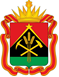 ПРАВИТЕЛЬСТВОКЕМЕРОВСКОЙ ОБЛАСТИ – КУЗБАССА ПОСТАНОВЛЕНИЕ__________________г. № _______г. КемеровоОб утверждении государственной программы Кемеровской области – Кузбасса «Природопользование и охрана окружающей среды» Правительство Кемеровской области – Кузбасса  постановляет:1. Утвердить прилагаемую государственную программу Кемеровской области – Кузбасса «Природопользование и охрана окружающей среды».2. Признать утратившими силу с 01.01.2024 постановления Коллегии Администрации Кемеровской области, Правительства Кемеровской
области – Кузбасса по перечню, согласно приложению № 1 к настоящему постановлению.3. Настоящее постановление подлежит опубликованию на сайте «Электронный бюллетень Правительства Кемеровской области – Кузбасса».4. Контроль за исполнением настоящего постановления возложить
на заместителя Губернатора Кемеровской области – Кузбасса (по топливно-энергетическому комплексу, транспорту и экологии) Панова А.А.5. Постановление вступает в силу с 01.01.2024.Утвержденапостановлением Правительства Кемеровской области – КузбассаГосударственная программа
Кемеровской области – Кузбасса
«Природопользование и охрана
окружающей среды»СТРАТЕГИЧЕСКИЕ ПРИОРИТЕТЫв сфере реализации государственной программы
Кемеровской области – Кузбасса
«Природопользование и охрана окружающей среды»1. Оценка текущего состояния сферы природопользования и охраны окружающей средыК основным рискам реализации государственной программы Кемеровской области – Кузбасса «Природопользование и охрана окружающей среды» (далее - Программа) относятся:финансовые риски, связанные с возможным отсутствием необходимого финансового обеспечения мероприятий и низкой инвестиционной привлекательностью отдельных проектов и программ;административные риски, связанные с недостаточной эффективностью взаимодействия между исполнителями Программы.Важнейшими условиями успешной реализации Программы являются минимизация указанных рисков, эффективный мониторинг выполнения намеченных мероприятий, принятие оперативных мер по корректировке приоритетных результатов и показателей Программы.Реализация Программы в конечном счёте позволит улучшить качество жизни населения Кемеровской области – Кузбасса.1.1. Охрана окружающей среды и обеспечение экологическойбезопасности на территории Кемеровской области – КузбассаКемеровская область-Кузбасс располагает крупной многоотраслевой промышленностью и топливно-энергетическим комплексом, что обеспечивает стабильное развитие экономики области. Ежегодный рост добычи полезных ископаемых, увеличение выпуска продукции металлургической и химической промышленности, энергетики приводит к неизбежному загрязнению окружающей среды.Благодаря проводимой экологической политике и осуществлению природоохранных мероприятий экологическая обстановка на территории Кемеровской области - Кузбасса в настоящее время является стабильной.К числу основных экологических проблем по-прежнему относятся: загрязнение атмосферного воздуха; загрязнение и истощение водных объектов; образование отходов производства и потребления; загрязнение и деградация почвенно-земельных ресурсов; снижение биологического разнообразия Кемеровской области - Кузбасса, увеличение числа редких и исчезающих видов животных, растений и грибов; низкая экологическая культура населения.При этом сценарий долгосрочного социально-экономического развития Кемеровской области - Кузбасса показывает дальнейшее увеличение техногенной нагрузки на все компоненты природной среды региона.По данным Южно-Сибирского межрегионального управления Росприроднадзора, в 2022 году суммарный объём выбросов загрязняющих веществ в атмосферу составил 1655,722 тыс. т, что на 12,092 тыс. т меньше соответствующей величины 2021 года. Выбросы от стационарных источников снизились на 9,902 тыс. т 
по сравнению с показателем 2021 года и составили 1593,312 тыс. т или 
96,2 % от суммарного объёма выбросов в 2022 году. Распределение объёмов выбросов от стационарных источников по административным территориям Кемеровской области – Кузбасса неравномерно. Наибольшая величина выбросов отмечается в Новокузнецком муниципальном округе – 367,224 тыс. т (23,05 %), Новокузнецком городском округе – 263,211 тыс. т (16,52 %) и Междуреченском городском округе – 198,263 тыс. т (12,44 %). В 2021 году объём образования отходов производства и потребления составил 4,039 млрд т. Объём образованных в 2022 году отходов по сравнению с 2021 годом увеличился на 237,2 млн т (на 5,9 %).Необходимость решения экологических проблем является основой реализации Государственной программы.1.2. НедропользованиеНа территории Кемеровской области - Кузбасса открыты, разведаны и разрабатываются сотни месторождений топливно-энергетического, металлургического и нерудного сырья, но, несмотря на то, что регион является одним из ведущих по добыче полезных ископаемых, Кемеровская область - Кузбасс испытывает нехватку общераспространённых полезных ископаемых.На территории Кемеровской области - Кузбасса планируется реализация крупных инфраструктурных проектов, а также значительное увеличение протяженности автомобильных дорог общего пользования. Строительная и транспортная индустрия области испытывает дефицит в песчано-гравийных материалах и строительном камне, пригодных для строительства и реконструкции автомобильных дорог; глинах для изготовления кирпича, в песках для приготовления штукатурных и кладочных растворов, а также для использования их в качестве заполнителя в бетон.Частично потребность в этих видах сырья удовлетворяется за счёт фракционирования песчано-гравийных смесей с получением песков-отсевов и щебня различных классов крупности. Однако перспективы развития сырьевой базы песчано-гравийных смесей в области крайне ограничены. Почти все месторождения расположены в зонах санитарной охраны действующих водозаборов питьевого и хозяйственного водоснабжения.В связи с этим перспективным следует считать путь ликвидации возникшего дефицита строительного сырья за счёт рационального использования ресурсов участков месторождений общераспространённых полезных ископаемых (далее также - ОПИ), выявленных ранее, но детально не разведанных. Решение этой задачи возможно путём выдачи лицензий на право пользования этими участками недр через проведение аукционов, разведки и постановки полученных запасов полезных ископаемых на государственный учёт на основании заключения государственной экспертизы о промышленной значимости разведанных полезных ископаемых и осуществления контроля за выполнением условий лицензионных соглашений.Основной проблемой в области рационального использования минерально-сырьевых ресурсов Кемеровской области - Кузбасса является невыполнение пользователями недр лицензионных соглашений в части соблюдения сроков начала проведения и объёмов геолого-разведочных работ, представления на государственную экспертизу отчётов о результатах работ и материалов подсчета запасов полезных ископаемых, согласования и утверждения проектной документации на разработку месторождений, сроков ввода их в эксплуатацию и выхода на проектные мощности.1.3. Водное хозяйство и водные отношенияГидрографическая сеть на территории Кемеровской области - Кузбасса относится к бассейну верхней Оби, представлена густой сетью малых и средних рек, озерами, водохранилищами, болотами. Всего по территории области протекает 32 109 рек общей протяженностью 76 479 км.На территории Кемеровской области - Кузбасса расположены водохозяйственные системы промышленного, сельскохозяйственного и коммунального водоснабжения и водоотведения, в том числе накопители жидких промышленных и сельскохозяйственных отходов (гидроотвалы, шламонакопители, флотохвостохранилища, отстойники, гидрозолоотвалы); пруды, обеспечивающие регулирование стока рек и временных водотоков, являющиеся стратегическим запасом водных ресурсов на случай пожаров и засухи.Наиболее крупными водохранилищами являются Кара-Чумышское (62,46 куб. км), Беловское (59,0 куб. км), Дудетское (41,0 куб. км) и Журавлёвское (31,59 куб. км), которые используются для хозяйственно-питьевого и технического водоснабжения, рыборазведения и рекреации.Значительное воздействие на водные ресурсы Кемеровской области - Кузбасса оказывают промышленные предприятия.В 2022 году объём забора (изъятия) водных ресурсов из поверхностных водных объектов, расположенных на территории Кемеровской области - Кузбасса, составил 1 381,07 млн куб. м, объём сброса сточных вод
в поверхностные водные объекты составил 1 466,58 млн куб. м, из них загрязнённых - 203,8 млн куб. м, нормативно очищенных - 321,61 млн куб. м.Основными проблемами водохозяйственного комплекса Кемеровской области - Кузбасса являются:применение устаревших водоемких производственных технологий, недостаточная степень оснащенности водозаборных сооружений системами приборного учёта, высокий уровень потерь воды при транспортировке;сохраняющийся высокий уровень сбросов загрязняющих веществ в поверхностные водные объекты, вызванный высоким износом сооружений и использованием устаревших технологий производства и очистки вод;нелегитимное использование поверхностных водных объектов;значительный уровень износа гидротехнических сооружений;значительная площадь территорий, подверженных негативному воздействию вод;недостаточная оснащенность системы государственного мониторинга водных объектов.Из-за наводнений в период паводков и другого негативного воздействия вод на территории Кемеровской области - Кузбасса периодически происходит затопление и подтопление населённых пунктов, объектов экономики и социальной сферы, сельскохозяйственных угодий; разрушение берегов водных объектов в черте населённых пунктов.Общая протяженность береговой линии водных объектов в границах поселений на территории Кемеровской области - Кузбасса составляет 7 000 км. Численность населения, проживающего на территориях, подверженных негативному воздействию вод при прохождении паводков обеспеченностью 1 %, в том числе на территориях, защищённых в результате реализации водохозяйственных мероприятий (работы по увеличению пропускной способности русел рек и др.), - 188 391 чел.Протяжённость участков русел рек, нуждающихся в увеличении пропускной способности, включая участки, на которых соответствующие работы осуществлены, составляет 395 км.Площадь населённых пунктов, попадающих в зону затопления во время паводков, составляет 301,122 кв. км, где проживают 45 329 чел.Среднемноголетний ущерб, наносимый паводками населению и социально значимым объектам, составляет 400 млн руб.Актуальной проблемой являются русловые процессы, приводящие к разрушению берегов рек и водохранилищ. Катастрофическая ситуация сложилась на реках Урюп (д. Изындаево Тяжинского муниципального округа), Кия (с. Усть-Серта Чебулинского муниципального округа), Яя (Яйский муниципальный округ), Иня (Ленинск-Кузнецкий городской округ).
На отдельных участках скорость разрушения берегов рек составляет
до 10 м/год. В результате обрушения берегов, которое особенно интенсивно происходит в паводковый период, уничтожены десятки жилых домов, нанесён значительный материальный ущерб.По данным ФГБУ «ВерхнеОбьрегионводхоз», а также ООО «Кузбасс-гидротехпроект», на территории Кемеровской области - Кузбасса находятся 33 дамбы общей протяженностью 89,073 км. Достоверных данных о площади защищаемой территории, численности защищаемого населения, а также об обеспеченности паводка, на которую они рассчитаны, нет.По состоянию на 24.06.2022 на территории Кемеровской области - Кузбасса учтены гидротехнические сооружения (далее также - ГТС) 85 прудов и водохранилищ на водных объектах федеральной собственности, в нижнем бьефе которых расположены населённые пункты и социально значимые объекты. Из них в муниципальной собственности - 83 ГТС, в собственности Кемеровской области - Кузбасса - 0 ГТС, в федеральной собственности - 4 ГТС, в частной собственности - 5 ГТС, не имеют собственника (бесхозяйные) - 0 ГТС.2. Приоритеты и цели государственной политики
в сфере реализации Программы, связь
с национальными целями Российской ФедерацииПриоритеты и цели государственной политики в сфере реализации  Программы учитывают национальные цели, определённые Президентом Российской Федерации, приоритеты социально-экономического развития Кемеровской области – Кузбасса.Реализация настоящей Программы направлена на достижение следующих национальных целей, определённых Указом Президента Российской Федерации от 21.07.2020 № 474:комфортная и безопасная среда для жизни;достойный, эффективный труд и успешное предпринимательство; цифровая трансформация. 2.1. Приоритеты и цели государственной политики в сфере недропользования:обеспечение Кемеровской области – Кузбасса собственными запасами минерального сырья и геологической информацией о недрах для гарантированного поддержания производственной базы до 2030 года в объёме не менее 9,9 млн куб. м.2.2. Приоритеты и цели государственной политики в сфере развития водохозяйственного комплекса:обеспечение потребностей населения и хозяйствующих субъектов в водных ресурсах в требуемом количестве и в соответствии с показателями качества воды в водных объектах, охраны и восстановления водных объектов, эффективного и рационального использования водных ресурсов;повышение эффективности  государственного управления за счёт использования и широкого применения информационных технологий в сфере развития водохозяйственного комплекса;обеспечение защищённости населения и объектов экономики и социальной сферы от негативного воздействия вод.2.3. Приоритеты государственной политики в сфере экологии и охраны окружающей среды, определённые с учётом Стратегии национальной безопасности Российской Федерации, утверждённой Указом Президента Российской Федерации от 02.07.2021 № 400, Стратегии экологической безопасности Российской Федерации на период до 2025 года, утверждённой Указом Президента Российской Федерации от 19.04.2017 № 176, Стратегии сохранения редких и находящихся под угрозой исчезновения видов животных, растений и грибов в Российской Федерации на период до 2030 года, утверждённой распоряжением Правительства Российской Федерации
от 17.02.2014 № 212-р, национальных целей и стратегических задач развития Российской Федерации на период до 2024 года, утверждённых Указом Президента Российской Федерации от 07.05.2018 № 204, национальных целей развития Российской Федерации на период до 2030 года, утверждённых Указом Президента Российской Федерации от 21.07.2020 № 474, Стратегии социально-экономического развития Кемеровской области – Кузбасса
до 2035 года, утверждённой Законом Кемеровской области – Кузбасса
от 26.12.2018 № 122-ОЗ:комфортная и безопасная среда для жизни;улучшение экологических условий жизнедеятельности населения;сохранение редких и находящихся под угрозой исчезновения видов животных, растений и грибов как неотъемлемой значимой составляющей сохранения биологического разнообразия;сохранение окружающей среды и обеспечение её защиты;ликвидация объектов накопленного вреда окружающей среде, в том числе несанкционированных свалок в границах городов и наиболее опасных объектов накопленного вреда окружающей среде;развитие системы государственного экологического мониторинга (государственного мониторинга окружающей среды);повышение уровня экологического образования и экологической культуры граждан, воспитание в гражданах ответственного отношения
к природной среде, стимулирование населения и общественных организаций к участию в природоохранной деятельности.Исходя из указанных приоритетов государственной политики, сформулированы цели государственной политики в сфере экологии и охраны окружающей среды:снижение выбросов опасных загрязняющих веществ, оказывающих наибольшее негативное воздействие на окружающую среду и здоровье человека, в 2 раза к концу 2030 года по отношению к уровню 2017 года
в г. Кемерово;ликвидация 20 несанкционированных свалок до конца 2030 года.3.  Сведения о взаимосвязи со стратегическими приоритетами, целями и показателями государственных программ Российской ФедерацииНастоящая государственная программа взаимосвязана с приоритетами, целями и показателями государственной программы Российской Федерации «Воспроизводство и использование природных ресурсов», утверждённой постановлением Правительства Российской Федерации от 15.04.2014 № 322 (в сфере недропользования и развития водохозяйственного комплекса)
и государственной программы Российской Федерации «Охрана окружающей среды», утверждённой постановлением Правительства Российской Федерации от 15.04.2014 № 326 (в сфере экологии и охраны окружающей среды).4. Задачи государственного управления, 
способы их эффективного решения4.1. В сфере недропользования4.1.1. Задачиповышение геологической изученности территории Кемеровской области - Кузбасса, получение геологической информации о наличии ОПИ;обеспечение воспроизводства минерально-сырьевой базы на территории Кемеровской области - Кузбасса в объёме не менее 9,9 млн куб. м;удовлетворение потребностей строительной индустрии Кемеровской области - Кузбасса в строительных материалах;обеспечение рационального использования минерально-сырьевых ресурсов Кемеровской области - Кузбасса.4.1.2. Планируемые мероприятия4.1.2.1. Организация проведения мероприятий по предоставлению и прекращению права пользования участками недр местного значения;4.1.2.2. Государственная экспертиза запасов ОПИ с последующей их постановкой на государственный баланс;4.1.2.2. Реализация проекта «Федеральная государственная информационная система «Автоматизированная система лицензирования недропользования» (ФГИС «АСЛН»)»;4.1.2.3. Реализация проекта «Федеральная государственная информационная система «Единый фонд геологической информации о недрах» (ФГИС «ЕФГИ»).4.1.3. Ожидаемые результатыповышена степень геологической изученности территории Кемеровской области - Кузбасса, получена геологической информация о наличии ОПИ;обеспечено воспроизводство минерально-сырьевой базы на территории Кемеровской области - Кузбасса;удовлетворены потребности строительной индустрии Кемеровской области - Кузбасса в строительных материалах;обеспечено рациональное использование минерально-сырьевой базы.4.2. В сфере развития водохозяйственного комплекса4.2.1. Задачиобеспечено устойчивое водопользование в соответствии со схемами комплексного использования и охраны водных объектов, квотами забора (изъятия) водных ресурсов из водного объекта и сброса сточных вод, а также в соответствии с нормативами допустимого воздействия на водные объекты;повышена эффективность государственного управления за счёт использования и широкого применения информационных технологий в сфере развития водохозяйственного комплекса;предотвращено негативное воздействие вод в отношении водных объектов, находящихся в федеральной собственности и полностью расположенных на территории Кемеровской области – Кузбасса, путём реализации водохозяйственных мероприятий, в том числе расчистка русел рек, обеспечение населённых пунктов, объектов экономики и социальной сферы сооружениями инженерной защиты, повышение эксплуатационной надежности бесхозяйных и муниципальных гидротехнических сооружений прудов (водохранилищ) (гидроузлов), расположенных в пределах водных объектов федеральной собственности и (или) обеспечивающих безопасность населения и объектов экономики от негативного воздействия вод (за исключением сооружений транспортного назначения и сооружений, обеспечивающих технологические схемы систем промышленного, сельскохозяйственного и коммунального водоснабжения и водоотведения);обеспечена охрана водных объектов, улучшено их экологическое состояние;осуществлена адаптация Кемеровской области – Кузбасса к изменениям климата.4.2.2. Планируемые мероприятия:4.2.2.1. Установление и нанесение на землеустроительные карты границ водоохранных зон (далее - ВЗ) и прибрежных защитных полос (далее - ПЗП) участков водных объектов, испытывающих антропогенное воздействие;4.2.2.2. Вынесение в натуру (закрепление на местности) границ ВЗ и ПЗП участков водных объектов, испытывающих антропогенное воздействие;4.2.2.3. Расчистка и спрямление русел рек;4.2.2.4. Охрана водных объектов;4.2.2.5. Капитальный ремонт гидротехнических сооружений, находящихся
в собственности Кемеровской области - Кузбасса, муниципальной собственности, капитальный ремонт и ликвидация бесхозяйных гидротехнических сооружений;4.2.2.6. Строительство, реконструкция объектов инженерной защиты и берегоукрепительных сооружений;4.2.2.7. Разработка документации в целях установления границ зон затопления и подтопления;4.2.2.8. Обоснование достоверного определения коэффициентов водохозяйственной обстановки для расчета субвенций из федерального бюджета, предоставляемых бюджету Кемеровской области - Кузбасса для осуществления отдельных полномочий Российской Федерации в области водных отношений;4.2.2.9. Разработка паспорта климатической безопасности территории Кемеровской области – Кузбасса и корректировка плана адаптации
к изменениям климата;4.2.2.10. Заключение договоров водопользования и принятие решений о предоставлении водных объектов в пользование;4.2.2.11. Регистрация договоров водопользования в Государственном водном реестре, заключённых в электронном виде посредством цифровой платформы «Водные данные».4.2.3. Ожидаемые результатыобеспечено эффективное и рациональное использование водных ресурсов, снижена антропогенная нагрузка на водные объекты на основе исключения нелегитимного использования поверхностных водных объектов и осуществления контроля за выполнением установленных условий водопользования;улучшено качество предоставления государственных услуг по оформлению прав пользования водными объектами за счёт использования заявителями электронного сервиса, сокращения сроков предоставления государственных услуг; установлены и закреплены на местности водоохранные зоны и прибрежные защитные полосы водных объектов, испытывающих антропогенную нагрузку;обеспечены благоприятные экологические условия для жизни населения, развития сферы услуг в области рекреации;повышена степень защищённости населения, объектов экономики и социальной сферы от негативного воздействия вод в результате выполнения мероприятий по предотвращению негативного воздействия вод в отношении водных объектов, находящихся в федеральной собственности и полностью расположенных на территории Кемеровской области - Кузбасса, приведению гидротехнических сооружений в технически безопасное состояние, обеспечению сооружениями инженерной защиты.4.3. В сфере экологии и охраны окружающей среды4.3.1. Задачиобеспечение до конца 2024 года снижения совокупного объёма выбросов загрязняющих веществ в атмосферный воздух в г. Новокузнецке
не менее чем на 20 процентов  по отношению к уровню 2017 года,
а до конца 2030 года - снижение выбросов опасных загрязняющих веществ
в г. Кемерово не менее чем в 2 раза;ликвидация 20 несанкционированных свалок до конца 2030 года;обеспечение эффективности регионального государственного контроля (надзора) за выполнением требований законодательства в области природопользования и охраны окружающей среды, в том числе исполнения не менее 70 % выданных предписаний.4.3.2. Планируемые мероприятия4.3.2.1. Осуществление мониторинга, содержание, модернизация и обеспечение функционирования наблюдательной сети за состоянием и загрязнением окружающей среды, предусмотренные планом мероприятий, указанных в пункте 1 статьи 16.6, пункте 1 статьи 75.1 и пункте 1 статьи 78.2 Федерального закона «Об охране окружающей среды».В соответствии со статьей 6 Федерального закона от 10 января 2002 года № 7-ФЗ «Об охране окружающей среды», статьей 44 Федерального закона
от 21.12.2021 № 414-ФЗ «Об общих принципах организации публичной власти в субъектах Российской Федерации» к полномочиям органов государственной власти субъектов Российской Федерации относится участие в порядке, установленном нормативными правовыми актами Российской Федерации, в осуществлении государственного мониторинга окружающей среды (государственного экологического мониторинга) с правом формирования и обеспечения функционирования территориальных систем наблюдения за состоянием окружающей среды на территории субъекта Российской Федерации.Мониторинг качества атмосферного воздуха и водных объектов на территории Кемеровской области – Кузбасса осуществляется Кемеровским центром по гидрометеорологии и мониторингу окружающей среды – филиалом Федерального государственного бюджетного учреждения «Западно-Сибирское управление по гидрометеорологии и мониторингу окружающей среды».Наблюдательная федеральная государственная сеть в Кемеровской области – Кузбассе включает в себя 18 стационарных постов наблюдения за состоянием атмосферного воздуха в городских округах: Кемеровском (8), Новокузнецком (8), Прокопьевском (2).В течение 2022 года наблюдения на территории Кемеровской области – Кузбасса за состоянием водных объектов проводились на 18 водных объектах, в 27 населённых пунктах, 39 створах. В то же время сложившаяся экологическая ситуация в Кемеровской области-Кузбассе, а также дальнейшее расширение производств ввиду развития промышленного потенциала региона, несущее дополнительную нагрузку на экологическую обстановку, без сомнения, требует существенное расширение и совершенствование региональной системы экологического мониторинга.В рамках реализации мероприятия планируется установка постов для  наблюдения за состоянием атмосферного воздуха в муниципальных образованиях с высоким объёмом валовых выбросов загрязняющих веществ в атмосферный воздух (Калтанский городской округ, Междуреченский городской округ, Киселёвский городской округ), а также проведение мониторинговых исследований качества атмосферного воздуха, воды из поверхностных и подземных источников, радиационной обстановки и др. Принятые меры позволят вести наблюдения за состоянием окружающей среды в районах расположения источников антропогенного воздействия на окружающую среду с целью оценки и прогноза изменений её состояния, оперативного принятия управленческих решений в сфере природопользования и охраны окружающей среды, регулирования выбросов в атмосферный воздух в периоды неблагоприятных метеорологических условий, а также в целях обеспечения заинтересованных лиц достоверной информацией, необходимой для предотвращения и (или) уменьшения неблагоприятных последствий изменения состояния окружающей среды.4.3.2.2. Экологическое просвещение.В соответствии с Федеральным законом от 10 января 2002 года № 7-ФЗ «Об охране окружающей среды» к полномочиям Министерства природных ресурсов и экологии Кузбасса (далее также - МПР Кузбасса) относится организация и развитие системы экологического образования и формирования экологической культуры на территории региона.Повышение уровня экологической культуры, развитие системы экологического образования и просвещения населения Кемеровской области – Кузбасса достигается благодаря проведению массовых мероприятий экологической направленности, в том числе уроков экологической грамотности, акций, субботников, конкурсов, семинаров, конференций и других.4.3.2.3. Ведение Красной книги Кузбасса, в том числе мониторинг объектов животного и растительного мира, занесённых в Красную книгу Кузбасса, предусмотренный планом мероприятий, указанных в пункте 1 статьи 16.6, пункте 1 статьи 75.1 и пункте 1 статьи 78.2 Федерального закона «Об охране окружающей среды».Одной из значимых проблем, решаемых в рамках Государственной программы, является сохранение растительного и животного мира на территории Кемеровской области - Кузбасса. В соответствии с Федеральным законом от 10 января 2002 года № 7-ФЗ «Об охране окружающей среды» к полномочиям МПР Кузбасса относится ведение Красной книги Кузбасса.С 2000 года издаётся региональная Красная книга, повышающая возможность сохранения и восстановления редких и находящихся под угрозой исчезновения видов животных, растений и грибов.В Красную книгу Кузбасса, изданную в 2021 году, внесён 371 вид,
из них 183 вида животных и 188 видов растений, грибов и лишайников.В настоящее время в соответствии с Законом Кемеровской области
от 03.08.2000 № 56-ОЗ «О Красной книге Кузбасса» осуществляются мероприятия по ведению Красной книги Кузбасса, включая сбор и анализ данных об объектах животного и растительного мира, ежегодный мониторинг состояния видов животного и растительного мира, занесённых в Красную книгу Кузбасса.4.3.2.4. Организация и проведение государственной экологической экспертизы объектов регионального уровняВ целях предотвращения негативного воздействия намечаемой хозяйственной деятельности, установления соответствия документации, обосновывающей такую деятельность, экологическим требованиям, предусмотренным техническими регламентами и законодательством
в области охраны окружающей среды, в Кемеровской области - Кузбассе
в соответствии с Федеральным законом «Об экологической экспертизе»
от 23.11.1995 № 174-ФЗ МПР Кузбасса предоставляется государственную услугу по организации и проведении государственной экологической экспертизы объектов регионального уровня с привлечением внештатных экспертов.4.3.2.5. Комплексный план мероприятий по снижению выбросов загрязняющих веществ в атмосферный воздух в г. Новокузнецке в рамках регионального проекта «Чистый воздух» (далее – комплексный план), утверждённый заместителем Председателя Правительства Российской Федерации Абрамченко В.В. (от 29.07.2022 № 8908п-П11).В целях реализации пункта 7 Указа Президента Российской Федерации от 07.05.2018 № 204 «О национальных целях и стратегических задачах развития Российской Федерации на период до 2024 года» в рамках федерального проекта «Чистый воздух» национального проекта «Экология» разработан и утверждён региональный проект «Чистый воздух».Федеральным законом от 26.07.2019 № 195-ФЗ «О проведении эксперимента по квотированию выбросов загрязняющих веществ и внесении изменений в отдельные законодательные акты Российской Федерации в части снижения загрязнения атмосферного воздуха»  срок реализации мероприятий регионального проекта «Чистый воздух» продлён до конца 2026 года.Участниками регионального проекта «Чистый воздух» совместно
с МПР Кузбасса являются Министерство промышленности и торговли Кузбасса, Министерство транспорта Кузбасса, администрация и промышленные предприятия г. Новокузнецка, в том числе АО «ЕВРАЗ ЗСМК», АО «Кузнецкая ТЭЦ», АО »РУСАЛ Новокузнецк», АО «Кузнецкие ферросплавы», ООО «Водоканал», ООО «Сибэнергоуголь», ООО «Кузнецкий машиностроительный завод», АО «ЦОФ «Абашевская», АО «ЦОФ «Кузнецкая» и АО «Шахта «Большевик».Комплексный план, разработанный в рамках реализации регионального проекта «Чистый воздух», направлен на кардинальное снижение выбросов загрязняющих веществ в атмосферный воздух и обеспечение благоприятных условий проживания жителей г. Новокузнецка. К 2026 году планируется уменьшить выбросы в атмосферный воздух на 85,81 тыс. т (25,06 % к уровню 2017 года)».Планируется предоставление субсидии местному бюджету 
г. Новокузнецка на софинансирование мероприятий за счёт средств федерального бюджета по линии Минприроды России в рамках реализации федерального проекта «Чистый воздух» национального проекта «Экология» (условия предоставления и методика расчёта иных межбюджетных трансфертов на реализацию мероприятий Государственной программы
в рамках регионального проекта «Чистый воздух» приведены в приложении № 2 к Государственной программе).Муниципальным заказчиком по мероприятию является администрация
г. Новокузнецка.4.3.2.6. Ликвидация несанкционированных свалок в границах городов
в рамках региональный проект «Чистая страна».Кемеровская область - Кузбасс является участником федерального проекта «Чистая страна» национального проекта «Экология», паспорт которого утверждён протоколом заседания проектного комитета по национальному проекту «Экология» от 21.12.2018 № 3.В рамках регионального проекта «Чистая страна» реализуется проект  рекультивации земель «Полигон ТБО Кировского района».Планируется предоставление субсидий местным бюджетам на реализацию мероприятий муниципальных программ (правила предоставления и распределения субсидий местным бюджетам на реализацию муниципальных программ, направленных на ликвидацию несанкционированных свалок в границах городов и наиболее опасных объектов накопленного вреда окружающей среде в рамках регионального проекта «Чистая страна» приведены в приложении № 3 к Государственной программе).4.3.2.7. Природоохранные мероприятия, реализуемые муниципальными образованиями.01.09.2022 вступили в силу пункты 5, 10, 12 статьи 1 Федерального закона от 30.12.2021 № 446-ФЗ «О внесении изменений в Федеральный закон «Об охране окружающей среды» и отдельные законодательные акты Российской Федерации» (далее - Федеральный закон от 30.12.2021 № 446-ФЗ), согласно которым Федеральный закон от 10.01.2002 № 7-ФЗ «Об охране окружающей среды» дополнен статьями 16.6, 75.1 и 78.2. Указанными статьями устанавливаются положения о направлении поступающих в бюджеты бюджетной системы Российской Федерации средств от платы за негативное воздействие на окружающую среду, от платежей по искам о возмещении вреда, причинённого окружающей среде вследствие нарушений обязательных требований, платежей при добровольном возмещении вреда (за исключением нарушений обязательных требований на особо охраняемых природных территориях федерального значения), а также от административных штрафов за административные правонарушения в области охраны окружающей среды и природопользования (за исключением штрафов за административные правонарушения, совершённые в отношении особо охраняемых природных территорий федерального значения) на выявление и оценку объектов накопленного вреда окружающей среде и (или) организацию работ по ликвидации накопленного вреда окружающей среде в случае наличия на территории субъекта Российской Федерации (муниципального образования) объектов накопленного вреда окружающей среде, а в случае их отсутствия – на иные мероприятия по предотвращению и (или) снижению негативного воздействия хозяйственной и иной деятельности на окружающую среду, сохранению и восстановлению природной среды, рациональному использованию и воспроизводству природных ресурсов, обеспечению экологической безопасности (далее – природоохранные мероприятия).Согласно нормам Федерального закона от 30.12.2021 № 446-ФЗ использование средств от экологических платежей, зачисленных в бюджет субъекта Российской Федерации и местный бюджет, осуществляется в порядке, установленном бюджетным законодательством Российской Федерации, в соответствии с планом природоохранных мероприятий, утверждённым уполномоченным органом государственной власти субъекта Российской Федерации по согласованию с уполномоченным Правительством Российской Федерации федеральным органом исполнительной власти
(далее - план мероприятий). Указанный план мероприятий утверждается
МПР Кузбасса по согласованию с Министерством природных ресурсов и экологии Российской Федерации.В рамках реализации мероприятия планируется предоставление субсидий из областного бюджета местным бюджетам на указанные цели за счёт экологических платежей в соответствии с утверждённым планом природоохранных мероприятий (правила, устанавливающие порядок, условия и методику предоставления субсидий, приведены в приложении № 4 
к Государственной программе).Муниципальными заказчиками по мероприятию являются органы местного самоуправления.4.3.2.8. Осуществление контрольной (надзорной) деятельности по соблюдению требований законодательства Российской Федерации в области природопользования и охраны окружающей среды, в том числе реализация проекта цифровой трансформации «ГИС ТОР КНД».В соответствии с Федеральным законом от 10.01.2002 № 7-ФЗ
«Об охране окружающей среды» к полномочиям МПР Кузбасса относится осуществление регионального государственного экологического контроля (надзора) при осуществлении хозяйственной и иной деятельности, за исключением деятельности с использованием объектов, подлежащих федеральному государственному экологическому надзору;В соответствии с Законом Российской Федерации от 21.02.92 № 2395-1 «О недрах» к полномочиям МПР Кузбасса относится также осуществление регионального государственного геологического контроля (надзора).Деятельность по организации и осуществлению государственного контроля (надзора) осуществляется в соответствии с Федеральным законом 
от 31.07.2020 № 248-ФЗ «О государственном контроле (надзоре) 
и муниципальном контроле в Российской Федерации», другими федеральными законами и принимаемыми в соответствии с ними иными нормативными правовыми актами Российской Федерации, законами и иными нормативными правовыми актами субъектов Российской Федерации, муниципальными нормативными правовыми актами.Общественно значимые результаты, связанные с минимизацией риска причинения вреда (ущерба) охраняемым законом ценностям, вызванного нарушениями обязательных требований, достигаются, в том числе за счёт устранения ранее выявленных нарушений, а также путём решения задач по цифровой трансформации контрольно-надзорной деятельности в отношении объектов, оказывающих негативное воздействие на окружающую среду.4.3.3. Ожидаемые результаты.Обеспечено соблюдение законодательства Российской Федерации
в области природопользования и охраны окружающей среды.Обеспечена реализация конституционного права граждан Российской Федерации на благоприятную окружающую среду посредством предупреждения негативных воздействий в результате хозяйственной и иной деятельности, а также путём цифровой трансформации контрольно-надзорной деятельности в отношении объектов, оказывающих негативное воздействие на окружающую среду.Снижены выбросы загрязняющих веществ в атмосферный воздух г. Новокузнецка к 2026 году на 85,81 тыс. т (25,06 % к уровню 2017 года).Ликвидировано 20 несанкционированных свалок.ПаспортГосударственной программы
Кемеровской области – Кузбасса«Природопользование и охрана окружающей среды» 1. Основные положения2. Показатели государственной программы3. План достижения показателей государственной программы в 2024 году4. Структура государственной программы5. Финансовое обеспечение государственной программыПАСПОРТрегионального проекта«Чистый воздух (Кемеровская область - Кузбасс)»3. Помесячный план достижения показателей регионального проекта в 2023 году4. Результаты регионального проекта6. Помесячный план исполнения бюджета Кемеровская область - Кузбасс в части бюджетных ассигнований, предусмотренных на финансовое обеспечение реализации регионального проекта в 2023 году7. Дополнительная информацияП А С П О Р Трегионального проекта«Чистая страна (Кемеровская область - Кузбасс)»1. Основные положения2. Цель и показатели регионального проекта3. Результаты регионального проекта4. Финансовое обеспечение реализации регионального проекта5. Участники регионального проектаПаспортрегионального проекта«Охрана водных объектов, защита от наводнений и иных негативных воздействий вод, обеспечение безопасности гидротехнических сооружений
и адаптация к изменениям климата»1. Основные положения2. показатели регионального проекта«Охрана водных объектов, защита от наводнений и иных негативных воздействий вод, обеспечение безопасности гидротехнических сооружений и адаптация к изменениям климата»3. план достижения показателей регионального проекта«Охрана водных объектов, защита от наводнений и иных негативных воздействий вод, обеспечение безопасности гидротехнических сооружений и адаптация к изменениям климата» в 2024 году4. мероприятия (результаты) регионального проекта«Охрана водных объектов, защита от наводнений и иных негативных воздействий вод, обеспечение безопасности гидротехнических сооружений и адаптация к изменениям климата»5. Финансовое обеспечение реализации регионального проекта
«Охрана водных объектов, защита от наводнений и иных негативных воздействий вод, обеспечение безопасности гидротехнических сооружений и адаптация к изменениям климата»6. план исполнения бюджета кемеровской области – кузбасса в части бюджетных ассигнований, предусмотренных на финансовое обеспечение
регионального проекта «Охрана водных объектов, защита от наводнений и иных негативных воздействий вод, обеспечение безопасности гидротехнических сооружений и адаптация к изменениям климата» в 2024 годуПриложениек паспорту регионального проекта«Охрана водных объектов, защита от наводнений и иных негативных воздействий вод, обеспечение безопасности гидротехнических сооружений и адаптация к изменениям климата»Дополнительные и обосновывающие материалырегионального проекта «Охрана водных объектов, защита от наводнений и иных негативных воздействий вод, обеспечение безопасности гидротехнических сооружений и адаптация к изменениям климата»План реализации регионального проекта «Охрана водных объектов, защита от наводнений и иных негативных воздействий вод, 
обеспечение безопасности гидротехнических сооружений и адаптация к изменениям климата»Паспорт комплекса процессных мероприятий «Природопользование»1. Показатели комплекса процессных мероприятий «Природопользование»2. Перечень мероприятий (результатов) комплекса процессных мероприятий «Природопользование»3. Финансовое обеспечение комплекса процессных мероприятий «Природопользование»Паспорт комплекса процессных мероприятий 
«Экология и охрана окружающей среды»1. Показатели комплекса процессных мероприятий «Экология и охрана окружающей среды»2. Перечень мероприятий (результатов) комплекса процессных мероприятий «Экология и охрана окружающей среды»3. Финансовое обеспечение комплекса процессных мероприятий «Экология и охрана окружающей среды»Паспорт комплекса процессных мероприятий
«Обеспечение функционирования Министерства природных ресурсов
и экологии Кузбасса и подведомственных учреждений»Перечень мероприятий (результатов) комплекса процессных мероприятий
«Обеспечение деятельности МПР Кузбасса и подведомственных учреждений»3. Финансовое обеспечение комплекса процессных мероприятий
«Обеспечение деятельности МПР Кузбасса и подведомственных учреждений»Приложение № 1к государственной программе Кемеровской области – Кузбасса«Природопользование и охрана окружающей среды»ПРАВИЛАпредоставления и распределения субсидий
из областного бюджета бюджетам муниципальных образований Кемеровской области – Кузбасса
в рамках регионального проекта «Охрана водных объектов, защита от наводнений и иных негативных воздействий вод, обеспечение безопасности гидротехнических сооружений и адаптация
к изменениям климата»1. Настоящие Правила устанавливают порядок, условия и методику предоставления и распределения субсидий из областного бюджета бюджетам муниципальных образований Кемеровской области - Кузбасса (далее соответственно - местные бюджеты, муниципальные образования) в рамках регионального проекта «Охрана водных объектов, защита от наводнений и иных негативных воздействий вод, обеспечение безопасности гидротехнических сооружений и адаптация к изменениям климата».2. Субсидии предоставляются в целях софинансирования расходных обязательств муниципальных образований, возникающих при реализации мероприятий по следующим направлениям:а) ликвидация локальных дефицитов водных ресурсов, повышение рациональности использования водных ресурсов (строительство и реконструкция гидроузлов прудов (водохранилищ) сезонного и многолетнего регулирования стока);б) обеспечение защищённости населения, объектов экономики и социальной сферы от негативного воздействия вод, в том числе:капитальный ремонт и реконструкция муниципальных гидротехнических сооружений прудов, расположенных в пределах водных объектов федеральной собственности и (или) обеспечивающих безопасность населения и объектов экономики от негативного воздействия вод
(за исключением сооружений транспортного назначения и сооружений, обеспечивающих технологические схемы систем промышленного, сельскохозяйственного и коммунального водоснабжения и водоотведения);строительство, реконструкция, капитальный ремонт сооружений инженерной защиты и берегоукрепления.3. Исполнительным органом Кемеровской области - Кузбасса, курирующим реализацию предусмотренных настоящими Правилами мероприятий, является Министерство природных ресурсов и экологии Кузбасса (далее - МПР Кузбасса).4. Отбор муниципальных образований для предоставления субсидий производится МПР Кузбасса на основании следующих критериев:а) наличие в муниципальном образовании гидротехнических сооружений, находящихся в аварийном или неудовлетворительном состоянии, являющихся муниципальной собственностью, авария на которых может повлечь причинение вреда жизни, здоровью физических лиц, имуществу физических и юридических лиц;б) наличие на территории муниципального образования населения и социально значимых объектов, подверженных негативному воздействию вод, требующих выполнения мероприятий по их защите.5. Субсидии предоставляются при соблюдении следующих условий:5.1. Наличие нормативного правового акта муниципального образования, утверждающего перечень мероприятий, в целях софинансирования которых предоставляется субсидия, в соответствии
с требованиями нормативных правовых актов Кемеровской области - Кузбасса.5.2. Заключение соглашения о предоставлении субсидии в соответствии с пунктом 9 настоящих Правил, предусматривающего обязательства муниципального образования по исполнению расходных обязательств,
в целях софинансирования которых предоставляется субсидия,
и ответственность за неисполнение предусмотренных указанным соглашением обязательств.5.3. Наличие утвержденной проектной документации, прошедшей в установленном порядке экспертизу и проверку достоверности определения сметной стоимости объекта.5.4. Представление бюджетной заявки с пакетом обосновывающих документов (далее - бюджетная заявка) в соответствии с требованиями, утвержденными Федеральным агентством водных ресурсов.6. Бюджетные заявки на очередной финансовый год и плановый период представляются органом местного самоуправления муниципального образования в МПР Кузбасса не позднее 15 января года, предшествующего очередному году планируемого периода.Бюджетные заявки могут быть представлены в иные сроки согласно решениям и поручениям Правительства Российской Федерации, Министерства природных ресурсов и экологии Российской Федерации, Федерального агентства водных ресурсов, Правительства Кемеровской области - Кузбасса.7. МПР Кузбасса рассматривает представленные бюджетные заявки и принимает решение о предоставлении субсидии либо решение об отказе в предоставлении субсидии в случае несоответствия документов, представленных в составе заявки, установленным требованиям.8. Распределение субсидий между местными бюджетами осуществляется в пределах бюджетных ассигнований, предусмотренных в законе об областном бюджете на текущий финансовый год и на плановый период, исходя из следующих показателей:а) потребность в средствах на реализацию мероприятий, указанных в пункте 2 настоящих Правил, на соответствующий финансовый год;б) размер субсидии, предоставляемой в рамках Государственной программы бюджету муниципального образования из областного бюджета (VСУБС.), определяется по формуле:VСУБС. = C x У / 100,где:C, тыс. рублей - сметная стоимость работ и затрат по реализации мероприятия, планируемых к освоению в соответствующем финансовом году, определяемая на основании утвержденной проектной документации и заключенных муниципальных контрактов;У, процентов - предельный уровень софинансирования расходного обязательства муниципального образования из областного бюджета.9. Субсидия предоставляется на основании соглашения, заключённого МПР Кузбасса с уполномоченным органом муниципального образования, подготовленного (сформированного) с использованием государственной интегрированной информационной системы управления общественными финансами «Электронный бюджет» и в соответствии с пунктами
8 - 10 Правил, утверждённых постановлением Правительства Кемеровской области - Кузбасса от 30.06.2020 № 377.10. При заключении соглашения получатель представляет в МПР Кузбасса следующие надлежаще оформленные и заверенные документы:а) выписку из нормативного правового акта о местном бюджете (сводной бюджетной росписи), подтверждающую включение в бюджет муниципального образования средств на финансовое обеспечение расходных обязательств муниципального образования, на софинансирование которых предоставляются субсидии или иные межбюджетные трансферты;б) выписку из муниципальной программы, содержащей заявляемые мероприятия.11. Порядок оценки эффективности использования субсидии.Эффективность использования субсидии оценивается ежегодно МПР Кузбасса путём сравнения фактически достигнутых значений результатов использования субсидии за отчётный год с их плановыми значениями, предусмотренными соглашением.12. Основания и порядок применения мер финансовой ответственности к муниципальному образованию.12.1. В случае если муниципальным образованием по состоянию
на 31 декабря года предоставления субсидии из областного бюджета допущены нарушения обязательств, предусмотренных соглашением, в части недостижения результата(ов) использования субсидий, а также нарушения графика выполнения мероприятий по проектированию и (или) строительству (реконструкции, в том числе с элементами реставрации, техническому перевооружению) объектов капитального строительства и (или) приобретению объектов недвижимого имущества и в срок до первой даты представления отчётности о достижении значений результата использования субсидии из областного бюджета в соответствии с заключенным с муниципальным образованием соглашением в году, следующем за годом предоставления субсидии из областного бюджета, указанные нарушения не устранены, объём средств, подлежащий возврату из бюджета муниципального образования в областной бюджет, определяется в соответствии с Правилами формирования, предоставления и распределения субсидий из федерального бюджета, утвержденными постановлением Правительства Российской Федерации от 30.09.2014 № 999 (далее - Правила, утвержденные постановлением Правительства Российской Федерации от 30.09.2014 № 999), а также Правилами, утвержденными постановлением Правительства Кемеровской области - Кузбасса от 30.06.2020 № 377.12.2. Срок возврата указанных средств устанавливается на 1 месяц раньше срока, установленного Правилами, утвержденными постановлением Правительства Российской Федерации от 30.09.2014 № 999.12.3. Освобождение муниципального образования от применения мер ответственности к муниципальному образованию, допустившему нарушения обязательств, предусмотренных соглашением, в части недостижения результата использования субсидий, а также нарушения графика выполнения мероприятий по проектированию и (или) строительству (реконструкции, в том числе с элементами реставрации, техническому перевооружению) объектов капитального строительства и (или) приобретению объектов недвижимого имущества, осуществляется в соответствии с Правилами, утвержденными постановлением Правительства Российской Федерации от 30.09.2014 № 999, и Правилами, утвержденными постановлением Правительства Кемеровской области - Кузбасса от 30.06.2020 № 377.12.4. В остальных допущенных муниципальным образованием
случаях нарушений условий предоставления субсидии и (или) невозврата муниципальным образованием средств областного бюджета, включающих выделенные средства федерального бюджета, не урегулированных настоящим Порядком, к муниципальному образованию применяются бюджетные меры принуждения, предусмотренные бюджетным законодательством Российской Федерации.13. Размер средств бюджета муниципального образования
на реализацию мероприятий, указанных в соглашении о предоставлении субсидий, может быть увеличен муниципальным образованием
в одностороннем порядке, что не влечет обязательств по увеличению размера предоставляемых субсидий за счет средств областного бюджета.14. Министерство финансов Кузбасса доводит предельные объёмы финансирования МПР Кузбасса на основании представленной заявки в пределах утверждённых лимитов бюджетных обязательств.15. Перечисление средств субсидии в местный бюджет осуществляется на основании заявки о перечислении субсидии, представляемой получателем в МПР Кузбасса по форме и в срок, которые установлены соглашением.16. Контроль за соблюдением получателем целей, условий и порядка предоставления субсидий осуществляется МПР Кузбасса и органами государственного финансового контроля в соответствии с действующим бюджетным законодательством Российской Федерации. Приложение № 2к государственной программе Кемеровской области – Кузбасса«Природопользование и охрана окружающей среды»ПРАВИЛАпредоставления и распределения
межбюджетных трансфертов
из областного бюджета бюджетам муниципальных
образований Кемеровской области – Кузбасса
в рамках регионального проекта «Чистый воздух»1. Настоящие Правила устанавливают цель, условия и порядок предоставления иных межбюджетных трансфертов из областного бюджета бюджетам муниципальных образований Кемеровской области - Кузбасса (далее соответственно - Правила, местные бюджеты), которые определены постановлением Правительства Российской Федерации от 05.12.2019 № 1600 «Об утверждении Правил предоставления и распределения иных межбюджетных трансфертов из федерального бюджета бюджетам субъектов Российской Федерации в целях софинансирования, в том числе в полном объёме, расходных обязательств субъектов Российской Федерации, возникающих при реализации региональных проектов по снижению совокупного объёма выбросов загрязняющих веществ в атмосферный воздух, осуществляемых субъектами Российской Федерации и муниципальными образованиями, предусмотренных комплексными планами мероприятий по снижению выбросов загрязняющих веществ в атмосферный воздух в крупных промышленных центрах и обеспечивающих достижение целей, показателей и результатов федерального проекта «Чистый воздух» национального проекта «Экология» (далее соответственно - иные межбюджетные трансферты, постановление Правительства Российской Федерации от 05.12.2019 № 1600).Понятия, используемые в настоящих Правилах, применяются
в значениях, установленных постановлением Правительства Российской Федерации от 05.12.2019 № 1600.2. Целью предоставления иных межбюджетных трансфертов является финансовое обеспечение расходных обязательств муниципальных образований, возникающих при реализации мероприятия(ий) по снижению выбросов опасных загрязняющих веществ, оказывающих наибольшее негативное воздействие на окружающую среду и здоровье человека, в рамках федерального проекта «Чистый воздух» национального проекта «Экология».3. Иные межбюджетные трансферты предоставляются в соответствии со сводной бюджетной росписью областного бюджета на соответствующий финансовый год и плановый период в пределах бюджетных ассигнований и лимитов бюджетных обязательств, доведённых МПР Кузбасс в рамках регионального проекта «Чистый воздух» на цель, указанную в пункте 2 настоящих Правил.4. Условиями предоставления иных межбюджетных трансфертов бюджету муниципального образования являются:4.1. Наличие муниципальной программы, предусматривающей реализацию мероприятия(ий), в целях софинансирования которого предоставляются иные межбюджетные трансферты, нормативного правового акта, утверждающего перечень мероприятий, в целях софинансирования которых предоставляется субсидия, в соответствии с требованиями нормативных правовых актов Кемеровской области - Кузбасса;4.2. Графика выполнения мероприятия(ий) получателем иного межбюджетного трансферта.4.3 Заключение соглашения в соответствии с пунктом 6 настоящих Правил, предусматривающего обязательства муниципального образования
по исполнению расходных обязательств, в целях софинансирования которых предоставляется иной межбюджетный трансферт, и ответственность
за неисполнение предусмотренных указанным соглашением обязательств.4.4. Наличие утвержденной проектной документации, прошедшей
в установленном порядке экспертизу и проверку достоверности определения сметной стоимости объекта.4.5. Представление бюджетной заявки с пакетом обосновывающих документов (далее - бюджетная заявка) в соответствии с требованиями, утверждёнными Министерством природных ресурсов и экологии Российской Федерации.5. Объём иных межбюджетных трансфертов местным бюджетам устанавливается соглашением.6. Предоставление иных межбюджетных трансфертов осуществляется на основании соглашения, заключаемого между МПР Кузбасса и органом местного самоуправления муниципального образования (далее - соглашение о предоставлении иного межбюджетного трансферта), подготовленного (сформированного) с использованием государственной интегрированной информационной системы управления общественными финансами «Электронный бюджет».7. В соглашении о предоставлении иного межбюджетного трансферта предусматриваются:а) порядок осуществления контроля за выполнением муниципальным образованием обязательств, предусмотренных соглашением;б) обязательство муниципального образования по представлению в МПР Кузбасса отчётов о выполнении условий соглашения;в) иные положения, регулирующие порядок предоставления иных межбюджетных трансфертов.8. Результатами предоставления иных межбюджетных трансфертов муниципальному образованию являются:а) снижение совокупного объёма выбросов опасных загрязняющих веществ в городе - участнике проекта;б) снижение совокупного объёма выбросов за отчётный год.9. Значения результатов предоставления иного межбюджетного трансферта устанавливаются в соглашении в соответствии со значениями результатов, установленными в Государственной программе.10. Контроль за соблюдением получателем целей, условий и порядка предоставления субсидий осуществляется МПР Кузбасса и органами государственного финансового контроля в соответствии с действующим бюджетным законодательством Российской Федерации.11. Иные межбюджетные трансферты, предоставленные местным бюджетам, носят целевой характер и не могут быть использованы на другие цели.12. Неиспользованные иные межбюджетные трансферты, имеющие целевое назначение, подлежат возврату в доход бюджета Кемеровской области - Кузбасса в соответствии с бюджетным законодательством Российской Федерации.13. Ответственность за нецелевое использование иных межбюджетных трансфертов и недостоверность представляемых в МПР Кузбасса документов и отчётов об использовании иных межбюджетных трансфертов возлагается на орган местного самоуправления муниципального образования, которому предоставлен иной межбюджетный трансферт.14. В случае несоблюдения органом местного самоуправления муниципального образования требований, установленных соглашением о предоставлении иного межбюджетного трансферта и настоящими Правилами, к нему применяются меры ответственности, предусмотренные законодательством Российской Федерации.15. Органы государственного финансового контроля Кемеровской области - Кузбасса вправе осуществлять проверки соблюдения муниципальным образованием условий, целей и порядка предоставления иного межбюджетного трансферта.16. Иные межбюджетные трансферты в случае их использования
не по целевому назначению подлежат возврату в областной бюджет
на основании требований уполномоченных органов о возврате иных межбюджетных трансфертов в областной бюджет.Приложение № 3к государственной программе Кемеровской области – Кузбасса«Природопользование и охрана окружающей среды»ПРАВИЛАпредоставления и распределения
субсидий из областного бюджета
бюджетам муниципальных образований
Кемеровской области – Кузбассана реализацию муниципальных программ,
направленных на ликвидацию несанкционированных
свалок в границах городов и наиболее опасных
объектов накопленного вреда окружающей среде
в рамках регионального проекта «Чистая страна»1. Настоящие Правила устанавливают порядок, условия и методику предоставления и распределения субсидий из областного бюджета бюджетам муниципальных образований Кемеровской области - Кузбасса (далее соответственно - местные бюджеты, муниципальные образования) на реализацию муниципальных программ, направленных на ликвидацию несанкционированных свалок в границах городов и наиболее опасных объектов накопленного экологического вреда окружающей среде в рамках регионального проекта «Чистая страна» (далее - субсидия).2. Целью предоставления субсидии является софинансирование расходных обязательств муниципальных образований Кемеровской области - Кузбасса на реализацию мероприятий по ликвидации несанкционированных свалок в границах городов и наиболее опасных объектов накопленного вреда окружающей среде, включенных в государственный реестр объектов накопленного вреда окружающей среде в порядке, установленном постановлением Правительства Российской Федерации от 13.04.2017 №  445 “Об утверждении Правил ведения государственного реестра объектов накопленного вреда окружающей среде" (далее - мероприятия), в рамках государственной программы Кемеровской области - Кузбасса "Экология, недропользование и рациональное водопользование" на 2017 - 2025 годы.Целевое назначение субсидии определяется в соответствии с соглашением о предоставлении субсидии из федерального бюджета бюджету Кемеровской области - Кузбасса на софинансирование расходных обязательств по реализации мероприятий, заключенным между Министерством природных ресурсов и экологии Российской Федерации и Правительством Кемеровской области - Кузбасса.3. Главным распорядителем бюджетных средств является Министерство природных ресурсов и экологии Кузбасса (далее - МПР Кузбасса). Получателями субсидии являются муниципальные образования Кемеровской области - Кузбасса (далее - получатели).4. Отбор муниципальных образований для предоставления субсидии производится МПР Кузбасса на основании следующего критерия - наличие заявленного объекта в региональном проекте "Чистая страна" на текущий год.5. Субсидии предоставляются при соблюдении следующих условий:5.1. Заключение соглашения о предоставлении субсидии в соответствии с пунктом 9 настоящих Правил, предусматривающего обязательства муниципального образования по исполнению расходных обязательств,
в целях софинансирования которых предоставляется субсидия,
и ответственность за неисполнение предусмотренных указанным соглашением обязательств..5.2. Наличие утверждённой муниципальной программы, предусматривающей мероприятия по ликвидации несанкционированных свалок в границах городов и наиболее опасных объектов накопленного экологического вреда окружающей среде в рамках регионального проекта «Чистая страна».5.3. Наличие проектно-сметной документации, утверждённой
в установленном порядке, приказа Федеральной службы по надзору в сфере природопользования об утверждении положительного заключения государственной экологической экспертизы в случаях, предусмотренных Федеральным законом от 23.11.95 № 174-ФЗ «Об экологической экспертизе», а также положительного заключения государственной экспертизы по результатам проверки достоверности определения сметной стоимости мероприятия с приложением расчета стоимости работ (услуг).5.4. Наличие выписки из Единого государственного реестра прав на недвижимое имущество и сделок с ним, содержащей информацию о муниципальной собственности на земельный участок, на котором планируются работы по ликвидации несанкционированных свалок в границах городов и наиболее опасных объектов накопленного экологического вреда окружающей среде, дата выдачи которой должна быть не раньше месяца до даты подачи заявки на получение субсидии.5.5. Наличие нормативного правового акта получателя, в котором указано, что на земельных участках, включенных в государственный реестр объектов накопленного вреда окружающей среде, загрязненных в результате хозяйственной и иной деятельности, не осуществляется хозяйственная или иная деятельность.5.6. Направление в МПР Кузбасса заявки на получение субсидии
по форме согласно приложению к настоящему Порядку  с приложением пакета обосновывающих документов в соответствии с требованиями МПР Кузбасса, в том числе:копия нормативного правового акта об утверждении муниципальной программы, которой предусмотрены мероприятия по ликвидации несанкционированных свалок в границах городов и наиболее опасных объектов накопленного экологического вреда окружающей среде;копия проекта ликвидации несанкционированных свалок в границах городов и наиболее опасных объектов накопленного экологического вреда окружающей среде с приложением расчета стоимости работ (услуг);выписка из Единого государственного реестра прав на недвижимое имущество и сделок с ним, содержащая информацию о муниципальной собственности на земельный участок, на котором планируются работы по ликвидации несанкционированных свалок в границах городов и наиболее опасных объектов накопленного экологического вреда окружающей среде, дата выдачи которой должна быть не раньше месяца до даты подачи заявки на получение субсидии;информация о выполненных работах по ликвидации несанкционированных свалок в границах городов и наиболее опасных объектов накопленного экологического вреда окружающей среде
(в отношении земельных участков, на которых ранее была начата данная работа) с приложением копий подтверждающих документов.Указанные документы заверяются подписью главы муниципального образования или уполномоченного лица и гербовой печатью получателя. При представлении документов представитель муниципального образования предъявляет документ, удостоверяющий его личность, а также документ, подтверждающий его полномочия, оформленный в соответствии с действующим законодательством.Регистрация представленных претендентами документов осуществляется в день их поступления должностным лицом, уполномоченным главным распорядителем на приём документов.6. Заявка на получение субсидии на очередной финансовый год и плановый период представляется органом местного самоуправления муниципального образования в МПР Кузбасса не позднее 15 января года, предшествующего очередному году планируемого периода.Заявка может быть представлена в иные сроки согласно решениям и поручениям Правительства Российской Федерации, Министерства природных ресурсов и экологии Российской Федерации, Правительства Кемеровской области - Кузбасса.7. МПР Кузбасса рассматривает представленные бюджетные заявки и принимает решение о предоставлении субсидии либо решение об отказе в предоставлении субсидии в случае несоответствия документов, представленных в составе заявки, установленным требованиям.8. Распределение субсидий между местными бюджетами осуществляется в пределах бюджетных ассигнований, предусмотренных в законе об областном бюджете на текущий финансовый год и на плановый период, исходя из следующих показателей:а) потребность в средствах на реализацию мероприятий, указанных в пункте 5 настоящих Правил, на соответствующий финансовый год;б) размер субсидии, предоставляемой в рамках Государственной программы бюджету муниципального образования из областного бюджета (VСУБС.), определяется по формуле:VСУБС. = C x У / 100,где:C, тыс. рублей - сметная стоимость работ и затрат по реализации мероприятия, планируемых к освоению в соответствующем финансовом году, определяемая на основании утвержденной проектной документации и заключенных муниципальных контрактов;У, процентов - предельный уровень софинансирования расходного обязательства муниципального образования из областного бюджета.9. Субсидия предоставляется на основании соглашения, заключенного МПР Кузбасса с уполномоченным органом муниципального образования, подготовленного (сформированного) с использованием государственной интегрированной информационной системы управления общественными финансами «Электронный бюджет» и в соответствии с пунктами 8 - 10 Правил, утвержденных постановлением Правительства Кемеровской области  - Кузбасса от 30.06.2020 № 377.10. При заключении соглашения получатель представляет в МПР Кузбасса следующие надлежаще оформленные и заверенные документы:а) выписку из нормативного правового акта о местном бюджете (сводной бюджетной росписи), подтверждающую включение в бюджет муниципального образования средств на финансовое обеспечение расходных обязательств муниципального образования, на софинансирование которых предоставляются субсидии или иные межбюджетные трансферты;б) выписку из муниципальной программы, содержащей заявляемые мероприятия.11. Порядок оценки эффективности использования субсидии.Эффективность использования субсидии оценивается ежегодно МПР Кузбасса путём сравнения фактически достигнутых значений результатов использования субсидии за отчётный год с их плановыми значениями, предусмотренными соглашением.12. Основания и порядок применения мер финансовой ответственности к муниципальному образованию.12.1. В случае если муниципальным образованием по состоянию
на 31 декабря года предоставления субсидии из областного бюджета допущены нарушения обязательств, предусмотренных соглашением, в части недостижения результата(ов) использования субсидий, а также нарушения графика выполнения мероприятий по проектированию и (или) строительству (реконструкции, в том числе с элементами реставрации, техническому перевооружению) объектов капитального строительства и (или) приобретению объектов недвижимого имущества и в срок до первой даты представления отчётности о достижении значений результата использования субсидии из областного бюджета в соответствии с заключенным с муниципальным образованием соглашением в году, следующем за годом предоставления субсидии из областного бюджета, указанные нарушения не устранены, объем средств, подлежащий возврату из бюджета муниципального образования в областной бюджет, определяется в соответствии с Правилами формирования, предоставления и распределения субсидий из федерального бюджета, утвержденными постановлением Правительства Российской Федерации от 30.09.2014 № 999 (далее - Правила, утвержденные постановлением Правительства Российской Федерации от 30.09.2014 № 999), а также Правилами, утвержденными постановлением Правительства Кемеровской области - Кузбасса от 30.06.2020 № 377.12.2. Срок возврата указанных средств устанавливается на 1 месяц раньше срока, установленного Правилами, утвержденными постановлением Правительства Российской Федерации от 30.09.2014 № 999.12.3. Освобождение муниципального образования от применения мер ответственности к муниципальному образованию, допустившему нарушения обязательств, предусмотренных соглашением, в части недостижения результата использования субсидий, а также нарушения графика выполнения мероприятий по проектированию и (или) строительству (реконструкции, в том числе с элементами реставрации, техническому перевооружению) объектов капитального строительства и (или) приобретению объектов недвижимого имущества, осуществляется в соответствии с Правилами, утвержденными постановлением Правительства Российской Федерации от 30.09.2014 № 999, и Правилами, утвержденными постановлением Правительства Кемеровской области - Кузбасса от 30.06.2020 № 377.12.4. В остальных допущенных муниципальным образованием случаях нарушений условий предоставления субсидии и (или) невозврата муниципальным образованием средств областного бюджета, включающих выделенные средства федерального бюджета, не урегулированных настоящим Порядком, к муниципальному образованию применяются бюджетные меры принуждения, предусмотренные бюджетным законодательством Российской Федерации.13. Размер средств бюджета муниципального образования на реализацию мероприятий, указанных в соглашении о предоставлении субсидий, может быть увеличен муниципальным образованием в одностороннем порядке, что не влечет обязательств по увеличению размера предоставляемых субсидий за счет средств областного бюджета.14. Министерство финансов Кузбасса доводит предельные объемы финансирования МПР Кузбасса в установленном порядке в пределах утвержденных лимитов бюджетных обязательств.15. Перечисление средств субсидии в местный бюджет осуществляется на основании заявки муниципального образования, получающего субсидию, в МПР Кузбасса в соответствии с соглашением.16. Контроль за соблюдением получателем целей, условий и порядка предоставления субсидий осуществляется МПР Кузбасса и органами государственного финансового контроля в соответствии с действующим бюджетным законодательством Российской Федерации.Приложение № 4к государственной программе Кемеровской области – Кузбасса«Природопользование и охрана окружающей среды»ПРАВИЛАпредоставления и распределения
субсидий из областного бюджета
бюджетам муниципальных образований
Кемеровской области – Кузбасса в рамках реализации комплекса процессных мероприятий  «Экология и охрана окружающей среды» Настоящие Правила устанавливают порядок, условия и методику предоставления и распределения субсидий из областного бюджета бюджетам муниципальных образований Кемеровской области – Кузбасса (далее соответственно – местные бюджеты, муниципальные образования) в рамках реализации комплекса процессных мероприятий «Экология и охрана окружающей среды».Субсидии из бюджета Кемеровской области – Кузбасса предоставляются местным бюджетам муниципальных образований в целях софинансирования расходных обязательств, возникающих при реализации муниципальных программ, которые включают в себя одно или несколько мероприятий согласно перечню мероприятий, указанных в пункте 1
статьи 16.6, пункте 1 статьи 75.1 и пункте 1 статьи 78.2 Федерального закона от 10.01.2002 № 7-ФЗ «Об охране окружающей среды», являющемуся приложением № 2 к Правилам разработки и согласования плана мероприятий, указанных в пункте 1 статьи 16.6, пункте 1 статьи 75.1
и пункте 1 статьи 78.2 Федерального закона «Об охране окружающей среды», субъекта Российской Федерации, утвержденным постановлением Правительства Российской Федерации от 02.08.2022 № 1370 (далее – перечень), по следующим направлениям:Организация работ по ликвидации накопленного вреда окружающей среде.Выявление и оценка объектов накопленного вреда окружающей среде, в том числе проведение инженерных изысканий на таких объектах.Разработка проектно-сметной документации по ликвидации накопленного вреда окружающей среде.Проведение работ по ликвидации накопленного вреда окружающей среде.Осуществление контроля и приёмки проведенных работ по ликвидации объектов накопленного вреда окружающей среде.Водное хозяйство.Выполнение комплекса мероприятий по ликвидации последствий загрязнения водных объектов.Осуществление мер по экологической реабилитации, восстановлению и улучшению экологического состояния водных объектов.Осуществление государственного мониторинга водных объектов.Обращение с отходами.Разработка проектно-сметной документации в целях реализации мероприятий, направленных на рекультивацию объектов размещения отходов, в том числе твердых коммунальных отходов.Мониторинг состояния и загрязнения окружающей среды на территориях объектов размещения отходов.Рекультивация объектов размещения отходов, в том числе твердых коммунальных отходов.Осуществление мониторинга состояния и загрязнения окружающей среды на объекте размещения отходов производства и потребления до снятия с государственного учёта объектов, оказывающих негативное воздействие на окружающую среду, объекте размещения отходов производства и потребления после полного выполнения работ по ликвидации и (или) рекультивации, исключающих негативное воздействие на окружающую среду.Воспроизводство минерально-сырьевой базы.Рекультивация земель, нарушенных в результате добычи полезных ископаемых, в том числе разработка проектной сметной документации.Мониторинг опасных экзогенных геологических процессов.Атмосферный воздух.Разработка проектно-сметной документации в целях реализации мероприятий, направленных на снижение загрязнения атмосферного воздуха.Озеленение.Государственный экологический мониторинг (государственный мониторинг окружающей среды).Проведение наблюдений за состоянием и загрязнением окружающей среды.Расширение территориальной системы наблюдений за состоянием окружающей среды.Обеспечение функционирования территориальной системы наблюдений за состоянием окружающей среды.Оснащение оборудованием для обеспечения участия в осуществлении государственного мониторинга состояния и загрязнения окружающей среды.Ликвидация мест несанкционированного размещения отходов.Разработка проектно-сметной документации в целях реализации мероприятий, направленных на ликвидацию мест несанкционированного размещения отходов.Ликвидация мест несанкционированного размещения отходов.Исполнительным органом Кемеровской области - Кузбасса, являющимся главным распорядителем средств областного бюджета по предусмотренным настоящими Правилами мероприятиям, является Министерство природных ресурсов и экологии Кузбасса (далее – МПР Кузбасса).Субсидии предоставляются в пределах лимитов бюджетных обязательств на текущий финансовый год по результатам конкурсного отбора, проводимого МПР Кузбасса.Конкурсный отбор муниципальных образований осуществляется создаваемой в МПР Кузбасса конкурсной комиссией по проведению конкурсного отбора муниципальных образований на предоставление субсидий из областного бюджета бюджетам муниципальных образований Кемеровской области – Кузбасса на осуществление природоохранных мероприятий согласно перечню (далее – конкурсная комиссия).4.2. Для организации и проведения конкурсного отбора МПР Кузбасса:определяет дату проведения конкурсного отбора;готовит извещение о проведении конкурсного отбора, устанавливает дату начала и окончания приёма заявок муниципальных образований
и направляет извещение посредством электронной почты в адрес всех муниципальных образований, а также размещает извещение в информационно-телекоммуникационной сети «Интернет» на официальном сайте МПР Кузбасса (далее – сайт);обеспечивает приём, учёт и регистрацию заявок, поступивших от муниципальных образований, и формирует реестр заявок согласно приложению № 2 к настоящим Правилам, обеспечивает их хранение в течение 5 лет;организует заседание конкурсной комиссии не позднее 20 рабочих дней со дня окончания приёма заявок;доводит до сведения участников конкурсного отбора его результаты путём размещения соответствующего сообщения в информационно-телекоммуникационной сети «Интернет» на сайте.4.3. Документы, указанные в подпункте 5.4 настоящих Правил, не должны содержать ошибок, подчисток, приписок, исправлений, повреждений, не позволяющих однозначно истолковать их содержание, а также противоречивых сведений.4.4. Муниципальным образованием может быть подано более одной заявки.Заявка представляется муниципальным образованием в МПР Кузбасса по форме согласно приложению № 1 к настоящим Правилам на бумажном носителе и в форме электронного документа в формате PDF (сканированные копии представленных документов с наименованием, каждый документ в виде отдельного файла).Заявка должна быть подписана главой или заместителем главы муниципального образования и скреплена печатью муниципального образования. Документы, указанные в подпункте 5.4 настоящих Правил, должны представляться в сброшюрованном виде. Последовательность размещения документов в заявке должна соответствовать последовательности документов, определённой в подпункте 5.4 настоящих Правил.4.5. МПР Кузбасса проводит проверку комплектности заявок и их соответствия требованиям настоящих Правил.По результатам проверки МПР Кузбасса принимается решение о допуске заявки к участию в конкурсном отборе или об отклонении заявки.4.6. Основаниями для отклонения заявки являются:заявка подана лицом, не уполномоченным действовать от имени муниципального образования;несоответствие условиям, установленным пунктом 5 настоящих Правил;представление не в полном объеме документов, предусмотренных подпунктом 5.4 настоящих Правил;представленные документы оформлены с нарушением требований, установленных подпунктами 4.3 - 4.4 настоящих Правил.При наличии установленных настоящим подпунктом оснований МПР Кузбасса принимает решение об отклонении заявки, о чём письменно уведомляет муниципальное образование. 4.7. Внесение изменений и дополнений в зарегистрированную заявку не допускается.До рассмотрения заявки муниципальные образования вправе отозвать свою заявку.4.8. Конкурсная комиссия с целью определения победителей конкурсного отбора осуществляет анализ и оценку заявки и представленных документов и присваивает баллы согласно приложению № 3 к настоящим Правилам.Заявки, содержащие мероприятия по организации работ по ликвидации объектов накопленного вреда окружающей среде, предусмотренные разделом 1 перечня, рассматриваются в первоочередном порядке.Каждой заявке, соответствующей критериям и требованиям, по всем критериям оценки выставляются баллы, которые впоследствии умножаются на весовое значение соответствующего критерия и суммируются для определения по каждой заявке итогового балла. Оцененные заявки ранжируются в зависимости от значения итогового балла - от наибольшего значения к наименьшему.По результату ранжирования заявок формируется рейтинг, в котором в зависимости от итогового балла на первой строке располагается заявка, набравшая по сравнению с другими заявками максимальный итоговый балл - наилучший результат. Остальные оцененные заявки располагаются со второй строки и ниже. В случае равенства общего количества баллов приоритет отдается заявке, которая в соответствии с реестром заявок по регистрации поступила ранее.Первое место присуждается муниципальному образованию, заявка которого располагается на первой строке рейтинга. Второе и последующие места присуждаются муниципальным образованиям, заявки которых располагаются в рейтинге соответственно со второй строки и ниже. Победителями отбора признаются муниципальные образования, которым могут быть предоставлены субсидии в соответствии с очередностью, указанной в рейтинге, до исчерпания лимитов бюджетных обязательств, доведенных МПР Кузбасса на предоставление субсидии.4.9. Решение конкурсной комиссии оформляется протоколом, который подписывают все члены конкурсной комиссии, присутствующие на заседании. Сформированный рейтинг муниципальных образований является приложением к протоколу заседания конкурсной комиссии.4.10. МПР Кузбасса не позднее 5 рабочих дней со дня, следующего за днем подписания протокола заседания конкурсной комиссии (но не позднее 10 ноября текущего финансового года), готовит и направляет на согласование в Министерство природных ресурсов и экологии Российской Федерации (далее – Минприроды России) проект плана мероприятий, указанных в пункте 1 статьи 16.6, пункте 1 статьи 75.1 и пункте 1 статьи 78.2 Федерального закона «Об охране окружающей среды», Кемеровской области – Кузбасса (далее – план).4.11. В случае получения от Минприроды России отказа в согласовании плана МПР Кузбасса в срок, не превышающий 5 рабочих дней со дня получения такого отказа, может направить на согласование доработанный план.4.12. МПР Кузбасса в течение 3 рабочих дней после получения
согласованного Минприроды России Плана готовит проект постановления Правительства Кемеровской области – Кузбасса о распределении субсидий бюджетам  муниципальных образований с указанием размера субсидий (далее – проект постановления).4.13. Основаниями для отказа в предоставлении субсидий являются:несоответствие муниципального образования условиям, определенным пунктом 5 настоящих Правил; непредставление (представление не в полном объеме) предусмотренных подпунктом 5.4 настоящих  Правил документов;установление факта недостоверности представленной муниципальным образованием информации;отказ в согласовании Министерством природных ресурсов и экологии Российской Федерации мероприятия, содержащегося в Плане.Субсидии предоставляются при соблюдении следующих условий:Заключение соглашения о предоставлении субсидии
в соответствии с пунктом 7 настоящих Правил, предусматривающего обязательства муниципального образования по исполнению расходных обязательств, в целях софинансирования которых предоставляется субсидия, и ответственность за неисполнение предусмотренных указанным соглашением обязательств.Наличие утвержденной проектной документации (при необходимости в соответствии с законодательством), прошедшей в установленном порядке экспертизу и проверку достоверности определения сметной стоимости объекта.Представление заявки и следующих документов:пояснительная записка к мероприятию;перечень видов работ, заявленных к субсидированию, с указанием и обоснованием их стоимости; копия документа, подтверждающего полномочия лица, подписавшего заявление (в случае необходимости);расчет размера субсидии (с приложением смет или документов);положительное заключение о проверке достоверности определения сметной стоимости работ, реализуемых в рамках природоохранного проекта (в случаях, предусмотренных законодательством);документы о подтверждении, что на земельных участках, включенных в государственный реестр объектов накопленного вреда окружающей среде, загрязненных в результате хозяйственной и иной деятельности, не осуществляется хозяйственная или иная деятельность;документы о подтверждении права собственности (выписки из Единого государственного реестра недвижимости, выписки из реестров муниципального имущества или имущества субъектов Российской Федерации, уведомление об отсутствии в Едином государственном реестре недвижимости запрашиваемых сведений на недвижимое имущество и (или) иное).6. Распределение субсидий между местными бюджетами осуществляется в пределах бюджетных ассигнований, предусмотренных в законе об областном бюджете на текущий финансовый год и на плановый период, исходя из следующих показателей:а) потребность в средствах на реализацию мероприятий, указанных в пункте 2 настоящих Правил, на соответствующий финансовый год;б) размер субсидии, предоставляемой бюджету i-го муниципального образования (Si), определяется по формуле:Si = S1 + S2 + S3 + S4 + S5 + S6 + S7,где:S1 - размер субсидии, предоставляемой муниципальному образованию на мероприятия по направлению «Организация работ по ликвидации накопленного вреда окружающей среде»;S2 - размер субсидии, предоставляемой муниципальному образованию на мероприятия по направлению «Водное хозяйство»;S3 - размер субсидии, предоставляемой муниципальному образованию на мероприятия по направлению «Обращение с отходами»;S4 - размер субсидии, предоставляемой муниципальному образованию на мероприятия по направлению «Воспроизводство минерально-сырьевой базы»;S5 - размер субсидии, предоставляемой муниципальному образованию на мероприятия по направлению «Атмосферный воздух»;S6 - размер субсидии, предоставляемой муниципальному образованию на мероприятия по направлению «Государственный экологический мониторинг (государственный мониторинг окружающей среды)»;S7 - размер субсидии, предоставляемой муниципальному образованию на мероприятия по направлению «Ликвидация мест несанкционированного размещения отходов».6.1. Размер субсидии, предоставляемой бюджету i-го муниципального образования на мероприятия по направлению «Организация работ по ликвидации накопленного вреда окружающей среде» (S2), определяется по формуле:S2i = (C1i + C2i + C3i + С4i) x Уi / 100,где:C1i - стоимость работ по выявлению и оценке объектов накопленного вреда окружающей среде, в том числе проведение инженерных изысканий на таких объектах, определенная на основании заявки муниципального образования;C2i – стоимость разработки проектно-сметной документации по ликвидации накопленного вреда окружающей среде, определенная на основании заявки муниципального образования;C3i – стоимость работ по ликвидации накопленного вреда окружающей среде, определенная на основании заявки муниципального образования;C4i – стоимость работ по контролю и приёмке проведенных работ по ликвидации объектов накопленного вреда окружающей среде, определенная на основании заявки муниципального образования;Уi – предельный уровень софинансирования расходных обязательств               i-го муниципального образования на соответствующий год и плановый период, утверждаемый Правительством Кемеровской области – Кузбасса.6.2. Размер субсидии, предоставляемой бюджету i-го муниципального образования на мероприятия по направлению «Водное хозяйство» (S2), определяется по формуле:S2i = (V1i + V2i + V3i) x Уi / 100,где:V1i - стоимость работ на выполнение комплекса мероприятий по ликвидации последствий загрязнения водных объектов, определенная на основании заявки муниципального образования;V2i – стоимость работ по экологической реабилитации, восстановлению и улучшению экологического состояния водных объектов, определенная на основании заявки муниципального образования;V3i – стоимость работ по осуществлению государственного мониторинга водных объектов, определенная на основании заявки муниципального образования;Уi – предельный уровень софинансирования расходных обязательств               i-го муниципального образования на соответствующий год и плановый период, утверждаемый Правительством Кемеровской области – Кузбасса.6.3. Размер субсидии, предоставляемой бюджету i-го муниципального образования на мероприятия по направлению «Обращение с отходами» (S3), определяется по формуле:S3i = (О1i + О2i + О3i + О4i) x Уi / 100,где:О1i - стоимость работ на разработку проектно-сметной документации в целях реализации мероприятий, направленных на рекультивацию объектов размещения отходов, в том числе твердых коммунальных отходов, определенная на основании заявки муниципального образования;О2i – стоимость работ по мониторингу состояния и загрязнения окружающей среды на территориях объектов размещения отходов, определенная на основании заявки муниципального образования;О3i – стоимость работ по рекультивации объектов размещения отходов, в том числе твердых коммунальных отходов, определенная на основании заявки муниципального образования;О4i - стоимость работ по осуществлению мониторинга состояния и загрязнения окружающей среды на объекте размещения отходов производства и потребления до снятия с государственного учёта объектов, оказывающих негативное воздействие на окружающую среду, объекте размещения отходов производства и потребления после полного выполнения работ по ликвидации и (или) рекультивации, исключающих негативное воздействие на окружающую среду;Уi – предельный уровень софинансирования расходных обязательств               i-го муниципального образования на соответствующий год и плановый период, утверждаемый Правительством Кемеровской области – Кузбасса.6.4. Размер субсидии, предоставляемой бюджету i-го муниципального образования на мероприятия по направлению «Воспроизводство минерально-сырьевой базы» (S4), определяется по формуле:S4i = (N1i + N2i) x Уi / 100,где:N1i - стоимость работ по рекультивации земель, нарушенных в результате добычи полезных ископаемых, в том числе разработка проектной сметной документации, определенная на основании заявки муниципального образования;N2i – стоимость мониторинга опасных экзогенных геологических процессов, определенная на основании заявки муниципального образования;Уi – предельный уровень софинансирования расходных обязательств               i-го муниципального образования на соответствующий год и плановый период, утверждаемый Правительством Кемеровской области – Кузбасса.6.5. Размер субсидии, предоставляемой бюджету i-го муниципального образования на мероприятия по направлению «Атмосферный воздух» (S5), определяется по формуле:S5i = (А1i + А2i) x Уi / 100,где:А1i - стоимость работ по разработке проектно-сметной документации в целях реализации мероприятий, направленных на снижение загрязнения атмосферного воздуха, определенная на основании заявки муниципального образования;А2i – стоимость работ по озеленению, определенная на основании заявки муниципального образования;Уi – предельный уровень софинансирования расходных обязательств               i-го муниципального образования на соответствующий год и плановый период, утверждаемый Правительством Кемеровской области – Кузбасса.6.6. Размер субсидии, предоставляемой бюджету i-го муниципального образования на мероприятия по направлению «Государственный экологический мониторинг (государственный мониторинг окружающей среды)» (S6), определяется по формуле:S6i = (М1i + М2i) x Уi / 100,где:М1i - стоимость работ по проведению наблюдений за состоянием и загрязнением окружающей среды, определенная на основании заявки муниципального образования;М2i – стоимость работ по расширению территориальной системы наблюдений за состоянием окружающей среды, обеспечению функционирования территориальной системы наблюдений за состоянием окружающей среды, оснащению оборудованием для обеспечения участия в осуществлении государственного мониторинга состояния и загрязнения окружающей среды, определенная на основании заявки муниципального образования;Уi – предельный уровень софинансирования расходных обязательств               i-го муниципального образования на соответствующий год и плановый период, утверждаемый Правительством Кемеровской области – Кузбасса.6.7. Размер субсидии, предоставляемой бюджету i-го муниципального образования на мероприятия по направлению «Ликвидация мест несанкционированного размещения отходов» (S7), определяется по формуле:S7i = (В1i + В2i) x Уi / 100,где:В1i - стоимость работ по разработке проектно-сметной документации в целях реализации мероприятий, направленных на ликвидацию мест несанкционированного размещения отходов, определенная на основании заявки муниципального образования;В2i – стоимость работ по ликвидации мест несанкционированного размещения отходов, определенная на основании заявки муниципального образования;Уi – предельный уровень софинансирования расходных обязательств               i-го муниципального образования на соответствующий год и плановый период, утверждаемый Правительством Кемеровской области – Кузбасса.Субсидия предоставляется на основании соглашения,  заключенного МПР Кузбасса с уполномоченным органом муниципального образования, подготовленного (сформированного) с использованием государственной интегрированной информационной системы управления общественными финансами «Электронный бюджет» и в соответствии с пунктами 8 - 10 Правил формирования, предоставления и распределения субсидий из областного бюджета бюджетам муниципальных образований Кемеровской области – Кузбасса, утвержденных постановлением Правительства Кемеровской области – Кузбасса от 30.06.2020 № 377 (далее – Правила, утвержденные постановлением Правительства Кемеровской области – Кузбасса от 30.06.2020 № 377).Эффективность использования субсидии оценивается ежегодно МПР Кузбасса путём сравнения фактически достигнутых значений результатов использования субсидии за отчётный год с их плановыми значениями, предусмотренными соглашением.Основания и порядок применения мер финансовой ответственности к муниципальному образованию:а) в случае если муниципальным образованием по состоянию
на 31 декабря года предоставления субсидии из областного бюджета допущены нарушения обязательств, предусмотренных соглашением, в части недостижения результата(ов) использования субсидий, а также нарушения графика выполнения мероприятий и в срок до первой даты представления отчётности о достижении значений результата использования субсидии из областного бюджета в соответствии с  заключенным с муниципальным образованием соглашением в году, следующем за годом предоставления субсидии из областного бюджета, указанные нарушения не устранены, объем средств, подлежащий возврату из бюджета муниципального образования
в областной бюджет, и срок возврата определяются в соответствии Правилами, утвержденными постановлением Правительства Кемеровской области – Кузбасса от 30.06.2020 № 377;б) освобождение муниципального образования от применения мер ответственности к муниципальному образованию, допустившему нарушения обязательств, предусмотренных соглашением, в части недостижения результата использования субсидий, а также нарушения графика выполнения мероприятий, осуществляется в соответствии с Правилами, утвержденными постановлением Правительства Кемеровской области – Кузбасса от 30.06.2020 № 377;в) в остальных допущенных муниципальным образованием случаях нарушений условий предоставления субсидии и (или) невозврата муниципальным образованием средств областного бюджета, не урегулированных настоящими Правилами, к муниципальному образованию применяются бюджетные меры принуждения, предусмотренные бюджетным законодательством Российской Федерации.Размер средств бюджета муниципального образования на реализацию мероприятий, указанных в соглашении, может быть увеличен муниципальным образованием в одностороннем порядке, что не влечет обязательств по увеличению размера предоставляемых субсидий за счет средств областного бюджета.Министерство финансов Кузбасса доводит предельные объемы финансирования МПР Кузбасса на основании представленной заявки в пределах утвержденных лимитов бюджетных обязательств.Перечисление средств субсидии в местный бюджет осуществляется на основании заявки о перечислении субсидии, представляемой получателем в МПР Кузбасса по форме и в срок, которые установлены соглашением.Контроль за соблюдением получателем целей, условий и порядка предоставления субсидий осуществляется МПР Кузбасса и органами государственного финансового контроля в соответствии с действующим бюджетным законодательством Российской Федерации.Приложение № 1к Правилам предоставления
и распределения субсидий
из областного бюджета бюджетам муниципальных образований Кемеровской области – Кузбасса
в рамках реализации комплекса процессных мероприятий «Экология и охрана
окружающей среды»Заявкана участие в конкурсном отборе природоохранных мероприятий согласно перечню, утвержденному постановлением Правительства Российской Федерации от 02.08.2022 № 1370__________________________________________________________________ (наименование муниципального образования)в лице __________________________________________________________________,(должность, Ф.И.О.)действующего на основании ____________, далее именуемый «заявитель», просит предоставить субсидию на 202__– 202_ годы в сумме			_________________________ (____________________) рублей на мероприятие(мероприятие согласно перечню мероприятий, указанных в пункте 1 статьи 16.6, пункте 1 статьи 75.1 и пункте 1 статьи 78.2 Федерального закона от 10.01.2002 «Об охране окружающей среды», являющемуся приложением № 2 к Правилам разработки и согласования плана мероприятий, указанных в пункте 1 статьи 16.6, пункте 1 статьи 75.1 и пункте 1 статьи 78.2 Федерального закона «Об охране окружающей среды», субъекта Российской Федерации, утвержденным постановлением Правительства Российской Федерации от 02.08.2022 № 1370)Сведения о заявителе:Заявитель подтверждает достоверность информации, содержащейся в представленных документах.О результатах рассмотрения заявки, принятом решении прошу сообщить посредством:__________________________________________________________________(почтового отправления, электронной почты, факсимильной связи и др.)Заявитель_________________________ _____________________________________(подпись) (Ф.И.О.)Дата ________________Печать (при наличии)Приложение № 2к Правилам предоставления
и распределения субсидий
из областного бюджета бюджетам муниципальных образований Кемеровской области – Кузбасса
в рамках реализации комплекса процессных мероприятий «Экология и охрана
окружающей среды»Реестр заявокна предоставление субсидии из областного бюджета бюджетам муниципальных образований
Кемеровской области – Кузбасса на осуществление природоохранных мероприятий согласно перечню мероприятий, указанных
в пункте 1 статьи 16.6, пункте 1 статьи 75.1 и пункте 1 статьи 78.2 Федерального закона от 10.01.2002 № 7-ФЗ «Об охране окружающей среды», являющемуся приложением № 2 к Правилам разработки и согласования плана мероприятий, указанных в пункте 1 статьи 16.6, пункте 1 статьи 75.1
и пункте 1 статьи 78.2 Федерального закона «Об охране окружающей среды», субъекта Российской Федерации, утвержденным постановлением Правительства Российской Федерации от 02.08.2022 № 1370Приложение № 3к Правилам предоставления
и распределения субсидий
из областного бюджета бюджетам муниципальных образований Кемеровской области – Кузбасса
в рамках реализации комплекса процессных мероприятий «Экология и охрана
окружающей среды»Критерииоценки заявок на получение субсидий
на природоохранные мероприятияИтоговые баллы рассчитываются/присваиваются по следующей формуле:R = B1 x К1 + B2 x К2 + B3 x К3 + B4 x К4 + B5 x К5 + B6 x К6 + B7 x К7,где:R - итоговый балл;Bi - балл, присвоенный соответствующему критерию;Ki - весовое значение критерия в общей системе оценки.Приложение № 5к государственной программе Кемеровской области – Кузбасса«Природопользование и охрана окружающей среды»Сведения о порядке сбора информации
и методиках расчёта показателей и результатов
государственной программы Кемеровской области - Кузбасса«Природопользование и охрана окружающей среды»
и её структурных элементов1. Показатели государственной программы.1.1. Численность населения, проживающего на подверженных негативному воздействию вод территориях, защищенного в результате проведения мероприятий по повышению защищённости от негативного воздействия вод, нарастающим итогом, тыс. человек.Показатель взаимосвязан с государственной программой Российской Федерации «Воспроизводство и использование природных ресурсов», утверждённой постановлением Правительства Российской Федерации
от 15.04.2014 № 322, паспорт которой утверждён решением Правительства Российской Федерации (протокол от 22.09.2022 № 31).Методика расчёта показателей указанной государственной программы утверждена приказом Росводресурсов от 30.12.2022 № 360.1.2. Количество добытых ОПИ на территории Кемеровской области - Кузбасса с нарастающим итогом.Общее количество добытых общераспространённых полезных ископаемых рассчитывается один раз в год после предоставления недропользователями форм статистической отчётности 5-гр «Сведения о состоянии и изменении запасов твердых полезных ископаемых».1.3. Доля устраненных нарушений из числа выявленных нарушений в сфере природопользования и охраны окружающей среды, процентов.Показатель отражает степень влияния МПР Кузбасса на принятие мер природопользователями по устранению нарушений законодательства Российской Федерации в области охраны окружающей среды, ее компонентов (природных ресурсов) и рационального использования природных ресурсов.Установление показателя основано на том, что МПР Кузбасса осуществляет правоприменительную деятельность при проведении государственного контроля (надзора) в сфере природопользования и охраны окружающей среды, в том числе путём применения статей Кодекса Российской Федерации об административных правонарушениях от 30.12.2001 № 195-ФЗ (далее - КоАП) преимущественно по главе 8 «Административные правонарушения в области охраны окружающей природной среды и природопользования» и частично по главе 7 «Административные правонарушения в области охраны собственности», а также по отдельным статьям иных глав.Выявление МПР Кузбасса нарушений законодательства Российской Федерации, правил, нормативов и требований в области охраны 
и использования природных ресурсов, совершённых природопользователями (хозяйствующими субъектами, являющимися юридическими 
или физическими лицами, или предпринимателями без образования юридического лица), на практике неразделимо по каждому хозяйствующему субъекту.Показатель определяется как отношение количества устраненных нарушений к общему количеству выявленных нарушений.Значение показателя в процентах рассчитывается по следующей формуле:Ду = Ку / Кв x 100%, где:Ду - доля устраненных нарушений из числа выявленных нарушений 
в сфере природопользования и охраны окружающей среды, %;Ку - количество устраненных нарушений требований нормативно-правовых актов Российской Федерации, регулирующих отношения в сфере природопользования и охраны окружающей средыКв - сумма выявленных и подлежащих устранению нарушений требований нормативно-правовых актов Российской Федерации, регулирующих отношения в сфере природопользования и охраны окружающей сред.При расчете показателя учитываются только нарушения, требующие устранения.При этом не учитываются: 1). Нарушения, срок исполнения предписания по которым истёк, проведена внеплановая проверка, по результатам которой обнаружено, что предписание не исполнено, МПР Кузбасса составлен протокол по статье 19.5 КоАП и выдано новое предписание с новым сроком исполнения. Такие нарушения учитываются как выявленные и как устраненные (неустраненные) в том отчётном периоде, в котором МПР Кузбасса будет завершено принятие всех необходимых мер в рамках своей компетенции.При этом административное правонарушение по статье 19.5 КоАП (невыполнение в срок законного предписания органа, осуществляющего государственный надзор) не учитывается в сумме нарушений, выявленных в отчётном и предыдущих отчётному периодах. Устранение правонарушения, предусмотренного статьёй 19.5 КоАП также не учитывается в количестве нарушений, устраненных в отчётном периоде. В качестве выявленного и в качестве устраненного (не устраненного) нарушения учитывается только первоначальное нарушение, в связи с неисполнением которого было выдано предписание.2). Нарушения, совершённые ликвидированными юридическими лицами, а также юридическими лицами, индивидуальными предпринимателями, фактически прекратившими хозяйственную деятельность.Устранёнными считаются нарушения, по которым хозяйствующий субъект выполнил требования согласно выданному предписанию об устранении выявленного нарушения (далее - предписание), и подтверждённое актом проведенной внеплановой проверки по выполнению предписания.Увеличение значения показателя характеризует степень влияния МПР Кузбасса на принятие мер природопользователями по устранению нарушений законодательства Российской Федерации в области охраны окружающей среды, её компонентов (природных ресурсов) и рационального использования природных ресурсов.1.4. Количество загрязняющих веществ, выброшенных в атмосферный воздух, от всех стационарных источников, всего, тыс. т.Показатель является статистическим (пункт 57.6 Федерального плана статистических работ / распоряжение Правительства Российской Федерации от 06.05.2008 № 671-р).Срок предоставления информации о фактическом значении показателя за отчётный год - 21 марта года, следующего за отчётным. Ответственный за предоставление – Росприроднадзор.1.5. Количество ликвидированных несанкционированных свалок, шт.Расчёт показателя осуществляется нарастающим итогом путём суммирования абсолютного числа ликвидированных несанкционированных свалок на территории Кемеровской области-Кузбасса на отчетный год.Срок предоставления информации о фактическом значении показателя за отчётный год – 15 февраля года, следующего за отчётным. Ответственный за предоставление – органы местного самоуправления.2. Показатели регионального проекта «Чистый воздух».2.1. Количество городов с высоким и очень высоким уровнем загрязнения атмосферного воздуха в городах – участниках проекта, ед. изм.Показатель является статистическим (пункт 2.12.G.6 Федерального плана статистических работ/ распоряжение Правительства Российской Федерации от 06.05.2008 № 671-р). Методология расчета утверждена приказом Минприроды России от 09.09.2022 № 599.Срок предоставления информации о фактическом значении показателя за отчётный год - на 5-й рабочий день после отчетного периода.2.2. Численность населения, качество жизни которого улучшится в связи с сокращением объёма вредных выбросов в крупных промышленных центрах Российской Федерации, ед. изм.Показатель является статистическим (пункт 2.12.G.24 Федерального плана статистических работ/ распоряжение Правительства Российской Федерации от 06.05.2008 № 671-р). Методология расчета показателя утверждена приказом Минприроды России от 26.08.2021 № 569, Приказом Росприроднадзора от 29.07.2021 № 480.Срок предоставления информации о фактическом значении показателя за отчётный год - на 5-й рабочий день после отчетного периода.2.3. Снижение совокупного объёма выбросов, %.Показатель является статистическим (пункт  2.12.G.35 Федерального плана статистических работ/ распоряжение Правительства Российской Федерации от 06.05.2008 № 671-р). Методология расчета показателя утверждена приказом Минприроды России от 26.08.2021 № 569, Приказом Росприроднадзора от 29.07.2021 № 480.Срок предоставления информации о фактическом значении показателя за отчётный год - на 5-й рабочий день после отчетного периода.2.4. Объём потребления природного газа в качестве моторного топлива за отчётный год, млн. куб. м.Значение показателя определяется по фактическому значению объёма потребления природного газа в качестве моторного топлива за отчётный период по информации Министерства промышленности и торговли Кузбасса.2.5. Снижение совокупного объема выбросов опасных загрязняющих веществ в городах - участниках проекта, %.Показатель является статистическим (пункт  2.12.G.25 Федерального плана статистических работ/ распоряжение Правительства Российской Федерации от 06.05.2008 № 671-р). Методология расчета показателя утверждена приказом Росприроднадзора от 29.07.2021 № 480.Срок предоставления информации о фактическом значении показателя за отчётный год - на 5-й рабочий день после отчетного периода.3. Показатели регионального проекта «Чистая страна».3.1. Численность населения, качество жизни которого улучшится в связи с ликвидацией несанкционированных свалок в границах городов, тыс. чел.Показатель является статистическим (пункт 2.12.G.2 Федерального плана статистических работ/ распоряжение Правительства Российской Федерации от 06.05.2008 № 671-р). Методология расчета показателя утверждена приказом Минприроды России от 3 марта 2021 года № 153.Срок предоставления информации о фактическом значении показателя за отчётный год - на 6-й рабочий день после отчетного периода.3.2. Количество ликвидированных несанкционированных свалок в границах городов, шт.Показатель является статистическим (пункт 2.12.G.3 Федерального плана статистических работ/ распоряжение Правительства Российской Федерации от 06.05.2008 № 671-р).  Методология расчета показателя утверждена приказом Минприроды России от 3 марта 2021 года № 153.Срок предоставления информации о фактическом значении показателя за отчётный год - на 6-й рабочий день после отчетного периода.4. Показатели регионального проекта «Охрана водных объектов, защита от наводнений и иных негативных воздействий вод, обеспечение безопасности гидротехнических сооружений и адаптация к изменениям климата». 4.1. Протяжённость участков русел рек, на которых осуществлены работы по увеличению их пропускной способности, дноуглублению, спрямлению, расчистке от завалов, км.4.2. Протяжённость новых и реконструированных сооружений инженерной защиты и берегоукрепления, км.4.3 Количество гидротехнических сооружений с неудовлетворительным и опасным уровнем безопасности, приведенных в отчётном году в безопасное техническое состояние, шт.Данные показатели взаимосвязаны с государственной программой Российской Федерации «Воспроизводство и использование природных ресурсов», утверждённой постановлением Правительства Российской Федерации от 15.04.2014 № 322, паспорт которой утверждён решением Правительства Российской Федерации (протокол от 22.09.2022 № 31).Методика расчёта показателей указанной государственной программы утверждена приказом Росводресурсов от 30.12.2022 № 360.4.4. Протяжённость установленных (нанесённых на землеустроительные карты) водоохранных зон водных объектов, км.Данный показатель ежегодно утверждается Федеральным агентством водных ресурсов в рамках регламента формирования бюджетных проектировок Федерального агентства водных ресурсов на  соответствующий год и на плановый период  в части мероприятий, реализация которых предполагается за счет субвенций, предоставляемых из федерального бюджета бюджетам субъектов Российской Федерации на осуществление отдельных полномочий Российской Федерации в области водных отношений, на реализацию федеральных проектов «Защита от негативного воздействия вод и обеспечения безопасности гидротехнических сооружений на территории Российской Федерации», «Оздоровление Волги» и «Сохранение уникальных водных объектов», а также за счет субвенций, предоставляемых бюджетам Республики Крым и города федерального значения Севастополя на осуществление части полномочий Российской Федерации в области водных отношений4.5. Обоснование показателей для расчета субвенций из федерального бюджета, шт.Определяется по факту выполненных работ по расчету исходных данных для распределения субвенций из федерального бюджета, подтверждается актом выполненных работ.4.6. Количество актуализированных планов адаптации к изменениям климата Кемеровской области - Кузбасса, шт.Определяется по факту выполненных работ по актуализации плана адаптации к изменениям климата Кемеровской области и подтверждается актом выполненных работ.5. Показатели процессных мероприятий Приложение № 1к постановлению ПравительстваКемеровской области – КузбассаПЕРЕЧЕНЬпостановлений Коллегии Администрации Кемеровской области – Кузбасса, Правительства Кемеровской области – Кузбасса, утративших силу с 01.01.20241. Постановления Коллегии Администрации Кемеровской области:от 16.09.2016 № 362 «Об утверждении государственной программы Кемеровской области «Экология, недропользование и рациональное водопользование» на 2017 – 2019 годы»;от 16.12.2016 № 504 «О внесении изменений в постановление Коллегии Администрации Кемеровской области от 16.09.2016 № 362 «Об утверждении государственной программы Кемеровской области «Экология, недропользование и рациональное водопользование» на 2017 – 2019 годы»;от 11.01.2017 № 7 «О внесении изменений в постановление Коллегии Администрации Кемеровской области от 16.09.2016 № 362 «Об утверждении государственной программы Кемеровской области «Экология, недропользование и рациональное водопользование» на 2017 – 2019 годы»;от 28.09.2017 № 505 «О внесении изменений в постановление Коллегии Администрации Кемеровской области от 16.09.2016 № 362 «Об утверждении государственной программы Кемеровской области «Экология, недропользование и рациональное водопользование» на 2017 – 2019 годы»;от 18.01.2018 № 14 «О внесении изменений в постановление Коллегии Администрации Кемеровской области от 16.09.2016 № 362 «Об утверждении государственной программы Кемеровской области «Экология, недропользование и рациональное водопользование» на 2017 – 2020 годы»;от 19.07.2018 № 302 «О внесении изменений в постановление Коллегии Администрации Кемеровской области от 16.09.2016 № 362 «Об утверждении государственной программы Кемеровской области «Экология, недропользование и рациональное водопользование» на 2017 - 2020 годы»;от 27.08.2018 № 350 «О внесении изменений в постановление Коллегии Администрации Кемеровской области от 16.09.2016 № 362 «Об утверждении государственной программы Кемеровской области «Экология, недропользование и рациональное водопользование» на 2017 - 2020 годы»;от 24.12.2018 № 600 «О внесении изменений в постановление Коллегии Администрации Кемеровской области от 16.09.2016 № 362 «Об утверждении государственной программы Кемеровской области «Экология, недропользование и рациональное водопользование» на 2017 - 2021 годы».2. Постановления Правительства Кемеровской области – Кузбасса:от 17.05.2019 № 303 «О внесении изменений в постановление Коллегии Администрации Кемеровской области от 16.09.2016 № 362 «Об утверждении государственной программы Кемеровской области «Экология, недропользование и рациональное водопользование» на 2017 - 2021 годы»;от 30.08.2019 № 510 «О внесении изменений в постановление Коллегии Администрации Кемеровской области от 16.09.2016 № 362 «Об утверждении государственной программы Кемеровской области «Экология, недропользование и рациональное водопользование» на 2017 - 2021 годы»;от 26.11.2019 № 679 «О внесении изменений в постановление Коллегии Администрации Кемеровской области от 16.09.2016 № 362 «Об утверждении государственной программы Кемеровской области – Кузбасса «Экология, недропользование и рациональное водопользование» на 2017 – 2022 годы»;от 23.12.2019 № 735 «О внесении изменений в постановление Коллегии Администрации Кемеровской области от 16.09.2016 № 362 «Об утверждении государственной программы Кемеровской области – Кузбасса «Экология, недропользование и рациональное водопользование» на 2017 – 2024 годы»;от 06.05.2020 № 266 «О внесении изменений в постановление Коллегии Администрации Кемеровской области от 16.09.2016 № 362 «Об утверждении государственной программы Кемеровской области – Кузбасса «Экология, недропользование и рациональное водопользование» на 2017 – 2024 годы»;от 21.08.2020 № 517 «О внесении изменений в постановление Коллегии Администрации Кемеровской области от 16.09.2016 № 362 «Об утверждении государственной программы Кемеровской области – Кузбасса «Экология, недропользование и рациональное водопользование» на 2017 – 2024 годы»;от 25.12.2020 № 787 «О внесении изменений в постановление Коллегии Администрации Кемеровской области от 16.09.2016 № 362 «Об утверждении государственной программы Кемеровской области – Кузбасса «Экология, недропользование и рациональное водопользование» на 2017 – 2024 годы»;от 12.05.2021 № 237 «О внесении изменений в постановление Коллегии Администрации Кемеровской области от 16.09.2016 № 362 «Об утверждении государственной программы Кемеровской области – Кузбасса «Экология, недропользование и рациональное водопользование» на 2017 – 2024 годы»;от 22.09.2021 № 565 «О внесении изменений в постановление Коллегии Администрации Кемеровской области от 16.09.2016 № 362 «Об утверждении государственной программы Кемеровской области – Кузбасса «Экология, недропользование и рациональное водопользование» на 2017 – 2024 годы»;от 29.12.2021 № 833 «О внесении изменений в постановление Коллегии Администрации Кемеровской области от 16.09.2016 № 362 «Об утверждении государственной программы Кемеровской области – Кузбасса «Экология, недропользование и рациональное водопользование» на 2017 – 2024 годы»;от 12.07.2022 № 458 «О внесении изменений в постановление Коллегии Администрации Кемеровской области от 16.09.2016 № 362 «Об утверждении государственной программы Кемеровской области – Кузбасса «Экология, недропользование и рациональное водопользование» на 2017 – 2024 годы»;от 15.11.2022 № 748 «О внесении изменений в постановление Коллегии Администрации Кемеровской области от 16.09.2016 № 362 «Об утверждении государственной программы Кемеровской области – Кузбасса «Экология, недропользование и рациональное водопользование» на 2017 – 2024 годы»;от 23.03.2023 № 161 «О внесении изменений в постановление Коллегии Администрации Кемеровской области от 16.09.2016 № 362 «Об утверждении государственной программы Кемеровской области – Кузбасса «Экология, недропользование и рациональное водопользование» на 2017 – 2024 годы»;от ДД.ММ.2023 № НОМЕР «О внесении изменений в постановление Коллегии Администрации Кемеровской области от 16.09.2016 № 362
«Об утверждении государственной программы Кемеровской области – Кузбасса «Экология, недропользование и рациональное водопользование»
на 2017 – 2024 годы»;от ДД.ММ.2023 № НОМЕР «О внесении изменений в постановление Коллегии Администрации Кемеровской области от 16.09.2016 № 362
«Об утверждении государственной программы Кемеровской области – Кузбасса «Экология, недропользование и рациональное водопользование»
на 2017 – 2024 годы».Первый заместитель ГубернатораКемеровской области – Кузбасса – председатель Правительства Кемеровской области – КузбассаИ.В. СередюкКуратор государственной программыЗаместитель Губернатора Кемеровской области – Кузбасса (по топливно-энергетическому комплексу, транспорту и экологии)Ответственный исполнитель государственной программыМинистр природных ресурсов КузбассаПериод реализации государственной программы2024 – 2030 годыЦели государственной программы1. Обеспечение Кемеровской области – Кузбасса собственными запасами минерального сырья и геологической информацией о недрах для гарантированного поддержания производственной базы до 2030 года в объёме не менее 9,9 млн куб. м.2. Обеспечение защищённости к концу 2030 года не менее 1,8 тыс. человек, проживающих на территориях, подверженных негативному воздействию вод.3. Снижение выбросов опасных загрязняющих веществ, оказывающих наибольшее негативное воздействие на окружающую среду и здоровье человека, в 2 раза к концу 2030 года по отношению к уровню 2017 года в г. Кемерово.4. Ликвидация 20 несанкционированных свалок до конца 2030 годаСвязь с национальными целями развития Российской Федерации / государственной программой Российской Федерации1. Национальная цель развития «Комфортная и безопасная среда для жизни» / целевые показатели: «Улучшение качества городской среды в полтора раза» (качество городской среды в Кемеровской области - Кузбассе, 56 % в 2030 году), «Ликвидация наиболее опасных объектов накопленного вреда окружающей среде и экологическое оздоровление водных объектов, включая реку Волгу, озера Байкал и Телецкое», «Снижение выбросов опасных загрязняющих веществ, оказывающих наибольшее негативное воздействие на окружающую среду и здоровье человека, в два раза». 2. Национальная цель развития «достойный, эффективный труд и успешное предпринимательство» / целевые показатели: «3. Национальная цель развития «Цифровая трансформация» / целевые показатели: «Достижение «цифровой зрелости» ключевых отраслей экономики и социальной сферы, в том числе здравоохранения и образования, а также государственного управления», «Увеличение доли массовых социально значимых услуг, доступных в электронном виде, до 95 процентовСвязь с национальными целями развития Российской Федерации / государственной программой Российской ФедерацииГосударственная программа Российской Федерации «Воспроизводство и использование природных ресурсов», утверждённая постановлением Правительства Российской Федерации от 15.04.2014 № 322. Государственная программа Российской Федерации «Охрана окружающей среды», утверждённая постановлением Правительства Российской Федерации от 15.04.2014 № 326№п/пНаименованиепоказателя Уровень показателяУровень показателяПризнаквозрастания/убывания Признаквозрастания/убывания Единицаизмерения(по ОКЕИ)Базовое значениеБазовое значениеБазовое значениеЗначение показателя по годамЗначение показателя по годамЗначение показателя по годамЗначение показателя по годамЗначение показателя по годамЗначение показателя по годамЗначение показателя по годамЗначение показателя по годамЗначение показателя по годамЗначение показателя по годамЗначение показателя по годамЗначение показателя по годамЗначение показателя по годамЗначение показателя по годамДокументОтветственный
за достижение показателя (участник государственной программы)Связь
с показателями национальных целейСвязь
с показателями национальных целей№п/пНаименованиепоказателя Уровень показателяУровень показателяПризнаквозрастания/убывания Признаквозрастания/убывания Единицаизмерения(по ОКЕИ)значениегодгод20242024202520252026202620272027202820282029202920302030ДокументОтветственный
за достижение показателя (участник государственной программы)Связь
с показателями национальных целейСвязь
с показателями национальных целей123344567788991010111112121313141415161717Цель государственной программы: «Обеспечение защищенности к концу 2030 года не менее 1,8 тыс. человек, проживающих на территориях, 
подверженных негативному воздействию вод»Цель государственной программы: «Обеспечение защищенности к концу 2030 года не менее 1,8 тыс. человек, проживающих на территориях, 
подверженных негативному воздействию вод»Цель государственной программы: «Обеспечение защищенности к концу 2030 года не менее 1,8 тыс. человек, проживающих на территориях, 
подверженных негативному воздействию вод»Цель государственной программы: «Обеспечение защищенности к концу 2030 года не менее 1,8 тыс. человек, проживающих на территориях, 
подверженных негативному воздействию вод»Цель государственной программы: «Обеспечение защищенности к концу 2030 года не менее 1,8 тыс. человек, проживающих на территориях, 
подверженных негативному воздействию вод»Цель государственной программы: «Обеспечение защищенности к концу 2030 года не менее 1,8 тыс. человек, проживающих на территориях, 
подверженных негативному воздействию вод»Цель государственной программы: «Обеспечение защищенности к концу 2030 года не менее 1,8 тыс. человек, проживающих на территориях, 
подверженных негативному воздействию вод»Цель государственной программы: «Обеспечение защищенности к концу 2030 года не менее 1,8 тыс. человек, проживающих на территориях, 
подверженных негативному воздействию вод»Цель государственной программы: «Обеспечение защищенности к концу 2030 года не менее 1,8 тыс. человек, проживающих на территориях, 
подверженных негативному воздействию вод»Цель государственной программы: «Обеспечение защищенности к концу 2030 года не менее 1,8 тыс. человек, проживающих на территориях, 
подверженных негативному воздействию вод»Цель государственной программы: «Обеспечение защищенности к концу 2030 года не менее 1,8 тыс. человек, проживающих на территориях, 
подверженных негативному воздействию вод»Цель государственной программы: «Обеспечение защищенности к концу 2030 года не менее 1,8 тыс. человек, проживающих на территориях, 
подверженных негативному воздействию вод»Цель государственной программы: «Обеспечение защищенности к концу 2030 года не менее 1,8 тыс. человек, проживающих на территориях, 
подверженных негативному воздействию вод»Цель государственной программы: «Обеспечение защищенности к концу 2030 года не менее 1,8 тыс. человек, проживающих на территориях, 
подверженных негативному воздействию вод»Цель государственной программы: «Обеспечение защищенности к концу 2030 года не менее 1,8 тыс. человек, проживающих на территориях, 
подверженных негативному воздействию вод»Цель государственной программы: «Обеспечение защищенности к концу 2030 года не менее 1,8 тыс. человек, проживающих на территориях, 
подверженных негативному воздействию вод»Цель государственной программы: «Обеспечение защищенности к концу 2030 года не менее 1,8 тыс. человек, проживающих на территориях, 
подверженных негативному воздействию вод»Цель государственной программы: «Обеспечение защищенности к концу 2030 года не менее 1,8 тыс. человек, проживающих на территориях, 
подверженных негативному воздействию вод»Цель государственной программы: «Обеспечение защищенности к концу 2030 года не менее 1,8 тыс. человек, проживающих на территориях, 
подверженных негативному воздействию вод»Цель государственной программы: «Обеспечение защищенности к концу 2030 года не менее 1,8 тыс. человек, проживающих на территориях, 
подверженных негативному воздействию вод»Цель государственной программы: «Обеспечение защищенности к концу 2030 года не менее 1,8 тыс. человек, проживающих на территориях, 
подверженных негативному воздействию вод»Цель государственной программы: «Обеспечение защищенности к концу 2030 года не менее 1,8 тыс. человек, проживающих на территориях, 
подверженных негативному воздействию вод»Цель государственной программы: «Обеспечение защищенности к концу 2030 года не менее 1,8 тыс. человек, проживающих на территориях, 
подверженных негативному воздействию вод»Цель государственной программы: «Обеспечение защищенности к концу 2030 года не менее 1,8 тыс. человек, проживающих на территориях, 
подверженных негативному воздействию вод»Цель государственной программы: «Обеспечение защищенности к концу 2030 года не менее 1,8 тыс. человек, проживающих на территориях, 
подверженных негативному воздействию вод»Цель государственной программы: «Обеспечение защищенности к концу 2030 года не менее 1,8 тыс. человек, проживающих на территориях, 
подверженных негативному воздействию вод»Цель государственной программы: «Обеспечение защищенности к концу 2030 года не менее 1,8 тыс. человек, проживающих на территориях, 
подверженных негативному воздействию вод»Цель государственной программы: «Обеспечение защищенности к концу 2030 года не менее 1,8 тыс. человек, проживающих на территориях, 
подверженных негативному воздействию вод»1Численность населения, проживающего
на подверженных негативному воздействию вод территориях, защищённого
в результате проведения мероприятий
по повышению защищённости
от негативного воздействия вод, нарастающим итогом«ГП РФ», «ГП»«ГП РФ», «ГП»возрастающийвозрастающийтыс.чел.0,255202120210,2550,2551,81,81,81,81,81,81,81,81,81,81,81,8Решение Правительства Российской Федерации (протокол от 22.09.2022 № 31)МПР КузбассаУлучшение качества городской
 среды 
в полтора
раза (в целом
 по России). Качество городской
среды (для Кемеровской области Кузбасса - 56,0 %
до конца 2030 г.) / национальная цель «Комфортная и безопасная среда для жизни»Улучшение качества городской
 среды 
в полтора
раза (в целом
 по России). Качество городской
среды (для Кемеровской области Кузбасса - 56,0 %
до конца 2030 г.) / национальная цель «Комфортная и безопасная среда для жизни»123344567788991010111112121313141415161717Цель государственной программы: «Обеспечение Кемеровской области – Кузбасса собственными запасами минерального сырья и геологической информацией о недрах для гарантированного поддержания производственной базы до 2030 года в объёме 9,9 млн куб. м»Цель государственной программы: «Обеспечение Кемеровской области – Кузбасса собственными запасами минерального сырья и геологической информацией о недрах для гарантированного поддержания производственной базы до 2030 года в объёме 9,9 млн куб. м»Цель государственной программы: «Обеспечение Кемеровской области – Кузбасса собственными запасами минерального сырья и геологической информацией о недрах для гарантированного поддержания производственной базы до 2030 года в объёме 9,9 млн куб. м»Цель государственной программы: «Обеспечение Кемеровской области – Кузбасса собственными запасами минерального сырья и геологической информацией о недрах для гарантированного поддержания производственной базы до 2030 года в объёме 9,9 млн куб. м»Цель государственной программы: «Обеспечение Кемеровской области – Кузбасса собственными запасами минерального сырья и геологической информацией о недрах для гарантированного поддержания производственной базы до 2030 года в объёме 9,9 млн куб. м»Цель государственной программы: «Обеспечение Кемеровской области – Кузбасса собственными запасами минерального сырья и геологической информацией о недрах для гарантированного поддержания производственной базы до 2030 года в объёме 9,9 млн куб. м»Цель государственной программы: «Обеспечение Кемеровской области – Кузбасса собственными запасами минерального сырья и геологической информацией о недрах для гарантированного поддержания производственной базы до 2030 года в объёме 9,9 млн куб. м»Цель государственной программы: «Обеспечение Кемеровской области – Кузбасса собственными запасами минерального сырья и геологической информацией о недрах для гарантированного поддержания производственной базы до 2030 года в объёме 9,9 млн куб. м»Цель государственной программы: «Обеспечение Кемеровской области – Кузбасса собственными запасами минерального сырья и геологической информацией о недрах для гарантированного поддержания производственной базы до 2030 года в объёме 9,9 млн куб. м»Цель государственной программы: «Обеспечение Кемеровской области – Кузбасса собственными запасами минерального сырья и геологической информацией о недрах для гарантированного поддержания производственной базы до 2030 года в объёме 9,9 млн куб. м»Цель государственной программы: «Обеспечение Кемеровской области – Кузбасса собственными запасами минерального сырья и геологической информацией о недрах для гарантированного поддержания производственной базы до 2030 года в объёме 9,9 млн куб. м»Цель государственной программы: «Обеспечение Кемеровской области – Кузбасса собственными запасами минерального сырья и геологической информацией о недрах для гарантированного поддержания производственной базы до 2030 года в объёме 9,9 млн куб. м»Цель государственной программы: «Обеспечение Кемеровской области – Кузбасса собственными запасами минерального сырья и геологической информацией о недрах для гарантированного поддержания производственной базы до 2030 года в объёме 9,9 млн куб. м»Цель государственной программы: «Обеспечение Кемеровской области – Кузбасса собственными запасами минерального сырья и геологической информацией о недрах для гарантированного поддержания производственной базы до 2030 года в объёме 9,9 млн куб. м»Цель государственной программы: «Обеспечение Кемеровской области – Кузбасса собственными запасами минерального сырья и геологической информацией о недрах для гарантированного поддержания производственной базы до 2030 года в объёме 9,9 млн куб. м»Цель государственной программы: «Обеспечение Кемеровской области – Кузбасса собственными запасами минерального сырья и геологической информацией о недрах для гарантированного поддержания производственной базы до 2030 года в объёме 9,9 млн куб. м»Цель государственной программы: «Обеспечение Кемеровской области – Кузбасса собственными запасами минерального сырья и геологической информацией о недрах для гарантированного поддержания производственной базы до 2030 года в объёме 9,9 млн куб. м»Цель государственной программы: «Обеспечение Кемеровской области – Кузбасса собственными запасами минерального сырья и геологической информацией о недрах для гарантированного поддержания производственной базы до 2030 года в объёме 9,9 млн куб. м»Цель государственной программы: «Обеспечение Кемеровской области – Кузбасса собственными запасами минерального сырья и геологической информацией о недрах для гарантированного поддержания производственной базы до 2030 года в объёме 9,9 млн куб. м»Цель государственной программы: «Обеспечение Кемеровской области – Кузбасса собственными запасами минерального сырья и геологической информацией о недрах для гарантированного поддержания производственной базы до 2030 года в объёме 9,9 млн куб. м»Цель государственной программы: «Обеспечение Кемеровской области – Кузбасса собственными запасами минерального сырья и геологической информацией о недрах для гарантированного поддержания производственной базы до 2030 года в объёме 9,9 млн куб. м»Цель государственной программы: «Обеспечение Кемеровской области – Кузбасса собственными запасами минерального сырья и геологической информацией о недрах для гарантированного поддержания производственной базы до 2030 года в объёме 9,9 млн куб. м»Цель государственной программы: «Обеспечение Кемеровской области – Кузбасса собственными запасами минерального сырья и геологической информацией о недрах для гарантированного поддержания производственной базы до 2030 года в объёме 9,9 млн куб. м»Цель государственной программы: «Обеспечение Кемеровской области – Кузбасса собственными запасами минерального сырья и геологической информацией о недрах для гарантированного поддержания производственной базы до 2030 года в объёме 9,9 млн куб. м»Цель государственной программы: «Обеспечение Кемеровской области – Кузбасса собственными запасами минерального сырья и геологической информацией о недрах для гарантированного поддержания производственной базы до 2030 года в объёме 9,9 млн куб. м»Цель государственной программы: «Обеспечение Кемеровской области – Кузбасса собственными запасами минерального сырья и геологической информацией о недрах для гарантированного поддержания производственной базы до 2030 года в объёме 9,9 млн куб. м»Цель государственной программы: «Обеспечение Кемеровской области – Кузбасса собственными запасами минерального сырья и геологической информацией о недрах для гарантированного поддержания производственной базы до 2030 года в объёме 9,9 млн куб. м»Цель государственной программы: «Обеспечение Кемеровской области – Кузбасса собственными запасами минерального сырья и геологической информацией о недрах для гарантированного поддержания производственной базы до 2030 года в объёме 9,9 млн куб. м»2Количество
добытых ОПИ 
на территории Кемеровской
области - Кузбасса«ГП РФ», «ГП»«ГП РФ», «ГП»возрастающийвозрастающиймлн куб. м9,3202220229,49,49,59,59,69,69,79,79,89,89,99,99,99,9Решение Правительства Российской Федерации (протокол от 22.09.2022 № 31)МПР КузбассаУвеличение численности занятых в сфере малого и среднего предпринима-тельства, включая индивидуальных предпринимателей и самозанятых,
до 25 млн. человек(в целом по России).
Численность занятых в сфере малого и среднего предпринима-тельства, включая индивидуальных предпринимателей и самозанятых до 309,2 тыс. человек / национальная цель «Достойный, эффективный труд и успешное предприниматель-ство»Увеличение численности занятых в сфере малого и среднего предпринима-тельства, включая индивидуальных предпринимателей и самозанятых,
до 25 млн. человек(в целом по России).
Численность занятых в сфере малого и среднего предпринима-тельства, включая индивидуальных предпринимателей и самозанятых до 309,2 тыс. человек / национальная цель «Достойный, эффективный труд и успешное предприниматель-ство»123344567788991010111112121313141415161717Цель государственной программы: «Снижение выбросов опасных загрязняющих веществ, оказывающих наибольшее негативное воздействие на окружающую среду и здоровье человека, в 2 раза к концу 2030 года по отношению к уровню 2017 года в г. Кемерово»Цель государственной программы: «Снижение выбросов опасных загрязняющих веществ, оказывающих наибольшее негативное воздействие на окружающую среду и здоровье человека, в 2 раза к концу 2030 года по отношению к уровню 2017 года в г. Кемерово»Цель государственной программы: «Снижение выбросов опасных загрязняющих веществ, оказывающих наибольшее негативное воздействие на окружающую среду и здоровье человека, в 2 раза к концу 2030 года по отношению к уровню 2017 года в г. Кемерово»Цель государственной программы: «Снижение выбросов опасных загрязняющих веществ, оказывающих наибольшее негативное воздействие на окружающую среду и здоровье человека, в 2 раза к концу 2030 года по отношению к уровню 2017 года в г. Кемерово»Цель государственной программы: «Снижение выбросов опасных загрязняющих веществ, оказывающих наибольшее негативное воздействие на окружающую среду и здоровье человека, в 2 раза к концу 2030 года по отношению к уровню 2017 года в г. Кемерово»Цель государственной программы: «Снижение выбросов опасных загрязняющих веществ, оказывающих наибольшее негативное воздействие на окружающую среду и здоровье человека, в 2 раза к концу 2030 года по отношению к уровню 2017 года в г. Кемерово»Цель государственной программы: «Снижение выбросов опасных загрязняющих веществ, оказывающих наибольшее негативное воздействие на окружающую среду и здоровье человека, в 2 раза к концу 2030 года по отношению к уровню 2017 года в г. Кемерово»Цель государственной программы: «Снижение выбросов опасных загрязняющих веществ, оказывающих наибольшее негативное воздействие на окружающую среду и здоровье человека, в 2 раза к концу 2030 года по отношению к уровню 2017 года в г. Кемерово»Цель государственной программы: «Снижение выбросов опасных загрязняющих веществ, оказывающих наибольшее негативное воздействие на окружающую среду и здоровье человека, в 2 раза к концу 2030 года по отношению к уровню 2017 года в г. Кемерово»Цель государственной программы: «Снижение выбросов опасных загрязняющих веществ, оказывающих наибольшее негативное воздействие на окружающую среду и здоровье человека, в 2 раза к концу 2030 года по отношению к уровню 2017 года в г. Кемерово»Цель государственной программы: «Снижение выбросов опасных загрязняющих веществ, оказывающих наибольшее негативное воздействие на окружающую среду и здоровье человека, в 2 раза к концу 2030 года по отношению к уровню 2017 года в г. Кемерово»Цель государственной программы: «Снижение выбросов опасных загрязняющих веществ, оказывающих наибольшее негативное воздействие на окружающую среду и здоровье человека, в 2 раза к концу 2030 года по отношению к уровню 2017 года в г. Кемерово»Цель государственной программы: «Снижение выбросов опасных загрязняющих веществ, оказывающих наибольшее негативное воздействие на окружающую среду и здоровье человека, в 2 раза к концу 2030 года по отношению к уровню 2017 года в г. Кемерово»Цель государственной программы: «Снижение выбросов опасных загрязняющих веществ, оказывающих наибольшее негативное воздействие на окружающую среду и здоровье человека, в 2 раза к концу 2030 года по отношению к уровню 2017 года в г. Кемерово»Цель государственной программы: «Снижение выбросов опасных загрязняющих веществ, оказывающих наибольшее негативное воздействие на окружающую среду и здоровье человека, в 2 раза к концу 2030 года по отношению к уровню 2017 года в г. Кемерово»Цель государственной программы: «Снижение выбросов опасных загрязняющих веществ, оказывающих наибольшее негативное воздействие на окружающую среду и здоровье человека, в 2 раза к концу 2030 года по отношению к уровню 2017 года в г. Кемерово»Цель государственной программы: «Снижение выбросов опасных загрязняющих веществ, оказывающих наибольшее негативное воздействие на окружающую среду и здоровье человека, в 2 раза к концу 2030 года по отношению к уровню 2017 года в г. Кемерово»Цель государственной программы: «Снижение выбросов опасных загрязняющих веществ, оказывающих наибольшее негативное воздействие на окружающую среду и здоровье человека, в 2 раза к концу 2030 года по отношению к уровню 2017 года в г. Кемерово»Цель государственной программы: «Снижение выбросов опасных загрязняющих веществ, оказывающих наибольшее негативное воздействие на окружающую среду и здоровье человека, в 2 раза к концу 2030 года по отношению к уровню 2017 года в г. Кемерово»Цель государственной программы: «Снижение выбросов опасных загрязняющих веществ, оказывающих наибольшее негативное воздействие на окружающую среду и здоровье человека, в 2 раза к концу 2030 года по отношению к уровню 2017 года в г. Кемерово»Цель государственной программы: «Снижение выбросов опасных загрязняющих веществ, оказывающих наибольшее негативное воздействие на окружающую среду и здоровье человека, в 2 раза к концу 2030 года по отношению к уровню 2017 года в г. Кемерово»Цель государственной программы: «Снижение выбросов опасных загрязняющих веществ, оказывающих наибольшее негативное воздействие на окружающую среду и здоровье человека, в 2 раза к концу 2030 года по отношению к уровню 2017 года в г. Кемерово»Цель государственной программы: «Снижение выбросов опасных загрязняющих веществ, оказывающих наибольшее негативное воздействие на окружающую среду и здоровье человека, в 2 раза к концу 2030 года по отношению к уровню 2017 года в г. Кемерово»Цель государственной программы: «Снижение выбросов опасных загрязняющих веществ, оказывающих наибольшее негативное воздействие на окружающую среду и здоровье человека, в 2 раза к концу 2030 года по отношению к уровню 2017 года в г. Кемерово»Цель государственной программы: «Снижение выбросов опасных загрязняющих веществ, оказывающих наибольшее негативное воздействие на окружающую среду и здоровье человека, в 2 раза к концу 2030 года по отношению к уровню 2017 года в г. Кемерово»Цель государственной программы: «Снижение выбросов опасных загрязняющих веществ, оказывающих наибольшее негативное воздействие на окружающую среду и здоровье человека, в 2 раза к концу 2030 года по отношению к уровню 2017 года в г. Кемерово»Цель государственной программы: «Снижение выбросов опасных загрязняющих веществ, оказывающих наибольшее негативное воздействие на окружающую среду и здоровье человека, в 2 раза к концу 2030 года по отношению к уровню 2017 года в г. Кемерово»Цель государственной программы: «Снижение выбросов опасных загрязняющих веществ, оказывающих наибольшее негативное воздействие на окружающую среду и здоровье человека, в 2 раза к концу 2030 года по отношению к уровню 2017 года в г. Кемерово»3Доля устранённых нарушений
из числа выявленных нарушений в сфере природопользования
и охраны окружающей среды«ГП РФ», «ГП»возрастающийвозрастающийпроцентпроцент70,070,02023202370,070,075,075,075,075,075,075,080,080,080,080,0МПР КузбассаМПР КузбассаУлучшение качества городской
 среды в полтора раза. Качество городской
среды (для Кемеровской области Кузбасса -56,0 %
до конца 2030 г.) / национальная цель «Комфортная и безопасная среда для жизни»4Количество загрязняющих веществ, выброшенных в атмосферный воздух, от всех стационарных источников, всего«ГП РФ», «ГП»убывающийубывающийтыс. тоннтыс. тонн1500150020232023140814001395139513901390138513851380138013701370Региональный проект «Чистый воздух».Стратегия социально-экономического развития Кемеровской области - Кузбасса
на период
до 2035 годаРегиональный проект «Чистый воздух».Стратегия социально-экономического развития Кемеровской области - Кузбасса
на период
до 2035 годаМПР Кузбасса, органы местного самоуправления Кемеровской области - КузбассаМПР Кузбасса, органы местного самоуправления Кемеровской области - КузбассаУлучшение качества городской
 среды в полтора раза. Качество городской
среды (для Кемеровской области Кузбасса -56,0 %
до конца 2030 г.) / национальная цель «Комфортная и безопасная среда для жизни»1234455667789101011111212131314141515161617Цель государственной программы: «Ликвидация 20 несанкционированных свалок до конца 2030 года»Цель государственной программы: «Ликвидация 20 несанкционированных свалок до конца 2030 года»Цель государственной программы: «Ликвидация 20 несанкционированных свалок до конца 2030 года»Цель государственной программы: «Ликвидация 20 несанкционированных свалок до конца 2030 года»Цель государственной программы: «Ликвидация 20 несанкционированных свалок до конца 2030 года»Цель государственной программы: «Ликвидация 20 несанкционированных свалок до конца 2030 года»Цель государственной программы: «Ликвидация 20 несанкционированных свалок до конца 2030 года»Цель государственной программы: «Ликвидация 20 несанкционированных свалок до конца 2030 года»Цель государственной программы: «Ликвидация 20 несанкционированных свалок до конца 2030 года»Цель государственной программы: «Ликвидация 20 несанкционированных свалок до конца 2030 года»Цель государственной программы: «Ликвидация 20 несанкционированных свалок до конца 2030 года»Цель государственной программы: «Ликвидация 20 несанкционированных свалок до конца 2030 года»Цель государственной программы: «Ликвидация 20 несанкционированных свалок до конца 2030 года»Цель государственной программы: «Ликвидация 20 несанкционированных свалок до конца 2030 года»Цель государственной программы: «Ликвидация 20 несанкционированных свалок до конца 2030 года»Цель государственной программы: «Ликвидация 20 несанкционированных свалок до конца 2030 года»Цель государственной программы: «Ликвидация 20 несанкционированных свалок до конца 2030 года»Цель государственной программы: «Ликвидация 20 несанкционированных свалок до конца 2030 года»Цель государственной программы: «Ликвидация 20 несанкционированных свалок до конца 2030 года»Цель государственной программы: «Ликвидация 20 несанкционированных свалок до конца 2030 года»Цель государственной программы: «Ликвидация 20 несанкционированных свалок до конца 2030 года»Цель государственной программы: «Ликвидация 20 несанкционированных свалок до конца 2030 года»Цель государственной программы: «Ликвидация 20 несанкционированных свалок до конца 2030 года»Цель государственной программы: «Ликвидация 20 несанкционированных свалок до конца 2030 года»Цель государственной программы: «Ликвидация 20 несанкционированных свалок до конца 2030 года»Цель государственной программы: «Ликвидация 20 несанкционированных свалок до конца 2030 года»Цель государственной программы: «Ликвидация 20 несанкционированных свалок до конца 2030 года»Цель государственной программы: «Ликвидация 20 несанкционированных свалок до конца 2030 года»5Количество ликвидированных несанкциони-рованных свалок«ГП РФ», «ГП»возрастающийвозрастающийшт.шт.0020232023125566141418182020Региональный проект «Чистая страна»Региональный проект «Чистая страна»МПР КузбассаМПР КузбассаУлучшение качества городской
 среды в полтора раза. Качество городской
среды (для Кемеровской области Кузбасса -56,0 %
до конца 2030 г.) / национальная цель «Комфортная и безопасная среда для жизни»№п/пЦели/показатели государственной программыУровень показателяЕдиницаизмерения(по ОКЕИ)Плановые значения по месяцамПлановые значения по месяцамПлановые значения по месяцамПлановые значения по месяцамПлановые значения по месяцамПлановые значения по месяцамПлановые значения по месяцамПлановые значения по месяцамПлановые значения по месяцамПлановые значения по месяцамПлановые значения по месяцамНа конец2024 года№п/пЦели/показатели государственной программыУровень показателяЕдиницаизмерения(по ОКЕИ)янв.февр.мартапрельмайиюньиюльавгустсент.окт.ноябрьНа конец2024 года123456789101112131415161. Обеспечение защищённости к концу 2030 года не менее 1,8 тыс. человек, проживающих на территориях, подверженных негативному воздействию вод1. Обеспечение защищённости к концу 2030 года не менее 1,8 тыс. человек, проживающих на территориях, подверженных негативному воздействию вод1. Обеспечение защищённости к концу 2030 года не менее 1,8 тыс. человек, проживающих на территориях, подверженных негативному воздействию вод1. Обеспечение защищённости к концу 2030 года не менее 1,8 тыс. человек, проживающих на территориях, подверженных негативному воздействию вод1. Обеспечение защищённости к концу 2030 года не менее 1,8 тыс. человек, проживающих на территориях, подверженных негативному воздействию вод1. Обеспечение защищённости к концу 2030 года не менее 1,8 тыс. человек, проживающих на территориях, подверженных негативному воздействию вод1. Обеспечение защищённости к концу 2030 года не менее 1,8 тыс. человек, проживающих на территориях, подверженных негативному воздействию вод1. Обеспечение защищённости к концу 2030 года не менее 1,8 тыс. человек, проживающих на территориях, подверженных негативному воздействию вод1. Обеспечение защищённости к концу 2030 года не менее 1,8 тыс. человек, проживающих на территориях, подверженных негативному воздействию вод1. Обеспечение защищённости к концу 2030 года не менее 1,8 тыс. человек, проживающих на территориях, подверженных негативному воздействию вод1. Обеспечение защищённости к концу 2030 года не менее 1,8 тыс. человек, проживающих на территориях, подверженных негативному воздействию вод1. Обеспечение защищённости к концу 2030 года не менее 1,8 тыс. человек, проживающих на территориях, подверженных негативному воздействию вод1. Обеспечение защищённости к концу 2030 года не менее 1,8 тыс. человек, проживающих на территориях, подверженных негативному воздействию вод1. Обеспечение защищённости к концу 2030 года не менее 1,8 тыс. человек, проживающих на территориях, подверженных негативному воздействию вод1. Обеспечение защищённости к концу 2030 года не менее 1,8 тыс. человек, проживающих на территориях, подверженных негативному воздействию вод1. Обеспечение защищённости к концу 2030 года не менее 1,8 тыс. человек, проживающих на территориях, подверженных негативному воздействию вод1.1Численность населения, проживающего на подверженных негативному воздействию вод территориях, защищённого
в результате проведения мероприятий по повышению защищённости от негативного воздействия вод, нарастающим итогом«ГП РФ», «ГП»тыс. человек0,2550,2550,2550,2550,2550,2550,2550,2550,2550,2550,2550,2552. Обеспечение Кемеровской области – Кузбасса собственными запасами минерального сырья и геологической информацией о недрах для гарантированного поддержания производственной базы до 2030 года в объёме 9,9 млн куб. м2. Обеспечение Кемеровской области – Кузбасса собственными запасами минерального сырья и геологической информацией о недрах для гарантированного поддержания производственной базы до 2030 года в объёме 9,9 млн куб. м2. Обеспечение Кемеровской области – Кузбасса собственными запасами минерального сырья и геологической информацией о недрах для гарантированного поддержания производственной базы до 2030 года в объёме 9,9 млн куб. м2. Обеспечение Кемеровской области – Кузбасса собственными запасами минерального сырья и геологической информацией о недрах для гарантированного поддержания производственной базы до 2030 года в объёме 9,9 млн куб. м2. Обеспечение Кемеровской области – Кузбасса собственными запасами минерального сырья и геологической информацией о недрах для гарантированного поддержания производственной базы до 2030 года в объёме 9,9 млн куб. м2. Обеспечение Кемеровской области – Кузбасса собственными запасами минерального сырья и геологической информацией о недрах для гарантированного поддержания производственной базы до 2030 года в объёме 9,9 млн куб. м2. Обеспечение Кемеровской области – Кузбасса собственными запасами минерального сырья и геологической информацией о недрах для гарантированного поддержания производственной базы до 2030 года в объёме 9,9 млн куб. м2. Обеспечение Кемеровской области – Кузбасса собственными запасами минерального сырья и геологической информацией о недрах для гарантированного поддержания производственной базы до 2030 года в объёме 9,9 млн куб. м2. Обеспечение Кемеровской области – Кузбасса собственными запасами минерального сырья и геологической информацией о недрах для гарантированного поддержания производственной базы до 2030 года в объёме 9,9 млн куб. м2. Обеспечение Кемеровской области – Кузбасса собственными запасами минерального сырья и геологической информацией о недрах для гарантированного поддержания производственной базы до 2030 года в объёме 9,9 млн куб. м2. Обеспечение Кемеровской области – Кузбасса собственными запасами минерального сырья и геологической информацией о недрах для гарантированного поддержания производственной базы до 2030 года в объёме 9,9 млн куб. м2. Обеспечение Кемеровской области – Кузбасса собственными запасами минерального сырья и геологической информацией о недрах для гарантированного поддержания производственной базы до 2030 года в объёме 9,9 млн куб. м2. Обеспечение Кемеровской области – Кузбасса собственными запасами минерального сырья и геологической информацией о недрах для гарантированного поддержания производственной базы до 2030 года в объёме 9,9 млн куб. м2. Обеспечение Кемеровской области – Кузбасса собственными запасами минерального сырья и геологической информацией о недрах для гарантированного поддержания производственной базы до 2030 года в объёме 9,9 млн куб. м2. Обеспечение Кемеровской области – Кузбасса собственными запасами минерального сырья и геологической информацией о недрах для гарантированного поддержания производственной базы до 2030 года в объёме 9,9 млн куб. м2. Обеспечение Кемеровской области – Кузбасса собственными запасами минерального сырья и геологической информацией о недрах для гарантированного поддержания производственной базы до 2030 года в объёме 9,9 млн куб. м2.1Количество добытых ОПИ 
на территории Кемеровской
области - Кузбасса«ГП РФ», «ГП»млн. куб. м-----------9,43. Снижение выбросов опасных загрязняющих веществ, оказывающих наибольшее негативное воздействие на окружающую среду и здоровье человека, в 2 раза к концу 2030 года по отношению к уровню 2017 года в г. Кемерово3. Снижение выбросов опасных загрязняющих веществ, оказывающих наибольшее негативное воздействие на окружающую среду и здоровье человека, в 2 раза к концу 2030 года по отношению к уровню 2017 года в г. Кемерово3. Снижение выбросов опасных загрязняющих веществ, оказывающих наибольшее негативное воздействие на окружающую среду и здоровье человека, в 2 раза к концу 2030 года по отношению к уровню 2017 года в г. Кемерово3. Снижение выбросов опасных загрязняющих веществ, оказывающих наибольшее негативное воздействие на окружающую среду и здоровье человека, в 2 раза к концу 2030 года по отношению к уровню 2017 года в г. Кемерово3. Снижение выбросов опасных загрязняющих веществ, оказывающих наибольшее негативное воздействие на окружающую среду и здоровье человека, в 2 раза к концу 2030 года по отношению к уровню 2017 года в г. Кемерово3. Снижение выбросов опасных загрязняющих веществ, оказывающих наибольшее негативное воздействие на окружающую среду и здоровье человека, в 2 раза к концу 2030 года по отношению к уровню 2017 года в г. Кемерово3. Снижение выбросов опасных загрязняющих веществ, оказывающих наибольшее негативное воздействие на окружающую среду и здоровье человека, в 2 раза к концу 2030 года по отношению к уровню 2017 года в г. Кемерово3. Снижение выбросов опасных загрязняющих веществ, оказывающих наибольшее негативное воздействие на окружающую среду и здоровье человека, в 2 раза к концу 2030 года по отношению к уровню 2017 года в г. Кемерово3. Снижение выбросов опасных загрязняющих веществ, оказывающих наибольшее негативное воздействие на окружающую среду и здоровье человека, в 2 раза к концу 2030 года по отношению к уровню 2017 года в г. Кемерово3. Снижение выбросов опасных загрязняющих веществ, оказывающих наибольшее негативное воздействие на окружающую среду и здоровье человека, в 2 раза к концу 2030 года по отношению к уровню 2017 года в г. Кемерово3. Снижение выбросов опасных загрязняющих веществ, оказывающих наибольшее негативное воздействие на окружающую среду и здоровье человека, в 2 раза к концу 2030 года по отношению к уровню 2017 года в г. Кемерово3. Снижение выбросов опасных загрязняющих веществ, оказывающих наибольшее негативное воздействие на окружающую среду и здоровье человека, в 2 раза к концу 2030 года по отношению к уровню 2017 года в г. Кемерово3. Снижение выбросов опасных загрязняющих веществ, оказывающих наибольшее негативное воздействие на окружающую среду и здоровье человека, в 2 раза к концу 2030 года по отношению к уровню 2017 года в г. Кемерово3. Снижение выбросов опасных загрязняющих веществ, оказывающих наибольшее негативное воздействие на окружающую среду и здоровье человека, в 2 раза к концу 2030 года по отношению к уровню 2017 года в г. Кемерово3. Снижение выбросов опасных загрязняющих веществ, оказывающих наибольшее негативное воздействие на окружающую среду и здоровье человека, в 2 раза к концу 2030 года по отношению к уровню 2017 года в г. Кемерово3. Снижение выбросов опасных загрязняющих веществ, оказывающих наибольшее негативное воздействие на окружающую среду и здоровье человека, в 2 раза к концу 2030 года по отношению к уровню 2017 года в г. Кемерово3.1Доля устранённых нарушений из числа выявленных нарушений в сфере природопользования и охраны окружающей среды«ГП РФ», «ГП»процент-----------703.2Количество загрязняющих веществ, выброшенных в атмосферный воздух, от всех стационарных источников, всего«ГП РФ», «ГП»тыс. т-----------14084. Ликвидация 20 несанкционированных свалок до конца 2030 года4. Ликвидация 20 несанкционированных свалок до конца 2030 года4. Ликвидация 20 несанкционированных свалок до конца 2030 года4. Ликвидация 20 несанкционированных свалок до конца 2030 года4. Ликвидация 20 несанкционированных свалок до конца 2030 года4. Ликвидация 20 несанкционированных свалок до конца 2030 года4. Ликвидация 20 несанкционированных свалок до конца 2030 года4. Ликвидация 20 несанкционированных свалок до конца 2030 года4. Ликвидация 20 несанкционированных свалок до конца 2030 года4. Ликвидация 20 несанкционированных свалок до конца 2030 года4. Ликвидация 20 несанкционированных свалок до конца 2030 года4. Ликвидация 20 несанкционированных свалок до конца 2030 года4. Ликвидация 20 несанкционированных свалок до конца 2030 года4. Ликвидация 20 несанкционированных свалок до конца 2030 года4. Ликвидация 20 несанкционированных свалок до конца 2030 года4. Ликвидация 20 несанкционированных свалок до конца 2030 года4.1Количество ликвидированных несанкционированных свалок«ГП РФ», «ГП»шт.-----------1№п/пЗадачи структурного элементаКраткое описание ожидаемых эффектов от реализации задачи структурного элементаСвязь с показателями12341Региональный проект «Чистый воздух» (куратор – Панов А.А.)Региональный проект «Чистый воздух» (куратор – Панов А.А.)Региональный проект «Чистый воздух» (куратор – Панов А.А.)Ответственный за реализацию: МПР КузбассаСоисполнители государственной программы: Минпромторг Кузбасса; Минтранс Кузбасса;органы местного самоуправления муниципальных образований Кемеровской области – КузбассаСрок реализации – 01.10.2018 - 31.12.2024Срок реализации – 01.10.2018 - 31.12.20241.1Снижение выбросов загрязняющих веществ в атмосферный воздухК 2026 году снижены выбросы загрязняющих веществ в атмосферный воздух по г. Новокузнецку на 85,81 тыс. т (25,06 % к уровню 2017 года)Количество городов с высоким и очень высоким уровнем загрязнения атмосферного воздуха в городах – участниках проекта1.1Снижение выбросов загрязняющих веществ в атмосферный воздухК 2026 году снижены выбросы загрязняющих веществ в атмосферный воздух по г. Новокузнецку на 85,81 тыс. т (25,06 % к уровню 2017 года)Численность населения, качество жизни которого улучшится в связи с сокращением объёма вредных выбросов в крупных промышленных центрах Российской Федерации1.1Снижение выбросов загрязняющих веществ в атмосферный воздухК 2026 году снижены выбросы загрязняющих веществ в атмосферный воздух по г. Новокузнецку на 85,81 тыс. т (25,06 % к уровню 2017 года)Снижение совокупного объёма выбросов1.1Снижение выбросов загрязняющих веществ в атмосферный воздухК 2026 году снижены выбросы загрязняющих веществ в атмосферный воздух по г. Новокузнецку на 85,81 тыс. т (25,06 % к уровню 2017 года)Объём потребления природного газа в качестве моторного топлива за отчётный год2Региональный проект «Чистая страна» (куратор – Панов А.А.)Региональный проект «Чистая страна» (куратор – Панов А.А.)Региональный проект «Чистая страна» (куратор – Панов А.А.)Ответственный за реализацию: МПР КузбассаСоисполнители государственной программы: органы местного самоуправления муниципальных образований Кемеровской области – КузбассаСрок реализации – 20.09.2022 - 31.12.2024Срок реализации – 20.09.2022 - 31.12.20242.1Ликвидация несанкционированных свалок в границах городовЛиквидирована одна несанкционированная свалка
в Кемеровском городском округеЧисленность населения, качество жизни которого улучшится
в связи с ликвидацией несанкционированных свалок
в границах городов2.1Ликвидация несанкционированных свалок в границах городовЛиквидирована одна несанкционированная свалка
в Кемеровском городском округеКоличество ликвидированных несанкционированных свалок 
в границах городов 12343Региональный проект «Охрана водных объектов, защита от наводнений и иных негативных воздействий вод, обеспечение безопасности гидротехнических сооружений и адаптация к изменениям климата» (куратор – заместитель Губернатора Кемеровской области – Кузбасса (по топливно-энергетическому комплексу, транспорту и экологии) Панов Андрей Анатольевич)Региональный проект «Охрана водных объектов, защита от наводнений и иных негативных воздействий вод, обеспечение безопасности гидротехнических сооружений и адаптация к изменениям климата» (куратор – заместитель Губернатора Кемеровской области – Кузбасса (по топливно-энергетическому комплексу, транспорту и экологии) Панов Андрей Анатольевич)Региональный проект «Охрана водных объектов, защита от наводнений и иных негативных воздействий вод, обеспечение безопасности гидротехнических сооружений и адаптация к изменениям климата» (куратор – заместитель Губернатора Кемеровской области – Кузбасса (по топливно-энергетическому комплексу, транспорту и экологии) Панов Андрей Анатольевич)Ответственный за реализацию: МПР Кузбасса.Соисполнители государственной программы: органы местного самоуправления муниципальных образований Кемеровской области – КузбассаСрок реализации – 2024-2030 годыСрок реализации – 2024-2030 годы3.1Обеспечено повышение защищённости более
1,8 тыс. человек, проживающих на территориях, подверженных негативному воздействию вод, 
по результатам реализации мероприятий, 
направленных на снижение рисков и минимизацию ущербов от опасных гидрологических явлений, 
к 2030 годуПовышена защищённость населения
и объектов экономики от негативного воздействия вод путём строительства
и реконструкции сооружений инженерной защиты, приведения в безопасное техническое состояние гидротехнических сооружений, находящихся
в собственности субъектов 
Российской Федерации, 
муниципальной собственности 
и бесхозяйных, выполнения дноуглубительных, руслоочистительных, русло регулирующих мероприятийна проблемных участках русел рекЧисленность населения, проживающего на подверженных негативному воздействию вод территориях, защищённого в результате проведения мероприятий по повышению защищенности от негативного воздействия вод, нарастающим итогом4Комплекс процессных мероприятий «Природопользование»Комплекс процессных мероприятий «Природопользование»Комплекс процессных мероприятий «Природопользование»Ответственный за реализацию: МПР Кузбасса.Соисполнители государственной программы: -Срок реализации – 2024-2030 годыСрок реализации – 2024-2030 годы4.1Воспроизводство запасов ОПИ для удовлетворения потребности строительной индустрии Кемеровской области - Кузбасса в строительных материалах
до 2030 года в объёме 9,9 млн куб. мПрирост запасов ОПИ для устойчивого обеспечения строительной индустрии Кемеровской области – КузбассаКоличество добытых ОПИ на территории Кемеровской области - Кузбасса12344.2Обеспечение устойчивого водопользования в соответствии со схемами комплексного использования и охраны водных объектов, квотами забора (изъятия) водных ресурсов из водного объекта и сброса сточных вод, а также в соответствии с нормативами допустимого воздействия на водные объекты.Обеспечено эффективное и рациональное использование водных ресурсов, снижена антропогенная нагрузка на водные объекты на основе исключения нелегитимного использования поверхностных водных объектов и осуществления контроля выполнения установленных условий водопользованияКоличество выданных разрешительных документов
с применением информационных технологий, всего4.3Повышение эффективности государственного управления в Кузбассе за счёт использования и широкого применения информационных технологий в сфере развития водохозяйственного комплекса.Улучшено качество предоставления государственных услуг по оформлению прав пользования водными объектами за счёт использования заявителями электронного сервиса, сокращены сроки предоставления государственных услугКоличество выданных разрешительных документов
с применением информационных технологий, всего5Комплекс процессных мероприятий «Экология и охрана окружающей среды»Комплекс процессных мероприятий «Экология и охрана окружающей среды»Комплекс процессных мероприятий «Экология и охрана окружающей среды»Ответственный за реализацию: МПР Кузбасса.Соисполнители государственной программы: государственное казённое учреждение «Комитет охраны окружающей среды Кузбасса» 
(далее – ГКУ «Комитет ООС Кузбасса»),органы местного самоуправления муниципальных образований Кемеровской области – КузбассаСрок реализации – 2024 - 2030 годыСрок реализации – 2024 - 2030 годы5.1Обеспечение потребностей государства и населения в информации о состоянии окружающей среды, а также функционирования и развития государственной наблюдательной сети, а также системы сбора, обработки и распространения информации о загрязнении окружающей средыОбеспечение проведения государственного экологического мониторингаКоличество загрязняющих веществ, выброшенных
в атмосферный воздух, от всех стационарных источников, всего12345.2Повышение уровня экологического образования и экологической культуры граждан, воспитание в гражданах ответственного отношения к природной среде, стимулирование населения и общественных организаций к участию в природоохранной деятельности Проведение тематических областных конкурсов, а также поддержка мероприятий экологической направленности (выставки, велопробеги, флешмобы, конференции, акции, субботники и пр.), поддержке волонтёрской деятельности и реализации других гражданских инициатив, направленных на решение экологических проблем региона -5.3Сохранение редких и находящихся под угрозой исчезновения объектов животного и растительного мираПроведение научных исследований состояния объектов животного и растительного мира, предусматривающих сбор и анализ данных о редких и находящихся под угрозой исчезновения видах животных, растений и грибов, занесённых и рекомендуемых к занесению в Красную книгу Кузбасса (инвентаризация, проведение зоогеографических, флористических и геоботанических обследований по оценке состояния указанных видов животных, растений и грибов, регистрация, систематизация и анализ данных о редких и находящихся под угрозой исчезновения видах животных, растений и грибов). Мониторинговые исследования видов животных, растений и грибов, занесённых в Красную книгу Кузбасса, 
с целью подготовки Красной книги Кузбасса, издание которой в соответствии с постановлением Правительства Кемеровской области – Кузбасса от 27.11.2020 № 693 «О порядке ведения Красной книги Кузбасса» должно осуществляться не реже одного раза в 10 лет (планируется
в 2031 году)-12345.4Обеспечение рационального и эффективного использования природных ресурсовВ целях реализация конституционного права граждан Российской Федерации на благоприятную окружающую среду посредством предупреждения негативных воздействий хозяйственной и иной деятельности на окружающую среду привлечение внештатных экспертов для проведения государственной экологической экспертизы Количество загрязняющих веществ, выброшенных в атмосферный воздух, от всех стационарных источников, всего5.5Обеспечение к 2030 году эффективного регионального государственного контроля (надзора) за выполнением требований законодательства в области природопользования и охраны окружающей средыОбеспечено соблюдение законодательства Российской Федерации в области природопользования и охраны окружающей среды; реализовано конституционное право граждан Российской Федерации на благоприятную окружающую среду посредством предупреждения негативных воздействий хозяйственной 
и иной деятельности на окружающую средуДоля устраненных нарушений из числа выявленных нарушений в сфере природопользования и охраны окружающей среды6Комплекс процессных мероприятий «Обеспечение функционирования Министерства природных ресурсов и экологии Кузбасса и подведомственных учреждений»Комплекс процессных мероприятий «Обеспечение функционирования Министерства природных ресурсов и экологии Кузбасса и подведомственных учреждений»Комплекс процессных мероприятий «Обеспечение функционирования Министерства природных ресурсов и экологии Кузбасса и подведомственных учреждений»Ответственный за реализацию: МПР Кузбасса.Соисполнители государственной программы: 
ГКУ «Комитет ООС Кузбасса»Срок реализации – 2024 - 2030 годыСрок реализации – 2024 - 2030 годы6.1Обеспечение деятельности Министерства природных ресурсов и экологии Кузбасса--6.2Обеспечение деятельности подведомственных Министерству природных ресурсов и экологии Кузбасса учреждений в сфере охраны окружающей среды--Наименование государственной программы, структурного элемента / источник финансового обеспеченияОбъём финансового обеспечения по годам реализации, тыс. рублейОбъём финансового обеспечения по годам реализации, тыс. рублейОбъём финансового обеспечения по годам реализации, тыс. рублейОбъём финансового обеспечения по годам реализации, тыс. рублейОбъём финансового обеспечения по годам реализации, тыс. рублейОбъём финансового обеспечения по годам реализации, тыс. рублейОбъём финансового обеспечения по годам реализации, тыс. рублейОбъём финансового обеспечения по годам реализации, тыс. рублейНаименование государственной программы, структурного элемента / источник финансового обеспечения2024 год2025 год2026 год2027 год2028 год2029 год2030 годВсего123456789Государственная программа (всего), в том числе:982 292,01 038 765,7624 659,52 367,02 367,02 367,02 367,02 655 185,2Региональный бюджет, из них:929 969,11 023 325,1624 659,52 367,02 367,02 367,02 367,02 587 421,7Федеральный бюджет (справочно)110 274,4324 550,80,00,00,00,00,0434 825,2Местный бюджет15 838,915 440,60,00,00,00,00,031 279,5Региональный проект «Чистый воздух» (всего), в том числе:0,00,00,00,00,00,00,00,0Региональный бюджет0,00,00,00,00,00,00,00,0Региональный проект «Чистая страна» (всего), в том числе:51 313,80,00,00,00,00,00,051 313,8Региональный бюджет, из них:46 182,40,00,00,00,00,00,046 182,4Федеральный бюджет (справочно)36 484,00,00,00,00,00,00,036 484,0Местный бюджет5 131,40,00,00,00,00,00,05 131,4Региональный проект «Охрана водных объектов, 
защита от наводнений и иных негативных воздействий вод, 
обеспечение безопасности гидротехнических сооружений
и адаптация к изменениям климата» (всего), в том числе:315 037,2414 106,20,00,00,00,00,0729 143,4Региональный бюджет, из них:304 329,7398 665,60,00,00,00,00,0702 995,3Федеральный бюджет (справочно)73 790,4324 550,80,00,00,00,00,0398 341,2Местный бюджет10 707,515 440,60,00,00,00,00,026 148,1Комплекс процессных мероприятий «Природопользование» (всего), в том числе:160,0160,0160,0160,0160,0160,0160,01 120,0Региональный бюджет160,0160,0160,0160,0160,0160,0160,01 120,0123456789Комплекс процессных мероприятий «Экология и охрана окружающей среды» (всего), в том числе:499 409,6508 708,0508 708,02 207,02 207,02 207,02 207,001 525 653,6Региональный бюджет499 409,6508 708,0508 708,02 207,02 207,02 207,02 207,001 525 653,6Комплекс процессных мероприятий «Обеспечение функционирования Министерства природных ресурсов и экологии Кузбасса и подведомственных учреждений» (всего),
в том числе:116 371,4115 791,5115 791,5----347 954,4Региональный бюджет116 371,4115 791,5115 791,5----347 954,41. Основные положения1. Основные положения1. Основные положения1. Основные положения1. Основные положения1. Основные положения1. Основные положения1. Основные положения1. Основные положения1. Основные положения1. Основные положения1. Основные положения1. Основные положения1. Основные положения1. Основные положения1. Основные положенияНаименование регионального проектаНаименование регионального проектаНаименование регионального проектаЧистый воздух (Кемеровская область – Кузбасс)Чистый воздух (Кемеровская область – Кузбасс)Чистый воздух (Кемеровская область – Кузбасс)Чистый воздух (Кемеровская область – Кузбасс)Чистый воздух (Кемеровская область – Кузбасс)Чистый воздух (Кемеровская область – Кузбасс)Чистый воздух (Кемеровская область – Кузбасс)Чистый воздух (Кемеровская область – Кузбасс)Чистый воздух (Кемеровская область – Кузбасс)Чистый воздух (Кемеровская область – Кузбасс)Чистый воздух (Кемеровская область – Кузбасс)Чистый воздух (Кемеровская область – Кузбасс)Чистый воздух (Кемеровская область – Кузбасс)Краткое наименование региональногопроектаКраткое наименование региональногопроектаКраткое наименование региональногопроектаЧистый воздух (Кемеровская область – Кузбасс)Чистый воздух (Кемеровская область – Кузбасс)Чистый воздух (Кемеровская область – Кузбасс)Чистый воздух (Кемеровская область – Кузбасс)Чистый воздух (Кемеровская область – Кузбасс)Чистый воздух (Кемеровская область – Кузбасс)Срок реализации проектаСрок реализации проектаСрок реализации проекта01.10.201801.10.201831.12.202431.12.2024Куратор регионального проектаКуратор регионального проектаКуратор регионального проектаПанов А.А.Панов А.А.Панов А.А.Панов А.А.Панов А.А.Панов А.А.Заместитель Губернатора Кузбасса (по топливно-энергетическому комплексу, транспорту и экологии)Заместитель Губернатора Кузбасса (по топливно-энергетическому комплексу, транспорту и экологии)Заместитель Губернатора Кузбасса (по топливно-энергетическому комплексу, транспорту и экологии)Заместитель Губернатора Кузбасса (по топливно-энергетическому комплексу, транспорту и экологии)Заместитель Губернатора Кузбасса (по топливно-энергетическому комплексу, транспорту и экологии)Заместитель Губернатора Кузбасса (по топливно-энергетическому комплексу, транспорту и экологии)Заместитель Губернатора Кузбасса (по топливно-энергетическому комплексу, транспорту и экологии)Руководитель регионального проектаРуководитель регионального проектаРуководитель регионального проектаИвлев О.В.Ивлев О.В.Ивлев О.В.Ивлев О.В.Ивлев О.В.Ивлев О.В.МинистрМинистрМинистрМинистрМинистрМинистрМинистрАдминистратор регионального проектаАдминистратор регионального проектаАдминистратор регионального проектаМиняева О.Н.Миняева О.Н.Миняева О.Н.Миняева О.Н.Миняева О.Н.Миняева О.Н.Начальник отдела охраны окружающей среды и экологической экспертизыНачальник отдела охраны окружающей среды и экологической экспертизыНачальник отдела охраны окружающей среды и экологической экспертизыНачальник отдела охраны окружающей среды и экологической экспертизыНачальник отдела охраны окружающей среды и экологической экспертизыНачальник отдела охраны окружающей среды и экологической экспертизыНачальник отдела охраны окружающей среды и экологической экспертизыСвязь с государственными программами(комплексными программами) РоссийскойФедерации (далее - государственныепрограммы)Связь с государственными программами(комплексными программами) РоссийскойФедерации (далее - государственныепрограммы)Связь с государственными программами(комплексными программами) РоссийскойФедерации (далее - государственныепрограммы)11Государственная программаГосударственная программаГосударственная программаГосударственная программаГосударственная программа Кемеровской области «Оптимизация развития транспорта и связи Кузбасса»Государственная программа Кемеровской области «Оптимизация развития транспорта и связи Кузбасса»Государственная программа Кемеровской области «Оптимизация развития транспорта и связи Кузбасса»Государственная программа Кемеровской области «Оптимизация развития транспорта и связи Кузбасса»Государственная программа Кемеровской области «Оптимизация развития транспорта и связи Кузбасса»Государственная программа Кемеровской области «Оптимизация развития транспорта и связи Кузбасса»Государственная программа Кемеровской области «Оптимизация развития транспорта и связи Кузбасса»Связь с государственными программами(комплексными программами) РоссийскойФедерации (далее - государственныепрограммы)Связь с государственными программами(комплексными программами) РоссийскойФедерации (далее - государственныепрограммы)Связь с государственными программами(комплексными программами) РоссийскойФедерации (далее - государственныепрограммы)11Направление(подпрограмма)Направление(подпрограмма)Направление(подпрограмма)Направление(подпрограмма)Подпрограмма «Транспорт»Подпрограмма «Транспорт»Подпрограмма «Транспорт»Подпрограмма «Транспорт»Подпрограмма «Транспорт»Подпрограмма «Транспорт»Подпрограмма «Транспорт»Связь с государственными программами(комплексными программами) РоссийскойФедерации (далее - государственныепрограммы)Связь с государственными программами(комплексными программами) РоссийскойФедерации (далее - государственныепрограммы)Связь с государственными программами(комплексными программами) РоссийскойФедерации (далее - государственныепрограммы)22Государственная программаГосударственная программаГосударственная программаГосударственная программаГосударственная программа Кемеровской области - Кузбасса «Жилищно-коммунальный и дорожный комплекс, энергосбережение и повышение энергоэффективности Кузбасса»Государственная программа Кемеровской области - Кузбасса «Жилищно-коммунальный и дорожный комплекс, энергосбережение и повышение энергоэффективности Кузбасса»Государственная программа Кемеровской области - Кузбасса «Жилищно-коммунальный и дорожный комплекс, энергосбережение и повышение энергоэффективности Кузбасса»Государственная программа Кемеровской области - Кузбасса «Жилищно-коммунальный и дорожный комплекс, энергосбережение и повышение энергоэффективности Кузбасса»Государственная программа Кемеровской области - Кузбасса «Жилищно-коммунальный и дорожный комплекс, энергосбережение и повышение энергоэффективности Кузбасса»Государственная программа Кемеровской области - Кузбасса «Жилищно-коммунальный и дорожный комплекс, энергосбережение и повышение энергоэффективности Кузбасса»Государственная программа Кемеровской области - Кузбасса «Жилищно-коммунальный и дорожный комплекс, энергосбережение и повышение энергоэффективности Кузбасса»Связь с государственными программами(комплексными программами) РоссийскойФедерации (далее - государственныепрограммы)Связь с государственными программами(комплексными программами) РоссийскойФедерации (далее - государственныепрограммы)Связь с государственными программами(комплексными программами) РоссийскойФедерации (далее - государственныепрограммы)22Направление(подпрограмма)Направление(подпрограмма)Направление(подпрограмма)Направление(подпрограмма)Подпрограмма «Модернизация объектов коммунальной инфраструктуры и поддержка жилищно-коммунального хозяйства»Подпрограмма «Модернизация объектов коммунальной инфраструктуры и поддержка жилищно-коммунального хозяйства»Подпрограмма «Модернизация объектов коммунальной инфраструктуры и поддержка жилищно-коммунального хозяйства»Подпрограмма «Модернизация объектов коммунальной инфраструктуры и поддержка жилищно-коммунального хозяйства»Подпрограмма «Модернизация объектов коммунальной инфраструктуры и поддержка жилищно-коммунального хозяйства»Подпрограмма «Модернизация объектов коммунальной инфраструктуры и поддержка жилищно-коммунального хозяйства»Подпрограмма «Модернизация объектов коммунальной инфраструктуры и поддержка жилищно-коммунального хозяйства»Связь с государственными программами(комплексными программами) РоссийскойФедерации (далее - государственныепрограммы)Связь с государственными программами(комплексными программами) РоссийскойФедерации (далее - государственныепрограммы)Связь с государственными программами(комплексными программами) РоссийскойФедерации (далее - государственныепрограммы)33Государственная программаГосударственная программаГосударственная программаГосударственная программаГосударственная программа Кемеровской области - Кузбасса «Экология, недропользование и рациональное водопользование»Государственная программа Кемеровской области - Кузбасса «Экология, недропользование и рациональное водопользование»Государственная программа Кемеровской области - Кузбасса «Экология, недропользование и рациональное водопользование»Государственная программа Кемеровской области - Кузбасса «Экология, недропользование и рациональное водопользование»Государственная программа Кемеровской области - Кузбасса «Экология, недропользование и рациональное водопользование»Государственная программа Кемеровской области - Кузбасса «Экология, недропользование и рациональное водопользование»Государственная программа Кемеровской области - Кузбасса «Экология, недропользование и рациональное водопользование»Связь с государственными программами(комплексными программами) РоссийскойФедерации (далее - государственныепрограммы)Связь с государственными программами(комплексными программами) РоссийскойФедерации (далее - государственныепрограммы)Связь с государственными программами(комплексными программами) РоссийскойФедерации (далее - государственныепрограммы)33Направление(подпрограмма)Направление(подпрограмма)Направление(подпрограмма)Направление(подпрограмма)Подпрограмма «Охрана окружающей среды»Подпрограмма «Охрана окружающей среды»Подпрограмма «Охрана окружающей среды»Подпрограмма «Охрана окружающей среды»Подпрограмма «Охрана окружающей среды»Подпрограмма «Охрана окружающей среды»Подпрограмма «Охрана окружающей среды»2. Показатели регионального проекта2. Показатели регионального проекта2. Показатели регионального проекта2. Показатели регионального проекта2. Показатели регионального проекта2. Показатели регионального проекта2. Показатели регионального проекта2. Показатели регионального проекта2. Показатели регионального проекта2. Показатели регионального проекта2. Показатели регионального проекта2. Показатели регионального проекта2. Показатели регионального проекта2. Показатели регионального проекта2. Показатели регионального проекта2. Показатели регионального проекта№ п/пПоказатели регионального проектаУровень показателяУровень показателяЕдиница измерения (по ОКЕИ)Единица измерения (по ОКЕИ)Базовое значениеБазовое значениеПериод, годПериод, годПериод, годПериод, годПериод, годПериод, годПериод, годИнформационная система (источник данных)Информационная система (источник данных)№ п/пПоказатели регионального проектаУровень показателяУровень показателяЕдиница измерения (по ОКЕИ)Единица измерения (по ОКЕИ)ЗначениеГод2023202320242025(Справочно)2025(Справочно)2030(Справочно)2030(Справочно)Информационная система (источник данных)Информационная система (источник данных)1Снижение выбросов опасных загрязняющих веществ, оказывающих наибольшее негативное воздействие на окружающую среду и здоровье человекаСнижение выбросов опасных загрязняющих веществ, оказывающих наибольшее негативное воздействие на окружающую среду и здоровье человекаСнижение выбросов опасных загрязняющих веществ, оказывающих наибольшее негативное воздействие на окружающую среду и здоровье человекаСнижение выбросов опасных загрязняющих веществ, оказывающих наибольшее негативное воздействие на окружающую среду и здоровье человекаСнижение выбросов опасных загрязняющих веществ, оказывающих наибольшее негативное воздействие на окружающую среду и здоровье человекаСнижение выбросов опасных загрязняющих веществ, оказывающих наибольшее негативное воздействие на окружающую среду и здоровье человекаСнижение выбросов опасных загрязняющих веществ, оказывающих наибольшее негативное воздействие на окружающую среду и здоровье человекаСнижение выбросов опасных загрязняющих веществ, оказывающих наибольшее негативное воздействие на окружающую среду и здоровье человекаСнижение выбросов опасных загрязняющих веществ, оказывающих наибольшее негативное воздействие на окружающую среду и здоровье человекаСнижение выбросов опасных загрязняющих веществ, оказывающих наибольшее негативное воздействие на окружающую среду и здоровье человекаСнижение выбросов опасных загрязняющих веществ, оказывающих наибольшее негативное воздействие на окружающую среду и здоровье человекаСнижение выбросов опасных загрязняющих веществ, оказывающих наибольшее негативное воздействие на окружающую среду и здоровье человекаСнижение выбросов опасных загрязняющих веществ, оказывающих наибольшее негативное воздействие на окружающую среду и здоровье человекаСнижение выбросов опасных загрязняющих веществ, оказывающих наибольшее негативное воздействие на окружающую среду и здоровье человекаСнижение выбросов опасных загрязняющих веществ, оказывающих наибольшее негативное воздействие на окружающую среду и здоровье человекаСнижение выбросов опасных загрязняющих веществ, оказывающих наибольшее негативное воздействие на окружающую среду и здоровье человека1.1.Количество городов с высоким и очень высоким уровнем загрязнения атмосферного воздуха в городах – участниках проектаФПФПЕдиницаЕдиница1,000020170,00000,00000,0000----ЕМИССЕМИСС1.2.Численность населения, качество жизни которого улучшится в связи с сокращением объема вредных выбросов в крупных промышленных центрах Российской ФедерацииФПФПТысяча человекТысяча человек0,00002020539,8630539,8630539,8630----ЕМИССЕМИСС1.3.Снижение совокупного объема выбросов опасных загрязняющих веществ в городах - участниках проектаФПФППроцентПроцент100,0000201768,597168,597164,7108----ЕМИССЕМИСС2Реализация общесистемных мер, обеспечивающих выполнение мероприятий по улучшению качества атмосферного воздухаРеализация общесистемных мер, обеспечивающих выполнение мероприятий по улучшению качества атмосферного воздухаРеализация общесистемных мер, обеспечивающих выполнение мероприятий по улучшению качества атмосферного воздухаРеализация общесистемных мер, обеспечивающих выполнение мероприятий по улучшению качества атмосферного воздухаРеализация общесистемных мер, обеспечивающих выполнение мероприятий по улучшению качества атмосферного воздухаРеализация общесистемных мер, обеспечивающих выполнение мероприятий по улучшению качества атмосферного воздухаРеализация общесистемных мер, обеспечивающих выполнение мероприятий по улучшению качества атмосферного воздухаРеализация общесистемных мер, обеспечивающих выполнение мероприятий по улучшению качества атмосферного воздухаРеализация общесистемных мер, обеспечивающих выполнение мероприятий по улучшению качества атмосферного воздухаРеализация общесистемных мер, обеспечивающих выполнение мероприятий по улучшению качества атмосферного воздухаРеализация общесистемных мер, обеспечивающих выполнение мероприятий по улучшению качества атмосферного воздухаРеализация общесистемных мер, обеспечивающих выполнение мероприятий по улучшению качества атмосферного воздухаРеализация общесистемных мер, обеспечивающих выполнение мероприятий по улучшению качества атмосферного воздухаРеализация общесистемных мер, обеспечивающих выполнение мероприятий по улучшению качества атмосферного воздухаРеализация общесистемных мер, обеспечивающих выполнение мероприятий по улучшению качества атмосферного воздухаРеализация общесистемных мер, обеспечивающих выполнение мероприятий по улучшению качества атмосферного воздуха2.1.Снижение совокупного объема выбросовФПФППроцентПроцент100,0000201788,907088,907086,6882----ЕМИССЕМИСС№ п/пПоказатели регионального проектаУровень показателяУровень показателяЕдиница измерения (по ОКЕИ)Единица измерения (по ОКЕИ)Базовое значениеБазовое значениеПериод, годПериод, годПериод, годПериод, годПериод, годПериод, годПериод, годИнформационная система (источник данных)Информационная система (источник данных)№ п/пПоказатели регионального проектаУровень показателяУровень показателяЕдиница измерения (по ОКЕИ)Единица измерения (по ОКЕИ)ЗначениеГод2023202320242025(Справочно)2025(Справочно)2030(Справочно)2030(Справочно)Информационная система (источник данных)Информационная система (источник данных)2.2.Объем потребления природного газа в качестве моторного топлива за отчетный годФПФПМиллион кубических метровМиллион кубических метров10,6000201720,940020,940024,0000----Минпромторг КузбассаМинпромторг Кузбасса№ п/пПоказатели регионального проектаУровень показателяЕдиница измерения (по ОКЕИ)Плановые значения по месяцамПлановые значения по месяцамПлановые значения по месяцамПлановые значения по месяцамПлановые значения по месяцамПлановые значения по месяцамПлановые значения по месяцамПлановые значения по месяцамПлановые значения по месяцамПлановые значения по месяцамПлановые значения по месяцамНа конец 2023 года№ п/пПоказатели регионального проектаУровень показателяЕдиница измерения (по ОКЕИ)янв.фев.мар.апр.майиюньиюльавг.сен.окт.ноя.На конец 2023 года1Снижение выбросов опасных загрязняющих веществ, оказывающих наибольшее негативное воздействие на окружающую среду и здоровье человекаСнижение выбросов опасных загрязняющих веществ, оказывающих наибольшее негативное воздействие на окружающую среду и здоровье человекаСнижение выбросов опасных загрязняющих веществ, оказывающих наибольшее негативное воздействие на окружающую среду и здоровье человекаСнижение выбросов опасных загрязняющих веществ, оказывающих наибольшее негативное воздействие на окружающую среду и здоровье человекаСнижение выбросов опасных загрязняющих веществ, оказывающих наибольшее негативное воздействие на окружающую среду и здоровье человекаСнижение выбросов опасных загрязняющих веществ, оказывающих наибольшее негативное воздействие на окружающую среду и здоровье человекаСнижение выбросов опасных загрязняющих веществ, оказывающих наибольшее негативное воздействие на окружающую среду и здоровье человекаСнижение выбросов опасных загрязняющих веществ, оказывающих наибольшее негативное воздействие на окружающую среду и здоровье человекаСнижение выбросов опасных загрязняющих веществ, оказывающих наибольшее негативное воздействие на окружающую среду и здоровье человекаСнижение выбросов опасных загрязняющих веществ, оказывающих наибольшее негативное воздействие на окружающую среду и здоровье человекаСнижение выбросов опасных загрязняющих веществ, оказывающих наибольшее негативное воздействие на окружающую среду и здоровье человекаСнижение выбросов опасных загрязняющих веществ, оказывающих наибольшее негативное воздействие на окружающую среду и здоровье человекаСнижение выбросов опасных загрязняющих веществ, оказывающих наибольшее негативное воздействие на окружающую среду и здоровье человекаСнижение выбросов опасных загрязняющих веществ, оказывающих наибольшее негативное воздействие на окружающую среду и здоровье человекаСнижение выбросов опасных загрязняющих веществ, оказывающих наибольшее негативное воздействие на окружающую среду и здоровье человека1.1.Количество городов с высоким и очень высоким уровнем загрязнения атмосферного воздуха в городах – участниках проектаФПЕдиница0,00000,00000,00000,00000,00000,00000,00000,00000,00000,00000,00000,00001.2.Численность населения, качество жизни которого улучшится в связи с сокращением объема вредных выбросов в крупных промышленных центрах Российской ФедерацииФПТысяча человек539,863539,863539,863539,863539,863539,863539,863539,863539,863539,863539,863539,86301.3.Снижение совокупного объема выбросов опасных загрязняющих веществ в городах - участниках проектаФППроцент70,395270,395270,395270,395270,395270,395270,395270,395270,395270,395270,395268,59712Реализация общесистемных мер, обеспечивающих выполнение мероприятий по улучшению качества атмосферного воздухаРеализация общесистемных мер, обеспечивающих выполнение мероприятий по улучшению качества атмосферного воздухаРеализация общесистемных мер, обеспечивающих выполнение мероприятий по улучшению качества атмосферного воздухаРеализация общесистемных мер, обеспечивающих выполнение мероприятий по улучшению качества атмосферного воздухаРеализация общесистемных мер, обеспечивающих выполнение мероприятий по улучшению качества атмосферного воздухаРеализация общесистемных мер, обеспечивающих выполнение мероприятий по улучшению качества атмосферного воздухаРеализация общесистемных мер, обеспечивающих выполнение мероприятий по улучшению качества атмосферного воздухаРеализация общесистемных мер, обеспечивающих выполнение мероприятий по улучшению качества атмосферного воздухаРеализация общесистемных мер, обеспечивающих выполнение мероприятий по улучшению качества атмосферного воздухаРеализация общесистемных мер, обеспечивающих выполнение мероприятий по улучшению качества атмосферного воздухаРеализация общесистемных мер, обеспечивающих выполнение мероприятий по улучшению качества атмосферного воздухаРеализация общесистемных мер, обеспечивающих выполнение мероприятий по улучшению качества атмосферного воздухаРеализация общесистемных мер, обеспечивающих выполнение мероприятий по улучшению качества атмосферного воздухаРеализация общесистемных мер, обеспечивающих выполнение мероприятий по улучшению качества атмосферного воздухаРеализация общесистемных мер, обеспечивающих выполнение мероприятий по улучшению качества атмосферного воздуха2.1.Снижение совокупного объема выбросовФППроцент90,479290,479290,479290,479290,479290,479290,479290,479290,479290,479290,479288,90702.2.Объем потребления природного газа в качестве моторного топлива за отчетный годФПМиллион кубических метров1,72943,35705,20946,92908,643010,33511,991313,718215,449317,18219,03520,9400№ п/пНаименование результатаНаименование результатаНаименование результатаРегиональный проектЕдиница измерения (по ОКЕИ)Базовое значениеБазовое значениеБазовое значениеБазовое значениеПериод, годПериод, годПериод, годПериод, годПериод, годПериод, годХарактеристика результатаХарактеристика результатаХарактеристика результатаТип результатаТип результатаТип результата№ п/пНаименование результатаНаименование результатаНаименование результатаРегиональный проектЕдиница измерения (по ОКЕИ)ЗначениеГодГодГод202320242025 (Справочно)2025 (Справочно)2025 (Справочно)2030 (Справочно)Характеристика результатаХарактеристика результатаХарактеристика результатаТип результатаТип результатаТип результата1Снижение выбросов опасных загрязняющих веществ, оказывающих наибольшее негативное воздействие на окружающую среду и здоровье человекаСнижение выбросов опасных загрязняющих веществ, оказывающих наибольшее негативное воздействие на окружающую среду и здоровье человекаСнижение выбросов опасных загрязняющих веществ, оказывающих наибольшее негативное воздействие на окружающую среду и здоровье человекаСнижение выбросов опасных загрязняющих веществ, оказывающих наибольшее негативное воздействие на окружающую среду и здоровье человекаСнижение выбросов опасных загрязняющих веществ, оказывающих наибольшее негативное воздействие на окружающую среду и здоровье человекаСнижение выбросов опасных загрязняющих веществ, оказывающих наибольшее негативное воздействие на окружающую среду и здоровье человекаСнижение выбросов опасных загрязняющих веществ, оказывающих наибольшее негативное воздействие на окружающую среду и здоровье человекаСнижение выбросов опасных загрязняющих веществ, оказывающих наибольшее негативное воздействие на окружающую среду и здоровье человекаСнижение выбросов опасных загрязняющих веществ, оказывающих наибольшее негативное воздействие на окружающую среду и здоровье человекаСнижение выбросов опасных загрязняющих веществ, оказывающих наибольшее негативное воздействие на окружающую среду и здоровье человекаСнижение выбросов опасных загрязняющих веществ, оказывающих наибольшее негативное воздействие на окружающую среду и здоровье человекаСнижение выбросов опасных загрязняющих веществ, оказывающих наибольшее негативное воздействие на окружающую среду и здоровье человекаСнижение выбросов опасных загрязняющих веществ, оказывающих наибольшее негативное воздействие на окружающую среду и здоровье человекаСнижение выбросов опасных загрязняющих веществ, оказывающих наибольшее негативное воздействие на окружающую среду и здоровье человекаСнижение выбросов опасных загрязняющих веществ, оказывающих наибольшее негативное воздействие на окружающую среду и здоровье человекаСнижение выбросов опасных загрязняющих веществ, оказывающих наибольшее негативное воздействие на окружающую среду и здоровье человекаСнижение выбросов опасных загрязняющих веществ, оказывающих наибольшее негативное воздействие на окружающую среду и здоровье человекаСнижение выбросов опасных загрязняющих веществ, оказывающих наибольшее негативное воздействие на окружающую среду и здоровье человекаСнижение выбросов опасных загрязняющих веществ, оказывающих наибольшее негативное воздействие на окружающую среду и здоровье человекаСнижение выбросов опасных загрязняющих веществ, оказывающих наибольшее негативное воздействие на окружающую среду и здоровье человекаСнижение выбросов опасных загрязняющих веществ, оказывающих наибольшее негативное воздействие на окружающую среду и здоровье человека1.1Реализованы мероприятия предприятиями - участниками федерального проекта, предусмотренные комплексным планом мероприятий по снижению выбросов загрязняющих веществ в атмосферный воздух в г. Новокузнецке. Нарастающий итогРеализованы мероприятия предприятиями - участниками федерального проекта, предусмотренные комплексным планом мероприятий по снижению выбросов загрязняющих веществ в атмосферный воздух в г. Новокузнецке. Нарастающий итогРеализованы мероприятия предприятиями - участниками федерального проекта, предусмотренные комплексным планом мероприятий по снижению выбросов загрязняющих веществ в атмосферный воздух в г. Новокузнецке. Нарастающий итог-Процент0,00002018201820189,900110,3422----За счет реализации мероприятий комплексного плана мероприятий по снижению выбросов загрязняющих веществ в атмосферный воздух предприятиями - участниками федерального проекта за счет внебюджетных источников достигнуто снижение совокупного объема выбросов на 10,3422 %.За счет реализации мероприятий комплексного плана мероприятий по снижению выбросов загрязняющих веществ в атмосферный воздух предприятиями - участниками федерального проекта за счет внебюджетных источников достигнуто снижение совокупного объема выбросов на 10,3422 %.За счет реализации мероприятий комплексного плана мероприятий по снижению выбросов загрязняющих веществ в атмосферный воздух предприятиями - участниками федерального проекта за счет внебюджетных источников достигнуто снижение совокупного объема выбросов на 10,3422 %.Приобретение товаров, работ, услугПриобретение товаров, работ, услугПриобретение товаров, работ, услуг2Реализация общесистемных мер, обеспечивающих выполнение мероприятий по улучшению качества атмосферного воздухаРеализация общесистемных мер, обеспечивающих выполнение мероприятий по улучшению качества атмосферного воздухаРеализация общесистемных мер, обеспечивающих выполнение мероприятий по улучшению качества атмосферного воздухаРеализация общесистемных мер, обеспечивающих выполнение мероприятий по улучшению качества атмосферного воздухаРеализация общесистемных мер, обеспечивающих выполнение мероприятий по улучшению качества атмосферного воздухаРеализация общесистемных мер, обеспечивающих выполнение мероприятий по улучшению качества атмосферного воздухаРеализация общесистемных мер, обеспечивающих выполнение мероприятий по улучшению качества атмосферного воздухаРеализация общесистемных мер, обеспечивающих выполнение мероприятий по улучшению качества атмосферного воздухаРеализация общесистемных мер, обеспечивающих выполнение мероприятий по улучшению качества атмосферного воздухаРеализация общесистемных мер, обеспечивающих выполнение мероприятий по улучшению качества атмосферного воздухаРеализация общесистемных мер, обеспечивающих выполнение мероприятий по улучшению качества атмосферного воздухаРеализация общесистемных мер, обеспечивающих выполнение мероприятий по улучшению качества атмосферного воздухаРеализация общесистемных мер, обеспечивающих выполнение мероприятий по улучшению качества атмосферного воздухаРеализация общесистемных мер, обеспечивающих выполнение мероприятий по улучшению качества атмосферного воздухаРеализация общесистемных мер, обеспечивающих выполнение мероприятий по улучшению качества атмосферного воздухаРеализация общесистемных мер, обеспечивающих выполнение мероприятий по улучшению качества атмосферного воздухаРеализация общесистемных мер, обеспечивающих выполнение мероприятий по улучшению качества атмосферного воздухаРеализация общесистемных мер, обеспечивающих выполнение мероприятий по улучшению качества атмосферного воздухаРеализация общесистемных мер, обеспечивающих выполнение мероприятий по улучшению качества атмосферного воздухаРеализация общесистемных мер, обеспечивающих выполнение мероприятий по улучшению качества атмосферного воздухаРеализация общесистемных мер, обеспечивающих выполнение мероприятий по улучшению качества атмосферного воздуха2.1Проведен анализ мероприятий, включенных в комплексный план по снижению выбросов загрязняющих веществ в атмосферный воздух с учетом инвентаризации выбросов загрязняющих веществ в атмосферный воздух, анализа данных инструментальных наблюдений за загрязнением атмосферного воздухаПроведен анализ мероприятий, включенных в комплексный план по снижению выбросов загрязняющих веществ в атмосферный воздух с учетом инвентаризации выбросов загрязняющих веществ в атмосферный воздух, анализа данных инструментальных наблюдений за загрязнением атмосферного воздухаПроведен анализ мероприятий, включенных в комплексный план по снижению выбросов загрязняющих веществ в атмосферный воздух с учетом инвентаризации выбросов загрязняющих веществ в атмосферный воздух, анализа данных инструментальных наблюдений за загрязнением атмосферного воздуха-Условная единица0,0000---------Сформирована база данных по загрязнителям и их вкладам в состояние атмосферного воздухаСформирована база данных по загрязнителям и их вкладам в состояние атмосферного воздухаСформирована база данных по загрязнителям и их вкладам в состояние атмосферного воздухаУтверждение документаУтверждение документаУтверждение документа2.2Сформирован портфель инвестиционных проектов по снижению выбросов в атмосферу в городе НовокузнецкеСформирован портфель инвестиционных проектов по снижению выбросов в атмосферу в городе НовокузнецкеСформирован портфель инвестиционных проектов по снижению выбросов в атмосферу в городе Новокузнецке-Условная единица0,0000---------Сформированы перечни инвестиционных программ предприятий, а также концессионных соглашений проектов, направленных на снижение выбросов загрязняющих веществ в атмосферный воздухСформированы перечни инвестиционных программ предприятий, а также концессионных соглашений проектов, направленных на снижение выбросов загрязняющих веществ в атмосферный воздухСформированы перечни инвестиционных программ предприятий, а также концессионных соглашений проектов, направленных на снижение выбросов загрязняющих веществ в атмосферный воздухУтверждение документаУтверждение документаУтверждение документа3Снижение выбросов опасных загрязняющих веществ, оказывающих наибольшее негативное воздействие на окружающую среду и здоровье человекаСнижение выбросов опасных загрязняющих веществ, оказывающих наибольшее негативное воздействие на окружающую среду и здоровье человекаСнижение выбросов опасных загрязняющих веществ, оказывающих наибольшее негативное воздействие на окружающую среду и здоровье человекаСнижение выбросов опасных загрязняющих веществ, оказывающих наибольшее негативное воздействие на окружающую среду и здоровье человекаСнижение выбросов опасных загрязняющих веществ, оказывающих наибольшее негативное воздействие на окружающую среду и здоровье человекаСнижение выбросов опасных загрязняющих веществ, оказывающих наибольшее негативное воздействие на окружающую среду и здоровье человекаСнижение выбросов опасных загрязняющих веществ, оказывающих наибольшее негативное воздействие на окружающую среду и здоровье человекаСнижение выбросов опасных загрязняющих веществ, оказывающих наибольшее негативное воздействие на окружающую среду и здоровье человекаСнижение выбросов опасных загрязняющих веществ, оказывающих наибольшее негативное воздействие на окружающую среду и здоровье человекаСнижение выбросов опасных загрязняющих веществ, оказывающих наибольшее негативное воздействие на окружающую среду и здоровье человекаСнижение выбросов опасных загрязняющих веществ, оказывающих наибольшее негативное воздействие на окружающую среду и здоровье человекаСнижение выбросов опасных загрязняющих веществ, оказывающих наибольшее негативное воздействие на окружающую среду и здоровье человекаСнижение выбросов опасных загрязняющих веществ, оказывающих наибольшее негативное воздействие на окружающую среду и здоровье человекаСнижение выбросов опасных загрязняющих веществ, оказывающих наибольшее негативное воздействие на окружающую среду и здоровье человекаСнижение выбросов опасных загрязняющих веществ, оказывающих наибольшее негативное воздействие на окружающую среду и здоровье человекаСнижение выбросов опасных загрязняющих веществ, оказывающих наибольшее негативное воздействие на окружающую среду и здоровье человекаСнижение выбросов опасных загрязняющих веществ, оказывающих наибольшее негативное воздействие на окружающую среду и здоровье человекаСнижение выбросов опасных загрязняющих веществ, оказывающих наибольшее негативное воздействие на окружающую среду и здоровье человекаСнижение выбросов опасных загрязняющих веществ, оказывающих наибольшее негативное воздействие на окружающую среду и здоровье человекаСнижение выбросов опасных загрязняющих веществ, оказывающих наибольшее негативное воздействие на окружающую среду и здоровье человекаСнижение выбросов опасных загрязняющих веществ, оказывающих наибольшее негативное воздействие на окружающую среду и здоровье человека3.1Утвержден и актуализирован комплексный план мероприятий по снижению выбросов загрязняющих веществ в атмосферный воздух в городе НовокузнецкУтвержден и актуализирован комплексный план мероприятий по снижению выбросов загрязняющих веществ в атмосферный воздух в городе НовокузнецкУтвержден и актуализирован комплексный план мероприятий по снижению выбросов загрязняющих веществ в атмосферный воздух в городе Новокузнецк-Штука0,0000--------Комплексный план мероприятий по снижению ​загрязняющих веществ в атмосферный воздух в городе Новокузнецке включает в себя мероприятия по снижению выбросов в атмосферный воздух от стационарных и передвижных источников выбросов.Комплексный план мероприятий по снижению ​загрязняющих веществ в атмосферный воздух в городе Новокузнецке включает в себя мероприятия по снижению выбросов в атмосферный воздух от стационарных и передвижных источников выбросов.Комплексный план мероприятий по снижению ​загрязняющих веществ в атмосферный воздух в городе Новокузнецке включает в себя мероприятия по снижению выбросов в атмосферный воздух от стационарных и передвижных источников выбросов.Утверждение документаУтверждение документаУтверждение документа3.2Реализованы мероприятия, осуществляемые субъектами Российской Федерации и муниципальными образованиями, предусмотренные комплексными планами мероприятий по снижению выбросов загрязняющих веществ в атмосферный воздух в крупных промышленных центрах. Нарастающий итогРеализованы мероприятия, осуществляемые субъектами Российской Федерации и муниципальными образованиями, предусмотренные комплексными планами мероприятий по снижению выбросов загрязняющих веществ в атмосферный воздух в крупных промышленных центрах. Нарастающий итогРеализованы мероприятия, осуществляемые субъектами Российской Федерации и муниципальными образованиями, предусмотренные комплексными планами мероприятий по снижению выбросов загрязняющих веществ в атмосферный воздух в крупных промышленных центрах. Нарастающий итог-Процент0,0000---1,19292,9696---- За счет реализации мероприятий комплексного плана мероприятий по снижению выбросов загрязняющих веществ в атмосферный воздух за счет средств федерального бюджета достигнуто снижение совокупного объема выбросов на 2,9696 %.  За счет реализации мероприятий комплексного плана мероприятий по снижению выбросов загрязняющих веществ в атмосферный воздух за счет средств федерального бюджета достигнуто снижение совокупного объема выбросов на 2,9696 %.  За счет реализации мероприятий комплексного плана мероприятий по снижению выбросов загрязняющих веществ в атмосферный воздух за счет средств федерального бюджета достигнуто снижение совокупного объема выбросов на 2,9696 %. Приобретение товаров, работ, услугПриобретение товаров, работ, услугПриобретение товаров, работ, услуг4Реализация общесистемных мер, обеспечивающих выполнение мероприятий по улучшению качества атмосферного воздухаРеализация общесистемных мер, обеспечивающих выполнение мероприятий по улучшению качества атмосферного воздухаРеализация общесистемных мер, обеспечивающих выполнение мероприятий по улучшению качества атмосферного воздухаРеализация общесистемных мер, обеспечивающих выполнение мероприятий по улучшению качества атмосферного воздухаРеализация общесистемных мер, обеспечивающих выполнение мероприятий по улучшению качества атмосферного воздухаРеализация общесистемных мер, обеспечивающих выполнение мероприятий по улучшению качества атмосферного воздухаРеализация общесистемных мер, обеспечивающих выполнение мероприятий по улучшению качества атмосферного воздухаРеализация общесистемных мер, обеспечивающих выполнение мероприятий по улучшению качества атмосферного воздухаРеализация общесистемных мер, обеспечивающих выполнение мероприятий по улучшению качества атмосферного воздухаРеализация общесистемных мер, обеспечивающих выполнение мероприятий по улучшению качества атмосферного воздухаРеализация общесистемных мер, обеспечивающих выполнение мероприятий по улучшению качества атмосферного воздухаРеализация общесистемных мер, обеспечивающих выполнение мероприятий по улучшению качества атмосферного воздухаРеализация общесистемных мер, обеспечивающих выполнение мероприятий по улучшению качества атмосферного воздухаРеализация общесистемных мер, обеспечивающих выполнение мероприятий по улучшению качества атмосферного воздухаРеализация общесистемных мер, обеспечивающих выполнение мероприятий по улучшению качества атмосферного воздухаРеализация общесистемных мер, обеспечивающих выполнение мероприятий по улучшению качества атмосферного воздухаРеализация общесистемных мер, обеспечивающих выполнение мероприятий по улучшению качества атмосферного воздухаРеализация общесистемных мер, обеспечивающих выполнение мероприятий по улучшению качества атмосферного воздухаРеализация общесистемных мер, обеспечивающих выполнение мероприятий по улучшению качества атмосферного воздухаРеализация общесистемных мер, обеспечивающих выполнение мероприятий по улучшению качества атмосферного воздухаРеализация общесистемных мер, обеспечивающих выполнение мероприятий по улучшению качества атмосферного воздуха4.1В городе Новокузнецке снижен уровень загрязнения атмосферного воздуха.. Нарастающий итогВ городе Новокузнецке снижен уровень загрязнения атмосферного воздуха.. Нарастающий итогВ городе Новокузнецке снижен уровень загрязнения атмосферного воздуха.. Нарастающий итог-Штука0,0000---------За счет реализации мероприятий снижение уровня загрязнения атмосферы, оценка которого проводится Росгидрометом в соответствии с "РД 52.04.667-2005. Руководящий документ. Документы о состоянии загрязнения атмосферы в городах для информирования государственных органов, общественности и населения. Общие требования к разработке, построению, изложению и содержанию".За счет реализации мероприятий снижение уровня загрязнения атмосферы, оценка которого проводится Росгидрометом в соответствии с "РД 52.04.667-2005. Руководящий документ. Документы о состоянии загрязнения атмосферы в городах для информирования государственных органов, общественности и населения. Общие требования к разработке, построению, изложению и содержанию".За счет реализации мероприятий снижение уровня загрязнения атмосферы, оценка которого проводится Росгидрометом в соответствии с "РД 52.04.667-2005. Руководящий документ. Документы о состоянии загрязнения атмосферы в городах для информирования государственных органов, общественности и населения. Общие требования к разработке, построению, изложению и содержанию".Приобретение товаров, работ, услугПриобретение товаров, работ, услугПриобретение товаров, работ, услуг5. Финансовое обеспечение реализации регионального проекта5. Финансовое обеспечение реализации регионального проекта5. Финансовое обеспечение реализации регионального проекта5. Финансовое обеспечение реализации регионального проекта5. Финансовое обеспечение реализации регионального проекта5. Финансовое обеспечение реализации регионального проекта5. Финансовое обеспечение реализации регионального проекта5. Финансовое обеспечение реализации регионального проекта5. Финансовое обеспечение реализации регионального проекта5. Финансовое обеспечение реализации регионального проекта5. Финансовое обеспечение реализации регионального проекта5. Финансовое обеспечение реализации регионального проекта5. Финансовое обеспечение реализации регионального проекта5. Финансовое обеспечение реализации регионального проекта5. Финансовое обеспечение реализации регионального проекта5. Финансовое обеспечение реализации регионального проекта5. Финансовое обеспечение реализации регионального проекта5. Финансовое обеспечение реализации регионального проекта5. Финансовое обеспечение реализации регионального проекта5. Финансовое обеспечение реализации регионального проекта5. Финансовое обеспечение реализации регионального проекта№ п/п№ п/п№ п/пНаименование результата и источники финансированияНаименование результата и источники финансированияНаименование результата и источники финансированияНаименование результата и источники финансированияНаименование результата и источники финансированияНаименование результата и источники финансированияОбъем финансового обеспечения по годам реализации (тыс. рублей)Объем финансового обеспечения по годам реализации (тыс. рублей)Объем финансового обеспечения по годам реализации (тыс. рублей)Объем финансового обеспечения по годам реализации (тыс. рублей)Объем финансового обеспечения по годам реализации (тыс. рублей)Объем финансового обеспечения по годам реализации (тыс. рублей)Объем финансового обеспечения по годам реализации (тыс. рублей)Объем финансового обеспечения по годам реализации (тыс. рублей)Объем финансового обеспечения по годам реализации (тыс. рублей)Всего(тыс. рублей)Всего(тыс. рублей)Всего(тыс. рублей)№ п/п№ п/п№ п/пНаименование результата и источники финансированияНаименование результата и источники финансированияНаименование результата и источники финансированияНаименование результата и источники финансированияНаименование результата и источники финансированияНаименование результата и источники финансирования202320232023202320232024202420242024Всего(тыс. рублей)Всего(тыс. рублей)Всего(тыс. рублей)111Снижение выбросов опасных загрязняющих веществ, оказывающих наибольшее негативное воздействие на окружающую среду и здоровье человека0Снижение выбросов опасных загрязняющих веществ, оказывающих наибольшее негативное воздействие на окружающую среду и здоровье человека0Снижение выбросов опасных загрязняющих веществ, оказывающих наибольшее негативное воздействие на окружающую среду и здоровье человека0Снижение выбросов опасных загрязняющих веществ, оказывающих наибольшее негативное воздействие на окружающую среду и здоровье человека0Снижение выбросов опасных загрязняющих веществ, оказывающих наибольшее негативное воздействие на окружающую среду и здоровье человека0Снижение выбросов опасных загрязняющих веществ, оказывающих наибольшее негативное воздействие на окружающую среду и здоровье человека0Снижение выбросов опасных загрязняющих веществ, оказывающих наибольшее негативное воздействие на окружающую среду и здоровье человека0Снижение выбросов опасных загрязняющих веществ, оказывающих наибольшее негативное воздействие на окружающую среду и здоровье человека0Снижение выбросов опасных загрязняющих веществ, оказывающих наибольшее негативное воздействие на окружающую среду и здоровье человека0Снижение выбросов опасных загрязняющих веществ, оказывающих наибольшее негативное воздействие на окружающую среду и здоровье человека0Снижение выбросов опасных загрязняющих веществ, оказывающих наибольшее негативное воздействие на окружающую среду и здоровье человека0Снижение выбросов опасных загрязняющих веществ, оказывающих наибольшее негативное воздействие на окружающую среду и здоровье человека0Снижение выбросов опасных загрязняющих веществ, оказывающих наибольшее негативное воздействие на окружающую среду и здоровье человека0Снижение выбросов опасных загрязняющих веществ, оказывающих наибольшее негативное воздействие на окружающую среду и здоровье человека0Снижение выбросов опасных загрязняющих веществ, оказывающих наибольшее негативное воздействие на окружающую среду и здоровье человека0Снижение выбросов опасных загрязняющих веществ, оказывающих наибольшее негативное воздействие на окружающую среду и здоровье человека0Снижение выбросов опасных загрязняющих веществ, оказывающих наибольшее негативное воздействие на окружающую среду и здоровье человека0Снижение выбросов опасных загрязняющих веществ, оказывающих наибольшее негативное воздействие на окружающую среду и здоровье человека01.11.11.1Реализованы мероприятия, осуществляемые субъектами Российской Федерации и муниципальными образованиями, предусмотренные комплексными планами мероприятий по снижению выбросов загрязняющих веществ в атмосферный воздух в крупных промышленных центрахРеализованы мероприятия, осуществляемые субъектами Российской Федерации и муниципальными образованиями, предусмотренные комплексными планами мероприятий по снижению выбросов загрязняющих веществ в атмосферный воздух в крупных промышленных центрахРеализованы мероприятия, осуществляемые субъектами Российской Федерации и муниципальными образованиями, предусмотренные комплексными планами мероприятий по снижению выбросов загрязняющих веществ в атмосферный воздух в крупных промышленных центрахРеализованы мероприятия, осуществляемые субъектами Российской Федерации и муниципальными образованиями, предусмотренные комплексными планами мероприятий по снижению выбросов загрязняющих веществ в атмосферный воздух в крупных промышленных центрахРеализованы мероприятия, осуществляемые субъектами Российской Федерации и муниципальными образованиями, предусмотренные комплексными планами мероприятий по снижению выбросов загрязняющих веществ в атмосферный воздух в крупных промышленных центрахРеализованы мероприятия, осуществляемые субъектами Российской Федерации и муниципальными образованиями, предусмотренные комплексными планами мероприятий по снижению выбросов загрязняющих веществ в атмосферный воздух в крупных промышленных центрах2 243 700,002 243 700,002 243 700,002 243 700,002 243 700,000,000,000,000,009 342 396,929 342 396,929 342 396,921.1.1.1.1.1.1.1.1.Консолидированный бюджет субъекта Российской Федерации, всегоКонсолидированный бюджет субъекта Российской Федерации, всегоКонсолидированный бюджет субъекта Российской Федерации, всегоКонсолидированный бюджет субъекта Российской Федерации, всегоКонсолидированный бюджет субъекта Российской Федерации, всегоКонсолидированный бюджет субъекта Российской Федерации, всего2 243 700,002 243 700,002 243 700,002 243 700,002 243 700,000,000,000,000,006 542 716,926 542 716,926 542 716,921.1.1.1.1.1.1.1.1.1.1.1.бюджет субъектабюджет субъектабюджет субъектабюджет субъектабюджет субъектабюджет субъекта2 243 700,002 243 700,002 243 700,002 243 700,002 243 700,000,000,000,000,006 542 716,926 542 716,926 542 716,921.1.1.1.1.1.1.1.1.1.1.1.1.1.1.в том числе: межбюджетные трансфертыв том числе: межбюджетные трансфертыв том числе: межбюджетные трансфертыв том числе: межбюджетные трансфертыв том числе: межбюджетные трансфертыв том числе: межбюджетные трансферты2 243 700,002 243 700,002 243 700,002 243 700,002 243 700,000,000,000,000,006 542 716,926 542 716,926 542 716,921.1.1.1.1.4.1.1.1.1.1.4.1.1.1.1.1.4.местным бюджетамместным бюджетамместным бюджетамместным бюджетамместным бюджетамместным бюджетам2 243 700,002 243 700,002 243 700,002 243 700,002 243 700,000,000,000,000,006 542 716,926 542 716,926 542 716,921.1.1.2.1.1.1.2.1.1.1.2.Свод бюджетов Муниципальных образованийСвод бюджетов Муниципальных образованийСвод бюджетов Муниципальных образованийСвод бюджетов Муниципальных образованийСвод бюджетов Муниципальных образованийСвод бюджетов Муниципальных образований2 243 700,002 243 700,002 243 700,002 243 700,002 243 700,000,000,000,000,006 542 716,926 542 716,926 542 716,921.1.2.1.1.2.1.1.2.бюджеты государственных внебюджетных фондов Российской Федерации, всегобюджеты государственных внебюджетных фондов Российской Федерации, всегобюджеты государственных внебюджетных фондов Российской Федерации, всегобюджеты государственных внебюджетных фондов Российской Федерации, всегобюджеты государственных внебюджетных фондов Российской Федерации, всегобюджеты государственных внебюджетных фондов Российской Федерации, всего0,000,000,000,000,000,000,000,000,000,000,000,001.1.3.1.1.3.1.1.3.Внебюджетные источники, всегоВнебюджетные источники, всегоВнебюджетные источники, всегоВнебюджетные источники, всегоВнебюджетные источники, всегоВнебюджетные источники, всего0,000,000,000,000,000,000,000,000,002 799 680,002 799 680,002 799 680,001.21.21.2Реализованы мероприятия предприятиями - участниками федерального проекта, предусмотренные Реализованы мероприятия предприятиями - участниками федерального проекта, предусмотренные Реализованы мероприятия предприятиями - участниками федерального проекта, предусмотренные Реализованы мероприятия предприятиями - участниками федерального проекта, предусмотренные Реализованы мероприятия предприятиями - участниками федерального проекта, предусмотренные Реализованы мероприятия предприятиями - участниками федерального проекта, предусмотренные 7 237 239,737 237 239,737 237 239,737 237 239,737 237 239,739 825 286,319 825 286,319 825 286,319 825 286,3121 739 019,2121 739 019,2121 739 019,211.2.1.1.2.1.1.2.1.Консолидированный бюджет субъекта Российской Федерации, всегоКонсолидированный бюджет субъекта Российской Федерации, всегоКонсолидированный бюджет субъекта Российской Федерации, всегоКонсолидированный бюджет субъекта Российской Федерации, всегоКонсолидированный бюджет субъекта Российской Федерации, всегоКонсолидированный бюджет субъекта Российской Федерации, всего0,000,000,000,000,000,000,000,000,000,000,000,000,001.2.2.1.2.2.1.2.2.бюджеты государственных внебюджетных фондов Российской Федерации, всегобюджеты государственных внебюджетных фондов Российской Федерации, всегобюджеты государственных внебюджетных фондов Российской Федерации, всегобюджеты государственных внебюджетных фондов Российской Федерации, всегобюджеты государственных внебюджетных фондов Российской Федерации, всегобюджеты государственных внебюджетных фондов Российской Федерации, всего0,000,000,000,000,000,000,000,000,000,000,000,000,001.2.3.1.2.3.1.2.3.Внебюджетные источники, всегоВнебюджетные источники, всегоВнебюджетные источники, всегоВнебюджетные источники, всегоВнебюджетные источники, всегоВнебюджетные источники, всего7 237 239,737 237 239,737 237 239,737 237 239,737 237 239,739 825 286,319 825 286,319 825 286,319 825 286,3121 739 019,2121 739 019,2121 739 019,2121 739 019,21ИТОГО ПО РЕГИОНАЛЬНОМУ ПРОЕКТУ:ИТОГО ПО РЕГИОНАЛЬНОМУ ПРОЕКТУ:ИТОГО ПО РЕГИОНАЛЬНОМУ ПРОЕКТУ:ИТОГО ПО РЕГИОНАЛЬНОМУ ПРОЕКТУ:ИТОГО ПО РЕГИОНАЛЬНОМУ ПРОЕКТУ:ИТОГО ПО РЕГИОНАЛЬНОМУ ПРОЕКТУ:ИТОГО ПО РЕГИОНАЛЬНОМУ ПРОЕКТУ:ИТОГО ПО РЕГИОНАЛЬНОМУ ПРОЕКТУ:ИТОГО ПО РЕГИОНАЛЬНОМУ ПРОЕКТУ:9 480 939,739 480 939,739 480 939,739 480 939,739 480 939,739 825 286,319 825 286,319 825 286,319 825 286,3131 081 416,1331 081 416,1331 081 416,1331 081 416,13консолидированный бюджет субъектаРоссийской Федерации, из них:консолидированный бюджет субъектаРоссийской Федерации, из них:консолидированный бюджет субъектаРоссийской Федерации, из них:консолидированный бюджет субъектаРоссийской Федерации, из них:консолидированный бюджет субъектаРоссийской Федерации, из них:консолидированный бюджет субъектаРоссийской Федерации, из них:консолидированный бюджет субъектаРоссийской Федерации, из них:консолидированный бюджет субъектаРоссийской Федерации, из них:консолидированный бюджет субъектаРоссийской Федерации, из них:2 243 700,002 243 700,002 243 700,002 243 700,002 243 700,000,000,000,000,006 542 716,926 542 716,926 542 716,926 542 716,92Бюджеты территориальных государственных внебюджетных фондов (бюджеты ТФОМС)Бюджеты территориальных государственных внебюджетных фондов (бюджеты ТФОМС)Бюджеты территориальных государственных внебюджетных фондов (бюджеты ТФОМС)Бюджеты территориальных государственных внебюджетных фондов (бюджеты ТФОМС)Бюджеты территориальных государственных внебюджетных фондов (бюджеты ТФОМС)Бюджеты территориальных государственных внебюджетных фондов (бюджеты ТФОМС)Бюджеты территориальных государственных внебюджетных фондов (бюджеты ТФОМС)Бюджеты территориальных государственных внебюджетных фондов (бюджеты ТФОМС)Бюджеты территориальных государственных внебюджетных фондов (бюджеты ТФОМС)0,000,000,000,000,000,000,000,000,000,000,000,000,00Бюджеты государственных внебюджетных фондов Российской, всегоБюджеты государственных внебюджетных фондов Российской, всегоБюджеты государственных внебюджетных фондов Российской, всегоБюджеты государственных внебюджетных фондов Российской, всегоБюджеты государственных внебюджетных фондов Российской, всегоБюджеты государственных внебюджетных фондов Российской, всегоБюджеты государственных внебюджетных фондов Российской, всегоБюджеты государственных внебюджетных фондов Российской, всегоБюджеты государственных внебюджетных фондов Российской, всего0,000,000,000,000,000,000,000,000,000,000,000,000,00 Внебюджетные источники , всего Внебюджетные источники , всего Внебюджетные источники , всего Внебюджетные источники , всего Внебюджетные источники , всего Внебюджетные источники , всего Внебюджетные источники , всего Внебюджетные источники , всего Внебюджетные источники , всего7 237 239,737 237 239,737 237 239,737 237 239,737 237 239,739 825 286,319 825 286,319 825 286,319 825 286,3124 538 699,2124 538 699,2124 538 699,2124 538 699,21№ п/пНаименование результатаПлан исполнения нарастающим итогом (тыс. рублей)План исполнения нарастающим итогом (тыс. рублей)План исполнения нарастающим итогом (тыс. рублей)План исполнения нарастающим итогом (тыс. рублей)План исполнения нарастающим итогом (тыс. рублей)План исполнения нарастающим итогом (тыс. рублей)План исполнения нарастающим итогом (тыс. рублей)План исполнения нарастающим итогом (тыс. рублей)План исполнения нарастающим итогом (тыс. рублей)План исполнения нарастающим итогом (тыс. рублей)План исполнения нарастающим итогом (тыс. рублей)На конец 2023 года (тыс. рублей)№ п/пНаименование результатаянв.фев.мар.апр.майиюньиюльавг.сен.окт.ноя.На конец 2023 года (тыс. рублей)1Снижение выбросов опасных загрязняющих веществ, оказывающих наибольшее негативное воздействие на окружающую среду и здоровье человекаСнижение выбросов опасных загрязняющих веществ, оказывающих наибольшее негативное воздействие на окружающую среду и здоровье человекаСнижение выбросов опасных загрязняющих веществ, оказывающих наибольшее негативное воздействие на окружающую среду и здоровье человекаСнижение выбросов опасных загрязняющих веществ, оказывающих наибольшее негативное воздействие на окружающую среду и здоровье человекаСнижение выбросов опасных загрязняющих веществ, оказывающих наибольшее негативное воздействие на окружающую среду и здоровье человекаСнижение выбросов опасных загрязняющих веществ, оказывающих наибольшее негативное воздействие на окружающую среду и здоровье человекаСнижение выбросов опасных загрязняющих веществ, оказывающих наибольшее негативное воздействие на окружающую среду и здоровье человекаСнижение выбросов опасных загрязняющих веществ, оказывающих наибольшее негативное воздействие на окружающую среду и здоровье человекаСнижение выбросов опасных загрязняющих веществ, оказывающих наибольшее негативное воздействие на окружающую среду и здоровье человекаСнижение выбросов опасных загрязняющих веществ, оказывающих наибольшее негативное воздействие на окружающую среду и здоровье человекаСнижение выбросов опасных загрязняющих веществ, оказывающих наибольшее негативное воздействие на окружающую среду и здоровье человекаСнижение выбросов опасных загрязняющих веществ, оказывающих наибольшее негативное воздействие на окружающую среду и здоровье человекаСнижение выбросов опасных загрязняющих веществ, оказывающих наибольшее негативное воздействие на окружающую среду и здоровье человека1.1.Реализованы мероприятия, осуществляемые субъектами Российской Федерации и муниципальными образованиями, предусмотренные комплексными планами мероприятий по снижению выбросов загрязняющих веществ в атмосферный воздух в крупных промышленных центрах0,00259 422,18309 342,18412 778,56512 778,56728 312,79873 545,751 070 246,471 266 947,191 518 645,42 046 999,32 243 700,001.2.Реализованы мероприятия предприятиями - участниками федерального проекта, предусмотренные комплексным планом мероприятий по снижению выбросов загрязняющих веществ в атмосферный воздух в г. Новокузнецке0,000,000,000,000,000,000,000,000,000,000,000,00ИТОГО:ИТОГО:0,00259 422,18309 342,18412 778,56512 778,56728 312,79873 545,751 070 246,471 266 947,191 518 645,42 046 999,32 243 700,00Показатели будут актуализированы по итогу проведения аудита мероприятий, включенных в комплексный план по снижению выбросов загрязняющих веществ в атмосферный воздух в г. Новокузнецк, с учетом инвентаризации выбросов загрязняющих веществ в атмосферный воздух, анализа данных инструментальных наблюдений за загрязнением атмосферного воздуха в соответствии с федеральным проектом "Чистый воздух".ПРИЛОЖЕНИЕ №1к паспорту регионального проектаПРИЛОЖЕНИЕ №1к паспорту регионального проектаПРИЛОЖЕНИЕ №1к паспорту регионального проектаЧистый воздух (Кемеровская область – Кузбасс)Чистый воздух (Кемеровская область – Кузбасс)Чистый воздух (Кемеровская область – Кузбасс)План реализации регионального проектаПлан реализации регионального проектаПлан реализации регионального проектаПлан реализации регионального проектаПлан реализации регионального проектаПлан реализации регионального проектаПлан реализации регионального проектаПлан реализации регионального проектаПлан реализации регионального проектаПлан реализации регионального проектаПлан реализации регионального проектаПлан реализации регионального проекта№ п/пНаименование результата, контрольной точкиСроки реализацииСроки реализацииВзаимосвязьВзаимосвязьОтветственный исполнительВид документа и характеристика результатаВид документа и характеристика результатаРеализуется муниципальными образованиями (да/нет)Информационная система (источник данных)Информационная система (источник данных)№ п/пНаименование результата, контрольной точкиНачалоОкончаниепредшественникипоследователиОтветственный исполнительВид документа и характеристика результатаВид документа и характеристика результатаРеализуется муниципальными образованиями (да/нет)Информационная система (источник данных)Информационная система (источник данных)1Снижение выбросов опасных загрязняющих веществ, оказывающих наибольшее негативное воздействие на окружающую среду и здоровье человекаСнижение выбросов опасных загрязняющих веществ, оказывающих наибольшее негативное воздействие на окружающую среду и здоровье человекаСнижение выбросов опасных загрязняющих веществ, оказывающих наибольшее негативное воздействие на окружающую среду и здоровье человекаСнижение выбросов опасных загрязняющих веществ, оказывающих наибольшее негативное воздействие на окружающую среду и здоровье человекаСнижение выбросов опасных загрязняющих веществ, оказывающих наибольшее негативное воздействие на окружающую среду и здоровье человекаСнижение выбросов опасных загрязняющих веществ, оказывающих наибольшее негативное воздействие на окружающую среду и здоровье человекаСнижение выбросов опасных загрязняющих веществ, оказывающих наибольшее негативное воздействие на окружающую среду и здоровье человекаСнижение выбросов опасных загрязняющих веществ, оказывающих наибольшее негативное воздействие на окружающую среду и здоровье человекаСнижение выбросов опасных загрязняющих веществ, оказывающих наибольшее негативное воздействие на окружающую среду и здоровье человекаСнижение выбросов опасных загрязняющих веществ, оказывающих наибольшее негативное воздействие на окружающую среду и здоровье человекаСнижение выбросов опасных загрязняющих веществ, оказывающих наибольшее негативное воздействие на окружающую среду и здоровье человека1.1Результат "Утвержден и актуализирован комплексный план мероприятий по снижению выбросов загрязняющих веществ в атмосферный воздух в городе Новокузнецк"01.01.202131.12.2021Взаимосвязь с иными результатами и контрольными точками отсутствуетВзаимосвязь с иными результатами и контрольными точками отсутствуетВысоцкий С.В.Комплексный план мероприятий по снижению ​загрязняющих веществ в атмосферный воздух в городе Новокузнецке включает в себя мероприятия по снижению выбросов в атмосферный воздух от стационарных и передвижных источников выбросов.Комплексный план мероприятий по снижению ​загрязняющих веществ в атмосферный воздух в городе Новокузнецке включает в себя мероприятия по снижению выбросов в атмосферный воздух от стационарных и передвижных источников выбросов.Да--1.1.1Контрольная точка "Документ утвержден (подписан)"-30.12.2018Взаимосвязь с иными результатами и контрольными точками отсутствуетВзаимосвязь с иными результатами и контрольными точками отсутствуетВысоцкий С.В.---1.1.2Контрольная точка "Документ утвержден (подписан)"-15.05.2019Взаимосвязь с иными результатами и контрольными точками отсутствуетВзаимосвязь с иными результатами и контрольными точками отсутствуетВысоцкий С.В.---1.1.3Контрольная точка "Документ утвержден (подписан)"-01.06.2020Взаимосвязь с иными результатами и контрольными точками отсутствуетВзаимосвязь с иными результатами и контрольными точками отсутствуетВысоцкий С.В.---1.1.4Контрольная точка "Документ утвержден (подписан)", значение: 0.0000-31.12.202108Взаимосвязь с иными результатами и контрольными точкамВысоцкий С.В.Прочий тип документа Прочий тип документа -ГИИС "Электронный бюджет"ГИИС "Электронный бюджет"и отсутствует1.2Результат "Реализованы мероприятия, осуществляемые субъектами Российской Федерации и муниципальными образованиями, предусмотренные комплексными планами мероприятий по снижению выбросов загрязняющих веществ в атмосферный воздух в крупных промышленных центрах"01.01.202131.12.2024Взаимосвязь с иными результатами и контрольными точками отсутствуетВзаимосвязь с иными результатами и контрольными точками отсутствуетВысоцкий С.В. За счет реализации мероприятий комплексного плана мероприятий по снижению выбросов загрязняющих веществ в атмосферный воздух за счет средств федерального бюджета достигнуто снижение совокупного объема выбросов на 2,9696 %.  За счет реализации мероприятий комплексного плана мероприятий по снижению выбросов загрязняющих веществ в атмосферный воздух за счет средств федерального бюджета достигнуто снижение совокупного объема выбросов на 2,9696 %. Да--1.2.1Контрольная точка "Услуга оказана (работы выполнены)"-31.12.2020Взаимосвязь с иными результатами и контрольными точками отсутствует11Высоцкий С.В.Отчет Представлен отчет в Росприроднадзор с приложением подтверждающих документовОтчет Представлен отчет в Росприроднадзор с приложением подтверждающих документов---1.2.2Контрольная точка "Закупка включена в план закупок", значение: 0.0000-31.12.2021Взаимосвязь с иными результВзаимосвязь с иными результВысоцкий С.В.Прочий тип документа -Прочий тип документа --ГИИС УНП "Элетронный бюджет"ГИИС УНП "Элетронный бюджет"атами и контрольными точками отсутствуетатами и контрольными точками отсутствует1.2.3Контрольная точка "Услуга оказана (работы выполнены)", значение: 0.0000-31.12.2021Взаимосвязь с иными результатами и контрольными точками отсутствуетВзаимосвязь с иными результатами и контрольными точками отсутствуетВысоцкий С.В.Отчет Представление в Росприроднадзор отчета о реализации мероприятий комплексного планаОтчет Представление в Росприроднадзор отчета о реализации мероприятий комплексного плана---1.2.4Контрольная точка "Утверждены правила распределения и предоставления бюджетам субъектов Российской Федерации межбюджетных трансфертов", значение: 0.0000-31.12.2021Взаимосвязь с иными результатами и контрольными точками отсутствует02Высоцкий С.В.Постановление Постановление -ГИИС "Электронный бюджет"ГИИС "Электронный бюджет"1.2.5Контрольная точка "Утверждено распределение межбюджетных трансфертов по субъектам Российской Федерации (муниципальным образованиям)", значение: 0.0000-31.12.20210103Высоцкий С.В.Прочий тип документа Прочий тип документа -ГИИС "Электронный бюджет"ГИИС "Электронный бюджет"1.2.6Контрольная точка "С субъектами Российской Федерации заключены соглашения о предоставлении бюджетам субъектов Российской Федерации межбюджетных трансфертов*", значение: 0.0000-31.12.2021Взаимосвязь с иными результатами и контрольными точками отсутствуетВзаимосвязь с иными результатами и контрольными точками отсутствуетВысоцкий С.В.Соглашение Соглашение -ГИИС "Электронный бюджет"ГИИС "Электронный бюджет"1.2.7Контрольная точка "Предоставлен отчет об использовании межбюджетных трансфертов", значение: 0.0000-31.12.2021Взаимосвязь с иными результатами и контрольными точками отсутствуетВзаимосвязь с иными результатами и контрольными точками отсутствуетВысоцкий С.В.Отчет Отчет -ГИИС "Электронный бюджет"ГИИС "Электронный бюджет"1.2.8Контрольная точка "Документ -01.03.2022ВзаимоВзаимоВысоцкий С.В.Прочий тип документа -Прочий тип документа ----утвержден (подписан)"связь с иными результатами и контрольными точками отсутствуетсвязь с иными результатами и контрольными точками отсутствует1.2.9Контрольная точка "Утверждены правила распределения и предоставления бюджетам субъектов Российской Федерации межбюджетных трансфертов"-31.12.2022Взаимосвязь с иными результатами и контрольными точками отсутствует02Ивлев О.В.Постановление -Постановление ----1.2.10Контрольная точка "Утверждено распределение межбюджетных трансфертов по субъектам Российской Федерации (муниципальным образованиям)"-31.12.20220103Ивлев О.В.Прочий тип документа -Прочий тип документа ----1.2.11Контрольная точка "С субъектами Российской Федерации заключены соглашения о -31.12.20220204Ивлев О.В.Соглашение -Соглашение ----№ п/пНаименование результата, контрольной точкиСроки реализацииСроки реализацииВзаимосвязьВзаимосвязьОтветственный исполнительВид документа и характеристика результатаВид документа и характеристика результатаРеализуется муниципальными образованиями (да/нет)Информационная система (источник данных)Информационная система (источник данных)№ п/пНаименование результата, контрольной точкиНачалоОкончаниепредшественникипоследователиОтветственный исполнительВид документа и характеристика результатаВид документа и характеристика результатаРеализуется муниципальными образованиями (да/нет)Информационная система (источник данных)Информационная система (источник данных)предоставлении бюджетам субъектов Российской Федерации межбюджетных трансфертов*"1.2.12Контрольная точка "Предоставлен отчет об использовании межбюджетных трансфертов"-31.12.202203Взаимосвязь с иными результатами и контрольными точками отсутствуетИвлев О.В.Отчет -Отчет ----1.2.13Контрольная точка "Услуга оказана (работы выполнены)"-31.12.2022Взаимосвязь с иными результатами и контрольными точками отсутствуетВзаимосвязь с иными результатами и контрольными точками отсутствуетВысоцкий С.В.Отчет Представление в Минприроды России отчёта о реализации мероприятий комплексного планаОтчет Представление в Минприроды России отчёта о реализации мероприятий комплексного плана---1.2.14Контрольная точка "Услуга оказана (работы выполнены)"-25.12.2023Взаимосвязь с иными результ06Высоцкий С.В.Отчет Предоставление в Минприроды России отчета о реализации мероприятий комплексного планаОтчет Предоставление в Минприроды России отчета о реализации мероприятий комплексного плана---атами и контрольными точками отсутствует1.2.15Контрольная точка "Утверждены правила распределения и предоставления бюджетам субъектов Российской Федерации межбюджетных трансфертов"-31.12.2023Взаимосвязь с иными результатами и контрольными точками отсутствует02Высоцкий С.В.Постановление -Постановление ----1.2.16Контрольная точка "Утверждено распределение межбюджетных трансфертов по субъектам Российской Федерации (муниципальным образованиям)"-31.12.20230103Высоцкий С.В.Прочий тип документа -Прочий тип документа ----1.2.17Контрольная точка "С субъектами Российской Федерации заключены соглашения о предоставлении бюджетам субъектов Российской Федерации межбюджетных трансфертов"-31.12.20230204Высоцкий С.В.Соглашение -Соглашение ----1.2.18Контрольная точка "Предоставлен отчет об использовании межбюджетных трансфертов"-31.12.202303Взаимосвязь с иными результатами и контрольными точками отсутствуетВысоцкий С.В.Отчет -Отчет ----1.2.19Контрольная точка "Сведения о государственном (муниципальном) контракте внесены в реестр контрактов, заключенных заказчиками по результатам закупок"-31.12.2023Взаимосвязь с иными результатами и контрольными точками отсутствуетВзаимосвязь с иными результатами и контрольными точками отсутствуетВысоцкий С.В.Прочий тип документа -Прочий тип документа ----1.2.20Контрольная точка "Услуга оказана (работы выполнены)"-25.12.2024Взаимосвязь с иными результатами и контрольными точкамВзаимосвязь с иными результатами и контрольными точкамВысоцкий С.В.Отчет Представление в Минприроды России отчёта о реализации мероприятий комплексного планаОтчет Представление в Минприроды России отчёта о реализации мероприятий комплексного плана---и отсутствуети отсутствует1.2.21Контрольная точка "Утверждены правила распределения и предоставления бюджетам субъектов Российской Федерации межбюджетных трансфертов"-31.12.2024Взаимосвязь с иными результатами и контрольными точками отсутствует02Высоцкий С.В.Постановление -Постановление ----1.2.22Контрольная точка "Утверждено распределение межбюджетных трансфертов по субъектам Российской Федерации (муниципальным образованиям)"-31.12.20240103Высоцкий С.В.Прочий тип документа -Прочий тип документа ----1.2.23Контрольная точка "С субъектами Российской Федерации заключены соглашения о предоставлении бюджетам субъектов Российской Федерации межбюджетных трансфертов*"-31.12.20240204Высоцкий С.В.Соглашение -Соглашение ----1.2.24Контрольная точка "Предоставлен отчет об использовании межбюджетных -31.12.202403Взаимосвязь с иными Высоцкий С.В.Отчет -Отчет ----трансфертов"результатами и контрольными точками отсутствует1.3Результат "Реализованы мероприятия предприятиями - участниками федерального проекта, предусмотренные комплексным планом мероприятий по снижению выбросов загрязняющих веществ в атмосферный воздух в г. Новокузнецке"01.01.202131.12.2024Взаимосвязь с иными результатами и контрольными точками отсутствуетВзаимосвязь с иными результатами и контрольными точками отсутствуетВысоцкий С.В.За счет реализации мероприятий комплексного плана мероприятий по снижению выбросов загрязняющих веществ в атмосферный воздух предприятиями - участниками федерального проекта за счет внебюджетных источников достигнуто снижение совокупного объема выбросов на 10,3422 %.За счет реализации мероприятий комплексного плана мероприятий по снижению выбросов загрязняющих веществ в атмосферный воздух предприятиями - участниками федерального проекта за счет внебюджетных источников достигнуто снижение совокупного объема выбросов на 10,3422 %.Да--1.3.1Контрольная точка "Получен отчет о деятельности организации"-31.10.2021Взаимосвязь с иными результатами и контрольными точками Взаимосвязь с иными результатами и контрольными точками Высоцкий С.В.Отчет Отчет предприятий - участников федерального проекта о ходе реализации мероприятий, предусмотренных комплексным планом мероприятий по снижению выбросов загрязняющих веществ в атмосферный Отчет Отчет предприятий - участников федерального проекта о ходе реализации мероприятий, предусмотренных комплексным планом мероприятий по снижению выбросов загрязняющих веществ в атмосферный -ГИИС "Электронный бюджет"ГИИС "Электронный бюджет"отсутствуетотсутствуетвоздухвоздух1.3.2Контрольная точка "Получен отчет о деятельности организации"-30.06.2022Взаимосвязь с иными результатами и контрольными точками отсутствует02Высоцкий С.В.Отчет Отчет предприятий - участников федерального проекта о ходе реализации мероприятий, предусмотренных комплексными планами мероприятий по снижению выбросов загрязняющих веществ в атмосферный воздухОтчет Отчет предприятий - участников федерального проекта о ходе реализации мероприятий, предусмотренных комплексными планами мероприятий по снижению выбросов загрязняющих веществ в атмосферный воздух---1.3.3Контрольная точка "Получен отчет о деятельности организации""-31.07.20220103Высоцкий С.В.Отчет Отчет предприятий - участников федерального проекта о ходе реализации мероприятий, предусмотренных комплексными планами мероприятий по снижению выбросов загрязняющих веществ в атмосферный воздухОтчет Отчет предприятий - участников федерального проекта о ходе реализации мероприятий, предусмотренных комплексными планами мероприятий по снижению выбросов загрязняющих веществ в атмосферный воздух---1.3.4Контрольная точка "Получен отчет о деятельности организации"-31.08.20220204Высоцкий С.В.Отчет Отчет предприятий - участников федерального проекта о ходе реализации мероприятий, предусмотренных комплексными планами Отчет Отчет предприятий - участников федерального проекта о ходе реализации мероприятий, предусмотренных комплексными планами ---мероприятий по снижению выбросов загрязняющих веществ в атмосферный воздухмероприятий по снижению выбросов загрязняющих веществ в атмосферный воздух1.3.5Контрольная точка "Получен отчет о деятельности организации"-30.09.20220305Высоцкий С.В.Отчет Отчет предприятий - участников федерального проекта о ходе реализации мероприятий, предусмотренных комплексными планами мероприятий по снижению выбросов загрязняющих веществ в атмосферный воздухОтчет Отчет предприятий - участников федерального проекта о ходе реализации мероприятий, предусмотренных комплексными планами мероприятий по снижению выбросов загрязняющих веществ в атмосферный воздух---1.3.6Контрольная точка "Получен отчет о деятельности организации"-31.10.2022Взаимосвязь с иными результатами и контрольными точками отсутствуетВзаимосвязь с иными результатами и контрольными точками отсутствуетВысоцкий С.В.Отчет Отчет предприятий - участников федерального проекта о ходе реализации мероприятий, предусмотренных комплексными планами мероприятий по снижению выбросов загрязняющих веществ в атмосферный воздухОтчет Отчет предприятий - участников федерального проекта о ходе реализации мероприятий, предусмотренных комплексными планами мероприятий по снижению выбросов загрязняющих веществ в атмосферный воздух---1.3.7Контрольная точка "Получен отчет о деятельности организации"-30.11.20220406Высоцкий С.В.Отчет Отчет предприятий - участников федерального проекта о ходе реализации мероприятий, Отчет Отчет предприятий - участников федерального проекта о ходе реализации мероприятий, ---предусмотренных комплексными планами мероприятий по снижению выбросов загрязняющих веществ в атмосферный воздухпредусмотренных комплексными планами мероприятий по снижению выбросов загрязняющих веществ в атмосферный воздух1.3.8Контрольная точка "Получен отчет о деятельности организации"-31.12.202205Взаимосвязь с иными результатами и контрольными точками отсутствуетИвлев О.В.Отчет Отчет предприятий - участников федерального проекта о ходе реализации мероприятий, предусмотренных комплексными планами мероприятий по снижению выбросов загрязняющих веществ в атмосферный воздухОтчет Отчет предприятий - участников федерального проекта о ходе реализации мероприятий, предусмотренных комплексными планами мероприятий по снижению выбросов загрязняющих веществ в атмосферный воздух---1.3.9Контрольная точка "Получен отчет о деятельности организации"-28.02.2023Взаимосвязь с иными результатами и контрольными точками отсутствуетВзаимосвязь с иными результатами и контрольными точками отсутствуетВысоцкий С.В.Отчет Отчет предприятий - участников федерального проекта о ходе реализации мероприятий, предусмотренных комплексными планами мероприятий по снижению выбросов загрязняющих веществ в атмосферный воздухОтчет Отчет предприятий - участников федерального проекта о ходе реализации мероприятий, предусмотренных комплексными планами мероприятий по снижению выбросов загрязняющих веществ в атмосферный воздух---1.3.10Контрольная точка "Получен -30.04.2023ВзаимоВзаимоВысоцкий С.В.Отчет Отчет предприятий - Отчет Отчет предприятий - ---отчет о деятельности организации"связь с иными результатами и контрольными точками отсутствуетсвязь с иными результатами и контрольными точками отсутствуетучастников федерального проекта о ходе реализации мероприятий, предусмотренных комплексными планами мероприятий по снижению выбросов загрязняющих веществ в атмосферный воздухучастников федерального проекта о ходе реализации мероприятий, предусмотренных комплексными планами мероприятий по снижению выбросов загрязняющих веществ в атмосферный воздух1.3.11Контрольная точка "Получен отчет о деятельности организации"-30.06.2023Взаимосвязь с иными результатами и контрольными точками отсутствуетВзаимосвязь с иными результатами и контрольными точками отсутствуетВысоцкий С.В.Отчет Отчет предприятий - участников федерального проекта о ходе реализации мероприятий, предусмотренных комплексными планами мероприятий по снижению выбросов загрязняющих веществ в атмосферный воздухОтчет Отчет предприятий - участников федерального проекта о ходе реализации мероприятий, предусмотренных комплексными планами мероприятий по снижению выбросов загрязняющих веществ в атмосферный воздух---1.3.12Контрольная точка "Получен отчет о деятельности организации"-31.08.2023Взаимосвязь с иными результатами и контрольными точками Взаимосвязь с иными результатами и контрольными точками Высоцкий С.В.Отчет Отчет предприятий - участников федерального проекта о ходе реализации мероприятий, предусмотренных комплексными планами мероприятий по снижению выбросов загрязняющих веществ в атмосферный Отчет Отчет предприятий - участников федерального проекта о ходе реализации мероприятий, предусмотренных комплексными планами мероприятий по снижению выбросов загрязняющих веществ в атмосферный ---№ п/пНаименование результата, контрольной точкиСроки реализацииСроки реализацииВзаимосвязьВзаимосвязьОтветственный исполнительВид документа и характеристика результатаВид документа и характеристика результатаРеализуется муниципальными образованиями (да/нет)Информационная система (источник данных)Информационная система (источник данных)№ п/пНаименование результата, контрольной точкиНачалоОкончаниепредшественникипоследователиОтветственный исполнительВид документа и характеристика результатаВид документа и характеристика результатаРеализуется муниципальными образованиями (да/нет)Информационная система (источник данных)Информационная система (источник данных)отсутствуетотсутствуетвоздухвоздух1.3.13Контрольная точка "Получен отчет о деятельности организации"-31.10.2023Взаимосвязь с иными результатами и контрольными точками отсутствуетВзаимосвязь с иными результатами и контрольными точками отсутствуетВысоцкий С.В.Отчет Отчет предприятий - участников федерального проекта о ходе реализации мероприятий, предусмотренных комплексными планами мероприятий по снижению выбросов загрязняющих веществ в атмосферный воздухОтчет Отчет предприятий - участников федерального проекта о ходе реализации мероприятий, предусмотренных комплексными планами мероприятий по снижению выбросов загрязняющих веществ в атмосферный воздух---1.3.14Контрольная точка "Получен отчет о деятельности организации"-31.12.2023Взаимосвязь с иными результатами и контрольными точками отсутствуетВзаимосвязь с иными результатами и контрольными точками отсутствуетВысоцкий С.В.Отчет Отчет предприятий - участников федерального проекта о ходе реализации мероприятий, предусмотренных комплексными планами мероприятий по снижению выбросов загрязняющих веществ в атмосферный воздухОтчет Отчет предприятий - участников федерального проекта о ходе реализации мероприятий, предусмотренных комплексными планами мероприятий по снижению выбросов загрязняющих веществ в атмосферный воздух---1.3.15Контрольная точка "Получен отчет о деятельности организации"-29.02.2024Взаимосвязь с иными результатами и Взаимосвязь с иными результатами и Высоцкий С.В.Отчет Отчет предприятий - участников федерального проекта о ходе реализации мероприятий, предусмотренных Отчет Отчет предприятий - участников федерального проекта о ходе реализации мероприятий, предусмотренных ---контрольными точками отсутствуетконтрольными точками отсутствуеткомплексными планами мероприятий по снижению выбросов загрязняющих веществ в атмосферный воздухкомплексными планами мероприятий по снижению выбросов загрязняющих веществ в атмосферный воздух1.3.16Контрольная точка "Получен отчет о деятельности организации"-30.04.2024Взаимосвязь с иными результатами и контрольными точками отсутствуетВзаимосвязь с иными результатами и контрольными точками отсутствуетВысоцкий С.В.Отчет Отчет предприятий - участников федерального проекта о ходе реализации мероприятий, предусмотренных комплексными планами мероприятий по снижению выбросов загрязняющих веществ в атмосферный воздухОтчет Отчет предприятий - участников федерального проекта о ходе реализации мероприятий, предусмотренных комплексными планами мероприятий по снижению выбросов загрязняющих веществ в атмосферный воздух---1.3.17Контрольная точка "Получен отчет о деятельности организации"-30.06.2024Взаимосвязь с иными результатами и контрольными точками отсутствуетВзаимосвязь с иными результатами и контрольными точками отсутствуетВысоцкий С.В.Отчет Отчет предприятий - участников федерального проекта о ходе реализации мероприятий, предусмотренных комплексными планами мероприятий по снижению выбросов загрязняющих веществ в атмосферный воздухОтчет Отчет предприятий - участников федерального проекта о ходе реализации мероприятий, предусмотренных комплексными планами мероприятий по снижению выбросов загрязняющих веществ в атмосферный воздух---1.3.18Контрольная точка "Получен -31.10.2024ВзаимоВзаимоВысоцкий С.В.Отчет Отчет предприятий - Отчет Отчет предприятий - ---отчет о деятельности организации"связь с иными результатами и контрольными точками отсутствуетсвязь с иными результатами и контрольными точками отсутствуетучастников федерального проекта о ходе реализации мероприятий, предусмотренных комплексными планами мероприятий по снижению выбросов загрязняющих веществ в атмосферный воздухучастников федерального проекта о ходе реализации мероприятий, предусмотренных комплексными планами мероприятий по снижению выбросов загрязняющих веществ в атмосферный воздух1.3.19Контрольная точка "Получен отчет о деятельности организации"-31.12.2024Взаимосвязь с иными результатами и контрольными точками отсутствуетВзаимосвязь с иными результатами и контрольными точками отсутствуетВысоцкий С.В.Отчет Отчет предприятий - участников федерального проекта о ходе реализации мероприятий, предусмотренных комплексными планами мероприятий по снижению выбросов загрязняющих веществ в атмосферный воздухОтчет Отчет предприятий - участников федерального проекта о ходе реализации мероприятий, предусмотренных комплексными планами мероприятий по снижению выбросов загрязняющих веществ в атмосферный воздух---2Реализация общесистемных мер, обеспечивающих выполнение мероприятий по улучшению качества атмосферного воздухаРеализация общесистемных мер, обеспечивающих выполнение мероприятий по улучшению качества атмосферного воздухаРеализация общесистемных мер, обеспечивающих выполнение мероприятий по улучшению качества атмосферного воздухаРеализация общесистемных мер, обеспечивающих выполнение мероприятий по улучшению качества атмосферного воздухаРеализация общесистемных мер, обеспечивающих выполнение мероприятий по улучшению качества атмосферного воздухаРеализация общесистемных мер, обеспечивающих выполнение мероприятий по улучшению качества атмосферного воздухаРеализация общесистемных мер, обеспечивающих выполнение мероприятий по улучшению качества атмосферного воздухаРеализация общесистемных мер, обеспечивающих выполнение мероприятий по улучшению качества атмосферного воздухаРеализация общесистемных мер, обеспечивающих выполнение мероприятий по улучшению качества атмосферного воздухаРеализация общесистемных мер, обеспечивающих выполнение мероприятий по улучшению качества атмосферного воздухаРеализация общесистемных мер, обеспечивающих выполнение мероприятий по улучшению качества атмосферного воздуха2.1Результат "Проведен анализ мероприятий, включенных в комплексный план по снижению выбросов загрязняющих веществ в атмосферный воздух с учетом инвентаризации выбросов загрязняющих веществ в 01.01.201901.06.2019Взаимосвязь с иными результатами и контрольными Взаимосвязь с иными результатами и контрольными Высоцкий С.В.Сформирована база данных по загрязнителям и их вкладам в состояние атмосферного воздухаСформирована база данных по загрязнителям и их вкладам в состояние атмосферного воздухаДа--№ п/пНаименование результата, контрольной точкиСроки реализацииСроки реализацииВзаимосвязьВзаимосвязьОтветственный исполнительВид документа и характеристика результатаВид документа и характеристика результатаРеализуется муниципальными образованиями (да/нет)Информационная система (источник данных)Информационная система (источник данных)№ п/пНаименование результата, контрольной точкиНачалоОкончаниепредшественникипоследователиОтветственный исполнительВид документа и характеристика результатаВид документа и характеристика результатаРеализуется муниципальными образованиями (да/нет)Информационная система (источник данных)Информационная система (источник данных)атмосферный воздух, анализа данных инструментальных наблюдений за загрязнением атмосферного воздуха"точками отсутствуетточками отсутствует2.1.1Контрольная точка "Проведено исследование по вопросу формирования и (или) тематике документа "-15.02.2019Взаимосвязь с иными результатами и контрольными точками отсутствуетВзаимосвязь с иными результатами и контрольными точками отсутствуетВысоцкий С.В.Прочий тип документа Прочий тип документа ---2.1.2Контрольная точка "Документ разработан"-01.04.2019Взаимосвязь с иными результатами и контрольными точками отсутствуетВзаимосвязь с иными результатами и контрольными точками отсутствуетВысоцкий С.В.Прочий тип документа Прочий тип документа ---2.1.3Контрольная точка "Проведено исследование по вопросу формирования и (или) тематике -01.06.2019Взаимосвязь с иными Взаимосвязь с иными Высоцкий С.В.Прочий тип документа Прочий тип документа ---документа "результатами и контрольными точками отсутствуетрезультатами и контрольными точками отсутствует2.1.4Контрольная точка "Документ утвержден (подписан)"-01.06.2019Взаимосвязь с иными результатами и контрольными точками отсутствуетВзаимосвязь с иными результатами и контрольными точками отсутствуетВысоцкий С.В.Прочий тип документа Прочий тип документа ---2.1.5Контрольная точка "Документ опубликован"-01.06.2019Взаимосвязь с иными результатами и контрольными точками отсутствуетВзаимосвязь с иными результатами и контрольными точками отсутствуетВысоцкий С.В.Прочий тип документа Прочий тип документа ---№ п/пНаименование результата, контрольной точкиСроки реализацииСроки реализацииВзаимосвязьВзаимосвязьОтветственный исполнительВид документа и характеристика результатаВид документа и характеристика результатаРеализуется муниципальными образованиями (да/нет)Информационная система (источник данных)Информационная система (источник данных)№ п/пНаименование результата, контрольной точкиНачалоОкончаниепредшественникипоследователиОтветственный исполнительВид документа и характеристика результатаВид документа и характеристика результатаРеализуется муниципальными образованиями (да/нет)Информационная система (источник данных)Информационная система (источник данных)2.1.6Контрольная точка "Документ разработан"-01.06.2019Взаимосвязь с иными результатами и контрольными точками отсутствуетВзаимосвязь с иными результатами и контрольными точками отсутствуетВысоцкий С.В.Прочий тип документа Прочий тип документа ---2.2Результат "В городе Новокузнецке снижен уровень загрязнения атмосферного воздуха."01.01.202130.06.2021Взаимосвязь с иными результатами и контрольными точками отсутствуетВзаимосвязь с иными результатами и контрольными точками отсутствуетВысоцкий С.В.За счет реализации мероприятий снижение уровня загрязнения атмосферы, оценка которого проводится Росгидрометом в соответствии с "РД 52.04.667-2005. Руководящий документ. Документы о состоянии загрязнения атмосферы в городах для информирования государственных органов, общественности и населения. Общие требования к разработке, построению, изложению и содержанию".За счет реализации мероприятий снижение уровня загрязнения атмосферы, оценка которого проводится Росгидрометом в соответствии с "РД 52.04.667-2005. Руководящий документ. Документы о состоянии загрязнения атмосферы в городах для информирования государственных органов, общественности и населения. Общие требования к разработке, построению, изложению и содержанию".Да--2.2.1Контрольная точка "Услуга оказана (работы выполнены)"-30.06.2021Взаимосвязь с иными результатами и контрольными точками отсутствуетВзаимосвязь с иными результатами и контрольными точками отсутствуетВысоцкий С.В.Отчет Предоставлен отчет в Росприроднадзор с приложением подтверждающих документов. Отчет Предоставлен отчет в Росприроднадзор с приложением подтверждающих документов. -ГИИС "Электронный бюджет"ГИИС "Электронный бюджет"2.3Результат "Сформирован портфель инвестиционных проектов по снижению выбросов в атмосферу в городе Новокузнецке"01.01.202130.06.2021Взаимосвязь с иными результатами и контрольными точками отсутствуетВзаимосвязь с иными результатами и контрольными точками отсутствуетВысоцкий С.В.Сформированы перечни инвестиционных программ предприятий, а также концессионных соглашений проектов, направленных на снижение выбросов загрязняющих веществ в атмосферный воздухСформированы перечни инвестиционных программ предприятий, а также концессионных соглашений проектов, направленных на снижение выбросов загрязняющих веществ в атмосферный воздухДа--2.3.1Контрольная точка "Документ разработан"-01.04.2020Взаимосвязь с иными результатами и контрольными точкамВзаимосвязь с иными результатами и контрольными точкамВысоцкий С.В.---№ п/пНаименование результата, контрольной точкиСроки реализацииСроки реализацииВзаимосвязьВзаимосвязьОтветственный исполнительВид документа и характеристика результатаВид документа и характеристика результатаРеализуется муниципальными образованиями (да/нет)Информационная система (источник данных)Информационная система (источник данных)№ п/пНаименование результата, контрольной точкиНачалоОкончаниепредшественникипоследователиОтветственный исполнительВид документа и характеристика результатаВид документа и характеристика результатаРеализуется муниципальными образованиями (да/нет)Информационная система (источник данных)Информационная система (источник данных)и отсутствуети отсутствует2.3.2Контрольная точка "Документ согласован с заинтересованными органами и организациями"-01.06.2020Взаимосвязь с иными результатами и контрольными точками отсутствуетВзаимосвязь с иными результатами и контрольными точками отсутствуетВысоцкий С.В.---2.3.3Контрольная точка "Документ разработан"-31.12.2020Взаимосвязь с иными результатами и контрольными точками отсутствуетВзаимосвязь с иными результатами и контрольными точками отсутствуетВысоцкий С.В.---2.3.4Контрольная точка "Документ утвержден (подписан)"-31.12.2020Взаимосвязь с иными результВзаимосвязь с иными результВысоцкий С.В.---атами и контрольными точками отсутствуетатами и контрольными точками отсутствует2.3.5Контрольная точка "Документ утвержден (подписан)"-30.06.2021Взаимосвязь с иными результатами и контрольными точками отсутствуетВзаимосвязь с иными результатами и контрольными точками отсутствуетВысоцкий С.В.Прочий тип документа Прочий тип документа -ГИИС "Электронный бюджет"ГИИС "Электронный бюджет"Участники регионального проектаУчастники регионального проектаУчастники регионального проектаУчастники регионального проектаУчастники регионального проектаУчастники регионального проекта№ п/пРоль в региональном проектеФамилия, инициалыДолжностьНепосредственный руководительЗанятость в проекте(процентов)1Руководитель регионального проектаИвлев О. В.МинистрПанов А. А.252Администратор регионального проектаМиняева О. Н.Начальник отдела охраны окружающей среды и экологической экспертизыИвлев О. В.30Утвержден и актуализирован комплексный план мероприятий по снижению выбросов загрязняющих веществ в атмосферный воздух в городе НовокузнецкУтвержден и актуализирован комплексный план мероприятий по снижению выбросов загрязняющих веществ в атмосферный воздух в городе НовокузнецкУтвержден и актуализирован комплексный план мероприятий по снижению выбросов загрязняющих веществ в атмосферный воздух в городе НовокузнецкУтвержден и актуализирован комплексный план мероприятий по снижению выбросов загрязняющих веществ в атмосферный воздух в городе НовокузнецкУтвержден и актуализирован комплексный план мероприятий по снижению выбросов загрязняющих веществ в атмосферный воздух в городе НовокузнецкУтвержден и актуализирован комплексный план мероприятий по снижению выбросов загрязняющих веществ в атмосферный воздух в городе Новокузнецк3Ответственный за достижение результата регионального проектаВысоцкий С. В.Министр природных ресурсов и экологии КузбассаПанов А. А.254Участник регионального проектаСтаросвет Л. В.заместитель председателя Правительства Кемеровской области - Кузбасса - министр промышленности и торговли КузбассаПанов А. А.45Участник регионального проектаРубан С. В.Министр транспорта КузбассаПанов А. А.4Проведен анализ мероприятий, включенных в комплексный план по снижению выбросов загрязняющих веществ в атмосферный воздух с учетом инвентаризации выбросов загрязняющих веществ в атмосферный воздух, анализа данных инструментальных наблюдений за загрязнением атмосферного воздухаПроведен анализ мероприятий, включенных в комплексный план по снижению выбросов загрязняющих веществ в атмосферный воздух с учетом инвентаризации выбросов загрязняющих веществ в атмосферный воздух, анализа данных инструментальных наблюдений за загрязнением атмосферного воздухаПроведен анализ мероприятий, включенных в комплексный план по снижению выбросов загрязняющих веществ в атмосферный воздух с учетом инвентаризации выбросов загрязняющих веществ в атмосферный воздух, анализа данных инструментальных наблюдений за загрязнением атмосферного воздухаПроведен анализ мероприятий, включенных в комплексный план по снижению выбросов загрязняющих веществ в атмосферный воздух с учетом инвентаризации выбросов загрязняющих веществ в атмосферный воздух, анализа данных инструментальных наблюдений за загрязнением атмосферного воздухаПроведен анализ мероприятий, включенных в комплексный план по снижению выбросов загрязняющих веществ в атмосферный воздух с учетом инвентаризации выбросов загрязняющих веществ в атмосферный воздух, анализа данных инструментальных наблюдений за загрязнением атмосферного воздухаПроведен анализ мероприятий, включенных в комплексный план по снижению выбросов загрязняющих веществ в атмосферный воздух с учетом инвентаризации выбросов загрязняющих веществ в атмосферный воздух, анализа данных инструментальных наблюдений за загрязнением атмосферного воздуха6Ответственный за достижение результата регионального проектаВысоцкий С. В.Министр природных ресурсов и экологии КузбассаПанов А. А.25Реализованы мероприятия, осуществляемые субъектами Российской Федерации и муниципальными образованиями, предусмотренные комплексными планами мероприятий по снижению выбросов загрязняющих веществ в атмосферный воздух в крупных промышленных центрахРеализованы мероприятия, осуществляемые субъектами Российской Федерации и муниципальными образованиями, предусмотренные комплексными планами мероприятий по снижению выбросов загрязняющих веществ в атмосферный воздух в крупных промышленных центрахРеализованы мероприятия, осуществляемые субъектами Российской Федерации и муниципальными образованиями, предусмотренные комплексными планами мероприятий по снижению выбросов загрязняющих веществ в атмосферный воздух в крупных промышленных центрахРеализованы мероприятия, осуществляемые субъектами Российской Федерации и муниципальными образованиями, предусмотренные комплексными планами мероприятий по снижению выбросов загрязняющих веществ в атмосферный воздух в крупных промышленных центрахРеализованы мероприятия, осуществляемые субъектами Российской Федерации и муниципальными образованиями, предусмотренные комплексными планами мероприятий по снижению выбросов загрязняющих веществ в атмосферный воздух в крупных промышленных центрахРеализованы мероприятия, осуществляемые субъектами Российской Федерации и муниципальными образованиями, предусмотренные комплексными планами мероприятий по снижению выбросов загрязняющих веществ в атмосферный воздух в крупных промышленных центрах7Ответственный за достижение результата регионального проектаВысоцкий С. В.Директор-308Участник регионального проектаСтаросвет Л. В.заместитель председателя Правительства Кемеровской области - Кузбасса - министр промышленности и торговли КузбассаПанов А. А.49Участник регионального проектаРубан С. В.Министр транспорта КузбассаПанов А. А.4В городе Новокузнецке снижен уровень загрязнения атмосферного воздуха.В городе Новокузнецке снижен уровень загрязнения атмосферного воздуха.В городе Новокузнецке снижен уровень загрязнения атмосферного воздуха.В городе Новокузнецке снижен уровень загрязнения атмосферного воздуха.В городе Новокузнецке снижен уровень загрязнения атмосферного воздуха.В городе Новокузнецке снижен уровень загрязнения атмосферного воздуха.10Ответственный за достижение результата регионального проектаВысоцкий С. В.Министр природных ресурсов и экологии КузбассаПанов А. А.2511Участник регионального проектаСтаросвет Л. В.заместитель председателя Правительства Кемеровской области - Кузбасса - министр промышленности и торговли КузбассаПанов А. А.412Участник регионального проектаРубан С. В.Министр транспорта КузбассаПанов А. А.4Сформирован портфель инвестиционных проектов по снижению выбросов в атмосферу в городе НовокузнецкеСформирован портфель инвестиционных проектов по снижению выбросов в атмосферу в городе НовокузнецкеСформирован портфель инвестиционных проектов по снижению выбросов в атмосферу в городе НовокузнецкеСформирован портфель инвестиционных проектов по снижению выбросов в атмосферу в городе НовокузнецкеСформирован портфель инвестиционных проектов по снижению выбросов в атмосферу в городе НовокузнецкеСформирован портфель инвестиционных проектов по снижению выбросов в атмосферу в городе Новокузнецке13Ответственный за достижение результата регионального проектаВысоцкий С. В.Министр природных ресурсов и экологии КузбассаПанов А. А.2514Участник регионального проектаСтаросвет Л. В.заместитель председателя Правительства Кемеровской области - Кузбасса - министр промышленности и торговли КузбассаПанов А. А.415Участник регионального проектаРубан С. В.Министр транспорта КузбассаПанов А. А.4Реализованы мероприятия предприятиями - участниками федерального проекта, предусмотренные комплексным планом мероприятий по снижению выбросов загрязняющих веществ в атмосферный воздух в г. НовокузнецкеРеализованы мероприятия предприятиями - участниками федерального проекта, предусмотренные комплексным планом мероприятий по снижению выбросов загрязняющих веществ в атмосферный воздух в г. НовокузнецкеРеализованы мероприятия предприятиями - участниками федерального проекта, предусмотренные комплексным планом мероприятий по снижению выбросов загрязняющих веществ в атмосферный воздух в г. НовокузнецкеРеализованы мероприятия предприятиями - участниками федерального проекта, предусмотренные комплексным планом мероприятий по снижению выбросов загрязняющих веществ в атмосферный воздух в г. НовокузнецкеРеализованы мероприятия предприятиями - участниками федерального проекта, предусмотренные комплексным планом мероприятий по снижению выбросов загрязняющих веществ в атмосферный воздух в г. НовокузнецкеРеализованы мероприятия предприятиями - участниками федерального проекта, предусмотренные комплексным планом мероприятий по снижению выбросов загрязняющих веществ в атмосферный воздух в г. НовокузнецкеРеализованы мероприятия предприятиями - участниками федерального проекта, предусмотренные комплексным планом мероприятий по снижению выбросов загрязняющих веществ в атмосферный воздух в г. НовокузнецкеРеализованы мероприятия предприятиями - участниками федерального проекта, предусмотренные комплексным планом мероприятий по снижению выбросов загрязняющих веществ в атмосферный воздух в г. НовокузнецкеРеализованы мероприятия предприятиями - участниками федерального проекта, предусмотренные комплексным планом мероприятий по снижению выбросов загрязняющих веществ в атмосферный воздух в г. НовокузнецкеРеализованы мероприятия предприятиями - участниками федерального проекта, предусмотренные комплексным планом мероприятий по снижению выбросов загрязняющих веществ в атмосферный воздух в г. НовокузнецкеРеализованы мероприятия предприятиями - участниками федерального проекта, предусмотренные комплексным планом мероприятий по снижению выбросов загрязняющих веществ в атмосферный воздух в г. НовокузнецкеРеализованы мероприятия предприятиями - участниками федерального проекта, предусмотренные комплексным планом мероприятий по снижению выбросов загрязняющих веществ в атмосферный воздух в г. Новокузнецке16Ответственный за достижение Высоцкий С. В.Директор-30результата регионального проектаНаименование федерального проектаНаименование федерального проектаНаименование федерального проектаНаименование федерального проектаНаименование федерального проектаНаименование федерального проектаНаименование федерального проектаЧистая странаЧистая странаЧистая странаЧистая странаЧистая странаЧистая странаЧистая странаЧистая странаЧистая странаЧистая странаЧистая странаЧистая странаЧистая странаЧистая странаЧистая странаЧистая странаЧистая странаЧистая странаЧистая странаЧистая странаЧистая странаЧистая странаЧистая странаЧистая странаЧистая странаЧистая странаЧистая странаЧистая странаКраткое наименование региональногопроектаКраткое наименование региональногопроектаКраткое наименование региональногопроектаКраткое наименование региональногопроектаКраткое наименование региональногопроектаКраткое наименование региональногопроектаКраткое наименование региональногопроектаЧистая страна (Кемеровская область - Кузбасс)Чистая страна (Кемеровская область - Кузбасс)Чистая страна (Кемеровская область - Кузбасс)Чистая страна (Кемеровская область - Кузбасс)Чистая страна (Кемеровская область - Кузбасс)Чистая страна (Кемеровская область - Кузбасс)Чистая страна (Кемеровская область - Кузбасс)Чистая страна (Кемеровская область - Кузбасс)Чистая страна (Кемеровская область - Кузбасс)Чистая страна (Кемеровская область - Кузбасс)Чистая страна (Кемеровская область - Кузбасс)Срок начала иокончания проектаСрок начала иокончания проектаСрок начала иокончания проектаСрок начала иокончания проектаСрок начала иокончания проектаСрок начала иокончания проектаСрок начала иокончания проектаСрок начала иокончания проектаСрок начала иокончания проекта20.09.2022 - 31.12.202420.09.2022 - 31.12.202420.09.2022 - 31.12.202420.09.2022 - 31.12.202420.09.2022 - 31.12.202420.09.2022 - 31.12.202420.09.2022 - 31.12.202420.09.2022 - 31.12.2024Куратор регионального проектаКуратор регионального проектаКуратор регионального проектаКуратор регионального проектаКуратор регионального проектаКуратор регионального проектаКуратор регионального проектаПанов Андрей Анатольевич, Заместитель Губернатора Кузбасса (по топливно-энергетическому комплексу, транспорту и экологии)Панов Андрей Анатольевич, Заместитель Губернатора Кузбасса (по топливно-энергетическому комплексу, транспорту и экологии)Панов Андрей Анатольевич, Заместитель Губернатора Кузбасса (по топливно-энергетическому комплексу, транспорту и экологии)Панов Андрей Анатольевич, Заместитель Губернатора Кузбасса (по топливно-энергетическому комплексу, транспорту и экологии)Панов Андрей Анатольевич, Заместитель Губернатора Кузбасса (по топливно-энергетическому комплексу, транспорту и экологии)Панов Андрей Анатольевич, Заместитель Губернатора Кузбасса (по топливно-энергетическому комплексу, транспорту и экологии)Панов Андрей Анатольевич, Заместитель Губернатора Кузбасса (по топливно-энергетическому комплексу, транспорту и экологии)Панов Андрей Анатольевич, Заместитель Губернатора Кузбасса (по топливно-энергетическому комплексу, транспорту и экологии)Панов Андрей Анатольевич, Заместитель Губернатора Кузбасса (по топливно-энергетическому комплексу, транспорту и экологии)Панов Андрей Анатольевич, Заместитель Губернатора Кузбасса (по топливно-энергетическому комплексу, транспорту и экологии)Панов Андрей Анатольевич, Заместитель Губернатора Кузбасса (по топливно-энергетическому комплексу, транспорту и экологии)Панов Андрей Анатольевич, Заместитель Губернатора Кузбасса (по топливно-энергетическому комплексу, транспорту и экологии)Панов Андрей Анатольевич, Заместитель Губернатора Кузбасса (по топливно-энергетическому комплексу, транспорту и экологии)Панов Андрей Анатольевич, Заместитель Губернатора Кузбасса (по топливно-энергетическому комплексу, транспорту и экологии)Панов Андрей Анатольевич, Заместитель Губернатора Кузбасса (по топливно-энергетическому комплексу, транспорту и экологии)Панов Андрей Анатольевич, Заместитель Губернатора Кузбасса (по топливно-энергетическому комплексу, транспорту и экологии)Панов Андрей Анатольевич, Заместитель Губернатора Кузбасса (по топливно-энергетическому комплексу, транспорту и экологии)Панов Андрей Анатольевич, Заместитель Губернатора Кузбасса (по топливно-энергетическому комплексу, транспорту и экологии)Панов Андрей Анатольевич, Заместитель Губернатора Кузбасса (по топливно-энергетическому комплексу, транспорту и экологии)Панов Андрей Анатольевич, Заместитель Губернатора Кузбасса (по топливно-энергетическому комплексу, транспорту и экологии)Панов Андрей Анатольевич, Заместитель Губернатора Кузбасса (по топливно-энергетическому комплексу, транспорту и экологии)Панов Андрей Анатольевич, Заместитель Губернатора Кузбасса (по топливно-энергетическому комплексу, транспорту и экологии)Панов Андрей Анатольевич, Заместитель Губернатора Кузбасса (по топливно-энергетическому комплексу, транспорту и экологии)Панов Андрей Анатольевич, Заместитель Губернатора Кузбасса (по топливно-энергетическому комплексу, транспорту и экологии)Панов Андрей Анатольевич, Заместитель Губернатора Кузбасса (по топливно-энергетическому комплексу, транспорту и экологии)Панов Андрей Анатольевич, Заместитель Губернатора Кузбасса (по топливно-энергетическому комплексу, транспорту и экологии)Панов Андрей Анатольевич, Заместитель Губернатора Кузбасса (по топливно-энергетическому комплексу, транспорту и экологии)Панов Андрей Анатольевич, Заместитель Губернатора Кузбасса (по топливно-энергетическому комплексу, транспорту и экологии)Руководитель регионального проектаРуководитель регионального проектаРуководитель регионального проектаРуководитель регионального проектаРуководитель регионального проектаРуководитель регионального проектаРуководитель регионального проектаИвлев Олег Валериевич, МинистрИвлев Олег Валериевич, МинистрИвлев Олег Валериевич, МинистрИвлев Олег Валериевич, МинистрИвлев Олег Валериевич, МинистрИвлев Олег Валериевич, МинистрИвлев Олег Валериевич, МинистрИвлев Олег Валериевич, МинистрИвлев Олег Валериевич, МинистрИвлев Олег Валериевич, МинистрИвлев Олег Валериевич, МинистрИвлев Олег Валериевич, МинистрИвлев Олег Валериевич, МинистрИвлев Олег Валериевич, МинистрИвлев Олег Валериевич, МинистрИвлев Олег Валериевич, МинистрИвлев Олег Валериевич, МинистрИвлев Олег Валериевич, МинистрИвлев Олег Валериевич, МинистрИвлев Олег Валериевич, МинистрИвлев Олег Валериевич, МинистрИвлев Олег Валериевич, МинистрИвлев Олег Валериевич, МинистрИвлев Олег Валериевич, МинистрИвлев Олег Валериевич, МинистрИвлев Олег Валериевич, МинистрИвлев Олег Валериевич, МинистрИвлев Олег Валериевич, МинистрАдминистратор регионального проектаАдминистратор регионального проектаАдминистратор регионального проектаАдминистратор регионального проектаАдминистратор регионального проектаАдминистратор регионального проектаАдминистратор регионального проектаСоленцов Роман Вячеславович, Заместитель министраСоленцов Роман Вячеславович, Заместитель министраСоленцов Роман Вячеславович, Заместитель министраСоленцов Роман Вячеславович, Заместитель министраСоленцов Роман Вячеславович, Заместитель министраСоленцов Роман Вячеславович, Заместитель министраСоленцов Роман Вячеславович, Заместитель министраСоленцов Роман Вячеславович, Заместитель министраСоленцов Роман Вячеславович, Заместитель министраСоленцов Роман Вячеславович, Заместитель министраСоленцов Роман Вячеславович, Заместитель министраСоленцов Роман Вячеславович, Заместитель министраСоленцов Роман Вячеславович, Заместитель министраСоленцов Роман Вячеславович, Заместитель министраСоленцов Роман Вячеславович, Заместитель министраСоленцов Роман Вячеславович, Заместитель министраСоленцов Роман Вячеславович, Заместитель министраСоленцов Роман Вячеславович, Заместитель министраСоленцов Роман Вячеславович, Заместитель министраСоленцов Роман Вячеславович, Заместитель министраСоленцов Роман Вячеславович, Заместитель министраСоленцов Роман Вячеславович, Заместитель министраСоленцов Роман Вячеславович, Заместитель министраСоленцов Роман Вячеславович, Заместитель министраСоленцов Роман Вячеславович, Заместитель министраСоленцов Роман Вячеславович, Заместитель министраСоленцов Роман Вячеславович, Заместитель министраСоленцов Роман Вячеславович, Заместитель министраСвязь с государственными программами субъекта Российской ФедерацииСвязь с государственными программами субъекта Российской ФедерацииСвязь с государственными программами субъекта Российской ФедерацииСвязь с государственными программами субъекта Российской ФедерацииСвязь с государственными программами субъекта Российской ФедерацииСвязь с государственными программами субъекта Российской ФедерацииСвязь с государственными программами субъекта Российской ФедерацииГосударственная программа Кемеровской области - Кузбасса "Экология, недропользование и рациональное водопользование"Государственная программа Кемеровской области - Кузбасса "Экология, недропользование и рациональное водопользование"Государственная программа Кемеровской области - Кузбасса "Экология, недропользование и рациональное водопользование"Государственная программа Кемеровской области - Кузбасса "Экология, недропользование и рациональное водопользование"Государственная программа Кемеровской области - Кузбасса "Экология, недропользование и рациональное водопользование"Государственная программа Кемеровской области - Кузбасса "Экология, недропользование и рациональное водопользование"Государственная программа Кемеровской области - Кузбасса "Экология, недропользование и рациональное водопользование"Государственная программа Кемеровской области - Кузбасса "Экология, недропользование и рациональное водопользование"Государственная программа Кемеровской области - Кузбасса "Экология, недропользование и рациональное водопользование"Государственная программа Кемеровской области - Кузбасса "Экология, недропользование и рациональное водопользование"Государственная программа Кемеровской области - Кузбасса "Экология, недропользование и рациональное водопользование"Государственная программа Кемеровской области - Кузбасса "Экология, недропользование и рациональное водопользование"Государственная программа Кемеровской области - Кузбасса "Экология, недропользование и рациональное водопользование"Государственная программа Кемеровской области - Кузбасса "Экология, недропользование и рациональное водопользование"Государственная программа Кемеровской области - Кузбасса "Экология, недропользование и рациональное водопользование"Государственная программа Кемеровской области - Кузбасса "Экология, недропользование и рациональное водопользование"Государственная программа Кемеровской области - Кузбасса "Экология, недропользование и рациональное водопользование"Государственная программа Кемеровской области - Кузбасса "Экология, недропользование и рациональное водопользование"Государственная программа Кемеровской области - Кузбасса "Экология, недропользование и рациональное водопользование"Государственная программа Кемеровской области - Кузбасса "Экология, недропользование и рациональное водопользование"Государственная программа Кемеровской области - Кузбасса "Экология, недропользование и рациональное водопользование"Государственная программа Кемеровской области - Кузбасса "Экология, недропользование и рациональное водопользование"Государственная программа Кемеровской области - Кузбасса "Экология, недропользование и рациональное водопользование"Государственная программа Кемеровской области - Кузбасса "Экология, недропользование и рациональное водопользование"Государственная программа Кемеровской области - Кузбасса "Экология, недропользование и рациональное водопользование"Государственная программа Кемеровской области - Кузбасса "Экология, недропользование и рациональное водопользование"Государственная программа Кемеровской области - Кузбасса "Экология, недропользование и рациональное водопользование"Государственная программа Кемеровской области - Кузбасса "Экология, недропользование и рациональное водопользование" (Кемеровская область - Кузбасс) (Кемеровская область - Кузбасс) (Кемеровская область - Кузбасс) (Кемеровская область - Кузбасс) (Кемеровская область - Кузбасс) (Кемеровская область - Кузбасс) (Кемеровская область - Кузбасс) (Кемеровская область - Кузбасс) (Кемеровская область - Кузбасс) (Кемеровская область - Кузбасс) (Кемеровская область - Кузбасс) (Кемеровская область - Кузбасс) (Кемеровская область - Кузбасс) (Кемеровская область - Кузбасс) (Кемеровская область - Кузбасс) (Кемеровская область - Кузбасс) (Кемеровская область - Кузбасс) (Кемеровская область - Кузбасс) (Кемеровская область - Кузбасс) (Кемеровская область - Кузбасс) (Кемеровская область - Кузбасс) (Кемеровская область - Кузбасс) (Кемеровская область - Кузбасс)№ п/п№ п/пНаименование показателяНаименование показателяНаименование показателяНаименование показателяНаименование показателяТип показателяТип показателяТип показателяБазовое значениеБазовое значениеБазовое значениеБазовое значениеБазовое значениеБазовое значениеБазовое значение№ п/п№ п/пНаименование показателяНаименование показателяНаименование показателяНаименование показателяНаименование показателяТип показателяТип показателяТип показателязначениезначениезначениедатадатадатадата20232023202320242024202411222223334445555666777Численность населения, качество жизни которого улучшится в связи с ликвидацией несанкционированных свалок в границах городовЧисленность населения, качество жизни которого улучшится в связи с ликвидацией несанкционированных свалок в границах городовЧисленность населения, качество жизни которого улучшится в связи с ликвидацией несанкционированных свалок в границах городовЧисленность населения, качество жизни которого улучшится в связи с ликвидацией несанкционированных свалок в границах городовЧисленность населения, качество жизни которого улучшится в связи с ликвидацией несанкционированных свалок в границах городовЧисленность населения, качество жизни которого улучшится в связи с ликвидацией несанкционированных свалок в границах городовЧисленность населения, качество жизни которого улучшится в связи с ликвидацией несанкционированных свалок в границах городовЧисленность населения, качество жизни которого улучшится в связи с ликвидацией несанкционированных свалок в границах городовЧисленность населения, качество жизни которого улучшится в связи с ликвидацией несанкционированных свалок в границах городовЧисленность населения, качество жизни которого улучшится в связи с ликвидацией несанкционированных свалок в границах городовЧисленность населения, качество жизни которого улучшится в связи с ликвидацией несанкционированных свалок в границах городовЧисленность населения, качество жизни которого улучшится в связи с ликвидацией несанкционированных свалок в границах городовЧисленность населения, качество жизни которого улучшится в связи с ликвидацией несанкционированных свалок в границах городовЧисленность населения, качество жизни которого улучшится в связи с ликвидацией несанкционированных свалок в границах городовЧисленность населения, качество жизни которого улучшится в связи с ликвидацией несанкционированных свалок в границах городовЧисленность населения, качество жизни которого улучшится в связи с ликвидацией несанкционированных свалок в границах городовЧисленность населения, качество жизни которого улучшится в связи с ликвидацией несанкционированных свалок в границах городовЧисленность населения, качество жизни которого улучшится в связи с ликвидацией несанкционированных свалок в границах городовЧисленность населения, качество жизни которого улучшится в связи с ликвидацией несанкционированных свалок в границах городовЧисленность населения, качество жизни которого улучшится в связи с ликвидацией несанкционированных свалок в границах городовЧисленность населения, качество жизни которого улучшится в связи с ликвидацией несанкционированных свалок в границах городовЧисленность населения, качество жизни которого улучшится в связи с ликвидацией несанкционированных свалок в границах городовЧисленность населения, качество жизни которого улучшится в связи с ликвидацией несанкционированных свалок в границах городов1.11.1Численность населения, качество жизни которого улучшится в связи с ликвидацией несанкционированных свалок в границах городов, ТЫС ЧЕЛЧисленность населения, качество жизни которого улучшится в связи с ликвидацией несанкционированных свалок в границах городов, ТЫС ЧЕЛЧисленность населения, качество жизни которого улучшится в связи с ликвидацией несанкционированных свалок в границах городов, ТЫС ЧЕЛЧисленность населения, качество жизни которого улучшится в связи с ликвидацией несанкционированных свалок в границах городов, ТЫС ЧЕЛЧисленность населения, качество жизни которого улучшится в связи с ликвидацией несанкционированных свалок в границах городов, ТЫС ЧЕЛОсновной показательОсновной показательОсновной показатель0,00000,00000,000001.09.201801.09.201801.09.201801.09.20180,00000,00000,0000552,5000552,5000552,5000 (Кемеровская область - Кузбасс) (Кемеровская область - Кузбасс) (Кемеровская область - Кузбасс) (Кемеровская область - Кузбасс) (Кемеровская область - Кузбасс) (Кемеровская область - Кузбасс) (Кемеровская область - Кузбасс) (Кемеровская область - Кузбасс) (Кемеровская область - Кузбасс) (Кемеровская область - Кузбасс) (Кемеровская область - Кузбасс) (Кемеровская область - Кузбасс) (Кемеровская область - Кузбасс) (Кемеровская область - Кузбасс) (Кемеровская область - Кузбасс) (Кемеровская область - Кузбасс) (Кемеровская область - Кузбасс) (Кемеровская область - Кузбасс) (Кемеровская область - Кузбасс) (Кемеровская область - Кузбасс) (Кемеровская область - Кузбасс) (Кемеровская область - Кузбасс) (Кемеровская область - Кузбасс)№ п/п№ п/пНаименование показателяНаименование показателяНаименование показателяНаименование показателяНаименование показателяТип показателяТип показателяТип показателяБазовое значениеБазовое значениеБазовое значениеБазовое значениеБазовое значениеБазовое значениеБазовое значение№ п/п№ п/пНаименование показателяНаименование показателяНаименование показателяНаименование показателяНаименование показателяТип показателяТип показателяТип показателязначениезначениезначениедатадатадатадата20232023202320242024202411222223334445555666777Количество ликвидированных несанкционированных свалок в границах городовКоличество ликвидированных несанкционированных свалок в границах городовКоличество ликвидированных несанкционированных свалок в границах городовКоличество ликвидированных несанкционированных свалок в границах городовКоличество ликвидированных несанкционированных свалок в границах городовКоличество ликвидированных несанкционированных свалок в границах городовКоличество ликвидированных несанкционированных свалок в границах городовКоличество ликвидированных несанкционированных свалок в границах городовКоличество ликвидированных несанкционированных свалок в границах городовКоличество ликвидированных несанкционированных свалок в границах городовКоличество ликвидированных несанкционированных свалок в границах городовКоличество ликвидированных несанкционированных свалок в границах городовКоличество ликвидированных несанкционированных свалок в границах городовКоличество ликвидированных несанкционированных свалок в границах городовКоличество ликвидированных несанкционированных свалок в границах городовКоличество ликвидированных несанкционированных свалок в границах городовКоличество ликвидированных несанкционированных свалок в границах городовКоличество ликвидированных несанкционированных свалок в границах городовКоличество ликвидированных несанкционированных свалок в границах городовКоличество ликвидированных несанкционированных свалок в границах городовКоличество ликвидированных несанкционированных свалок в границах городовКоличество ликвидированных несанкционированных свалок в границах городовКоличество ликвидированных несанкционированных свалок в границах городов1.21.2Количество ликвидированных несанкционированных свалок в границах городов, штКоличество ликвидированных несанкционированных свалок в границах городов, штКоличество ликвидированных несанкционированных свалок в границах городов, штКоличество ликвидированных несанкционированных свалок в границах городов, штКоличество ликвидированных несанкционированных свалок в границах городов, штОсновной показательОсновной показательОсновной показатель0,00000,00000,000001.09.201801.09.201801.09.201801.09.20180,00000,00000,00001,00001,00001,0000№ п/п№ п/п№ п/пНаименование задачи, результатаНаименование задачи, результатаНаименование задачи, результатаНаименование задачи, результатаНаименование задачи, результатаНаименование задачи, результатаНаименование задачи, результатаНаименование задачи, результатаНаименование задачи, результатаНаименование задачи, результатаНаименование задачи, результатаСрокСрокСрокСрокХарактеристика результатаХарактеристика результатаХарактеристика результатаХарактеристика результатаХарактеристика результатаХарактеристика результатаХарактеристика результатаХарактеристика результатаХарактеристика результатаХарактеристика результатаХарактеристика результатаХарактеристика результатаХарактеристика результатаХарактеристика результатаХарактеристика результатаХарактеристика результатаХарактеристика результата11122222222222333344444444444444444Задача национального проекта (справочно из паспорта федерального проекта): Ликвидация несанкционированных свалок в границах городов 0Задача национального проекта (справочно из паспорта федерального проекта): Ликвидация несанкционированных свалок в границах городов 0Задача национального проекта (справочно из паспорта федерального проекта): Ликвидация несанкционированных свалок в границах городов 0Задача национального проекта (справочно из паспорта федерального проекта): Ликвидация несанкционированных свалок в границах городов 0Задача национального проекта (справочно из паспорта федерального проекта): Ликвидация несанкционированных свалок в границах городов 0Задача национального проекта (справочно из паспорта федерального проекта): Ликвидация несанкционированных свалок в границах городов 0Задача национального проекта (справочно из паспорта федерального проекта): Ликвидация несанкционированных свалок в границах городов 0Задача национального проекта (справочно из паспорта федерального проекта): Ликвидация несанкционированных свалок в границах городов 0Задача национального проекта (справочно из паспорта федерального проекта): Ликвидация несанкционированных свалок в границах городов 0Задача национального проекта (справочно из паспорта федерального проекта): Ликвидация несанкционированных свалок в границах городов 0Задача национального проекта (справочно из паспорта федерального проекта): Ликвидация несанкционированных свалок в границах городов 0Задача национального проекта (справочно из паспорта федерального проекта): Ликвидация несанкционированных свалок в границах городов 0Задача национального проекта (справочно из паспорта федерального проекта): Ликвидация несанкционированных свалок в границах городов 0Задача национального проекта (справочно из паспорта федерального проекта): Ликвидация несанкционированных свалок в границах городов 0Задача национального проекта (справочно из паспорта федерального проекта): Ликвидация несанкционированных свалок в границах городов 0Задача национального проекта (справочно из паспорта федерального проекта): Ликвидация несанкционированных свалок в границах городов 0Задача национального проекта (справочно из паспорта федерального проекта): Ликвидация несанкционированных свалок в границах городов 0Задача национального проекта (справочно из паспорта федерального проекта): Ликвидация несанкционированных свалок в границах городов 0Задача национального проекта (справочно из паспорта федерального проекта): Ликвидация несанкционированных свалок в границах городов 0Задача национального проекта (справочно из паспорта федерального проекта): Ликвидация несанкционированных свалок в границах городов 0Задача национального проекта (справочно из паспорта федерального проекта): Ликвидация несанкционированных свалок в границах городов 0Задача национального проекта (справочно из паспорта федерального проекта): Ликвидация несанкционированных свалок в границах городов 0Задача национального проекта (справочно из паспорта федерального проекта): Ликвидация несанкционированных свалок в границах городов 0Задача национального проекта (справочно из паспорта федерального проекта): Ликвидация несанкционированных свалок в границах городов 0Задача национального проекта (справочно из паспорта федерального проекта): Ликвидация несанкционированных свалок в границах городов 0Задача национального проекта (справочно из паспорта федерального проекта): Ликвидация несанкционированных свалок в границах городов 0Задача национального проекта (справочно из паспорта федерального проекта): Ликвидация несанкционированных свалок в границах городов 0Задача национального проекта (справочно из паспорта федерального проекта): Ликвидация несанкционированных свалок в границах городов 0Задача национального проекта (справочно из паспорта федерального проекта): Ликвидация несанкционированных свалок в границах городов 0Задача национального проекта (справочно из паспорта федерального проекта): Ликвидация несанкционированных свалок в границах городов 0Задача национального проекта (справочно из паспорта федерального проекта): Ликвидация несанкционированных свалок в границах городов 0Задача национального проекта (справочно из паспорта федерального проекта): Ликвидация несанкционированных свалок в границах городов 0Задача национального проекта (справочно из паспорта федерального проекта): Ликвидация несанкционированных свалок в границах городов 0Задача национального проекта (справочно из паспорта федерального проекта): Ликвидация несанкционированных свалок в границах городов 0Задача национального проекта (справочно из паспорта федерального проекта): Ликвидация несанкционированных свалок в границах городов 0111Результат федерального проекта (справочно из паспорта федерального проекта): Ликвидированы несанкционированные свалки в границах городов, нарастающим итогом, шт. Характеристика результата федерального проекта (справочно из паспорта федерального проекта): По состоянию на 31 декабря 2024 года за счет ликвидации несанкционированных свалок в границах городов будут восстановлены 2 316,8 гектаров земель и улучшено качество жизни 20 411,6 тысяч человекСрок (справочно из паспорта федерального проекта): 31.12.2024Результат федерального проекта (справочно из паспорта федерального проекта): Ликвидированы несанкционированные свалки в границах городов, нарастающим итогом, шт. Характеристика результата федерального проекта (справочно из паспорта федерального проекта): По состоянию на 31 декабря 2024 года за счет ликвидации несанкционированных свалок в границах городов будут восстановлены 2 316,8 гектаров земель и улучшено качество жизни 20 411,6 тысяч человекСрок (справочно из паспорта федерального проекта): 31.12.2024Результат федерального проекта (справочно из паспорта федерального проекта): Ликвидированы несанкционированные свалки в границах городов, нарастающим итогом, шт. Характеристика результата федерального проекта (справочно из паспорта федерального проекта): По состоянию на 31 декабря 2024 года за счет ликвидации несанкционированных свалок в границах городов будут восстановлены 2 316,8 гектаров земель и улучшено качество жизни 20 411,6 тысяч человекСрок (справочно из паспорта федерального проекта): 31.12.2024Результат федерального проекта (справочно из паспорта федерального проекта): Ликвидированы несанкционированные свалки в границах городов, нарастающим итогом, шт. Характеристика результата федерального проекта (справочно из паспорта федерального проекта): По состоянию на 31 декабря 2024 года за счет ликвидации несанкционированных свалок в границах городов будут восстановлены 2 316,8 гектаров земель и улучшено качество жизни 20 411,6 тысяч человекСрок (справочно из паспорта федерального проекта): 31.12.2024Результат федерального проекта (справочно из паспорта федерального проекта): Ликвидированы несанкционированные свалки в границах городов, нарастающим итогом, шт. Характеристика результата федерального проекта (справочно из паспорта федерального проекта): По состоянию на 31 декабря 2024 года за счет ликвидации несанкционированных свалок в границах городов будут восстановлены 2 316,8 гектаров земель и улучшено качество жизни 20 411,6 тысяч человекСрок (справочно из паспорта федерального проекта): 31.12.2024Результат федерального проекта (справочно из паспорта федерального проекта): Ликвидированы несанкционированные свалки в границах городов, нарастающим итогом, шт. Характеристика результата федерального проекта (справочно из паспорта федерального проекта): По состоянию на 31 декабря 2024 года за счет ликвидации несанкционированных свалок в границах городов будут восстановлены 2 316,8 гектаров земель и улучшено качество жизни 20 411,6 тысяч человекСрок (справочно из паспорта федерального проекта): 31.12.2024Результат федерального проекта (справочно из паспорта федерального проекта): Ликвидированы несанкционированные свалки в границах городов, нарастающим итогом, шт. Характеристика результата федерального проекта (справочно из паспорта федерального проекта): По состоянию на 31 декабря 2024 года за счет ликвидации несанкционированных свалок в границах городов будут восстановлены 2 316,8 гектаров земель и улучшено качество жизни 20 411,6 тысяч человекСрок (справочно из паспорта федерального проекта): 31.12.2024Результат федерального проекта (справочно из паспорта федерального проекта): Ликвидированы несанкционированные свалки в границах городов, нарастающим итогом, шт. Характеристика результата федерального проекта (справочно из паспорта федерального проекта): По состоянию на 31 декабря 2024 года за счет ликвидации несанкционированных свалок в границах городов будут восстановлены 2 316,8 гектаров земель и улучшено качество жизни 20 411,6 тысяч человекСрок (справочно из паспорта федерального проекта): 31.12.2024Результат федерального проекта (справочно из паспорта федерального проекта): Ликвидированы несанкционированные свалки в границах городов, нарастающим итогом, шт. Характеристика результата федерального проекта (справочно из паспорта федерального проекта): По состоянию на 31 декабря 2024 года за счет ликвидации несанкционированных свалок в границах городов будут восстановлены 2 316,8 гектаров земель и улучшено качество жизни 20 411,6 тысяч человекСрок (справочно из паспорта федерального проекта): 31.12.2024Результат федерального проекта (справочно из паспорта федерального проекта): Ликвидированы несанкционированные свалки в границах городов, нарастающим итогом, шт. Характеристика результата федерального проекта (справочно из паспорта федерального проекта): По состоянию на 31 декабря 2024 года за счет ликвидации несанкционированных свалок в границах городов будут восстановлены 2 316,8 гектаров земель и улучшено качество жизни 20 411,6 тысяч человекСрок (справочно из паспорта федерального проекта): 31.12.2024Результат федерального проекта (справочно из паспорта федерального проекта): Ликвидированы несанкционированные свалки в границах городов, нарастающим итогом, шт. Характеристика результата федерального проекта (справочно из паспорта федерального проекта): По состоянию на 31 декабря 2024 года за счет ликвидации несанкционированных свалок в границах городов будут восстановлены 2 316,8 гектаров земель и улучшено качество жизни 20 411,6 тысяч человекСрок (справочно из паспорта федерального проекта): 31.12.2024Результат федерального проекта (справочно из паспорта федерального проекта): Ликвидированы несанкционированные свалки в границах городов, нарастающим итогом, шт. Характеристика результата федерального проекта (справочно из паспорта федерального проекта): По состоянию на 31 декабря 2024 года за счет ликвидации несанкционированных свалок в границах городов будут восстановлены 2 316,8 гектаров земель и улучшено качество жизни 20 411,6 тысяч человекСрок (справочно из паспорта федерального проекта): 31.12.2024Результат федерального проекта (справочно из паспорта федерального проекта): Ликвидированы несанкционированные свалки в границах городов, нарастающим итогом, шт. Характеристика результата федерального проекта (справочно из паспорта федерального проекта): По состоянию на 31 декабря 2024 года за счет ликвидации несанкционированных свалок в границах городов будут восстановлены 2 316,8 гектаров земель и улучшено качество жизни 20 411,6 тысяч человекСрок (справочно из паспорта федерального проекта): 31.12.2024Результат федерального проекта (справочно из паспорта федерального проекта): Ликвидированы несанкционированные свалки в границах городов, нарастающим итогом, шт. Характеристика результата федерального проекта (справочно из паспорта федерального проекта): По состоянию на 31 декабря 2024 года за счет ликвидации несанкционированных свалок в границах городов будут восстановлены 2 316,8 гектаров земель и улучшено качество жизни 20 411,6 тысяч человекСрок (справочно из паспорта федерального проекта): 31.12.2024Результат федерального проекта (справочно из паспорта федерального проекта): Ликвидированы несанкционированные свалки в границах городов, нарастающим итогом, шт. Характеристика результата федерального проекта (справочно из паспорта федерального проекта): По состоянию на 31 декабря 2024 года за счет ликвидации несанкционированных свалок в границах городов будут восстановлены 2 316,8 гектаров земель и улучшено качество жизни 20 411,6 тысяч человекСрок (справочно из паспорта федерального проекта): 31.12.2024Результат федерального проекта (справочно из паспорта федерального проекта): Ликвидированы несанкционированные свалки в границах городов, нарастающим итогом, шт. Характеристика результата федерального проекта (справочно из паспорта федерального проекта): По состоянию на 31 декабря 2024 года за счет ликвидации несанкционированных свалок в границах городов будут восстановлены 2 316,8 гектаров земель и улучшено качество жизни 20 411,6 тысяч человекСрок (справочно из паспорта федерального проекта): 31.12.2024Результат федерального проекта (справочно из паспорта федерального проекта): Ликвидированы несанкционированные свалки в границах городов, нарастающим итогом, шт. Характеристика результата федерального проекта (справочно из паспорта федерального проекта): По состоянию на 31 декабря 2024 года за счет ликвидации несанкционированных свалок в границах городов будут восстановлены 2 316,8 гектаров земель и улучшено качество жизни 20 411,6 тысяч человекСрок (справочно из паспорта федерального проекта): 31.12.2024Результат федерального проекта (справочно из паспорта федерального проекта): Ликвидированы несанкционированные свалки в границах городов, нарастающим итогом, шт. Характеристика результата федерального проекта (справочно из паспорта федерального проекта): По состоянию на 31 декабря 2024 года за счет ликвидации несанкционированных свалок в границах городов будут восстановлены 2 316,8 гектаров земель и улучшено качество жизни 20 411,6 тысяч человекСрок (справочно из паспорта федерального проекта): 31.12.2024Результат федерального проекта (справочно из паспорта федерального проекта): Ликвидированы несанкционированные свалки в границах городов, нарастающим итогом, шт. Характеристика результата федерального проекта (справочно из паспорта федерального проекта): По состоянию на 31 декабря 2024 года за счет ликвидации несанкционированных свалок в границах городов будут восстановлены 2 316,8 гектаров земель и улучшено качество жизни 20 411,6 тысяч человекСрок (справочно из паспорта федерального проекта): 31.12.2024Результат федерального проекта (справочно из паспорта федерального проекта): Ликвидированы несанкционированные свалки в границах городов, нарастающим итогом, шт. Характеристика результата федерального проекта (справочно из паспорта федерального проекта): По состоянию на 31 декабря 2024 года за счет ликвидации несанкционированных свалок в границах городов будут восстановлены 2 316,8 гектаров земель и улучшено качество жизни 20 411,6 тысяч человекСрок (справочно из паспорта федерального проекта): 31.12.2024Результат федерального проекта (справочно из паспорта федерального проекта): Ликвидированы несанкционированные свалки в границах городов, нарастающим итогом, шт. Характеристика результата федерального проекта (справочно из паспорта федерального проекта): По состоянию на 31 декабря 2024 года за счет ликвидации несанкционированных свалок в границах городов будут восстановлены 2 316,8 гектаров земель и улучшено качество жизни 20 411,6 тысяч человекСрок (справочно из паспорта федерального проекта): 31.12.2024Результат федерального проекта (справочно из паспорта федерального проекта): Ликвидированы несанкционированные свалки в границах городов, нарастающим итогом, шт. Характеристика результата федерального проекта (справочно из паспорта федерального проекта): По состоянию на 31 декабря 2024 года за счет ликвидации несанкционированных свалок в границах городов будут восстановлены 2 316,8 гектаров земель и улучшено качество жизни 20 411,6 тысяч человекСрок (справочно из паспорта федерального проекта): 31.12.2024Результат федерального проекта (справочно из паспорта федерального проекта): Ликвидированы несанкционированные свалки в границах городов, нарастающим итогом, шт. Характеристика результата федерального проекта (справочно из паспорта федерального проекта): По состоянию на 31 декабря 2024 года за счет ликвидации несанкционированных свалок в границах городов будут восстановлены 2 316,8 гектаров земель и улучшено качество жизни 20 411,6 тысяч человекСрок (справочно из паспорта федерального проекта): 31.12.2024Результат федерального проекта (справочно из паспорта федерального проекта): Ликвидированы несанкционированные свалки в границах городов, нарастающим итогом, шт. Характеристика результата федерального проекта (справочно из паспорта федерального проекта): По состоянию на 31 декабря 2024 года за счет ликвидации несанкционированных свалок в границах городов будут восстановлены 2 316,8 гектаров земель и улучшено качество жизни 20 411,6 тысяч человекСрок (справочно из паспорта федерального проекта): 31.12.2024Результат федерального проекта (справочно из паспорта федерального проекта): Ликвидированы несанкционированные свалки в границах городов, нарастающим итогом, шт. Характеристика результата федерального проекта (справочно из паспорта федерального проекта): По состоянию на 31 декабря 2024 года за счет ликвидации несанкционированных свалок в границах городов будут восстановлены 2 316,8 гектаров земель и улучшено качество жизни 20 411,6 тысяч человекСрок (справочно из паспорта федерального проекта): 31.12.2024Результат федерального проекта (справочно из паспорта федерального проекта): Ликвидированы несанкционированные свалки в границах городов, нарастающим итогом, шт. Характеристика результата федерального проекта (справочно из паспорта федерального проекта): По состоянию на 31 декабря 2024 года за счет ликвидации несанкционированных свалок в границах городов будут восстановлены 2 316,8 гектаров земель и улучшено качество жизни 20 411,6 тысяч человекСрок (справочно из паспорта федерального проекта): 31.12.2024Результат федерального проекта (справочно из паспорта федерального проекта): Ликвидированы несанкционированные свалки в границах городов, нарастающим итогом, шт. Характеристика результата федерального проекта (справочно из паспорта федерального проекта): По состоянию на 31 декабря 2024 года за счет ликвидации несанкционированных свалок в границах городов будут восстановлены 2 316,8 гектаров земель и улучшено качество жизни 20 411,6 тысяч человекСрок (справочно из паспорта федерального проекта): 31.12.2024Результат федерального проекта (справочно из паспорта федерального проекта): Ликвидированы несанкционированные свалки в границах городов, нарастающим итогом, шт. Характеристика результата федерального проекта (справочно из паспорта федерального проекта): По состоянию на 31 декабря 2024 года за счет ликвидации несанкционированных свалок в границах городов будут восстановлены 2 316,8 гектаров земель и улучшено качество жизни 20 411,6 тысяч человекСрок (справочно из паспорта федерального проекта): 31.12.2024Результат федерального проекта (справочно из паспорта федерального проекта): Ликвидированы несанкционированные свалки в границах городов, нарастающим итогом, шт. Характеристика результата федерального проекта (справочно из паспорта федерального проекта): По состоянию на 31 декабря 2024 года за счет ликвидации несанкционированных свалок в границах городов будут восстановлены 2 316,8 гектаров земель и улучшено качество жизни 20 411,6 тысяч человекСрок (справочно из паспорта федерального проекта): 31.12.2024Результат федерального проекта (справочно из паспорта федерального проекта): Ликвидированы несанкционированные свалки в границах городов, нарастающим итогом, шт. Характеристика результата федерального проекта (справочно из паспорта федерального проекта): По состоянию на 31 декабря 2024 года за счет ликвидации несанкционированных свалок в границах городов будут восстановлены 2 316,8 гектаров земель и улучшено качество жизни 20 411,6 тысяч человекСрок (справочно из паспорта федерального проекта): 31.12.2024Результат федерального проекта (справочно из паспорта федерального проекта): Ликвидированы несанкционированные свалки в границах городов, нарастающим итогом, шт. Характеристика результата федерального проекта (справочно из паспорта федерального проекта): По состоянию на 31 декабря 2024 года за счет ликвидации несанкционированных свалок в границах городов будут восстановлены 2 316,8 гектаров земель и улучшено качество жизни 20 411,6 тысяч человекСрок (справочно из паспорта федерального проекта): 31.12.2024Результат федерального проекта (справочно из паспорта федерального проекта): Ликвидированы несанкционированные свалки в границах городов, нарастающим итогом, шт. Характеристика результата федерального проекта (справочно из паспорта федерального проекта): По состоянию на 31 декабря 2024 года за счет ликвидации несанкционированных свалок в границах городов будут восстановлены 2 316,8 гектаров земель и улучшено качество жизни 20 411,6 тысяч человекСрок (справочно из паспорта федерального проекта): 31.12.20241.11.11.1Ликвидированы несанкционированные свалки в границах городов, нарастающим итогом, штЛиквидированы несанкционированные свалки в границах городов, нарастающим итогом, штЛиквидированы несанкционированные свалки в границах городов, нарастающим итогом, штЛиквидированы несанкционированные свалки в границах городов, нарастающим итогом, штЛиквидированы несанкционированные свалки в границах городов, нарастающим итогом, штЛиквидированы несанкционированные свалки в границах городов, нарастающим итогом, штЛиквидированы несанкционированные свалки в границах городов, нарастающим итогом, штЛиквидированы несанкционированные свалки в границах городов, нарастающим итогом, штЛиквидированы несанкционированные свалки в границах городов, нарастающим итогом, штЛиквидированы несанкционированные свалки в границах городов, нарастающим итогом, штЛиквидированы несанкционированные свалки в границах городов, нарастающим итогом, шт31.12.202431.12.202431.12.202431.12.2024По состоянию на 31 декабря 2024 года за счет ликвидации несанкционированных свалок в границах городов будут восстановлены 7,203 гектаров земель и улучшено качество жизни 552,5 тысяч человекПо состоянию на 31 декабря 2024 года за счет ликвидации несанкционированных свалок в границах городов будут восстановлены 7,203 гектаров земель и улучшено качество жизни 552,5 тысяч человекПо состоянию на 31 декабря 2024 года за счет ликвидации несанкционированных свалок в границах городов будут восстановлены 7,203 гектаров земель и улучшено качество жизни 552,5 тысяч человекПо состоянию на 31 декабря 2024 года за счет ликвидации несанкционированных свалок в границах городов будут восстановлены 7,203 гектаров земель и улучшено качество жизни 552,5 тысяч человекПо состоянию на 31 декабря 2024 года за счет ликвидации несанкционированных свалок в границах городов будут восстановлены 7,203 гектаров земель и улучшено качество жизни 552,5 тысяч человекПо состоянию на 31 декабря 2024 года за счет ликвидации несанкционированных свалок в границах городов будут восстановлены 7,203 гектаров земель и улучшено качество жизни 552,5 тысяч человекПо состоянию на 31 декабря 2024 года за счет ликвидации несанкционированных свалок в границах городов будут восстановлены 7,203 гектаров земель и улучшено качество жизни 552,5 тысяч человекПо состоянию на 31 декабря 2024 года за счет ликвидации несанкционированных свалок в границах городов будут восстановлены 7,203 гектаров земель и улучшено качество жизни 552,5 тысяч человекПо состоянию на 31 декабря 2024 года за счет ликвидации несанкционированных свалок в границах городов будут восстановлены 7,203 гектаров земель и улучшено качество жизни 552,5 тысяч человекПо состоянию на 31 декабря 2024 года за счет ликвидации несанкционированных свалок в границах городов будут восстановлены 7,203 гектаров земель и улучшено качество жизни 552,5 тысяч человекПо состоянию на 31 декабря 2024 года за счет ликвидации несанкционированных свалок в границах городов будут восстановлены 7,203 гектаров земель и улучшено качество жизни 552,5 тысяч человекПо состоянию на 31 декабря 2024 года за счет ликвидации несанкционированных свалок в границах городов будут восстановлены 7,203 гектаров земель и улучшено качество жизни 552,5 тысяч человекПо состоянию на 31 декабря 2024 года за счет ликвидации несанкционированных свалок в границах городов будут восстановлены 7,203 гектаров земель и улучшено качество жизни 552,5 тысяч человекПо состоянию на 31 декабря 2024 года за счет ликвидации несанкционированных свалок в границах городов будут восстановлены 7,203 гектаров земель и улучшено качество жизни 552,5 тысяч человекПо состоянию на 31 декабря 2024 года за счет ликвидации несанкционированных свалок в границах городов будут восстановлены 7,203 гектаров земель и улучшено качество жизни 552,5 тысяч человекПо состоянию на 31 декабря 2024 года за счет ликвидации несанкционированных свалок в границах городов будут восстановлены 7,203 гектаров земель и улучшено качество жизни 552,5 тысяч человекПо состоянию на 31 декабря 2024 года за счет ликвидации несанкционированных свалок в границах городов будут восстановлены 7,203 гектаров земель и улучшено качество жизни 552,5 тысяч человек1.11.11.1на 31.12.2024 - 1 штна 31.12.2024 - 1 штна 31.12.2024 - 1 штна 31.12.2024 - 1 штна 31.12.2024 - 1 штна 31.12.2024 - 1 штна 31.12.2024 - 1 штна 31.12.2024 - 1 штна 31.12.2024 - 1 штна 31.12.2024 - 1 штна 31.12.2024 - 1 шт31.12.202431.12.202431.12.202431.12.2024По состоянию на 31 декабря 2024 года за счет ликвидации несанкционированных свалок в границах городов будут восстановлены 7,203 гектаров земель и улучшено качество жизни 552,5 тысяч человекПо состоянию на 31 декабря 2024 года за счет ликвидации несанкционированных свалок в границах городов будут восстановлены 7,203 гектаров земель и улучшено качество жизни 552,5 тысяч человекПо состоянию на 31 декабря 2024 года за счет ликвидации несанкционированных свалок в границах городов будут восстановлены 7,203 гектаров земель и улучшено качество жизни 552,5 тысяч человекПо состоянию на 31 декабря 2024 года за счет ликвидации несанкционированных свалок в границах городов будут восстановлены 7,203 гектаров земель и улучшено качество жизни 552,5 тысяч человекПо состоянию на 31 декабря 2024 года за счет ликвидации несанкционированных свалок в границах городов будут восстановлены 7,203 гектаров земель и улучшено качество жизни 552,5 тысяч человекПо состоянию на 31 декабря 2024 года за счет ликвидации несанкционированных свалок в границах городов будут восстановлены 7,203 гектаров земель и улучшено качество жизни 552,5 тысяч человекПо состоянию на 31 декабря 2024 года за счет ликвидации несанкционированных свалок в границах городов будут восстановлены 7,203 гектаров земель и улучшено качество жизни 552,5 тысяч человекПо состоянию на 31 декабря 2024 года за счет ликвидации несанкционированных свалок в границах городов будут восстановлены 7,203 гектаров земель и улучшено качество жизни 552,5 тысяч человекПо состоянию на 31 декабря 2024 года за счет ликвидации несанкционированных свалок в границах городов будут восстановлены 7,203 гектаров земель и улучшено качество жизни 552,5 тысяч человекПо состоянию на 31 декабря 2024 года за счет ликвидации несанкционированных свалок в границах городов будут восстановлены 7,203 гектаров земель и улучшено качество жизни 552,5 тысяч человекПо состоянию на 31 декабря 2024 года за счет ликвидации несанкционированных свалок в границах городов будут восстановлены 7,203 гектаров земель и улучшено качество жизни 552,5 тысяч человекПо состоянию на 31 декабря 2024 года за счет ликвидации несанкционированных свалок в границах городов будут восстановлены 7,203 гектаров земель и улучшено качество жизни 552,5 тысяч человекПо состоянию на 31 декабря 2024 года за счет ликвидации несанкционированных свалок в границах городов будут восстановлены 7,203 гектаров земель и улучшено качество жизни 552,5 тысяч человекПо состоянию на 31 декабря 2024 года за счет ликвидации несанкционированных свалок в границах городов будут восстановлены 7,203 гектаров земель и улучшено качество жизни 552,5 тысяч человекПо состоянию на 31 декабря 2024 года за счет ликвидации несанкционированных свалок в границах городов будут восстановлены 7,203 гектаров земель и улучшено качество жизни 552,5 тысяч человекПо состоянию на 31 декабря 2024 года за счет ликвидации несанкционированных свалок в границах городов будут восстановлены 7,203 гектаров земель и улучшено качество жизни 552,5 тысяч человекПо состоянию на 31 декабря 2024 года за счет ликвидации несанкционированных свалок в границах городов будут восстановлены 7,203 гектаров земель и улучшено качество жизни 552,5 тысяч человек№ п/п№ п/п№ п/п№ п/п№ п/пНаименование результата и источники финансированияНаименование результата и источники финансированияНаименование результата и источники финансированияОбъем финансового обеспечения по годам реализации (млн. рублей)Объем финансового обеспечения по годам реализации (млн. рублей)Объем финансового обеспечения по годам реализации (млн. рублей)Объем финансового обеспечения по годам реализации (млн. рублей)Объем финансового обеспечения по годам реализации (млн. рублей)Объем финансового обеспечения по годам реализации (млн. рублей)Объем финансового обеспечения по годам реализации (млн. рублей)Всего(млн. рублей)Всего(млн. рублей)Всего(млн. рублей)Всего(млн. рублей)№ п/п№ п/п№ п/п№ п/п№ п/пНаименование результата и источники финансированияНаименование результата и источники финансированияНаименование результата и источники финансирования2023202320232023202420242024Всего(млн. рублей)Всего(млн. рублей)Всего(млн. рублей)Всего(млн. рублей)111112223333444555511111Результат федерального проекта (справочно из паспорта федерального проекта): Ликвидированы несанкционированные свалки в границах городов, нарастающим итогом, шт. 0Результат федерального проекта (справочно из паспорта федерального проекта): Ликвидированы несанкционированные свалки в границах городов, нарастающим итогом, шт. 0Результат федерального проекта (справочно из паспорта федерального проекта): Ликвидированы несанкционированные свалки в границах городов, нарастающим итогом, шт. 0Результат федерального проекта (справочно из паспорта федерального проекта): Ликвидированы несанкционированные свалки в границах городов, нарастающим итогом, шт. 0Результат федерального проекта (справочно из паспорта федерального проекта): Ликвидированы несанкционированные свалки в границах городов, нарастающим итогом, шт. 0Результат федерального проекта (справочно из паспорта федерального проекта): Ликвидированы несанкционированные свалки в границах городов, нарастающим итогом, шт. 0Результат федерального проекта (справочно из паспорта федерального проекта): Ликвидированы несанкционированные свалки в границах городов, нарастающим итогом, шт. 0Результат федерального проекта (справочно из паспорта федерального проекта): Ликвидированы несанкционированные свалки в границах городов, нарастающим итогом, шт. 0Результат федерального проекта (справочно из паспорта федерального проекта): Ликвидированы несанкционированные свалки в границах городов, нарастающим итогом, шт. 0Результат федерального проекта (справочно из паспорта федерального проекта): Ликвидированы несанкционированные свалки в границах городов, нарастающим итогом, шт. 0Результат федерального проекта (справочно из паспорта федерального проекта): Ликвидированы несанкционированные свалки в границах городов, нарастающим итогом, шт. 0Результат федерального проекта (справочно из паспорта федерального проекта): Ликвидированы несанкционированные свалки в границах городов, нарастающим итогом, шт. 0Результат федерального проекта (справочно из паспорта федерального проекта): Ликвидированы несанкционированные свалки в границах городов, нарастающим итогом, шт. 0Результат федерального проекта (справочно из паспорта федерального проекта): Ликвидированы несанкционированные свалки в границах городов, нарастающим итогом, шт. 01.11.11.11.11.1Ликвидированы несанкционированные свалки в границах городов, нарастающим итогом, штЛиквидированы несанкционированные свалки в границах городов, нарастающим итогом, штЛиквидированы несанкционированные свалки в границах городов, нарастающим итогом, шт22,1922,1922,1922,1951,3151,3151,3197,6797,6797,6797,671.1.11.1.11.1.11.1.11.1.1Федеральный бюджет (в т.ч. межбюджетные трансферы бюджету) (Кемеровская область - Кузбасс)Федеральный бюджет (в т.ч. межбюджетные трансферы бюджету) (Кемеровская область - Кузбасс)Федеральный бюджет (в т.ч. межбюджетные трансферы бюджету) (Кемеровская область - Кузбасс)15,7815,7815,7815,7836,4836,4836,4869,4469,4469,4469,441.1.21.1.21.1.21.1.21.1.2бюджеты государственных внебюджетных фондов Российской Федерации и их территориальных фондовбюджеты государственных внебюджетных фондов Российской Федерации и их территориальных фондовбюджеты государственных внебюджетных фондов Российской Федерации и их территориальных фондов0,000,000,000,000,000,000,000,000,000,000,001.1.31.1.31.1.31.1.31.1.3консолидированный бюджет субъекта Российской Федерации, в т.ч.консолидированный бюджет субъекта Российской Федерации, в т.ч.консолидированный бюджет субъекта Российской Федерации, в т.ч.22,1922,1922,1922,1951,3151,3151,3197,6797,6797,6797,671.1.3.11.1.3.11.1.3.11.1.3.11.1.3.1бюджет субъекта Российской Федерациибюджет субъекта Российской Федерациибюджет субъекта Российской Федерации19,9719,9719,9719,9746,1846,1846,1887,9087,9087,9087,901.1.3.21.1.3.21.1.3.21.1.3.21.1.3.2межбюджетные трансферты бюджета субъекта Российской Федерации бюджетам муниципальных образованиймежбюджетные трансферты бюджета субъекта Российской Федерации бюджетам муниципальных образованиймежбюджетные трансферты бюджета субъекта Российской Федерации бюджетам муниципальных образований19,9719,9719,9719,9746,1846,1846,1866,1566,1566,1566,151.1.3.31.1.3.31.1.3.31.1.3.31.1.3.3бюджеты муниципальных образований (без учета межбюджетных трансфертов из бюджета субъекта Российской Федерации)бюджеты муниципальных образований (без учета межбюджетных трансфертов из бюджета субъекта Российской Федерации)бюджеты муниципальных образований (без учета межбюджетных трансфертов из бюджета субъекта Российской Федерации)2,222,222,222,225,135,135,139,779,779,779,771.1.41.1.41.1.41.1.41.1.4внебюджетные источникивнебюджетные источникивнебюджетные источники0,000,000,000,000,000,000,000,000,000,000,00Всего по региональному проекту, в том числе:Всего по региональному проекту, в том числе:Всего по региональному проекту, в том числе:Всего по региональному проекту, в том числе:Всего по региональному проекту, в том числе:Всего по региональному проекту, в том числе:Всего по региональному проекту, в том числе:Всего по региональному проекту, в том числе:22,1922,1922,1922,1951,3151,3151,3197,6797,6797,6797,67№ п/п№ п/п№ п/п№ п/п№ п/пНаименование результата и источники финансированияНаименование результата и источники финансированияНаименование результата и источники финансированияОбъем финансового обеспечения по годам реализации (млн. рублей)Объем финансового обеспечения по годам реализации (млн. рублей)Объем финансового обеспечения по годам реализации (млн. рублей)Объем финансового обеспечения по годам реализации (млн. рублей)Объем финансового обеспечения по годам реализации (млн. рублей)Объем финансового обеспечения по годам реализации (млн. рублей)Объем финансового обеспечения по годам реализации (млн. рублей)Всего(млн. рублей)Всего(млн. рублей)Всего(млн. рублей)Всего(млн. рублей)№ п/п№ п/п№ п/п№ п/п№ п/пНаименование результата и источники финансированияНаименование результата и источники финансированияНаименование результата и источники финансирования2023202320232023202420242024Всего(млн. рублей)Всего(млн. рублей)Всего(млн. рублей)Всего(млн. рублей)1111122277778889999федеральный бюджет (в т.ч. межбюджетные трансферты бюджету) (Кемеровская область - Кузбасс)федеральный бюджет (в т.ч. межбюджетные трансферты бюджету) (Кемеровская область - Кузбасс)федеральный бюджет (в т.ч. межбюджетные трансферты бюджету) (Кемеровская область - Кузбасс)федеральный бюджет (в т.ч. межбюджетные трансферты бюджету) (Кемеровская область - Кузбасс)федеральный бюджет (в т.ч. межбюджетные трансферты бюджету) (Кемеровская область - Кузбасс)федеральный бюджет (в т.ч. межбюджетные трансферты бюджету) (Кемеровская область - Кузбасс)федеральный бюджет (в т.ч. межбюджетные трансферты бюджету) (Кемеровская область - Кузбасс)федеральный бюджет (в т.ч. межбюджетные трансферты бюджету) (Кемеровская область - Кузбасс)15,7815,7815,7815,7836,4836,4836,4869,4469,4469,4469,44бюджеты государственных внебюджетных фондов Российской Федерации и ихтерриториальных фондовбюджеты государственных внебюджетных фондов Российской Федерации и ихтерриториальных фондовбюджеты государственных внебюджетных фондов Российской Федерации и ихтерриториальных фондовбюджеты государственных внебюджетных фондов Российской Федерации и ихтерриториальных фондовбюджеты государственных внебюджетных фондов Российской Федерации и ихтерриториальных фондовбюджеты государственных внебюджетных фондов Российской Федерации и ихтерриториальных фондовбюджеты государственных внебюджетных фондов Российской Федерации и ихтерриториальных фондовбюджеты государственных внебюджетных фондов Российской Федерации и ихтерриториальных фондов0,000,000,000,000,000,000,000,000,000,000,00консолидированный бюджет субъектаРоссийской Федерации, в т.ч.:консолидированный бюджет субъектаРоссийской Федерации, в т.ч.:консолидированный бюджет субъектаРоссийской Федерации, в т.ч.:консолидированный бюджет субъектаРоссийской Федерации, в т.ч.:консолидированный бюджет субъектаРоссийской Федерации, в т.ч.:консолидированный бюджет субъектаРоссийской Федерации, в т.ч.:консолидированный бюджет субъектаРоссийской Федерации, в т.ч.:консолидированный бюджет субъектаРоссийской Федерации, в т.ч.:22,1922,1922,1922,1951,3151,3151,3197,6797,6797,6797,67бюджет субъекта Российской Федерациибюджет субъекта Российской Федерациибюджет субъекта Российской Федерациибюджет субъекта Российской Федерациибюджет субъекта Российской Федерациибюджет субъекта Российской Федерациибюджет субъекта Российской Федерациибюджет субъекта Российской Федерации19,9719,9719,9719,9746,1846,1846,1887,9087,9087,9087,90межбюджетные трансферты бюджета субъекта Российской Федерации бюджетам муниципальных образованиймежбюджетные трансферты бюджета субъекта Российской Федерации бюджетам муниципальных образованиймежбюджетные трансферты бюджета субъекта Российской Федерации бюджетам муниципальных образованиймежбюджетные трансферты бюджета субъекта Российской Федерации бюджетам муниципальных образованиймежбюджетные трансферты бюджета субъекта Российской Федерации бюджетам муниципальных образованиймежбюджетные трансферты бюджета субъекта Российской Федерации бюджетам муниципальных образованиймежбюджетные трансферты бюджета субъекта Российской Федерации бюджетам муниципальных образованиймежбюджетные трансферты бюджета субъекта Российской Федерации бюджетам муниципальных образований19,9719,9719,9719,9746,1846,1846,1866,1566,1566,1566,15бюджеты муниципальных образований (без учета межбюджетных трансфертов из бюджета субъекта Российской Федерации)бюджеты муниципальных образований (без учета межбюджетных трансфертов из бюджета субъекта Российской Федерации)бюджеты муниципальных образований (без учета межбюджетных трансфертов из бюджета субъекта Российской Федерации)бюджеты муниципальных образований (без учета межбюджетных трансфертов из бюджета субъекта Российской Федерации)бюджеты муниципальных образований (без учета межбюджетных трансфертов из бюджета субъекта Российской Федерации)бюджеты муниципальных образований (без учета межбюджетных трансфертов из бюджета субъекта Российской Федерации)бюджеты муниципальных образований (без учета межбюджетных трансфертов из бюджета субъекта Российской Федерации)бюджеты муниципальных образований (без учета межбюджетных трансфертов из бюджета субъекта Российской Федерации)2,222,222,222,225,135,135,139,779,779,779,77внебюджетные источникивнебюджетные источникивнебюджетные источникивнебюджетные источникивнебюджетные источникивнебюджетные источникивнебюджетные источникивнебюджетные источники0,000,000,000,000,000,000,000,000,000,000,00№ п/п№ п/п№ п/пРоль в региональном проектеРоль в региональном проектеРоль в региональном проектеФамилия, инициалыФамилия, инициалыФамилия, инициалыФамилия, инициалыФамилия, инициалыФамилия, инициалыДолжностьДолжностьДолжностьДолжностьДолжностьДолжностьДолжностьДолжностьДолжностьНепосредственный руководительНепосредственный руководительНепосредственный руководительНепосредственный руководительНепосредственный руководительНепосредственный руководительНепосредственный руководительНепосредственный руководительЗанятость в проекте(процентов)Занятость в проекте(процентов)Занятость в проекте(процентов)Занятость в проекте(процентов)Занятость в проекте(процентов)Занятость в проекте(процентов)11122233333344444444455555555666666111Руководитель регионального проектаРуководитель регионального проектаРуководитель регионального проектаИвлев О.В.Ивлев О.В.Ивлев О.В.Ивлев О.В.Ивлев О.В.Ивлев О.В.МинистрМинистрМинистрМинистрМинистрМинистрМинистрМинистрМинистрПанов А.А.Панов А.А.Панов А.А.Панов А.А.Панов А.А.Панов А.А.Панов А.А.Панов А.А.303030303030222Администратор регионального проектаАдминистратор регионального проектаАдминистратор регионального проектаСоленцов Р.В.Соленцов Р.В.Соленцов Р.В.Соленцов Р.В.Соленцов Р.В.Соленцов Р.В.Заместитель министраЗаместитель министраЗаместитель министраЗаместитель министраЗаместитель министраЗаместитель министраЗаместитель министраЗаместитель министраЗаместитель министра303030303030Общие организационные мероприятия по региональному проектуОбщие организационные мероприятия по региональному проектуОбщие организационные мероприятия по региональному проектуОбщие организационные мероприятия по региональному проектуОбщие организационные мероприятия по региональному проектуОбщие организационные мероприятия по региональному проектуОбщие организационные мероприятия по региональному проектуОбщие организационные мероприятия по региональному проектуОбщие организационные мероприятия по региональному проектуОбщие организационные мероприятия по региональному проектуОбщие организационные мероприятия по региональному проектуОбщие организационные мероприятия по региональному проектуОбщие организационные мероприятия по региональному проектуОбщие организационные мероприятия по региональному проектуОбщие организационные мероприятия по региональному проектуОбщие организационные мероприятия по региональному проектуОбщие организационные мероприятия по региональному проектуОбщие организационные мероприятия по региональному проектуОбщие организационные мероприятия по региональному проектуОбщие организационные мероприятия по региональному проектуОбщие организационные мероприятия по региональному проектуОбщие организационные мероприятия по региональному проектуОбщие организационные мероприятия по региональному проектуОбщие организационные мероприятия по региональному проектуОбщие организационные мероприятия по региональному проектуОбщие организационные мероприятия по региональному проектуОбщие организационные мероприятия по региональному проектуОбщие организационные мероприятия по региональному проектуОбщие организационные мероприятия по региональному проектуОбщие организационные мероприятия по региональному проектуОбщие организационные мероприятия по региональному проектуОбщие организационные мероприятия по региональному проектуОбщие организационные мероприятия по региональному проектуОбщие организационные мероприятия по региональному проектуОбщие организационные мероприятия по региональному проекту333Участник проектаУчастник проектаУчастник проектаАнисимов Д.В.Анисимов Д.В.Анисимов Д.В.Анисимов Д.В.Анисимов Д.В.Анисимов Д.В.Глава города КемеровоГлава города КемеровоГлава города КемеровоГлава города КемеровоГлава города КемеровоГлава города КемеровоГлава города КемеровоГлава города КемеровоГлава города Кемерово202020202020Ликвидированы несанкционированные свалки в границах городов, нарастающим итогом, шт.Ликвидированы несанкционированные свалки в границах городов, нарастающим итогом, шт.Ликвидированы несанкционированные свалки в границах городов, нарастающим итогом, шт.Ликвидированы несанкционированные свалки в границах городов, нарастающим итогом, шт.Ликвидированы несанкционированные свалки в границах городов, нарастающим итогом, шт.Ликвидированы несанкционированные свалки в границах городов, нарастающим итогом, шт.Ликвидированы несанкционированные свалки в границах городов, нарастающим итогом, шт.Ликвидированы несанкционированные свалки в границах городов, нарастающим итогом, шт.Ликвидированы несанкционированные свалки в границах городов, нарастающим итогом, шт.Ликвидированы несанкционированные свалки в границах городов, нарастающим итогом, шт.Ликвидированы несанкционированные свалки в границах городов, нарастающим итогом, шт.Ликвидированы несанкционированные свалки в границах городов, нарастающим итогом, шт.Ликвидированы несанкционированные свалки в границах городов, нарастающим итогом, шт.Ликвидированы несанкционированные свалки в границах городов, нарастающим итогом, шт.Ликвидированы несанкционированные свалки в границах городов, нарастающим итогом, шт.Ликвидированы несанкционированные свалки в границах городов, нарастающим итогом, шт.Ликвидированы несанкционированные свалки в границах городов, нарастающим итогом, шт.Ликвидированы несанкционированные свалки в границах городов, нарастающим итогом, шт.Ликвидированы несанкционированные свалки в границах городов, нарастающим итогом, шт.Ликвидированы несанкционированные свалки в границах городов, нарастающим итогом, шт.Ликвидированы несанкционированные свалки в границах городов, нарастающим итогом, шт.Ликвидированы несанкционированные свалки в границах городов, нарастающим итогом, шт.Ликвидированы несанкционированные свалки в границах городов, нарастающим итогом, шт.Ликвидированы несанкционированные свалки в границах городов, нарастающим итогом, шт.Ликвидированы несанкционированные свалки в границах городов, нарастающим итогом, шт.Ликвидированы несанкционированные свалки в границах городов, нарастающим итогом, шт.Ликвидированы несанкционированные свалки в границах городов, нарастающим итогом, шт.Ликвидированы несанкционированные свалки в границах городов, нарастающим итогом, шт.Ликвидированы несанкционированные свалки в границах городов, нарастающим итогом, шт.Ликвидированы несанкционированные свалки в границах городов, нарастающим итогом, шт.Ликвидированы несанкционированные свалки в границах городов, нарастающим итогом, шт.Ликвидированы несанкционированные свалки в границах городов, нарастающим итогом, шт.Ликвидированы несанкционированные свалки в границах городов, нарастающим итогом, шт.Ликвидированы несанкционированные свалки в границах городов, нарастающим итогом, шт.Ликвидированы несанкционированные свалки в границах городов, нарастающим итогом, шт.444Ответственный за достижение результата регионального проектаОтветственный за достижение результата регионального проектаОтветственный за достижение результата регионального проектаИвлев О.В.Ивлев О.В.Ивлев О.В.Ивлев О.В.Ивлев О.В.Ивлев О.В.МинистрМинистрМинистрМинистрМинистрМинистрМинистрМинистрМинистрПанов А.А.Панов А.А.Панов А.А.Панов А.А.Панов А.А.Панов А.А.Панов А.А.Панов А.А.303030303030555Участник регионального проектаУчастник регионального проектаУчастник регионального проектаВысоцкий С.В.Высоцкий С.В.Высоцкий С.В.Высоцкий С.В.Высоцкий С.В.Высоцкий С.В.ДиректорДиректорДиректорДиректорДиректорДиректорДиректорДиректорДиректор3030303030306. Дополнительная информация6. Дополнительная информация6. Дополнительная информация6. Дополнительная информация6. Дополнительная информация6. Дополнительная информация6. Дополнительная информация6. Дополнительная информация6. Дополнительная информация6. Дополнительная информация6. Дополнительная информация6. Дополнительная информация6. Дополнительная информация6. Дополнительная информация6. Дополнительная информация6. Дополнительная информация6. Дополнительная информация6. Дополнительная информация6. Дополнительная информация6. Дополнительная информация6. Дополнительная информация6. Дополнительная информация6. Дополнительная информация6. Дополнительная информация6. Дополнительная информация6. Дополнительная информация6. Дополнительная информация6. Дополнительная информация6. Дополнительная информация6. Дополнительная информация6. Дополнительная информация6. Дополнительная информация6. Дополнительная информация6. Дополнительная информация6. Дополнительная информацияПРИЛОЖЕНИЕ №1к паспорту регионального проектаПРИЛОЖЕНИЕ №1к паспорту регионального проектаПРИЛОЖЕНИЕ №1к паспорту регионального проектаПРИЛОЖЕНИЕ №1к паспорту регионального проектаПРИЛОЖЕНИЕ №1к паспорту регионального проектаПРИЛОЖЕНИЕ №1к паспорту регионального проектаПРИЛОЖЕНИЕ №1к паспорту регионального проектаПРИЛОЖЕНИЕ №1к паспорту регионального проектаПРИЛОЖЕНИЕ №1к паспорту регионального проектаПРИЛОЖЕНИЕ №1к паспорту регионального проектаЧистая страна (Кемеровская область - Кузбасс)Чистая страна (Кемеровская область - Кузбасс)Чистая страна (Кемеровская область - Кузбасс)Чистая страна (Кемеровская область - Кузбасс)Чистая страна (Кемеровская область - Кузбасс)Чистая страна (Кемеровская область - Кузбасс)Чистая страна (Кемеровская область - Кузбасс)Чистая страна (Кемеровская область - Кузбасс)Чистая страна (Кемеровская область - Кузбасс)Чистая страна (Кемеровская область - Кузбасс)0000ПЛАН МЕРОПРИЯТИЙпо реализации регионального проектаПЛАН МЕРОПРИЯТИЙпо реализации регионального проектаПЛАН МЕРОПРИЯТИЙпо реализации регионального проектаПЛАН МЕРОПРИЯТИЙпо реализации регионального проектаПЛАН МЕРОПРИЯТИЙпо реализации регионального проектаПЛАН МЕРОПРИЯТИЙпо реализации регионального проектаПЛАН МЕРОПРИЯТИЙпо реализации регионального проектаПЛАН МЕРОПРИЯТИЙпо реализации регионального проектаПЛАН МЕРОПРИЯТИЙпо реализации регионального проектаПЛАН МЕРОПРИЯТИЙпо реализации регионального проектаПЛАН МЕРОПРИЯТИЙпо реализации регионального проектаПЛАН МЕРОПРИЯТИЙпо реализации регионального проектаПЛАН МЕРОПРИЯТИЙпо реализации регионального проектаПЛАН МЕРОПРИЯТИЙпо реализации регионального проектаПЛАН МЕРОПРИЯТИЙпо реализации регионального проектаПЛАН МЕРОПРИЯТИЙпо реализации регионального проектаПЛАН МЕРОПРИЯТИЙпо реализации регионального проектаПЛАН МЕРОПРИЯТИЙпо реализации регионального проектаПЛАН МЕРОПРИЯТИЙпо реализации регионального проектаПЛАН МЕРОПРИЯТИЙпо реализации регионального проектаПЛАН МЕРОПРИЯТИЙпо реализации регионального проектаПЛАН МЕРОПРИЯТИЙпо реализации регионального проектаПЛАН МЕРОПРИЯТИЙпо реализации регионального проектаПЛАН МЕРОПРИЯТИЙпо реализации регионального проектаПЛАН МЕРОПРИЯТИЙпо реализации регионального проектаПЛАН МЕРОПРИЯТИЙпо реализации регионального проектаПЛАН МЕРОПРИЯТИЙпо реализации регионального проектаПЛАН МЕРОПРИЯТИЙпо реализации регионального проектаПЛАН МЕРОПРИЯТИЙпо реализации регионального проектаПЛАН МЕРОПРИЯТИЙпо реализации регионального проектаПЛАН МЕРОПРИЯТИЙпо реализации регионального проектаПЛАН МЕРОПРИЯТИЙпо реализации регионального проектаПЛАН МЕРОПРИЯТИЙпо реализации регионального проектаПЛАН МЕРОПРИЯТИЙпо реализации регионального проектаПЛАН МЕРОПРИЯТИЙпо реализации регионального проекта№ п/п№ п/п№ п/пНаименование результата, мероприятия, контрольной точкиНаименование результата, мероприятия, контрольной точкиНаименование результата, мероприятия, контрольной точкиНаименование результата, мероприятия, контрольной точкиНаименование результата, мероприятия, контрольной точкиНаименование результата, мероприятия, контрольной точкиСроки реализацииСроки реализацииСроки реализацииСроки реализацииСроки реализацииСроки реализацииСроки реализацииОтветственный исполнительОтветственный исполнительОтветственный исполнительОтветственный исполнительОтветственный исполнительОтветственный исполнительВид документа и характеристикарезультатаВид документа и характеристикарезультатаВид документа и характеристикарезультатаВид документа и характеристикарезультатаВид документа и характеристикарезультатаВид документа и характеристикарезультатаВид документа и характеристикарезультатаВид документа и характеристикарезультатаУровень контроляУровень контроляУровень контроляУровень контроляУровень контроля№ п/п№ п/п№ п/пНаименование результата, мероприятия, контрольной точкиНаименование результата, мероприятия, контрольной точкиНаименование результата, мероприятия, контрольной точкиНаименование результата, мероприятия, контрольной точкиНаименование результата, мероприятия, контрольной точкиНаименование результата, мероприятия, контрольной точкиначалоначалоначалоокончаниеокончаниеокончаниеокончаниеОтветственный исполнительОтветственный исполнительОтветственный исполнительОтветственный исполнительОтветственный исполнительОтветственный исполнительВид документа и характеристикарезультатаВид документа и характеристикарезультатаВид документа и характеристикарезультатаВид документа и характеристикарезультатаВид документа и характеристикарезультатаВид документа и характеристикарезультатаВид документа и характеристикарезультатаВид документа и характеристикарезультатаУровень контроляУровень контроляУровень контроляУровень контроляУровень контроля11122222233344445555556666666677777111Ликвидированы несанкционированные свалки в границах городов, нарастающим итогом, шт0Ликвидированы несанкционированные свалки в границах городов, нарастающим итогом, шт0Ликвидированы несанкционированные свалки в границах городов, нарастающим итогом, шт0Ликвидированы несанкционированные свалки в границах городов, нарастающим итогом, шт0Ликвидированы несанкционированные свалки в границах городов, нарастающим итогом, шт0Ликвидированы несанкционированные свалки в границах городов, нарастающим итогом, шт0---31.12.202431.12.202431.12.202431.12.2024Ивлев О. В., МинистрИвлев О. В., МинистрИвлев О. В., МинистрИвлев О. В., МинистрИвлев О. В., МинистрИвлев О. В., Министр По состоянию на 31 декабря 2024 года за счет ликвидации несанкционированных свалок в границах городовбудут восстановлены7,203 гектаров земель и улучшено качество жизни 552,5 тысяч человек  По состоянию на 31 декабря 2024 года за счет ликвидации несанкционированных свалок в границах городовбудут восстановлены7,203 гектаров земель и улучшено качество жизни 552,5 тысяч человек  По состоянию на 31 декабря 2024 года за счет ликвидации несанкционированных свалок в границах городовбудут восстановлены7,203 гектаров земель и улучшено качество жизни 552,5 тысяч человек  По состоянию на 31 декабря 2024 года за счет ликвидации несанкционированных свалок в границах городовбудут восстановлены7,203 гектаров земель и улучшено качество жизни 552,5 тысяч человек  По состоянию на 31 декабря 2024 года за счет ликвидации несанкционированных свалок в границах городовбудут восстановлены7,203 гектаров земель и улучшено качество жизни 552,5 тысяч человек  По состоянию на 31 декабря 2024 года за счет ликвидации несанкционированных свалок в границах городовбудут восстановлены7,203 гектаров земель и улучшено качество жизни 552,5 тысяч человек  По состоянию на 31 декабря 2024 года за счет ликвидации несанкционированных свалок в границах городовбудут восстановлены7,203 гектаров земель и улучшено качество жизни 552,5 тысяч человек  По состоянию на 31 декабря 2024 года за счет ликвидации несанкционированных свалок в границах городовбудут восстановлены7,203 гектаров земель и улучшено качество жизни 552,5 тысяч человек -----1.11.11.1КТ: Утверждены правила распределения и предоставления бюджетам субъектов Российской Федерации межбюджетных трансфертовКТ: Утверждены правила распределения и предоставления бюджетам субъектов Российской Федерации межбюджетных трансфертовКТ: Утверждены правила распределения и предоставления бюджетам субъектов Российской Федерации межбюджетных трансфертовКТ: Утверждены правила распределения и предоставления бюджетам субъектов Российской Федерации межбюджетных трансфертовКТ: Утверждены правила распределения и предоставления бюджетам субъектов Российской Федерации межбюджетных трансфертовКТ: Утверждены правила распределения и предоставления бюджетам субъектов Российской Федерации межбюджетных трансфертов---31.12.202431.12.202431.12.202431.12.2024Ивлев О. В., МинистрИвлев О. В., МинистрИвлев О. В., МинистрИвлев О. В., МинистрИвлев О. В., МинистрИвлев О. В., МинистрПаспорт проекта ПаспортПаспорт проекта ПаспортПаспорт проекта ПаспортПаспорт проекта ПаспортПаспорт проекта ПаспортПаспорт проекта ПаспортПаспорт проекта ПаспортПаспорт проекта Паспорт1.1.11.1.11.1.1Мероприятия по контрольной точке отсутствуютМероприятия по контрольной точке отсутствуютМероприятия по контрольной точке отсутствуютМероприятия по контрольной точке отсутствуютМероприятия по контрольной точке отсутствуютМероприятия по контрольной точке отсутствуют-------1.21.21.2КТ: Утверждено распределение межбюджетных трансфертов по субъектам Российской Федерации (муниципальным образованиям)КТ: Утверждено распределение межбюджетных трансфертов по субъектам Российской Федерации (муниципальным образованиям)КТ: Утверждено распределение межбюджетных трансфертов по субъектам Российской Федерации (муниципальным образованиям)КТ: Утверждено распределение межбюджетных трансфертов по субъектам Российской Федерации (муниципальным образованиям)КТ: Утверждено распределение межбюджетных трансфертов по субъектам Российской Федерации (муниципальным образованиям)КТ: Утверждено распределение межбюджетных трансфертов по субъектам Российской Федерации (муниципальным образованиям)---31.12.202431.12.202431.12.202431.12.2024Ивлев О. В., МинистрИвлев О. В., МинистрИвлев О. В., МинистрИвлев О. В., МинистрИвлев О. В., МинистрИвлев О. В., МинистрПаспорт проекта ПаспортПаспорт проекта ПаспортПаспорт проекта ПаспортПаспорт проекта ПаспортПаспорт проекта ПаспортПаспорт проекта ПаспортПаспорт проекта ПаспортПаспорт проекта Паспорт1.2.11.2.11.2.1Мероприятия по контрольной точке отсутствуютМероприятия по контрольной точке отсутствуютМероприятия по контрольной точке отсутствуютМероприятия по контрольной точке отсутствуютМероприятия по контрольной точке отсутствуютМероприятия по контрольной точке отсутствуют-------1.31.31.3КТ: С субъектами Российской Федерации КТ: С субъектами Российской Федерации КТ: С субъектами Российской Федерации КТ: С субъектами Российской Федерации КТ: С субъектами Российской Федерации КТ: С субъектами Российской Федерации ---31.12.20231.12.20231.12.20231.12.202Ивлев О. В., Ивлев О. В., Ивлев О. В., Ивлев О. В., Ивлев О. В., Ивлев О. В., Паспорт проекта ПаспортПаспорт проекта ПаспортПаспорт проекта ПаспортПаспорт проекта ПаспортПаспорт проекта ПаспортПаспорт проекта ПаспортПаспорт проекта ПаспортПаспорт проекта ПаспортРРПРРПРРПРРПРРП№ п/п№ п/п№ п/пНаименование результата, мероприятия, контрольной точкиНаименование результата, мероприятия, контрольной точкиНаименование результата, мероприятия, контрольной точкиНаименование результата, мероприятия, контрольной точкиНаименование результата, мероприятия, контрольной точкиНаименование результата, мероприятия, контрольной точкиСроки реализацииСроки реализацииСроки реализацииСроки реализацииСроки реализацииСроки реализацииСроки реализацииОтветственный исполнительОтветственный исполнительОтветственный исполнительОтветственный исполнительОтветственный исполнительОтветственный исполнительВид документа и характеристикарезультатаВид документа и характеристикарезультатаВид документа и характеристикарезультатаВид документа и характеристикарезультатаВид документа и характеристикарезультатаВид документа и характеристикарезультатаВид документа и характеристикарезультатаВид документа и характеристикарезультатаУровень контроляУровень контроляУровень контроляУровень контроляУровень контроля№ п/п№ п/п№ п/пНаименование результата, мероприятия, контрольной точкиНаименование результата, мероприятия, контрольной точкиНаименование результата, мероприятия, контрольной точкиНаименование результата, мероприятия, контрольной точкиНаименование результата, мероприятия, контрольной точкиНаименование результата, мероприятия, контрольной точкиначалоначалоначалоокончаниеокончаниеокончаниеокончаниеОтветственный исполнительОтветственный исполнительОтветственный исполнительОтветственный исполнительОтветственный исполнительОтветственный исполнительВид документа и характеристикарезультатаВид документа и характеристикарезультатаВид документа и характеристикарезультатаВид документа и характеристикарезультатаВид документа и характеристикарезультатаВид документа и характеристикарезультатаВид документа и характеристикарезультатаВид документа и характеристикарезультатаУровень контроляУровень контроляУровень контроляУровень контроляУровень контроля11122222233344445555556666666677777заключены соглашения о предоставлении бюджетам субъектов Российской Федерации межбюджетных трансфертов заключены соглашения о предоставлении бюджетам субъектов Российской Федерации межбюджетных трансфертов заключены соглашения о предоставлении бюджетам субъектов Российской Федерации межбюджетных трансфертов заключены соглашения о предоставлении бюджетам субъектов Российской Федерации межбюджетных трансфертов заключены соглашения о предоставлении бюджетам субъектов Российской Федерации межбюджетных трансфертов заключены соглашения о предоставлении бюджетам субъектов Российской Федерации межбюджетных трансфертов 4444МинистрМинистрМинистрМинистрМинистрМинистр1.3.11.3.11.3.1Мероприятия по контрольной точке отсутствуютМероприятия по контрольной точке отсутствуютМероприятия по контрольной точке отсутствуютМероприятия по контрольной точке отсутствуютМероприятия по контрольной точке отсутствуютМероприятия по контрольной точке отсутствуют-------1.41.41.4КТ: Предоставлен отчет об использовании межбюджетных трансфертовКТ: Предоставлен отчет об использовании межбюджетных трансфертовКТ: Предоставлен отчет об использовании межбюджетных трансфертовКТ: Предоставлен отчет об использовании межбюджетных трансфертовКТ: Предоставлен отчет об использовании межбюджетных трансфертовКТ: Предоставлен отчет об использовании межбюджетных трансфертов---31.12.202431.12.202431.12.202431.12.2024Ивлев О. В., МинистрИвлев О. В., МинистрИвлев О. В., МинистрИвлев О. В., МинистрИвлев О. В., МинистрИвлев О. В., МинистрПаспорт проекта ПаспортПаспорт проекта ПаспортПаспорт проекта ПаспортПаспорт проекта ПаспортПаспорт проекта ПаспортПаспорт проекта ПаспортПаспорт проекта ПаспортПаспорт проекта ПаспортРРПРРПРРПРРПРРП1.4.11.4.11.4.1Мероприятия по контрольной точке отсутствуютМероприятия по контрольной точке отсутствуютМероприятия по контрольной точке отсутствуютМероприятия по контрольной точке отсутствуютМероприятия по контрольной точке отсутствуютМероприятия по контрольной точке отсутствуют-------1.51.51.5КТ: Проведение конкурсных процедур на выполнение работ по рекультивации объектаКТ: Проведение конкурсных процедур на выполнение работ по рекультивации объектаКТ: Проведение конкурсных процедур на выполнение работ по рекультивации объектаКТ: Проведение конкурсных процедур на выполнение работ по рекультивации объектаКТ: Проведение конкурсных процедур на выполнение работ по рекультивации объектаКТ: Проведение конкурсных процедур на выполнение работ по рекультивации объекта---22.11.202222.11.202222.11.202222.11.2022Анисимов Д. В., Глава города КемеровоАнисимов Д. В., Глава города КемеровоАнисимов Д. В., Глава города КемеровоАнисимов Д. В., Глава города КемеровоАнисимов Д. В., Глава города КемеровоАнисимов Д. В., Глава города КемеровоПротокол подтверждающий подведение итогов Протокол подтверждающий подведение итогов Протокол подтверждающий подведение итогов Протокол подтверждающий подведение итогов Протокол подтверждающий подведение итогов Протокол подтверждающий подведение итогов Протокол подтверждающий подведение итогов Протокол подтверждающий подведение итогов РРПРРПРРПРРПРРП1.5.11.5.11.5.1Мероприятия по контрольной точке отсутствуютМероприятия по контрольной точке отсутствуютМероприятия по контрольной точке отсутствуютМероприятия по контрольной точке отсутствуютМероприятия по контрольной точке отсутствуютМероприятия по контрольной точке отсутствуют-------1.61.61.6КТ: Заключение муниципального контракта на выполнение работ по рекультивации объектаКТ: Заключение муниципального контракта на выполнение работ по рекультивации объектаКТ: Заключение муниципального контракта на выполнение работ по рекультивации объектаКТ: Заключение муниципального контракта на выполнение работ по рекультивации объектаКТ: Заключение муниципального контракта на выполнение работ по рекультивации объектаКТ: Заключение муниципального контракта на выполнение работ по рекультивации объекта---13.12.202213.12.202213.12.202213.12.2022Анисимов Д. В., Глава города КемеровоАнисимов Д. В., Глава города КемеровоАнисимов Д. В., Глава города КемеровоАнисимов Д. В., Глава города КемеровоАнисимов Д. В., Глава города КемеровоАнисимов Д. В., Глава города Кемерово1 Контракт на выполнение работ1 Контракт на выполнение работ1 Контракт на выполнение работ1 Контракт на выполнение работ1 Контракт на выполнение работ1 Контракт на выполнение работ1 Контракт на выполнение работ1 Контракт на выполнение работРНПРНПРНПРНПРНП1.6.11.6.11.6.1Мероприятия по контрольной точке отсутствуютМероприятия по контрольной точке отсутствуютМероприятия по контрольной точке отсутствуютМероприятия по контрольной точке отсутствуютМероприятия по контрольной точке отсутствуютМероприятия по контрольной точке отсутствуют-------1.71.71.7КТ: Строительство наблюдательных скважин (2 шт.)КТ: Строительство наблюдательных скважин (2 шт.)КТ: Строительство наблюдательных скважин (2 шт.)КТ: Строительство наблюдательных скважин (2 шт.)КТ: Строительство наблюдательных скважин (2 шт.)КТ: Строительство наблюдательных скважин (2 шт.)---30.06.202330.06.202330.06.202330.06.2023Анисимов Д. В., Глава города КемеровоАнисимов Д. В., Глава города КемеровоАнисимов Д. В., Глава города КемеровоАнисимов Д. В., Глава города КемеровоАнисимов Д. В., Глава города КемеровоАнисимов Д. В., Глава города КемеровоАкт выполненных работАкт выполненных работАкт выполненных работАкт выполненных работАкт выполненных работАкт выполненных работАкт выполненных работАкт выполненных работРРПРРПРРПРРПРРП1.7.11.7.11.7.1Мероприятия по контрольной точке отсутствуютМероприятия по контрольной точке отсутствуютМероприятия по контрольной точке отсутствуютМероприятия по контрольной точке отсутствуютМероприятия по контрольной точке отсутствуютМероприятия по контрольной точке отсутствуют-------1.81.81.8КТ: Завершение технического этапа рекультивацииКТ: Завершение технического этапа рекультивацииКТ: Завершение технического этапа рекультивацииКТ: Завершение технического этапа рекультивацииКТ: Завершение технического этапа рекультивацииКТ: Завершение технического этапа рекультивации---30.04.202430.04.202430.04.202430.04.2024Анисимов Д. В., Глава города Анисимов Д. В., Глава города Анисимов Д. В., Глава города Анисимов Д. В., Глава города Анисимов Д. В., Глава города Анисимов Д. В., Глава города Акт выполненных работАкт выполненных работАкт выполненных работАкт выполненных работАкт выполненных работАкт выполненных работАкт выполненных работАкт выполненных работРРПРРПРРПРРПРРП№ п/п№ п/п№ п/пНаименование результата, мероприятия, контрольной точкиНаименование результата, мероприятия, контрольной точкиНаименование результата, мероприятия, контрольной точкиНаименование результата, мероприятия, контрольной точкиНаименование результата, мероприятия, контрольной точкиНаименование результата, мероприятия, контрольной точкиСроки реализацииСроки реализацииСроки реализацииСроки реализацииСроки реализацииСроки реализацииСроки реализацииОтветственный исполнительОтветственный исполнительОтветственный исполнительОтветственный исполнительОтветственный исполнительОтветственный исполнительВид документа и характеристикарезультатаВид документа и характеристикарезультатаВид документа и характеристикарезультатаВид документа и характеристикарезультатаВид документа и характеристикарезультатаВид документа и характеристикарезультатаВид документа и характеристикарезультатаВид документа и характеристикарезультатаУровень контроляУровень контроляУровень контроляУровень контроляУровень контроля№ п/п№ п/п№ п/пНаименование результата, мероприятия, контрольной точкиНаименование результата, мероприятия, контрольной точкиНаименование результата, мероприятия, контрольной точкиНаименование результата, мероприятия, контрольной точкиНаименование результата, мероприятия, контрольной точкиНаименование результата, мероприятия, контрольной точкиначалоначалоначалоокончаниеокончаниеокончаниеокончаниеОтветственный исполнительОтветственный исполнительОтветственный исполнительОтветственный исполнительОтветственный исполнительОтветственный исполнительВид документа и характеристикарезультатаВид документа и характеристикарезультатаВид документа и характеристикарезультатаВид документа и характеристикарезультатаВид документа и характеристикарезультатаВид документа и характеристикарезультатаВид документа и характеристикарезультатаВид документа и характеристикарезультатаУровень контроляУровень контроляУровень контроляУровень контроляУровень контроля11122222233344445555556666666677777КемеровоКемеровоКемеровоКемеровоКемеровоКемерово1.8.11.8.11.8.1Мероприятия по контрольной точке отсутствуютМероприятия по контрольной точке отсутствуютМероприятия по контрольной точке отсутствуютМероприятия по контрольной точке отсутствуютМероприятия по контрольной точке отсутствуютМероприятия по контрольной точке отсутствуют-------1.91.91.9КТ: Завершение биологического этапа рекультивацииКТ: Завершение биологического этапа рекультивацииКТ: Завершение биологического этапа рекультивацииКТ: Завершение биологического этапа рекультивацииКТ: Завершение биологического этапа рекультивацииКТ: Завершение биологического этапа рекультивации---31.10.202431.10.202431.10.202431.10.2024Анисимов Д. В., Глава города КемеровоАнисимов Д. В., Глава города КемеровоАнисимов Д. В., Глава города КемеровоАнисимов Д. В., Глава города КемеровоАнисимов Д. В., Глава города КемеровоАнисимов Д. В., Глава города КемеровоАкт выполненных работАкт выполненных работАкт выполненных работАкт выполненных работАкт выполненных работАкт выполненных работАкт выполненных работАкт выполненных работРРПРРПРРПРРПРРП1.9.11.9.11.9.1Мероприятия по контрольной точке отсутствуютМероприятия по контрольной точке отсутствуютМероприятия по контрольной точке отсутствуютМероприятия по контрольной точке отсутствуютМероприятия по контрольной точке отсутствуютМероприятия по контрольной точке отсутствуют-------1.101.101.10КТ: Выполнены работы по рекультивации полигона ТБО Кировского районаКТ: Выполнены работы по рекультивации полигона ТБО Кировского районаКТ: Выполнены работы по рекультивации полигона ТБО Кировского районаКТ: Выполнены работы по рекультивации полигона ТБО Кировского районаКТ: Выполнены работы по рекультивации полигона ТБО Кировского районаКТ: Выполнены работы по рекультивации полигона ТБО Кировского района---31.12.202431.12.202431.12.202431.12.2024Анисимов Д. В., Глава города КемеровоАнисимов Д. В., Глава города КемеровоАнисимов Д. В., Глава города КемеровоАнисимов Д. В., Глава города КемеровоАнисимов Д. В., Глава города КемеровоАнисимов Д. В., Глава города КемеровоАкт выполненных работАкт выполненных работАкт выполненных работАкт выполненных работАкт выполненных работАкт выполненных работАкт выполненных работАкт выполненных работРНПРНПРНПРНПРНП1.10.11.10.11.10.1Мероприятия по контрольной точке отсутствуютМероприятия по контрольной точке отсутствуютМероприятия по контрольной точке отсутствуютМероприятия по контрольной точке отсутствуютМероприятия по контрольной точке отсутствуютМероприятия по контрольной точке отсутствуют-------Краткое наименование регионального проектаЗащита от наводнений и иных негативных воздействий вод
и обеспечение безопасности гидротехнических сооруженийСрок реализации проекта01.01.2024(лата начала)31.12.2030(дата окончания)Куратор регионального проектаПанов Андрей Анатольевичзаместитель Губернатора Кемеровской области – Кузбасса 
(по топливно-энергетическому комплексу, транспорту и экологии)заместитель Губернатора Кемеровской области – Кузбасса 
(по топливно-энергетическому комплексу, транспорту и экологии)заместитель Губернатора Кемеровской области – Кузбасса 
(по топливно-энергетическому комплексу, транспорту и экологии)Руководитель регионального проектаИвлев Олег Валериевичминистр природных ресурсов и экологии Кузбассаминистр природных ресурсов и экологии Кузбассаминистр природных ресурсов и экологии КузбассаАдминистратор регионального проектаСоленцов Роман Вячеславовичзаместитель министра природных ресурсов и экологии Кузбассазаместитель министра природных ресурсов и экологии Кузбассазаместитель министра природных ресурсов и экологии КузбассаСвязь с государственными программами (комплексными программами) Российской Федерации и государственными программами Кемеровской области – Кузбасса (далее – государственные программы)1. Государственная программа Российской Федерации «Воспроизводство и использование природных ресурсов».2. Государственная программа Кемеровской области – Кузбасса «Природопользование и охрана окружающей среды»1. Государственная программа Российской Федерации «Воспроизводство и использование природных ресурсов».2. Государственная программа Кемеровской области – Кузбасса «Природопользование и охрана окружающей среды»1. Государственная программа Российской Федерации «Воспроизводство и использование природных ресурсов».2. Государственная программа Кемеровской области – Кузбасса «Природопользование и охрана окружающей среды»1. Государственная программа Российской Федерации «Воспроизводство и использование природных ресурсов».2. Государственная программа Кемеровской области – Кузбасса «Природопользование и охрана окружающей среды»№п/пПоказатели регионального проектаУровень показателяЕдиницаизмерения(по ОКЕИ)Базовое значениеБазовое значениеЗначение показателя по годамЗначение показателя по годамЗначение показателя по годамЗначение показателя по годамЗначение показателя по годамЗначение показателя по годамЗначение показателя по годамПризнаквозрастания/убывания Нарастаю-щий итогДекомпозиция на муниципальные образования№п/пПоказатели регионального проектаУровень показателяЕдиницаизмерения(по ОКЕИ)значениегод2024202520262027202820292030Признаквозрастания/убывания Нарастаю-щий итогДекомпозиция на муниципальные образования123456789101112131415161. Наименование задачи: ««Предотвращено негативное воздействие вод в отношении водных объектов, находящихся в федеральной собственности и полностью расположенных на территории Кемеровской области – Кузбасса, путём реализации водохозяйственных мероприятий, в том числе расчистка русел рек, обеспечение населённых пунктов, объектов экономики и социальной сферы сооружениями инженерной защиты, повышение эксплуатационной надежности бесхозяйных и муниципальных гидротехнических сооружений прудов (водохранилищ) (гидроузлов), расположенных в пределах водных объектов федеральной собственности и (или) обеспечивающих безопасность населения и объектов экономики от негативного воздействия вод (за исключением сооружений транспортного назначения и сооружений, обеспечивающих технологические схемы систем промышленного, сельскохозяйственного и коммунального водоснабжения и водоотведения)»1. Наименование задачи: ««Предотвращено негативное воздействие вод в отношении водных объектов, находящихся в федеральной собственности и полностью расположенных на территории Кемеровской области – Кузбасса, путём реализации водохозяйственных мероприятий, в том числе расчистка русел рек, обеспечение населённых пунктов, объектов экономики и социальной сферы сооружениями инженерной защиты, повышение эксплуатационной надежности бесхозяйных и муниципальных гидротехнических сооружений прудов (водохранилищ) (гидроузлов), расположенных в пределах водных объектов федеральной собственности и (или) обеспечивающих безопасность населения и объектов экономики от негативного воздействия вод (за исключением сооружений транспортного назначения и сооружений, обеспечивающих технологические схемы систем промышленного, сельскохозяйственного и коммунального водоснабжения и водоотведения)»1. Наименование задачи: ««Предотвращено негативное воздействие вод в отношении водных объектов, находящихся в федеральной собственности и полностью расположенных на территории Кемеровской области – Кузбасса, путём реализации водохозяйственных мероприятий, в том числе расчистка русел рек, обеспечение населённых пунктов, объектов экономики и социальной сферы сооружениями инженерной защиты, повышение эксплуатационной надежности бесхозяйных и муниципальных гидротехнических сооружений прудов (водохранилищ) (гидроузлов), расположенных в пределах водных объектов федеральной собственности и (или) обеспечивающих безопасность населения и объектов экономики от негативного воздействия вод (за исключением сооружений транспортного назначения и сооружений, обеспечивающих технологические схемы систем промышленного, сельскохозяйственного и коммунального водоснабжения и водоотведения)»1. Наименование задачи: ««Предотвращено негативное воздействие вод в отношении водных объектов, находящихся в федеральной собственности и полностью расположенных на территории Кемеровской области – Кузбасса, путём реализации водохозяйственных мероприятий, в том числе расчистка русел рек, обеспечение населённых пунктов, объектов экономики и социальной сферы сооружениями инженерной защиты, повышение эксплуатационной надежности бесхозяйных и муниципальных гидротехнических сооружений прудов (водохранилищ) (гидроузлов), расположенных в пределах водных объектов федеральной собственности и (или) обеспечивающих безопасность населения и объектов экономики от негативного воздействия вод (за исключением сооружений транспортного назначения и сооружений, обеспечивающих технологические схемы систем промышленного, сельскохозяйственного и коммунального водоснабжения и водоотведения)»1. Наименование задачи: ««Предотвращено негативное воздействие вод в отношении водных объектов, находящихся в федеральной собственности и полностью расположенных на территории Кемеровской области – Кузбасса, путём реализации водохозяйственных мероприятий, в том числе расчистка русел рек, обеспечение населённых пунктов, объектов экономики и социальной сферы сооружениями инженерной защиты, повышение эксплуатационной надежности бесхозяйных и муниципальных гидротехнических сооружений прудов (водохранилищ) (гидроузлов), расположенных в пределах водных объектов федеральной собственности и (или) обеспечивающих безопасность населения и объектов экономики от негативного воздействия вод (за исключением сооружений транспортного назначения и сооружений, обеспечивающих технологические схемы систем промышленного, сельскохозяйственного и коммунального водоснабжения и водоотведения)»1. Наименование задачи: ««Предотвращено негативное воздействие вод в отношении водных объектов, находящихся в федеральной собственности и полностью расположенных на территории Кемеровской области – Кузбасса, путём реализации водохозяйственных мероприятий, в том числе расчистка русел рек, обеспечение населённых пунктов, объектов экономики и социальной сферы сооружениями инженерной защиты, повышение эксплуатационной надежности бесхозяйных и муниципальных гидротехнических сооружений прудов (водохранилищ) (гидроузлов), расположенных в пределах водных объектов федеральной собственности и (или) обеспечивающих безопасность населения и объектов экономики от негативного воздействия вод (за исключением сооружений транспортного назначения и сооружений, обеспечивающих технологические схемы систем промышленного, сельскохозяйственного и коммунального водоснабжения и водоотведения)»1. Наименование задачи: ««Предотвращено негативное воздействие вод в отношении водных объектов, находящихся в федеральной собственности и полностью расположенных на территории Кемеровской области – Кузбасса, путём реализации водохозяйственных мероприятий, в том числе расчистка русел рек, обеспечение населённых пунктов, объектов экономики и социальной сферы сооружениями инженерной защиты, повышение эксплуатационной надежности бесхозяйных и муниципальных гидротехнических сооружений прудов (водохранилищ) (гидроузлов), расположенных в пределах водных объектов федеральной собственности и (или) обеспечивающих безопасность населения и объектов экономики от негативного воздействия вод (за исключением сооружений транспортного назначения и сооружений, обеспечивающих технологические схемы систем промышленного, сельскохозяйственного и коммунального водоснабжения и водоотведения)»1. Наименование задачи: ««Предотвращено негативное воздействие вод в отношении водных объектов, находящихся в федеральной собственности и полностью расположенных на территории Кемеровской области – Кузбасса, путём реализации водохозяйственных мероприятий, в том числе расчистка русел рек, обеспечение населённых пунктов, объектов экономики и социальной сферы сооружениями инженерной защиты, повышение эксплуатационной надежности бесхозяйных и муниципальных гидротехнических сооружений прудов (водохранилищ) (гидроузлов), расположенных в пределах водных объектов федеральной собственности и (или) обеспечивающих безопасность населения и объектов экономики от негативного воздействия вод (за исключением сооружений транспортного назначения и сооружений, обеспечивающих технологические схемы систем промышленного, сельскохозяйственного и коммунального водоснабжения и водоотведения)»1. Наименование задачи: ««Предотвращено негативное воздействие вод в отношении водных объектов, находящихся в федеральной собственности и полностью расположенных на территории Кемеровской области – Кузбасса, путём реализации водохозяйственных мероприятий, в том числе расчистка русел рек, обеспечение населённых пунктов, объектов экономики и социальной сферы сооружениями инженерной защиты, повышение эксплуатационной надежности бесхозяйных и муниципальных гидротехнических сооружений прудов (водохранилищ) (гидроузлов), расположенных в пределах водных объектов федеральной собственности и (или) обеспечивающих безопасность населения и объектов экономики от негативного воздействия вод (за исключением сооружений транспортного назначения и сооружений, обеспечивающих технологические схемы систем промышленного, сельскохозяйственного и коммунального водоснабжения и водоотведения)»1. Наименование задачи: ««Предотвращено негативное воздействие вод в отношении водных объектов, находящихся в федеральной собственности и полностью расположенных на территории Кемеровской области – Кузбасса, путём реализации водохозяйственных мероприятий, в том числе расчистка русел рек, обеспечение населённых пунктов, объектов экономики и социальной сферы сооружениями инженерной защиты, повышение эксплуатационной надежности бесхозяйных и муниципальных гидротехнических сооружений прудов (водохранилищ) (гидроузлов), расположенных в пределах водных объектов федеральной собственности и (или) обеспечивающих безопасность населения и объектов экономики от негативного воздействия вод (за исключением сооружений транспортного назначения и сооружений, обеспечивающих технологические схемы систем промышленного, сельскохозяйственного и коммунального водоснабжения и водоотведения)»1. Наименование задачи: ««Предотвращено негативное воздействие вод в отношении водных объектов, находящихся в федеральной собственности и полностью расположенных на территории Кемеровской области – Кузбасса, путём реализации водохозяйственных мероприятий, в том числе расчистка русел рек, обеспечение населённых пунктов, объектов экономики и социальной сферы сооружениями инженерной защиты, повышение эксплуатационной надежности бесхозяйных и муниципальных гидротехнических сооружений прудов (водохранилищ) (гидроузлов), расположенных в пределах водных объектов федеральной собственности и (или) обеспечивающих безопасность населения и объектов экономики от негативного воздействия вод (за исключением сооружений транспортного назначения и сооружений, обеспечивающих технологические схемы систем промышленного, сельскохозяйственного и коммунального водоснабжения и водоотведения)»1. Наименование задачи: ««Предотвращено негативное воздействие вод в отношении водных объектов, находящихся в федеральной собственности и полностью расположенных на территории Кемеровской области – Кузбасса, путём реализации водохозяйственных мероприятий, в том числе расчистка русел рек, обеспечение населённых пунктов, объектов экономики и социальной сферы сооружениями инженерной защиты, повышение эксплуатационной надежности бесхозяйных и муниципальных гидротехнических сооружений прудов (водохранилищ) (гидроузлов), расположенных в пределах водных объектов федеральной собственности и (или) обеспечивающих безопасность населения и объектов экономики от негативного воздействия вод (за исключением сооружений транспортного назначения и сооружений, обеспечивающих технологические схемы систем промышленного, сельскохозяйственного и коммунального водоснабжения и водоотведения)»1. Наименование задачи: ««Предотвращено негативное воздействие вод в отношении водных объектов, находящихся в федеральной собственности и полностью расположенных на территории Кемеровской области – Кузбасса, путём реализации водохозяйственных мероприятий, в том числе расчистка русел рек, обеспечение населённых пунктов, объектов экономики и социальной сферы сооружениями инженерной защиты, повышение эксплуатационной надежности бесхозяйных и муниципальных гидротехнических сооружений прудов (водохранилищ) (гидроузлов), расположенных в пределах водных объектов федеральной собственности и (или) обеспечивающих безопасность населения и объектов экономики от негативного воздействия вод (за исключением сооружений транспортного назначения и сооружений, обеспечивающих технологические схемы систем промышленного, сельскохозяйственного и коммунального водоснабжения и водоотведения)»1. Наименование задачи: ««Предотвращено негативное воздействие вод в отношении водных объектов, находящихся в федеральной собственности и полностью расположенных на территории Кемеровской области – Кузбасса, путём реализации водохозяйственных мероприятий, в том числе расчистка русел рек, обеспечение населённых пунктов, объектов экономики и социальной сферы сооружениями инженерной защиты, повышение эксплуатационной надежности бесхозяйных и муниципальных гидротехнических сооружений прудов (водохранилищ) (гидроузлов), расположенных в пределах водных объектов федеральной собственности и (или) обеспечивающих безопасность населения и объектов экономики от негативного воздействия вод (за исключением сооружений транспортного назначения и сооружений, обеспечивающих технологические схемы систем промышленного, сельскохозяйственного и коммунального водоснабжения и водоотведения)»1. Наименование задачи: ««Предотвращено негативное воздействие вод в отношении водных объектов, находящихся в федеральной собственности и полностью расположенных на территории Кемеровской области – Кузбасса, путём реализации водохозяйственных мероприятий, в том числе расчистка русел рек, обеспечение населённых пунктов, объектов экономики и социальной сферы сооружениями инженерной защиты, повышение эксплуатационной надежности бесхозяйных и муниципальных гидротехнических сооружений прудов (водохранилищ) (гидроузлов), расположенных в пределах водных объектов федеральной собственности и (или) обеспечивающих безопасность населения и объектов экономики от негативного воздействия вод (за исключением сооружений транспортного назначения и сооружений, обеспечивающих технологические схемы систем промышленного, сельскохозяйственного и коммунального водоснабжения и водоотведения)»1. Наименование задачи: ««Предотвращено негативное воздействие вод в отношении водных объектов, находящихся в федеральной собственности и полностью расположенных на территории Кемеровской области – Кузбасса, путём реализации водохозяйственных мероприятий, в том числе расчистка русел рек, обеспечение населённых пунктов, объектов экономики и социальной сферы сооружениями инженерной защиты, повышение эксплуатационной надежности бесхозяйных и муниципальных гидротехнических сооружений прудов (водохранилищ) (гидроузлов), расположенных в пределах водных объектов федеральной собственности и (или) обеспечивающих безопасность населения и объектов экономики от негативного воздействия вод (за исключением сооружений транспортного назначения и сооружений, обеспечивающих технологические схемы систем промышленного, сельскохозяйственного и коммунального водоснабжения и водоотведения)»1.1Протяжённость участков русел рек, на которых осуществлены работы по увеличению их пропускной способности, дноуглублению, спрямлению, расчистке от завалов«ГП РФ», «ГП»км86,261202386,58186,90187,24187,58187,92188,26188,261возрастающийданет1.2Протяжённость новых и реконструированных сооружений инженерной защиты и берегоукрепления«ГП РФ», «ГП»км1,59820232,4052,4052,4052,4052,4052,4052,405возрастающийнетнет1.3Количество гидротехнических сооружений с неудовлетворительным и опасным уровнем безопасности, приведенных в отчётном году в безопасное техническое состояние«ГП РФ», «ГП»шт.020230000000возрастающийнетнет1.4Количество установленных границ зон затопления, подтопления территорий Кемеровской области - Кузбасса«ГП»шт.12202328282828282828возрастающийданет123456789101112131415162. Наименование задачи: «Обеспечена охрана водных объектов, улучшено их экологического состояния»2. Наименование задачи: «Обеспечена охрана водных объектов, улучшено их экологического состояния»2. Наименование задачи: «Обеспечена охрана водных объектов, улучшено их экологического состояния»2. Наименование задачи: «Обеспечена охрана водных объектов, улучшено их экологического состояния»2. Наименование задачи: «Обеспечена охрана водных объектов, улучшено их экологического состояния»2. Наименование задачи: «Обеспечена охрана водных объектов, улучшено их экологического состояния»2. Наименование задачи: «Обеспечена охрана водных объектов, улучшено их экологического состояния»2. Наименование задачи: «Обеспечена охрана водных объектов, улучшено их экологического состояния»2. Наименование задачи: «Обеспечена охрана водных объектов, улучшено их экологического состояния»2. Наименование задачи: «Обеспечена охрана водных объектов, улучшено их экологического состояния»2. Наименование задачи: «Обеспечена охрана водных объектов, улучшено их экологического состояния»2. Наименование задачи: «Обеспечена охрана водных объектов, улучшено их экологического состояния»2. Наименование задачи: «Обеспечена охрана водных объектов, улучшено их экологического состояния»2. Наименование задачи: «Обеспечена охрана водных объектов, улучшено их экологического состояния»2. Наименование задачи: «Обеспечена охрана водных объектов, улучшено их экологического состояния»2. Наименование задачи: «Обеспечена охрана водных объектов, улучшено их экологического состояния»2.1Протяжённость установленных (нанесённых на землеустроительные карты) водоохранных зон водных объектов «ГП РФ», «ГП»км5690,720235690,75690,75690,75690,75690,75690,75690,7возрастающийданет2.2Обоснование показателей для расчета субвенций из федерального бюджета«ГП РФ», «ГП»шт.020231000000возрастающийнетнет3. Наименование задачи: «Осуществлена адаптация Кемеровской области – Кузбасса к изменениям климата»3. Наименование задачи: «Осуществлена адаптация Кемеровской области – Кузбасса к изменениям климата»3. Наименование задачи: «Осуществлена адаптация Кемеровской области – Кузбасса к изменениям климата»3. Наименование задачи: «Осуществлена адаптация Кемеровской области – Кузбасса к изменениям климата»3. Наименование задачи: «Осуществлена адаптация Кемеровской области – Кузбасса к изменениям климата»3. Наименование задачи: «Осуществлена адаптация Кемеровской области – Кузбасса к изменениям климата»3. Наименование задачи: «Осуществлена адаптация Кемеровской области – Кузбасса к изменениям климата»3. Наименование задачи: «Осуществлена адаптация Кемеровской области – Кузбасса к изменениям климата»3. Наименование задачи: «Осуществлена адаптация Кемеровской области – Кузбасса к изменениям климата»3. Наименование задачи: «Осуществлена адаптация Кемеровской области – Кузбасса к изменениям климата»3. Наименование задачи: «Осуществлена адаптация Кемеровской области – Кузбасса к изменениям климата»3. Наименование задачи: «Осуществлена адаптация Кемеровской области – Кузбасса к изменениям климата»3. Наименование задачи: «Осуществлена адаптация Кемеровской области – Кузбасса к изменениям климата»3. Наименование задачи: «Осуществлена адаптация Кемеровской области – Кузбасса к изменениям климата»3. Наименование задачи: «Осуществлена адаптация Кемеровской области – Кузбасса к изменениям климата»3. Наименование задачи: «Осуществлена адаптация Кемеровской области – Кузбасса к изменениям климата»3.1Количество актуализированных планов адаптации к изменениям климата Кемеровской области - Кузбасса«ГП»шт.020231000000возрастающийнетнет№п/пПоказатели регионального проектаУровень показателяЕдиницаизмерения(по ОКЕИ)Плановые значения по месяцамПлановые значения по месяцамПлановые значения по месяцамПлановые значения по месяцамПлановые значения по месяцамПлановые значения по месяцамПлановые значения по месяцамПлановые значения по месяцамПлановые значения по месяцамПлановые значения по месяцамПлановые значения по месяцамНа конец2024 года№п/пПоказатели регионального проектаУровень показателяЕдиницаизмерения(по ОКЕИ)янв.февр.мартапрельмайиюньиюльавгустсент.окт.ноябрьНа конец2024 года123456789101112131415161. Наименование задачи: ««Предотвращено негативное воздействие вод в отношении водных объектов, находящихся в федеральной собственности и полностью расположенных на территории Кемеровской области – Кузбасса, путём реализации водохозяйственных мероприятий, в том числе расчистка русел рек, обеспечение населённых пунктов, объектов экономики и социальной сферы сооружениями инженерной защиты, повышение эксплуатационной надежности бесхозяйных и муниципальных гидротехнических сооружений прудов (водохранилищ) (гидроузлов), расположенных в пределах водных объектов федеральной собственности и (или) обеспечивающих безопасность населения и объектов экономики от негативного воздействия вод (за исключением сооружений транспортного назначения и сооружений, обеспечивающих технологические схемы систем промышленного, сельскохозяйственного и коммунального водоснабжения и водоотведения)»1. Наименование задачи: ««Предотвращено негативное воздействие вод в отношении водных объектов, находящихся в федеральной собственности и полностью расположенных на территории Кемеровской области – Кузбасса, путём реализации водохозяйственных мероприятий, в том числе расчистка русел рек, обеспечение населённых пунктов, объектов экономики и социальной сферы сооружениями инженерной защиты, повышение эксплуатационной надежности бесхозяйных и муниципальных гидротехнических сооружений прудов (водохранилищ) (гидроузлов), расположенных в пределах водных объектов федеральной собственности и (или) обеспечивающих безопасность населения и объектов экономики от негативного воздействия вод (за исключением сооружений транспортного назначения и сооружений, обеспечивающих технологические схемы систем промышленного, сельскохозяйственного и коммунального водоснабжения и водоотведения)»1. Наименование задачи: ««Предотвращено негативное воздействие вод в отношении водных объектов, находящихся в федеральной собственности и полностью расположенных на территории Кемеровской области – Кузбасса, путём реализации водохозяйственных мероприятий, в том числе расчистка русел рек, обеспечение населённых пунктов, объектов экономики и социальной сферы сооружениями инженерной защиты, повышение эксплуатационной надежности бесхозяйных и муниципальных гидротехнических сооружений прудов (водохранилищ) (гидроузлов), расположенных в пределах водных объектов федеральной собственности и (или) обеспечивающих безопасность населения и объектов экономики от негативного воздействия вод (за исключением сооружений транспортного назначения и сооружений, обеспечивающих технологические схемы систем промышленного, сельскохозяйственного и коммунального водоснабжения и водоотведения)»1. Наименование задачи: ««Предотвращено негативное воздействие вод в отношении водных объектов, находящихся в федеральной собственности и полностью расположенных на территории Кемеровской области – Кузбасса, путём реализации водохозяйственных мероприятий, в том числе расчистка русел рек, обеспечение населённых пунктов, объектов экономики и социальной сферы сооружениями инженерной защиты, повышение эксплуатационной надежности бесхозяйных и муниципальных гидротехнических сооружений прудов (водохранилищ) (гидроузлов), расположенных в пределах водных объектов федеральной собственности и (или) обеспечивающих безопасность населения и объектов экономики от негативного воздействия вод (за исключением сооружений транспортного назначения и сооружений, обеспечивающих технологические схемы систем промышленного, сельскохозяйственного и коммунального водоснабжения и водоотведения)»1. Наименование задачи: ««Предотвращено негативное воздействие вод в отношении водных объектов, находящихся в федеральной собственности и полностью расположенных на территории Кемеровской области – Кузбасса, путём реализации водохозяйственных мероприятий, в том числе расчистка русел рек, обеспечение населённых пунктов, объектов экономики и социальной сферы сооружениями инженерной защиты, повышение эксплуатационной надежности бесхозяйных и муниципальных гидротехнических сооружений прудов (водохранилищ) (гидроузлов), расположенных в пределах водных объектов федеральной собственности и (или) обеспечивающих безопасность населения и объектов экономики от негативного воздействия вод (за исключением сооружений транспортного назначения и сооружений, обеспечивающих технологические схемы систем промышленного, сельскохозяйственного и коммунального водоснабжения и водоотведения)»1. Наименование задачи: ««Предотвращено негативное воздействие вод в отношении водных объектов, находящихся в федеральной собственности и полностью расположенных на территории Кемеровской области – Кузбасса, путём реализации водохозяйственных мероприятий, в том числе расчистка русел рек, обеспечение населённых пунктов, объектов экономики и социальной сферы сооружениями инженерной защиты, повышение эксплуатационной надежности бесхозяйных и муниципальных гидротехнических сооружений прудов (водохранилищ) (гидроузлов), расположенных в пределах водных объектов федеральной собственности и (или) обеспечивающих безопасность населения и объектов экономики от негативного воздействия вод (за исключением сооружений транспортного назначения и сооружений, обеспечивающих технологические схемы систем промышленного, сельскохозяйственного и коммунального водоснабжения и водоотведения)»1. Наименование задачи: ««Предотвращено негативное воздействие вод в отношении водных объектов, находящихся в федеральной собственности и полностью расположенных на территории Кемеровской области – Кузбасса, путём реализации водохозяйственных мероприятий, в том числе расчистка русел рек, обеспечение населённых пунктов, объектов экономики и социальной сферы сооружениями инженерной защиты, повышение эксплуатационной надежности бесхозяйных и муниципальных гидротехнических сооружений прудов (водохранилищ) (гидроузлов), расположенных в пределах водных объектов федеральной собственности и (или) обеспечивающих безопасность населения и объектов экономики от негативного воздействия вод (за исключением сооружений транспортного назначения и сооружений, обеспечивающих технологические схемы систем промышленного, сельскохозяйственного и коммунального водоснабжения и водоотведения)»1. Наименование задачи: ««Предотвращено негативное воздействие вод в отношении водных объектов, находящихся в федеральной собственности и полностью расположенных на территории Кемеровской области – Кузбасса, путём реализации водохозяйственных мероприятий, в том числе расчистка русел рек, обеспечение населённых пунктов, объектов экономики и социальной сферы сооружениями инженерной защиты, повышение эксплуатационной надежности бесхозяйных и муниципальных гидротехнических сооружений прудов (водохранилищ) (гидроузлов), расположенных в пределах водных объектов федеральной собственности и (или) обеспечивающих безопасность населения и объектов экономики от негативного воздействия вод (за исключением сооружений транспортного назначения и сооружений, обеспечивающих технологические схемы систем промышленного, сельскохозяйственного и коммунального водоснабжения и водоотведения)»1. Наименование задачи: ««Предотвращено негативное воздействие вод в отношении водных объектов, находящихся в федеральной собственности и полностью расположенных на территории Кемеровской области – Кузбасса, путём реализации водохозяйственных мероприятий, в том числе расчистка русел рек, обеспечение населённых пунктов, объектов экономики и социальной сферы сооружениями инженерной защиты, повышение эксплуатационной надежности бесхозяйных и муниципальных гидротехнических сооружений прудов (водохранилищ) (гидроузлов), расположенных в пределах водных объектов федеральной собственности и (или) обеспечивающих безопасность населения и объектов экономики от негативного воздействия вод (за исключением сооружений транспортного назначения и сооружений, обеспечивающих технологические схемы систем промышленного, сельскохозяйственного и коммунального водоснабжения и водоотведения)»1. Наименование задачи: ««Предотвращено негативное воздействие вод в отношении водных объектов, находящихся в федеральной собственности и полностью расположенных на территории Кемеровской области – Кузбасса, путём реализации водохозяйственных мероприятий, в том числе расчистка русел рек, обеспечение населённых пунктов, объектов экономики и социальной сферы сооружениями инженерной защиты, повышение эксплуатационной надежности бесхозяйных и муниципальных гидротехнических сооружений прудов (водохранилищ) (гидроузлов), расположенных в пределах водных объектов федеральной собственности и (или) обеспечивающих безопасность населения и объектов экономики от негативного воздействия вод (за исключением сооружений транспортного назначения и сооружений, обеспечивающих технологические схемы систем промышленного, сельскохозяйственного и коммунального водоснабжения и водоотведения)»1. Наименование задачи: ««Предотвращено негативное воздействие вод в отношении водных объектов, находящихся в федеральной собственности и полностью расположенных на территории Кемеровской области – Кузбасса, путём реализации водохозяйственных мероприятий, в том числе расчистка русел рек, обеспечение населённых пунктов, объектов экономики и социальной сферы сооружениями инженерной защиты, повышение эксплуатационной надежности бесхозяйных и муниципальных гидротехнических сооружений прудов (водохранилищ) (гидроузлов), расположенных в пределах водных объектов федеральной собственности и (или) обеспечивающих безопасность населения и объектов экономики от негативного воздействия вод (за исключением сооружений транспортного назначения и сооружений, обеспечивающих технологические схемы систем промышленного, сельскохозяйственного и коммунального водоснабжения и водоотведения)»1. Наименование задачи: ««Предотвращено негативное воздействие вод в отношении водных объектов, находящихся в федеральной собственности и полностью расположенных на территории Кемеровской области – Кузбасса, путём реализации водохозяйственных мероприятий, в том числе расчистка русел рек, обеспечение населённых пунктов, объектов экономики и социальной сферы сооружениями инженерной защиты, повышение эксплуатационной надежности бесхозяйных и муниципальных гидротехнических сооружений прудов (водохранилищ) (гидроузлов), расположенных в пределах водных объектов федеральной собственности и (или) обеспечивающих безопасность населения и объектов экономики от негативного воздействия вод (за исключением сооружений транспортного назначения и сооружений, обеспечивающих технологические схемы систем промышленного, сельскохозяйственного и коммунального водоснабжения и водоотведения)»1. Наименование задачи: ««Предотвращено негативное воздействие вод в отношении водных объектов, находящихся в федеральной собственности и полностью расположенных на территории Кемеровской области – Кузбасса, путём реализации водохозяйственных мероприятий, в том числе расчистка русел рек, обеспечение населённых пунктов, объектов экономики и социальной сферы сооружениями инженерной защиты, повышение эксплуатационной надежности бесхозяйных и муниципальных гидротехнических сооружений прудов (водохранилищ) (гидроузлов), расположенных в пределах водных объектов федеральной собственности и (или) обеспечивающих безопасность населения и объектов экономики от негативного воздействия вод (за исключением сооружений транспортного назначения и сооружений, обеспечивающих технологические схемы систем промышленного, сельскохозяйственного и коммунального водоснабжения и водоотведения)»1. Наименование задачи: ««Предотвращено негативное воздействие вод в отношении водных объектов, находящихся в федеральной собственности и полностью расположенных на территории Кемеровской области – Кузбасса, путём реализации водохозяйственных мероприятий, в том числе расчистка русел рек, обеспечение населённых пунктов, объектов экономики и социальной сферы сооружениями инженерной защиты, повышение эксплуатационной надежности бесхозяйных и муниципальных гидротехнических сооружений прудов (водохранилищ) (гидроузлов), расположенных в пределах водных объектов федеральной собственности и (или) обеспечивающих безопасность населения и объектов экономики от негативного воздействия вод (за исключением сооружений транспортного назначения и сооружений, обеспечивающих технологические схемы систем промышленного, сельскохозяйственного и коммунального водоснабжения и водоотведения)»1. Наименование задачи: ««Предотвращено негативное воздействие вод в отношении водных объектов, находящихся в федеральной собственности и полностью расположенных на территории Кемеровской области – Кузбасса, путём реализации водохозяйственных мероприятий, в том числе расчистка русел рек, обеспечение населённых пунктов, объектов экономики и социальной сферы сооружениями инженерной защиты, повышение эксплуатационной надежности бесхозяйных и муниципальных гидротехнических сооружений прудов (водохранилищ) (гидроузлов), расположенных в пределах водных объектов федеральной собственности и (или) обеспечивающих безопасность населения и объектов экономики от негативного воздействия вод (за исключением сооружений транспортного назначения и сооружений, обеспечивающих технологические схемы систем промышленного, сельскохозяйственного и коммунального водоснабжения и водоотведения)»1. Наименование задачи: ««Предотвращено негативное воздействие вод в отношении водных объектов, находящихся в федеральной собственности и полностью расположенных на территории Кемеровской области – Кузбасса, путём реализации водохозяйственных мероприятий, в том числе расчистка русел рек, обеспечение населённых пунктов, объектов экономики и социальной сферы сооружениями инженерной защиты, повышение эксплуатационной надежности бесхозяйных и муниципальных гидротехнических сооружений прудов (водохранилищ) (гидроузлов), расположенных в пределах водных объектов федеральной собственности и (или) обеспечивающих безопасность населения и объектов экономики от негативного воздействия вод (за исключением сооружений транспортного назначения и сооружений, обеспечивающих технологические схемы систем промышленного, сельскохозяйственного и коммунального водоснабжения и водоотведения)»1.1Протяжённость участков русел рек, на которых осуществлены работы по увеличению их пропускной способности, дноуглублению, спрямлению, расчистке от завалов«ГП РФ», «ГП»км86,26186,26186,26186,26186,26186,26186,26186,26186,26186,26186,58186,5811.2Протяжённость новых и реконструированных сооружений инженерной защиты и берегоукрепления«ГП РФ», «ГП»км0000000000001.3Количество гидротехнических сооружений с неудовлетворительным и опасным уровнем безопасности, приведенных в отчётном году в безопасное техническое состояние«ГП РФ», «ГП»шт.000000000000123456789101112131415161.4Количество установленных границ зон затопления, подтопления территорий Кемеровской области - КузбассаГосударственная программа Российской Федерации «Воспроизводство и использование природных ресурсов»шт.1212121212121212121212282. Наименование задачи: «Обеспечена охрана водных объектов, улучшено их экологическое состояние»2. Наименование задачи: «Обеспечена охрана водных объектов, улучшено их экологическое состояние»2. Наименование задачи: «Обеспечена охрана водных объектов, улучшено их экологическое состояние»2. Наименование задачи: «Обеспечена охрана водных объектов, улучшено их экологическое состояние»2. Наименование задачи: «Обеспечена охрана водных объектов, улучшено их экологическое состояние»2. Наименование задачи: «Обеспечена охрана водных объектов, улучшено их экологическое состояние»2. Наименование задачи: «Обеспечена охрана водных объектов, улучшено их экологическое состояние»2. Наименование задачи: «Обеспечена охрана водных объектов, улучшено их экологическое состояние»2. Наименование задачи: «Обеспечена охрана водных объектов, улучшено их экологическое состояние»2. Наименование задачи: «Обеспечена охрана водных объектов, улучшено их экологическое состояние»2. Наименование задачи: «Обеспечена охрана водных объектов, улучшено их экологическое состояние»2. Наименование задачи: «Обеспечена охрана водных объектов, улучшено их экологическое состояние»2. Наименование задачи: «Обеспечена охрана водных объектов, улучшено их экологическое состояние»2. Наименование задачи: «Обеспечена охрана водных объектов, улучшено их экологическое состояние»2. Наименование задачи: «Обеспечена охрана водных объектов, улучшено их экологическое состояние»2. Наименование задачи: «Обеспечена охрана водных объектов, улучшено их экологическое состояние»2.1Протяжённость установленных (нанесённых на землеустроительные карты) водоохранных зон водных объектовГосударственная программа Российской Федерации «Воспроизводство и использование природных ресурсов»км5690,75690,75690,75690,75690,75690,75690,75690,75690,75690,75690,75690,72.2Обоснование показателей для расчета субвенций из федерального бюджета-шт.0000000000013. Наименование задачи: «Адаптация Кемеровской области – Кузбасса к изменениям климата»3. Наименование задачи: «Адаптация Кемеровской области – Кузбасса к изменениям климата»3. Наименование задачи: «Адаптация Кемеровской области – Кузбасса к изменениям климата»3. Наименование задачи: «Адаптация Кемеровской области – Кузбасса к изменениям климата»3. Наименование задачи: «Адаптация Кемеровской области – Кузбасса к изменениям климата»3. Наименование задачи: «Адаптация Кемеровской области – Кузбасса к изменениям климата»3. Наименование задачи: «Адаптация Кемеровской области – Кузбасса к изменениям климата»3. Наименование задачи: «Адаптация Кемеровской области – Кузбасса к изменениям климата»3. Наименование задачи: «Адаптация Кемеровской области – Кузбасса к изменениям климата»3. Наименование задачи: «Адаптация Кемеровской области – Кузбасса к изменениям климата»3. Наименование задачи: «Адаптация Кемеровской области – Кузбасса к изменениям климата»3. Наименование задачи: «Адаптация Кемеровской области – Кузбасса к изменениям климата»3. Наименование задачи: «Адаптация Кемеровской области – Кузбасса к изменениям климата»3. Наименование задачи: «Адаптация Кемеровской области – Кузбасса к изменениям климата»3. Наименование задачи: «Адаптация Кемеровской области – Кузбасса к изменениям климата»3. Наименование задачи: «Адаптация Кемеровской области – Кузбасса к изменениям климата»3.1Количество актуализированных планов адаптации к изменениям климата Кемеровской области - Кузбасса-шт.000000000001№п/пНаименование мероприятия (результата)Единицаизмерения(по ОКЕИ)Базовое значениеБазовое значениеПериод, годПериод, годПериод, годПериод, годПериод, годПериод, годПериод, годХарактеристика мероприятия (результата)Тип мероприятия (результата)Декомпозиция на муниципальные образованияСвязь с показателями регионального проекта№п/пНаименование мероприятия (результата)Единицаизмерения(по ОКЕИ)значениегод2024202520262027202820292030Характеристика мероприятия (результата)Тип мероприятия (результата)Декомпозиция на муниципальные образованияСвязь с показателями регионального проекта123456789101112131415161. Наименование задачи: «Предотвращено негативное воздействие вод в отношении водных объектов, находящихся в федеральной собственности и полностью расположенных на территории Кемеровской области – Кузбасса, путём выполнения водохозяйственных мероприятий, в том числе расчистка русел рек, обеспечение населённых пунктов, объектов экономики и социальной сферы сооружениями инженерной защиты, повышение эксплуатационной надежности бесхозяйных и муниципальных гидротехнических сооружений прудов (водохранилищ) (гидроузлов), расположенных в пределах водных объектов федеральной собственности и (или) обеспечивающих безопасность населения и объектов экономики от негативного воздействия вод (за исключением сооружений транспортного назначения и сооружений, обеспечивающих технологические схемы систем промышленного, сельскохозяйственного и коммунального водоснабжения и водоотведения)»1. Наименование задачи: «Предотвращено негативное воздействие вод в отношении водных объектов, находящихся в федеральной собственности и полностью расположенных на территории Кемеровской области – Кузбасса, путём выполнения водохозяйственных мероприятий, в том числе расчистка русел рек, обеспечение населённых пунктов, объектов экономики и социальной сферы сооружениями инженерной защиты, повышение эксплуатационной надежности бесхозяйных и муниципальных гидротехнических сооружений прудов (водохранилищ) (гидроузлов), расположенных в пределах водных объектов федеральной собственности и (или) обеспечивающих безопасность населения и объектов экономики от негативного воздействия вод (за исключением сооружений транспортного назначения и сооружений, обеспечивающих технологические схемы систем промышленного, сельскохозяйственного и коммунального водоснабжения и водоотведения)»1. Наименование задачи: «Предотвращено негативное воздействие вод в отношении водных объектов, находящихся в федеральной собственности и полностью расположенных на территории Кемеровской области – Кузбасса, путём выполнения водохозяйственных мероприятий, в том числе расчистка русел рек, обеспечение населённых пунктов, объектов экономики и социальной сферы сооружениями инженерной защиты, повышение эксплуатационной надежности бесхозяйных и муниципальных гидротехнических сооружений прудов (водохранилищ) (гидроузлов), расположенных в пределах водных объектов федеральной собственности и (или) обеспечивающих безопасность населения и объектов экономики от негативного воздействия вод (за исключением сооружений транспортного назначения и сооружений, обеспечивающих технологические схемы систем промышленного, сельскохозяйственного и коммунального водоснабжения и водоотведения)»1. Наименование задачи: «Предотвращено негативное воздействие вод в отношении водных объектов, находящихся в федеральной собственности и полностью расположенных на территории Кемеровской области – Кузбасса, путём выполнения водохозяйственных мероприятий, в том числе расчистка русел рек, обеспечение населённых пунктов, объектов экономики и социальной сферы сооружениями инженерной защиты, повышение эксплуатационной надежности бесхозяйных и муниципальных гидротехнических сооружений прудов (водохранилищ) (гидроузлов), расположенных в пределах водных объектов федеральной собственности и (или) обеспечивающих безопасность населения и объектов экономики от негативного воздействия вод (за исключением сооружений транспортного назначения и сооружений, обеспечивающих технологические схемы систем промышленного, сельскохозяйственного и коммунального водоснабжения и водоотведения)»1. Наименование задачи: «Предотвращено негативное воздействие вод в отношении водных объектов, находящихся в федеральной собственности и полностью расположенных на территории Кемеровской области – Кузбасса, путём выполнения водохозяйственных мероприятий, в том числе расчистка русел рек, обеспечение населённых пунктов, объектов экономики и социальной сферы сооружениями инженерной защиты, повышение эксплуатационной надежности бесхозяйных и муниципальных гидротехнических сооружений прудов (водохранилищ) (гидроузлов), расположенных в пределах водных объектов федеральной собственности и (или) обеспечивающих безопасность населения и объектов экономики от негативного воздействия вод (за исключением сооружений транспортного назначения и сооружений, обеспечивающих технологические схемы систем промышленного, сельскохозяйственного и коммунального водоснабжения и водоотведения)»1. Наименование задачи: «Предотвращено негативное воздействие вод в отношении водных объектов, находящихся в федеральной собственности и полностью расположенных на территории Кемеровской области – Кузбасса, путём выполнения водохозяйственных мероприятий, в том числе расчистка русел рек, обеспечение населённых пунктов, объектов экономики и социальной сферы сооружениями инженерной защиты, повышение эксплуатационной надежности бесхозяйных и муниципальных гидротехнических сооружений прудов (водохранилищ) (гидроузлов), расположенных в пределах водных объектов федеральной собственности и (или) обеспечивающих безопасность населения и объектов экономики от негативного воздействия вод (за исключением сооружений транспортного назначения и сооружений, обеспечивающих технологические схемы систем промышленного, сельскохозяйственного и коммунального водоснабжения и водоотведения)»1. Наименование задачи: «Предотвращено негативное воздействие вод в отношении водных объектов, находящихся в федеральной собственности и полностью расположенных на территории Кемеровской области – Кузбасса, путём выполнения водохозяйственных мероприятий, в том числе расчистка русел рек, обеспечение населённых пунктов, объектов экономики и социальной сферы сооружениями инженерной защиты, повышение эксплуатационной надежности бесхозяйных и муниципальных гидротехнических сооружений прудов (водохранилищ) (гидроузлов), расположенных в пределах водных объектов федеральной собственности и (или) обеспечивающих безопасность населения и объектов экономики от негативного воздействия вод (за исключением сооружений транспортного назначения и сооружений, обеспечивающих технологические схемы систем промышленного, сельскохозяйственного и коммунального водоснабжения и водоотведения)»1. Наименование задачи: «Предотвращено негативное воздействие вод в отношении водных объектов, находящихся в федеральной собственности и полностью расположенных на территории Кемеровской области – Кузбасса, путём выполнения водохозяйственных мероприятий, в том числе расчистка русел рек, обеспечение населённых пунктов, объектов экономики и социальной сферы сооружениями инженерной защиты, повышение эксплуатационной надежности бесхозяйных и муниципальных гидротехнических сооружений прудов (водохранилищ) (гидроузлов), расположенных в пределах водных объектов федеральной собственности и (или) обеспечивающих безопасность населения и объектов экономики от негативного воздействия вод (за исключением сооружений транспортного назначения и сооружений, обеспечивающих технологические схемы систем промышленного, сельскохозяйственного и коммунального водоснабжения и водоотведения)»1. Наименование задачи: «Предотвращено негативное воздействие вод в отношении водных объектов, находящихся в федеральной собственности и полностью расположенных на территории Кемеровской области – Кузбасса, путём выполнения водохозяйственных мероприятий, в том числе расчистка русел рек, обеспечение населённых пунктов, объектов экономики и социальной сферы сооружениями инженерной защиты, повышение эксплуатационной надежности бесхозяйных и муниципальных гидротехнических сооружений прудов (водохранилищ) (гидроузлов), расположенных в пределах водных объектов федеральной собственности и (или) обеспечивающих безопасность населения и объектов экономики от негативного воздействия вод (за исключением сооружений транспортного назначения и сооружений, обеспечивающих технологические схемы систем промышленного, сельскохозяйственного и коммунального водоснабжения и водоотведения)»1. Наименование задачи: «Предотвращено негативное воздействие вод в отношении водных объектов, находящихся в федеральной собственности и полностью расположенных на территории Кемеровской области – Кузбасса, путём выполнения водохозяйственных мероприятий, в том числе расчистка русел рек, обеспечение населённых пунктов, объектов экономики и социальной сферы сооружениями инженерной защиты, повышение эксплуатационной надежности бесхозяйных и муниципальных гидротехнических сооружений прудов (водохранилищ) (гидроузлов), расположенных в пределах водных объектов федеральной собственности и (или) обеспечивающих безопасность населения и объектов экономики от негативного воздействия вод (за исключением сооружений транспортного назначения и сооружений, обеспечивающих технологические схемы систем промышленного, сельскохозяйственного и коммунального водоснабжения и водоотведения)»1. Наименование задачи: «Предотвращено негативное воздействие вод в отношении водных объектов, находящихся в федеральной собственности и полностью расположенных на территории Кемеровской области – Кузбасса, путём выполнения водохозяйственных мероприятий, в том числе расчистка русел рек, обеспечение населённых пунктов, объектов экономики и социальной сферы сооружениями инженерной защиты, повышение эксплуатационной надежности бесхозяйных и муниципальных гидротехнических сооружений прудов (водохранилищ) (гидроузлов), расположенных в пределах водных объектов федеральной собственности и (или) обеспечивающих безопасность населения и объектов экономики от негативного воздействия вод (за исключением сооружений транспортного назначения и сооружений, обеспечивающих технологические схемы систем промышленного, сельскохозяйственного и коммунального водоснабжения и водоотведения)»1. Наименование задачи: «Предотвращено негативное воздействие вод в отношении водных объектов, находящихся в федеральной собственности и полностью расположенных на территории Кемеровской области – Кузбасса, путём выполнения водохозяйственных мероприятий, в том числе расчистка русел рек, обеспечение населённых пунктов, объектов экономики и социальной сферы сооружениями инженерной защиты, повышение эксплуатационной надежности бесхозяйных и муниципальных гидротехнических сооружений прудов (водохранилищ) (гидроузлов), расположенных в пределах водных объектов федеральной собственности и (или) обеспечивающих безопасность населения и объектов экономики от негативного воздействия вод (за исключением сооружений транспортного назначения и сооружений, обеспечивающих технологические схемы систем промышленного, сельскохозяйственного и коммунального водоснабжения и водоотведения)»1. Наименование задачи: «Предотвращено негативное воздействие вод в отношении водных объектов, находящихся в федеральной собственности и полностью расположенных на территории Кемеровской области – Кузбасса, путём выполнения водохозяйственных мероприятий, в том числе расчистка русел рек, обеспечение населённых пунктов, объектов экономики и социальной сферы сооружениями инженерной защиты, повышение эксплуатационной надежности бесхозяйных и муниципальных гидротехнических сооружений прудов (водохранилищ) (гидроузлов), расположенных в пределах водных объектов федеральной собственности и (или) обеспечивающих безопасность населения и объектов экономики от негативного воздействия вод (за исключением сооружений транспортного назначения и сооружений, обеспечивающих технологические схемы систем промышленного, сельскохозяйственного и коммунального водоснабжения и водоотведения)»1. Наименование задачи: «Предотвращено негативное воздействие вод в отношении водных объектов, находящихся в федеральной собственности и полностью расположенных на территории Кемеровской области – Кузбасса, путём выполнения водохозяйственных мероприятий, в том числе расчистка русел рек, обеспечение населённых пунктов, объектов экономики и социальной сферы сооружениями инженерной защиты, повышение эксплуатационной надежности бесхозяйных и муниципальных гидротехнических сооружений прудов (водохранилищ) (гидроузлов), расположенных в пределах водных объектов федеральной собственности и (или) обеспечивающих безопасность населения и объектов экономики от негативного воздействия вод (за исключением сооружений транспортного назначения и сооружений, обеспечивающих технологические схемы систем промышленного, сельскохозяйственного и коммунального водоснабжения и водоотведения)»1. Наименование задачи: «Предотвращено негативное воздействие вод в отношении водных объектов, находящихся в федеральной собственности и полностью расположенных на территории Кемеровской области – Кузбасса, путём выполнения водохозяйственных мероприятий, в том числе расчистка русел рек, обеспечение населённых пунктов, объектов экономики и социальной сферы сооружениями инженерной защиты, повышение эксплуатационной надежности бесхозяйных и муниципальных гидротехнических сооружений прудов (водохранилищ) (гидроузлов), расположенных в пределах водных объектов федеральной собственности и (или) обеспечивающих безопасность населения и объектов экономики от негативного воздействия вод (за исключением сооружений транспортного назначения и сооружений, обеспечивающих технологические схемы систем промышленного, сельскохозяйственного и коммунального водоснабжения и водоотведения)»1. Наименование задачи: «Предотвращено негативное воздействие вод в отношении водных объектов, находящихся в федеральной собственности и полностью расположенных на территории Кемеровской области – Кузбасса, путём выполнения водохозяйственных мероприятий, в том числе расчистка русел рек, обеспечение населённых пунктов, объектов экономики и социальной сферы сооружениями инженерной защиты, повышение эксплуатационной надежности бесхозяйных и муниципальных гидротехнических сооружений прудов (водохранилищ) (гидроузлов), расположенных в пределах водных объектов федеральной собственности и (или) обеспечивающих безопасность населения и объектов экономики от негативного воздействия вод (за исключением сооружений транспортного назначения и сооружений, обеспечивающих технологические схемы систем промышленного, сельскохозяйственного и коммунального водоснабжения и водоотведения)»1.1Расчистка русла реки Уса в Междуреченском городском округе Кемеровской области – Кузбасса. 1 участок км0,2420230,560,881,221,561,92,242,24повышение степени защищенности населения, проживающего на территориях, подверженных негативному воздействию водвыполнение работнетда1.2Реконструкция левобережной дамбы на р. Томь в районе Чебал-Су Междуреченского городского округа Кемеровской области, 
2-я очередь км0202302,405-----повышение степени защищенности населения, проживающего на территориях, подверженных негативному воздействию водреконструкция объекта недвижимого имуществанетда123456789101112131415161.3Установление границ зон затопления, подтопления территорий Кемеровской области - Кузбассашт.12202328282828282828повышение степени защищённости населения, проживающего на территориях, подверженных негативному воздействию водвыполнение работнетда2. Наименование задачи: «Обеспечена охрана водных объектов, улучшено их экологическое состояние»2. Наименование задачи: «Обеспечена охрана водных объектов, улучшено их экологическое состояние»2. Наименование задачи: «Обеспечена охрана водных объектов, улучшено их экологическое состояние»2. Наименование задачи: «Обеспечена охрана водных объектов, улучшено их экологическое состояние»2. Наименование задачи: «Обеспечена охрана водных объектов, улучшено их экологическое состояние»2. Наименование задачи: «Обеспечена охрана водных объектов, улучшено их экологическое состояние»2. Наименование задачи: «Обеспечена охрана водных объектов, улучшено их экологическое состояние»2. Наименование задачи: «Обеспечена охрана водных объектов, улучшено их экологическое состояние»2. Наименование задачи: «Обеспечена охрана водных объектов, улучшено их экологическое состояние»2. Наименование задачи: «Обеспечена охрана водных объектов, улучшено их экологическое состояние»2. Наименование задачи: «Обеспечена охрана водных объектов, улучшено их экологическое состояние»2. Наименование задачи: «Обеспечена охрана водных объектов, улучшено их экологическое состояние»2. Наименование задачи: «Обеспечена охрана водных объектов, улучшено их экологическое состояние»2. Наименование задачи: «Обеспечена охрана водных объектов, улучшено их экологическое состояние»2. Наименование задачи: «Обеспечена охрана водных объектов, улучшено их экологическое состояние»2. Наименование задачи: «Обеспечена охрана водных объектов, улучшено их экологическое состояние»2.1Обоснование достоверного определения коэффициентов водохозяйственной обстановки для расчета субвенций из федерального бюджета, предоставляемых бюджету Кемеровской области - Кузбасса для осуществления отдельных полномочий Российской Федерации в области водных отношенийшт.020231000000сохранение и восстановление водных объектов 
до состояния, обеспечивающего благоприятные условия жизни населениявыполнение работнетда3. Наименование задачи: «Осуществлена адаптация Кемеровской области – Кузбасса к изменениям климата»3. Наименование задачи: «Осуществлена адаптация Кемеровской области – Кузбасса к изменениям климата»3. Наименование задачи: «Осуществлена адаптация Кемеровской области – Кузбасса к изменениям климата»3. Наименование задачи: «Осуществлена адаптация Кемеровской области – Кузбасса к изменениям климата»3. Наименование задачи: «Осуществлена адаптация Кемеровской области – Кузбасса к изменениям климата»3. Наименование задачи: «Осуществлена адаптация Кемеровской области – Кузбасса к изменениям климата»3. Наименование задачи: «Осуществлена адаптация Кемеровской области – Кузбасса к изменениям климата»3. Наименование задачи: «Осуществлена адаптация Кемеровской области – Кузбасса к изменениям климата»3. Наименование задачи: «Осуществлена адаптация Кемеровской области – Кузбасса к изменениям климата»3. Наименование задачи: «Осуществлена адаптация Кемеровской области – Кузбасса к изменениям климата»3. Наименование задачи: «Осуществлена адаптация Кемеровской области – Кузбасса к изменениям климата»3. Наименование задачи: «Осуществлена адаптация Кемеровской области – Кузбасса к изменениям климата»3. Наименование задачи: «Осуществлена адаптация Кемеровской области – Кузбасса к изменениям климата»3. Наименование задачи: «Осуществлена адаптация Кемеровской области – Кузбасса к изменениям климата»3. Наименование задачи: «Осуществлена адаптация Кемеровской области – Кузбасса к изменениям климата»3. Наименование задачи: «Осуществлена адаптация Кемеровской области – Кузбасса к изменениям климата»2.1Разработка паспорта климатической безопасности территории Кемеровской области – Кузбасса и корректировка плана адаптации к изменениям климаташт.020231111111обеспечение климатической безопасности территории Кемеровской области – Кузбассавыполнение работнетдаНаименование государственной программы, структурного элемента / источник финансового обеспеченияОбъём финансового обеспечения по годам реализации, тыс. рублейОбъём финансового обеспечения по годам реализации, тыс. рублейОбъём финансового обеспечения по годам реализации, тыс. рублейОбъём финансового обеспечения по годам реализации, тыс. рублейОбъём финансового обеспечения по годам реализации, тыс. рублейОбъём финансового обеспечения по годам реализации, тыс. рублейОбъём финансового обеспечения по годам реализации, тыс. рублейОбъём финансового обеспечения по годам реализации, тыс. рублейНаименование государственной программы, структурного элемента / источник финансового обеспечения2024 год2025 год2026 год2027 год2028 год2029 год2030 годВсего123456789Итого по региональному проекту, в том числе:315 037,2414 106,20,00,00,00,00,0729 143,4Региональный бюджет, из них:304 329,7398 665,60,00,00,00,00,0702 995,3Федеральный бюджет (справочно)73 790,4324 550,80,00,00,00,00,0398 341,2Местный бюджет10 707,515 440,60,00,00,00,00,026 148,1Наименование задачи: «Предотвращено негативное воздействие вод в отношении водных объектов, находящихся в федеральной собственности и полностью расположенных на территории Кемеровской области – Кузбасса, путём реализации водохозяйственных мероприятий, в том числе расчистка русел рек, обеспечение населённых пунктов, объектов экономики и социальной сферы сооружениями инженерной защиты, повышение эксплуатационной надежности бесхозяйных и муниципальных гидротехнических сооружений прудов (водохранилищ) (гидроузлов), расположенных в пределах водных объектов федеральной собственности и (или) обеспечивающих безопасность населения и объектов экономики от негативного воздействия вод (за исключением сооружений транспортного назначения и сооружений, обеспечивающих технологические схемы систем промышленного, сельскохозяйственного и коммунального водоснабжения и водоотведения)»Наименование задачи: «Предотвращено негативное воздействие вод в отношении водных объектов, находящихся в федеральной собственности и полностью расположенных на территории Кемеровской области – Кузбасса, путём реализации водохозяйственных мероприятий, в том числе расчистка русел рек, обеспечение населённых пунктов, объектов экономики и социальной сферы сооружениями инженерной защиты, повышение эксплуатационной надежности бесхозяйных и муниципальных гидротехнических сооружений прудов (водохранилищ) (гидроузлов), расположенных в пределах водных объектов федеральной собственности и (или) обеспечивающих безопасность населения и объектов экономики от негативного воздействия вод (за исключением сооружений транспортного назначения и сооружений, обеспечивающих технологические схемы систем промышленного, сельскохозяйственного и коммунального водоснабжения и водоотведения)»Наименование задачи: «Предотвращено негативное воздействие вод в отношении водных объектов, находящихся в федеральной собственности и полностью расположенных на территории Кемеровской области – Кузбасса, путём реализации водохозяйственных мероприятий, в том числе расчистка русел рек, обеспечение населённых пунктов, объектов экономики и социальной сферы сооружениями инженерной защиты, повышение эксплуатационной надежности бесхозяйных и муниципальных гидротехнических сооружений прудов (водохранилищ) (гидроузлов), расположенных в пределах водных объектов федеральной собственности и (или) обеспечивающих безопасность населения и объектов экономики от негативного воздействия вод (за исключением сооружений транспортного назначения и сооружений, обеспечивающих технологические схемы систем промышленного, сельскохозяйственного и коммунального водоснабжения и водоотведения)»Наименование задачи: «Предотвращено негативное воздействие вод в отношении водных объектов, находящихся в федеральной собственности и полностью расположенных на территории Кемеровской области – Кузбасса, путём реализации водохозяйственных мероприятий, в том числе расчистка русел рек, обеспечение населённых пунктов, объектов экономики и социальной сферы сооружениями инженерной защиты, повышение эксплуатационной надежности бесхозяйных и муниципальных гидротехнических сооружений прудов (водохранилищ) (гидроузлов), расположенных в пределах водных объектов федеральной собственности и (или) обеспечивающих безопасность населения и объектов экономики от негативного воздействия вод (за исключением сооружений транспортного назначения и сооружений, обеспечивающих технологические схемы систем промышленного, сельскохозяйственного и коммунального водоснабжения и водоотведения)»Наименование задачи: «Предотвращено негативное воздействие вод в отношении водных объектов, находящихся в федеральной собственности и полностью расположенных на территории Кемеровской области – Кузбасса, путём реализации водохозяйственных мероприятий, в том числе расчистка русел рек, обеспечение населённых пунктов, объектов экономики и социальной сферы сооружениями инженерной защиты, повышение эксплуатационной надежности бесхозяйных и муниципальных гидротехнических сооружений прудов (водохранилищ) (гидроузлов), расположенных в пределах водных объектов федеральной собственности и (или) обеспечивающих безопасность населения и объектов экономики от негативного воздействия вод (за исключением сооружений транспортного назначения и сооружений, обеспечивающих технологические схемы систем промышленного, сельскохозяйственного и коммунального водоснабжения и водоотведения)»Наименование задачи: «Предотвращено негативное воздействие вод в отношении водных объектов, находящихся в федеральной собственности и полностью расположенных на территории Кемеровской области – Кузбасса, путём реализации водохозяйственных мероприятий, в том числе расчистка русел рек, обеспечение населённых пунктов, объектов экономики и социальной сферы сооружениями инженерной защиты, повышение эксплуатационной надежности бесхозяйных и муниципальных гидротехнических сооружений прудов (водохранилищ) (гидроузлов), расположенных в пределах водных объектов федеральной собственности и (или) обеспечивающих безопасность населения и объектов экономики от негативного воздействия вод (за исключением сооружений транспортного назначения и сооружений, обеспечивающих технологические схемы систем промышленного, сельскохозяйственного и коммунального водоснабжения и водоотведения)»Наименование задачи: «Предотвращено негативное воздействие вод в отношении водных объектов, находящихся в федеральной собственности и полностью расположенных на территории Кемеровской области – Кузбасса, путём реализации водохозяйственных мероприятий, в том числе расчистка русел рек, обеспечение населённых пунктов, объектов экономики и социальной сферы сооружениями инженерной защиты, повышение эксплуатационной надежности бесхозяйных и муниципальных гидротехнических сооружений прудов (водохранилищ) (гидроузлов), расположенных в пределах водных объектов федеральной собственности и (или) обеспечивающих безопасность населения и объектов экономики от негативного воздействия вод (за исключением сооружений транспортного назначения и сооружений, обеспечивающих технологические схемы систем промышленного, сельскохозяйственного и коммунального водоснабжения и водоотведения)»Наименование задачи: «Предотвращено негативное воздействие вод в отношении водных объектов, находящихся в федеральной собственности и полностью расположенных на территории Кемеровской области – Кузбасса, путём реализации водохозяйственных мероприятий, в том числе расчистка русел рек, обеспечение населённых пунктов, объектов экономики и социальной сферы сооружениями инженерной защиты, повышение эксплуатационной надежности бесхозяйных и муниципальных гидротехнических сооружений прудов (водохранилищ) (гидроузлов), расположенных в пределах водных объектов федеральной собственности и (или) обеспечивающих безопасность населения и объектов экономики от негативного воздействия вод (за исключением сооружений транспортного назначения и сооружений, обеспечивающих технологические схемы систем промышленного, сельскохозяйственного и коммунального водоснабжения и водоотведения)»Наименование задачи: «Предотвращено негативное воздействие вод в отношении водных объектов, находящихся в федеральной собственности и полностью расположенных на территории Кемеровской области – Кузбасса, путём реализации водохозяйственных мероприятий, в том числе расчистка русел рек, обеспечение населённых пунктов, объектов экономики и социальной сферы сооружениями инженерной защиты, повышение эксплуатационной надежности бесхозяйных и муниципальных гидротехнических сооружений прудов (водохранилищ) (гидроузлов), расположенных в пределах водных объектов федеральной собственности и (или) обеспечивающих безопасность населения и объектов экономики от негативного воздействия вод (за исключением сооружений транспортного назначения и сооружений, обеспечивающих технологические схемы систем промышленного, сельскохозяйственного и коммунального водоснабжения и водоотведения)»Наименование мероприятия (результата): «Расчистка русла реки Уса в Междуреченском городском округе Кемеровской области – Кузбасса. 1 участок», всего28 092,328 092,20,00,00,00,00,00,0Региональный бюджет, из них:28 092,328 092,20,00,00,00,00,00,0Федеральный бюджет (справочно)28 092,328 092,20,00,00,00,00,00,0Наименование мероприятия (результата): «Реконструкция левобережной дамбы на р. Томь в районе Чебал-Су Междуреченского городского округа Кемеровской области, 2-я очередь», всего267 686,7386 014,00,00,00,00,00,00,0Региональный бюджет, из них:256 979,2370 573,40,00,00,00,00,00,0Федеральный бюджет (справочно)45 698,1296 458,60,00,00,00,00,00,0Местный бюджет10 707,515 440,60,00,00,00,00,00,0123456789Наименование мероприятия (результата): «Установление границ зон затопления, подтопления территорий Кемеровской области - Кузбасса», всего0,00,00,00,00,00,00,00,0Региональный бюджет, из них:0,00,00,00,00,00,00,00,0Федеральный бюджет (справочно)0,00,00,00,00,00,00,00,0Наименование задачи: «Обеспечена охрана водных объектов, улучшено их экологическое состояние»Наименование задачи: «Обеспечена охрана водных объектов, улучшено их экологическое состояние»Наименование задачи: «Обеспечена охрана водных объектов, улучшено их экологическое состояние»Наименование задачи: «Обеспечена охрана водных объектов, улучшено их экологическое состояние»Наименование задачи: «Обеспечена охрана водных объектов, улучшено их экологическое состояние»Наименование задачи: «Обеспечена охрана водных объектов, улучшено их экологическое состояние»Наименование задачи: «Обеспечена охрана водных объектов, улучшено их экологическое состояние»Наименование задачи: «Обеспечена охрана водных объектов, улучшено их экологическое состояние»Наименование задачи: «Обеспечена охрана водных объектов, улучшено их экологическое состояние»Наименование мероприятия (результата): «Обоснование достоверного определения коэффициентов водохозяйственной обстановки для расчета субвенций из федерального бюджета, предоставляемых бюджету Кемеровской области - Кузбасса для осуществления отдельных полномочий Российской Федерации в области водных отношений», всего0,00,00,00,00,00,00,00,0Региональный бюджет0,00,00,00,00,00,00,00,0Наименование задачи: «Осуществлена адаптация Кемеровской области – Кузбасса к изменениям климата»Наименование задачи: «Осуществлена адаптация Кемеровской области – Кузбасса к изменениям климата»Наименование задачи: «Осуществлена адаптация Кемеровской области – Кузбасса к изменениям климата»Наименование задачи: «Осуществлена адаптация Кемеровской области – Кузбасса к изменениям климата»Наименование задачи: «Осуществлена адаптация Кемеровской области – Кузбасса к изменениям климата»Наименование задачи: «Осуществлена адаптация Кемеровской области – Кузбасса к изменениям климата»Наименование задачи: «Осуществлена адаптация Кемеровской области – Кузбасса к изменениям климата»Наименование задачи: «Осуществлена адаптация Кемеровской области – Кузбасса к изменениям климата»Наименование задачи: «Осуществлена адаптация Кемеровской области – Кузбасса к изменениям климата»Наименование мероприятия (результата): «Разработка паспорта климатической безопасности территории Кемеровской области – Кузбасса и корректировка плана адаптации к изменениям климата», всего0,00,00,00,00,00,00,00,0Региональный бюджет0,00,00,00,00,00,00,00,0№п/пНаименование мероприятия (результата)План исполнения нарастающим итогом (тыс. рублей)План исполнения нарастающим итогом (тыс. рублей)План исполнения нарастающим итогом (тыс. рублей)План исполнения нарастающим итогом (тыс. рублей)План исполнения нарастающим итогом (тыс. рублей)План исполнения нарастающим итогом (тыс. рублей)План исполнения нарастающим итогом (тыс. рублей)План исполнения нарастающим итогом (тыс. рублей)План исполнения нарастающим итогом (тыс. рублей)План исполнения нарастающим итогом (тыс. рублей)План исполнения нарастающим итогом (тыс. рублей)Всего на конец2024 года№п/пНаименование мероприятия (результата)январьфевральмартапрельмайиюньиюльавгустсентябрьоктябрьноябрьВсего на конец2024 года1256789101112131415161. Наименование задачи: «Предотвращено негативное воздействие вод в отношении водных объектов, находящихся в федеральной собственности и полностью расположенных на территории Кемеровской области – Кузбасса, путём реализации водохозяйственных мероприятий, в том числе расчистка русел рек, обеспечение населённых пунктов, объектов экономики и социальной сферы сооружениями инженерной защиты, повышение эксплуатационной надежности бесхозяйных и муниципальных гидротехнических сооружений прудов (водохранилищ) (гидроузлов), расположенных в пределах водных объектов федеральной собственности и (или) обеспечивающих безопасность населения и объектов экономики от негативного воздействия вод (за исключением сооружений транспортного назначения и сооружений, обеспечивающих технологические схемы систем промышленного, сельскохозяйственного и коммунального водоснабжения и водоотведения)»1. Наименование задачи: «Предотвращено негативное воздействие вод в отношении водных объектов, находящихся в федеральной собственности и полностью расположенных на территории Кемеровской области – Кузбасса, путём реализации водохозяйственных мероприятий, в том числе расчистка русел рек, обеспечение населённых пунктов, объектов экономики и социальной сферы сооружениями инженерной защиты, повышение эксплуатационной надежности бесхозяйных и муниципальных гидротехнических сооружений прудов (водохранилищ) (гидроузлов), расположенных в пределах водных объектов федеральной собственности и (или) обеспечивающих безопасность населения и объектов экономики от негативного воздействия вод (за исключением сооружений транспортного назначения и сооружений, обеспечивающих технологические схемы систем промышленного, сельскохозяйственного и коммунального водоснабжения и водоотведения)»1. Наименование задачи: «Предотвращено негативное воздействие вод в отношении водных объектов, находящихся в федеральной собственности и полностью расположенных на территории Кемеровской области – Кузбасса, путём реализации водохозяйственных мероприятий, в том числе расчистка русел рек, обеспечение населённых пунктов, объектов экономики и социальной сферы сооружениями инженерной защиты, повышение эксплуатационной надежности бесхозяйных и муниципальных гидротехнических сооружений прудов (водохранилищ) (гидроузлов), расположенных в пределах водных объектов федеральной собственности и (или) обеспечивающих безопасность населения и объектов экономики от негативного воздействия вод (за исключением сооружений транспортного назначения и сооружений, обеспечивающих технологические схемы систем промышленного, сельскохозяйственного и коммунального водоснабжения и водоотведения)»1. Наименование задачи: «Предотвращено негативное воздействие вод в отношении водных объектов, находящихся в федеральной собственности и полностью расположенных на территории Кемеровской области – Кузбасса, путём реализации водохозяйственных мероприятий, в том числе расчистка русел рек, обеспечение населённых пунктов, объектов экономики и социальной сферы сооружениями инженерной защиты, повышение эксплуатационной надежности бесхозяйных и муниципальных гидротехнических сооружений прудов (водохранилищ) (гидроузлов), расположенных в пределах водных объектов федеральной собственности и (или) обеспечивающих безопасность населения и объектов экономики от негативного воздействия вод (за исключением сооружений транспортного назначения и сооружений, обеспечивающих технологические схемы систем промышленного, сельскохозяйственного и коммунального водоснабжения и водоотведения)»1. Наименование задачи: «Предотвращено негативное воздействие вод в отношении водных объектов, находящихся в федеральной собственности и полностью расположенных на территории Кемеровской области – Кузбасса, путём реализации водохозяйственных мероприятий, в том числе расчистка русел рек, обеспечение населённых пунктов, объектов экономики и социальной сферы сооружениями инженерной защиты, повышение эксплуатационной надежности бесхозяйных и муниципальных гидротехнических сооружений прудов (водохранилищ) (гидроузлов), расположенных в пределах водных объектов федеральной собственности и (или) обеспечивающих безопасность населения и объектов экономики от негативного воздействия вод (за исключением сооружений транспортного назначения и сооружений, обеспечивающих технологические схемы систем промышленного, сельскохозяйственного и коммунального водоснабжения и водоотведения)»1. Наименование задачи: «Предотвращено негативное воздействие вод в отношении водных объектов, находящихся в федеральной собственности и полностью расположенных на территории Кемеровской области – Кузбасса, путём реализации водохозяйственных мероприятий, в том числе расчистка русел рек, обеспечение населённых пунктов, объектов экономики и социальной сферы сооружениями инженерной защиты, повышение эксплуатационной надежности бесхозяйных и муниципальных гидротехнических сооружений прудов (водохранилищ) (гидроузлов), расположенных в пределах водных объектов федеральной собственности и (или) обеспечивающих безопасность населения и объектов экономики от негативного воздействия вод (за исключением сооружений транспортного назначения и сооружений, обеспечивающих технологические схемы систем промышленного, сельскохозяйственного и коммунального водоснабжения и водоотведения)»1. Наименование задачи: «Предотвращено негативное воздействие вод в отношении водных объектов, находящихся в федеральной собственности и полностью расположенных на территории Кемеровской области – Кузбасса, путём реализации водохозяйственных мероприятий, в том числе расчистка русел рек, обеспечение населённых пунктов, объектов экономики и социальной сферы сооружениями инженерной защиты, повышение эксплуатационной надежности бесхозяйных и муниципальных гидротехнических сооружений прудов (водохранилищ) (гидроузлов), расположенных в пределах водных объектов федеральной собственности и (или) обеспечивающих безопасность населения и объектов экономики от негативного воздействия вод (за исключением сооружений транспортного назначения и сооружений, обеспечивающих технологические схемы систем промышленного, сельскохозяйственного и коммунального водоснабжения и водоотведения)»1. Наименование задачи: «Предотвращено негативное воздействие вод в отношении водных объектов, находящихся в федеральной собственности и полностью расположенных на территории Кемеровской области – Кузбасса, путём реализации водохозяйственных мероприятий, в том числе расчистка русел рек, обеспечение населённых пунктов, объектов экономики и социальной сферы сооружениями инженерной защиты, повышение эксплуатационной надежности бесхозяйных и муниципальных гидротехнических сооружений прудов (водохранилищ) (гидроузлов), расположенных в пределах водных объектов федеральной собственности и (или) обеспечивающих безопасность населения и объектов экономики от негативного воздействия вод (за исключением сооружений транспортного назначения и сооружений, обеспечивающих технологические схемы систем промышленного, сельскохозяйственного и коммунального водоснабжения и водоотведения)»1. Наименование задачи: «Предотвращено негативное воздействие вод в отношении водных объектов, находящихся в федеральной собственности и полностью расположенных на территории Кемеровской области – Кузбасса, путём реализации водохозяйственных мероприятий, в том числе расчистка русел рек, обеспечение населённых пунктов, объектов экономики и социальной сферы сооружениями инженерной защиты, повышение эксплуатационной надежности бесхозяйных и муниципальных гидротехнических сооружений прудов (водохранилищ) (гидроузлов), расположенных в пределах водных объектов федеральной собственности и (или) обеспечивающих безопасность населения и объектов экономики от негативного воздействия вод (за исключением сооружений транспортного назначения и сооружений, обеспечивающих технологические схемы систем промышленного, сельскохозяйственного и коммунального водоснабжения и водоотведения)»1. Наименование задачи: «Предотвращено негативное воздействие вод в отношении водных объектов, находящихся в федеральной собственности и полностью расположенных на территории Кемеровской области – Кузбасса, путём реализации водохозяйственных мероприятий, в том числе расчистка русел рек, обеспечение населённых пунктов, объектов экономики и социальной сферы сооружениями инженерной защиты, повышение эксплуатационной надежности бесхозяйных и муниципальных гидротехнических сооружений прудов (водохранилищ) (гидроузлов), расположенных в пределах водных объектов федеральной собственности и (или) обеспечивающих безопасность населения и объектов экономики от негативного воздействия вод (за исключением сооружений транспортного назначения и сооружений, обеспечивающих технологические схемы систем промышленного, сельскохозяйственного и коммунального водоснабжения и водоотведения)»1. Наименование задачи: «Предотвращено негативное воздействие вод в отношении водных объектов, находящихся в федеральной собственности и полностью расположенных на территории Кемеровской области – Кузбасса, путём реализации водохозяйственных мероприятий, в том числе расчистка русел рек, обеспечение населённых пунктов, объектов экономики и социальной сферы сооружениями инженерной защиты, повышение эксплуатационной надежности бесхозяйных и муниципальных гидротехнических сооружений прудов (водохранилищ) (гидроузлов), расположенных в пределах водных объектов федеральной собственности и (или) обеспечивающих безопасность населения и объектов экономики от негативного воздействия вод (за исключением сооружений транспортного назначения и сооружений, обеспечивающих технологические схемы систем промышленного, сельскохозяйственного и коммунального водоснабжения и водоотведения)»1. Наименование задачи: «Предотвращено негативное воздействие вод в отношении водных объектов, находящихся в федеральной собственности и полностью расположенных на территории Кемеровской области – Кузбасса, путём реализации водохозяйственных мероприятий, в том числе расчистка русел рек, обеспечение населённых пунктов, объектов экономики и социальной сферы сооружениями инженерной защиты, повышение эксплуатационной надежности бесхозяйных и муниципальных гидротехнических сооружений прудов (водохранилищ) (гидроузлов), расположенных в пределах водных объектов федеральной собственности и (или) обеспечивающих безопасность населения и объектов экономики от негативного воздействия вод (за исключением сооружений транспортного назначения и сооружений, обеспечивающих технологические схемы систем промышленного, сельскохозяйственного и коммунального водоснабжения и водоотведения)»1. Наименование задачи: «Предотвращено негативное воздействие вод в отношении водных объектов, находящихся в федеральной собственности и полностью расположенных на территории Кемеровской области – Кузбасса, путём реализации водохозяйственных мероприятий, в том числе расчистка русел рек, обеспечение населённых пунктов, объектов экономики и социальной сферы сооружениями инженерной защиты, повышение эксплуатационной надежности бесхозяйных и муниципальных гидротехнических сооружений прудов (водохранилищ) (гидроузлов), расположенных в пределах водных объектов федеральной собственности и (или) обеспечивающих безопасность населения и объектов экономики от негативного воздействия вод (за исключением сооружений транспортного назначения и сооружений, обеспечивающих технологические схемы систем промышленного, сельскохозяйственного и коммунального водоснабжения и водоотведения)»1. Наименование задачи: «Предотвращено негативное воздействие вод в отношении водных объектов, находящихся в федеральной собственности и полностью расположенных на территории Кемеровской области – Кузбасса, путём реализации водохозяйственных мероприятий, в том числе расчистка русел рек, обеспечение населённых пунктов, объектов экономики и социальной сферы сооружениями инженерной защиты, повышение эксплуатационной надежности бесхозяйных и муниципальных гидротехнических сооружений прудов (водохранилищ) (гидроузлов), расположенных в пределах водных объектов федеральной собственности и (или) обеспечивающих безопасность населения и объектов экономики от негативного воздействия вод (за исключением сооружений транспортного назначения и сооружений, обеспечивающих технологические схемы систем промышленного, сельскохозяйственного и коммунального водоснабжения и водоотведения)»1.1Мероприятие (результат) «Расчистка русла реки Уса в Междуреченском городском округе Кемеровской области – Кузбасса. 1 участок»0,00,00,00,00,00,00,00,00,00,00,028 092,31.2Мероприятие (результат) «Реконструкция левобережной дамбы на р. Томь в районе Чебал-Су Междуреченского городского округа Кемеровской области, 2-я очередь»0,00,00,00,00,00,00,00,00,00,00,0267 686,71.3Мероприятие (результат) «Установление границ зон затопления, подтопления территорий Кемеровской области - Кузбасса»0,00,00,00,00,00,00,00,00,00,00,00,02. Наименование задачи: «Обеспечена охрана водных объектов, улучшено их экологическое состояние»2. Наименование задачи: «Обеспечена охрана водных объектов, улучшено их экологическое состояние»2. Наименование задачи: «Обеспечена охрана водных объектов, улучшено их экологическое состояние»2. Наименование задачи: «Обеспечена охрана водных объектов, улучшено их экологическое состояние»2. Наименование задачи: «Обеспечена охрана водных объектов, улучшено их экологическое состояние»2. Наименование задачи: «Обеспечена охрана водных объектов, улучшено их экологическое состояние»2. Наименование задачи: «Обеспечена охрана водных объектов, улучшено их экологическое состояние»2. Наименование задачи: «Обеспечена охрана водных объектов, улучшено их экологическое состояние»2. Наименование задачи: «Обеспечена охрана водных объектов, улучшено их экологическое состояние»2. Наименование задачи: «Обеспечена охрана водных объектов, улучшено их экологическое состояние»2. Наименование задачи: «Обеспечена охрана водных объектов, улучшено их экологическое состояние»2. Наименование задачи: «Обеспечена охрана водных объектов, улучшено их экологическое состояние»2. Наименование задачи: «Обеспечена охрана водных объектов, улучшено их экологическое состояние»2. Наименование задачи: «Обеспечена охрана водных объектов, улучшено их экологическое состояние»2.1Мероприятие (результат) «Обоснование достоверного определения коэффициентов водохозяйственной обстановки для расчета субвенций из федерального бюджета, предоставляемых бюджету Кемеровской области - Кузбасса для осуществления отдельных полномочий Российской Федерации в области водных отношений»0,00,00,00,00,00,00,00,00,00,00,00,03. Наименование задачи: «Осуществлена адаптация Кемеровской области – Кузбасса к изменениям климата»3. Наименование задачи: «Осуществлена адаптация Кемеровской области – Кузбасса к изменениям климата»3. Наименование задачи: «Осуществлена адаптация Кемеровской области – Кузбасса к изменениям климата»3. Наименование задачи: «Осуществлена адаптация Кемеровской области – Кузбасса к изменениям климата»3. Наименование задачи: «Осуществлена адаптация Кемеровской области – Кузбасса к изменениям климата»3. Наименование задачи: «Осуществлена адаптация Кемеровской области – Кузбасса к изменениям климата»3. Наименование задачи: «Осуществлена адаптация Кемеровской области – Кузбасса к изменениям климата»3. Наименование задачи: «Осуществлена адаптация Кемеровской области – Кузбасса к изменениям климата»3. Наименование задачи: «Осуществлена адаптация Кемеровской области – Кузбасса к изменениям климата»3. Наименование задачи: «Осуществлена адаптация Кемеровской области – Кузбасса к изменениям климата»3. Наименование задачи: «Осуществлена адаптация Кемеровской области – Кузбасса к изменениям климата»3. Наименование задачи: «Осуществлена адаптация Кемеровской области – Кузбасса к изменениям климата»3. Наименование задачи: «Осуществлена адаптация Кемеровской области – Кузбасса к изменениям климата»3. Наименование задачи: «Осуществлена адаптация Кемеровской области – Кузбасса к изменениям климата»2.2Мероприятие (результат) «Разработка паспорта климатической безопасности территории Кемеровской области – Кузбасса и корректировка плана адаптации к изменениям климата»0,00,00,00,00,00,00,00,00,00,00,00,0№ п/п Наименование мероприятия(результата), контрольной точкиСрок реализацииСрок реализацииОтветственный исполнитель (участник государственной программы)Вид документа и характеристика мероприятия (результата), контрольной точки№ п/п Наименование мероприятия(результата), контрольной точкиначалоокончаниеОтветственный исполнитель (участник государственной программы)Вид документа и характеристика мероприятия (результата), контрольной точки1234561Наименование задачи: «Предотвращено негативное воздействие вод в отношении водных объектов, находящихся в федеральной собственности и полностью расположенных на территории Кемеровской области – Кузбасса, путём реализации водохозяйственных мероприятий, в том числе расчистка русел рек, обеспечение населённых пунктов, объектов экономики и социальной сферы сооружениями инженерной защиты, повышение эксплуатационной надежности бесхозяйных и муниципальных гидротехнических сооружений прудов (водохранилищ) (гидроузлов), расположенных в пределах водных объектов федеральной собственности и (или) обеспечивающих безопасность населения и объектов экономики от негативного воздействия вод (за исключением сооружений транспортного назначения и сооружений, обеспечивающих технологические схемы систем промышленного, сельскохозяйственного и коммунального водоснабжения и водоотведения)»Наименование задачи: «Предотвращено негативное воздействие вод в отношении водных объектов, находящихся в федеральной собственности и полностью расположенных на территории Кемеровской области – Кузбасса, путём реализации водохозяйственных мероприятий, в том числе расчистка русел рек, обеспечение населённых пунктов, объектов экономики и социальной сферы сооружениями инженерной защиты, повышение эксплуатационной надежности бесхозяйных и муниципальных гидротехнических сооружений прудов (водохранилищ) (гидроузлов), расположенных в пределах водных объектов федеральной собственности и (или) обеспечивающих безопасность населения и объектов экономики от негативного воздействия вод (за исключением сооружений транспортного назначения и сооружений, обеспечивающих технологические схемы систем промышленного, сельскохозяйственного и коммунального водоснабжения и водоотведения)»Наименование задачи: «Предотвращено негативное воздействие вод в отношении водных объектов, находящихся в федеральной собственности и полностью расположенных на территории Кемеровской области – Кузбасса, путём реализации водохозяйственных мероприятий, в том числе расчистка русел рек, обеспечение населённых пунктов, объектов экономики и социальной сферы сооружениями инженерной защиты, повышение эксплуатационной надежности бесхозяйных и муниципальных гидротехнических сооружений прудов (водохранилищ) (гидроузлов), расположенных в пределах водных объектов федеральной собственности и (или) обеспечивающих безопасность населения и объектов экономики от негативного воздействия вод (за исключением сооружений транспортного назначения и сооружений, обеспечивающих технологические схемы систем промышленного, сельскохозяйственного и коммунального водоснабжения и водоотведения)»Наименование задачи: «Предотвращено негативное воздействие вод в отношении водных объектов, находящихся в федеральной собственности и полностью расположенных на территории Кемеровской области – Кузбасса, путём реализации водохозяйственных мероприятий, в том числе расчистка русел рек, обеспечение населённых пунктов, объектов экономики и социальной сферы сооружениями инженерной защиты, повышение эксплуатационной надежности бесхозяйных и муниципальных гидротехнических сооружений прудов (водохранилищ) (гидроузлов), расположенных в пределах водных объектов федеральной собственности и (или) обеспечивающих безопасность населения и объектов экономики от негативного воздействия вод (за исключением сооружений транспортного назначения и сооружений, обеспечивающих технологические схемы систем промышленного, сельскохозяйственного и коммунального водоснабжения и водоотведения)»Наименование задачи: «Предотвращено негативное воздействие вод в отношении водных объектов, находящихся в федеральной собственности и полностью расположенных на территории Кемеровской области – Кузбасса, путём реализации водохозяйственных мероприятий, в том числе расчистка русел рек, обеспечение населённых пунктов, объектов экономики и социальной сферы сооружениями инженерной защиты, повышение эксплуатационной надежности бесхозяйных и муниципальных гидротехнических сооружений прудов (водохранилищ) (гидроузлов), расположенных в пределах водных объектов федеральной собственности и (или) обеспечивающих безопасность населения и объектов экономики от негативного воздействия вод (за исключением сооружений транспортного назначения и сооружений, обеспечивающих технологические схемы систем промышленного, сельскохозяйственного и коммунального водоснабжения и водоотведения)»1.1Расчистка русла реки Уса в Междуреченском городском округе Кемеровской области – Кузбасса. 1 участок 2023 год2029 годМПР Кузбасса1.1.К.1Реализация мероприятия и приёмка выполненных
в 2024 году работ01.01.202431.12.2024МПР КузбассаЗаключение о приёмке выполненных работ № 21.1.К.2Реализация мероприятия и приёмка выполненных
в 2025 году работ01.01.202531.12.2025МПР КузбассаЗаключение о приёмке выполненных работ № 31.1.К.3Реализация мероприятия и приёмка выполненных в 2026 году работ01.01.202631.12.2026МПР КузбассаЗаключение о приёмке выполненных работ № 41234561.1.К.4Реализация мероприятия и приёмка выполненных в 2027 году работ01.01.202731.12.2027МПР КузбассаЗаключение о приёмке выполненных работ № 51.1.К.5Реализация мероприятия и приёмка выполненных в 2028 году работ01.01.202831.12.2028МПР КузбассаЗаключение о приёмке выполненных работ № 61.1.К.6Реализация мероприятия и приёмка выполненных в 2029 году работ01.01.202931.12.2029МПР КузбассаЗаключение о приёмке выполненных работ № 71.2Реконструкция левобережной дамбы на р. Томь в районе Чебал-Су Междуреченского городского округа Кемеровской области, 2-я очередь 20232025Правительство Кемеровской области - Кузбасса,
МПР Кузбасса, Администрация Междуреченского
городского округа, МКУ «Управление 
капитального строительства» (г. Междуреченск), подрядная организация ООО «СтройОптимум» (г. Златоуст)1.2.К1Выполнение строительно - монтажных работ01.04.202431.12.2024Правительство Кемеровской области - Кузбасса,
МПР Кузбасса, Администрация Междуреченского
городского округа, МКУ «Управление 
капитального строительства» (г. Междуреченск), подрядная организация ООО «СтройОптимум» (г. Златоуст)Акты о приёмке выполненных работ, размещённые на официальном сайте единой информационной системы в сфере закупок (ЕИС Закупки)1.2.К2Выполнение строительно - монтажных работ01.01.202531.12.2025Правительство Кемеровской области - Кузбасса,
МПР Кузбасса, Администрация Междуреченского
городского округа, МКУ «Управление 
капитального строительства» (г. Междуреченск), подрядная организация ООО «СтройОптимум» (г. Златоуст)Акты о приёмке выполненных работ, размещённые на официальном сайте единой информационной системы в сфере закупок (ЕИС Закупки)1.2.К3Выполнение строительно - монтажных работ01.01.202531.08.2025Правительство Кемеровской области - Кузбасса,
МПР Кузбасса, Администрация Междуреченского
городского округа, МКУ «Управление 
капитального строительства» (г. Междуреченск), подрядная организация ООО «СтройОптимум» (г. Златоуст)Акты о приёмке выполненных работ, размещённые на официальном сайте единой информационной системы в сфере закупок (ЕИС Закупки)1.2.К4Приёмка законченного строительством объекта31.08.202515.11.2025МКУ «Управление капитального строительства» (г. Междуреченск), подрядная организация ООО «СтройОптимум» (г. Златоуст)Акт приёмки законченного
строительством объекта 1.2.К5Получение заключения о соответствии построенного (реконструированного) объекта капитального строительства требованиям проектной документации, в том числе требованиям энергетической эффективности и требованиям оснащенности объекта капитального строительства приборами учёта используемых энергетических ресурсов (ЗОС)15.11.202515.12.2025МКУ «Управление капитального строительства» (г. Междуреченск), Инспекция государственного строительного надзора Кузбасса (г. Кемерово)Заключение о соответствии построенного (реконструированного) объекта капитального строительства требованиям проектной документации, в том числе требованиям энергетической эффективности и требованиям оснащенности объекта капитального строительства приборами учёта используемых энергетических ресурсов (ЗОС), выданное Инспекцией государственного строительного надзора Кузбасса1.2.К6Объект введён в эксплуатацию15.12.202530.12.2025Администрация Междуреченского
городского округа, МКУ «Управление капитального строительства» (г. Междуреченск)Разрешение на ввод объекта в эксплуатацию1234561.3Установление границ зон затопления, подтопления территорий Кемеровской области - Кузбасса2020 год2024 год1.3.К.1Направление предложений по установлению границ зон затопления, подтопления территорий в Верхне-обское бассейновое водное управление01.01.202431.12.2024МПР КузбассаСопроводительное письмо1.3.К.2Получение уведомлений о внесении сведений в Государственный водный реестр и Единый государственный реестр недвижимости01.01.202431.12.2024МПР КузбассаУведомления2Наименование задачи: «Обеспечена охрана водных объектов, улучшено их экологическое состояние»Наименование задачи: «Обеспечена охрана водных объектов, улучшено их экологическое состояние»Наименование задачи: «Обеспечена охрана водных объектов, улучшено их экологическое состояние»Наименование задачи: «Обеспечена охрана водных объектов, улучшено их экологическое состояние»Наименование задачи: «Обеспечена охрана водных объектов, улучшено их экологическое состояние»2.1Обоснование достоверного определения коэффициентов водохозяйственной обстановки для расчета субвенций из федерального бюджета, предоставляемых бюджету Кемеровской области - Кузбасса для осуществления отдельных полномочий Российской Федерации в области водных отношений20242024МПР Кузбасса2.1.К.1Заключение государственного контракта на выполнение работ01.01.202401.05.2024МПР КузбассаГосударственный контракт2.1.К.2Приёмка выполненных работ по государственному контракту01.10.202431.12.2024МПР КузбассаЗаключение о приёмке выполненных работ3Наименование задачи: «Осуществлена адаптация Кемеровской области – Кузбасса к изменениям климата»Наименование задачи: «Осуществлена адаптация Кемеровской области – Кузбасса к изменениям климата»Наименование задачи: «Осуществлена адаптация Кемеровской области – Кузбасса к изменениям климата»Наименование задачи: «Осуществлена адаптация Кемеровской области – Кузбасса к изменениям климата»Наименование задачи: «Осуществлена адаптация Кемеровской области – Кузбасса к изменениям климата»2.1.К.1Заключение государственного контракта на выполнение работ01.01.202401.05.2024МПР КузбассаГосударственный контракт2.1.К.2Приёмка выполненных работ по государственному контракту01.10.202431.12.2024МПР КузбассаЗаключение о приёмке выполненных работОтветственный орган исполнительной власти Кемеровской области – Кузбасса (соисполнитель государственной программы)МПР Кузбасса (министр природных ресурсов и экологии Кузбасса)Связь с государственной программой Государственная программа Кемеровской области – Кузбасса «Природопользование и охрана окружающей среды»№п/пНаименование показателя/задачиПризнак возрастания/убыванияУровень показателяЕдиница измерения (по ОКЕИ)Базовое значениеБазовое значениеБазовое значениеЗначение показателей по годамЗначение показателей по годамЗначение показателей по годамЗначение показателей по годамЗначение показателей по годамЗначение показателей по годамЗначение показателей по годамЗначение показателей по годамЗначение показателей по годамЗначение показателей по годамЗначение показателей по годамЗначение показателей по годамЗначение показателей по годамОтветственный за  достижение показателя (участник государственной программы)№п/пНаименование показателя/задачиПризнак возрастания/убыванияУровень показателяЕдиница измерения (по ОКЕИ)значениегод20242024202520252026202620272027202820282029202920302030Ответственный за  достижение показателя (участник государственной программы)1234567889910101111121213131414151Задача: «Воспроизводство запасов ОПИ для удовлетворения потребностей строительной индустрии Кемеровской области - Кузбасса в строительных материалах 
до 2030 года, млн куб. м»Задача: «Воспроизводство запасов ОПИ для удовлетворения потребностей строительной индустрии Кемеровской области - Кузбасса в строительных материалах 
до 2030 года, млн куб. м»Задача: «Воспроизводство запасов ОПИ для удовлетворения потребностей строительной индустрии Кемеровской области - Кузбасса в строительных материалах 
до 2030 года, млн куб. м»Задача: «Воспроизводство запасов ОПИ для удовлетворения потребностей строительной индустрии Кемеровской области - Кузбасса в строительных материалах 
до 2030 года, млн куб. м»Задача: «Воспроизводство запасов ОПИ для удовлетворения потребностей строительной индустрии Кемеровской области - Кузбасса в строительных материалах 
до 2030 года, млн куб. м»Задача: «Воспроизводство запасов ОПИ для удовлетворения потребностей строительной индустрии Кемеровской области - Кузбасса в строительных материалах 
до 2030 года, млн куб. м»Задача: «Воспроизводство запасов ОПИ для удовлетворения потребностей строительной индустрии Кемеровской области - Кузбасса в строительных материалах 
до 2030 года, млн куб. м»Задача: «Воспроизводство запасов ОПИ для удовлетворения потребностей строительной индустрии Кемеровской области - Кузбасса в строительных материалах 
до 2030 года, млн куб. м»Задача: «Воспроизводство запасов ОПИ для удовлетворения потребностей строительной индустрии Кемеровской области - Кузбасса в строительных материалах 
до 2030 года, млн куб. м»Задача: «Воспроизводство запасов ОПИ для удовлетворения потребностей строительной индустрии Кемеровской области - Кузбасса в строительных материалах 
до 2030 года, млн куб. м»Задача: «Воспроизводство запасов ОПИ для удовлетворения потребностей строительной индустрии Кемеровской области - Кузбасса в строительных материалах 
до 2030 года, млн куб. м»Задача: «Воспроизводство запасов ОПИ для удовлетворения потребностей строительной индустрии Кемеровской области - Кузбасса в строительных материалах 
до 2030 года, млн куб. м»Задача: «Воспроизводство запасов ОПИ для удовлетворения потребностей строительной индустрии Кемеровской области - Кузбасса в строительных материалах 
до 2030 года, млн куб. м»Задача: «Воспроизводство запасов ОПИ для удовлетворения потребностей строительной индустрии Кемеровской области - Кузбасса в строительных материалах 
до 2030 года, млн куб. м»Задача: «Воспроизводство запасов ОПИ для удовлетворения потребностей строительной индустрии Кемеровской области - Кузбасса в строительных материалах 
до 2030 года, млн куб. м»Задача: «Воспроизводство запасов ОПИ для удовлетворения потребностей строительной индустрии Кемеровской области - Кузбасса в строительных материалах 
до 2030 года, млн куб. м»Задача: «Воспроизводство запасов ОПИ для удовлетворения потребностей строительной индустрии Кемеровской области - Кузбасса в строительных материалах 
до 2030 года, млн куб. м»Задача: «Воспроизводство запасов ОПИ для удовлетворения потребностей строительной индустрии Кемеровской области - Кузбасса в строительных материалах 
до 2030 года, млн куб. м»Задача: «Воспроизводство запасов ОПИ для удовлетворения потребностей строительной индустрии Кемеровской области - Кузбасса в строительных материалах 
до 2030 года, млн куб. м»Задача: «Воспроизводство запасов ОПИ для удовлетворения потребностей строительной индустрии Кемеровской области - Кузбасса в строительных материалах 
до 2030 года, млн куб. м»Задача: «Воспроизводство запасов ОПИ для удовлетворения потребностей строительной индустрии Кемеровской области - Кузбасса в строительных материалах 
до 2030 года, млн куб. м»1.1Количество ОПИ, добытых на территории Кемеровской области - Кузбассавозрастание«КПМ» млн куб. м9,320229,49,49,49,49,49,49,49,49,49,49,49,49,49,4МПР Кузбасса2Задача: «Обеспечение устойчивого водопользования в соответствии со схемами комплексного использования и охраны водных объектов, квотами забора (изъятия) водных ресурсов из водного объекта и сброса сточных вод, а также в соответствии с нормативами допустимого воздействия на водные объекты»Задача: «Обеспечение устойчивого водопользования в соответствии со схемами комплексного использования и охраны водных объектов, квотами забора (изъятия) водных ресурсов из водного объекта и сброса сточных вод, а также в соответствии с нормативами допустимого воздействия на водные объекты»Задача: «Обеспечение устойчивого водопользования в соответствии со схемами комплексного использования и охраны водных объектов, квотами забора (изъятия) водных ресурсов из водного объекта и сброса сточных вод, а также в соответствии с нормативами допустимого воздействия на водные объекты»Задача: «Обеспечение устойчивого водопользования в соответствии со схемами комплексного использования и охраны водных объектов, квотами забора (изъятия) водных ресурсов из водного объекта и сброса сточных вод, а также в соответствии с нормативами допустимого воздействия на водные объекты»Задача: «Обеспечение устойчивого водопользования в соответствии со схемами комплексного использования и охраны водных объектов, квотами забора (изъятия) водных ресурсов из водного объекта и сброса сточных вод, а также в соответствии с нормативами допустимого воздействия на водные объекты»Задача: «Обеспечение устойчивого водопользования в соответствии со схемами комплексного использования и охраны водных объектов, квотами забора (изъятия) водных ресурсов из водного объекта и сброса сточных вод, а также в соответствии с нормативами допустимого воздействия на водные объекты»Задача: «Обеспечение устойчивого водопользования в соответствии со схемами комплексного использования и охраны водных объектов, квотами забора (изъятия) водных ресурсов из водного объекта и сброса сточных вод, а также в соответствии с нормативами допустимого воздействия на водные объекты»Задача: «Обеспечение устойчивого водопользования в соответствии со схемами комплексного использования и охраны водных объектов, квотами забора (изъятия) водных ресурсов из водного объекта и сброса сточных вод, а также в соответствии с нормативами допустимого воздействия на водные объекты»Задача: «Обеспечение устойчивого водопользования в соответствии со схемами комплексного использования и охраны водных объектов, квотами забора (изъятия) водных ресурсов из водного объекта и сброса сточных вод, а также в соответствии с нормативами допустимого воздействия на водные объекты»Задача: «Обеспечение устойчивого водопользования в соответствии со схемами комплексного использования и охраны водных объектов, квотами забора (изъятия) водных ресурсов из водного объекта и сброса сточных вод, а также в соответствии с нормативами допустимого воздействия на водные объекты»Задача: «Обеспечение устойчивого водопользования в соответствии со схемами комплексного использования и охраны водных объектов, квотами забора (изъятия) водных ресурсов из водного объекта и сброса сточных вод, а также в соответствии с нормативами допустимого воздействия на водные объекты»Задача: «Обеспечение устойчивого водопользования в соответствии со схемами комплексного использования и охраны водных объектов, квотами забора (изъятия) водных ресурсов из водного объекта и сброса сточных вод, а также в соответствии с нормативами допустимого воздействия на водные объекты»Задача: «Обеспечение устойчивого водопользования в соответствии со схемами комплексного использования и охраны водных объектов, квотами забора (изъятия) водных ресурсов из водного объекта и сброса сточных вод, а также в соответствии с нормативами допустимого воздействия на водные объекты»Задача: «Обеспечение устойчивого водопользования в соответствии со схемами комплексного использования и охраны водных объектов, квотами забора (изъятия) водных ресурсов из водного объекта и сброса сточных вод, а также в соответствии с нормативами допустимого воздействия на водные объекты»Задача: «Обеспечение устойчивого водопользования в соответствии со схемами комплексного использования и охраны водных объектов, квотами забора (изъятия) водных ресурсов из водного объекта и сброса сточных вод, а также в соответствии с нормативами допустимого воздействия на водные объекты»Задача: «Обеспечение устойчивого водопользования в соответствии со схемами комплексного использования и охраны водных объектов, квотами забора (изъятия) водных ресурсов из водного объекта и сброса сточных вод, а также в соответствии с нормативами допустимого воздействия на водные объекты»Задача: «Обеспечение устойчивого водопользования в соответствии со схемами комплексного использования и охраны водных объектов, квотами забора (изъятия) водных ресурсов из водного объекта и сброса сточных вод, а также в соответствии с нормативами допустимого воздействия на водные объекты»Задача: «Обеспечение устойчивого водопользования в соответствии со схемами комплексного использования и охраны водных объектов, квотами забора (изъятия) водных ресурсов из водного объекта и сброса сточных вод, а также в соответствии с нормативами допустимого воздействия на водные объекты»Задача: «Обеспечение устойчивого водопользования в соответствии со схемами комплексного использования и охраны водных объектов, квотами забора (изъятия) водных ресурсов из водного объекта и сброса сточных вод, а также в соответствии с нормативами допустимого воздействия на водные объекты»Задача: «Обеспечение устойчивого водопользования в соответствии со схемами комплексного использования и охраны водных объектов, квотами забора (изъятия) водных ресурсов из водного объекта и сброса сточных вод, а также в соответствии с нормативами допустимого воздействия на водные объекты»Задача: «Обеспечение устойчивого водопользования в соответствии со схемами комплексного использования и охраны водных объектов, квотами забора (изъятия) водных ресурсов из водного объекта и сброса сточных вод, а также в соответствии с нормативами допустимого воздействия на водные объекты»2.1Охват водопользователей разрешительными документами
к 2030 году 97 %возрастание«КПМ» процент95,36202295,595,595,795,7969696,296,296,596,596,896,89797МПР Кузбасса1234567889910101111121213131414153Задача: «Повышение эффективности государственного управления в области водных отношений за счёт использования и широкого применения информационных технологий в сфере развития водохозяйственного комплекса»Задача: «Повышение эффективности государственного управления в области водных отношений за счёт использования и широкого применения информационных технологий в сфере развития водохозяйственного комплекса»Задача: «Повышение эффективности государственного управления в области водных отношений за счёт использования и широкого применения информационных технологий в сфере развития водохозяйственного комплекса»Задача: «Повышение эффективности государственного управления в области водных отношений за счёт использования и широкого применения информационных технологий в сфере развития водохозяйственного комплекса»Задача: «Повышение эффективности государственного управления в области водных отношений за счёт использования и широкого применения информационных технологий в сфере развития водохозяйственного комплекса»Задача: «Повышение эффективности государственного управления в области водных отношений за счёт использования и широкого применения информационных технологий в сфере развития водохозяйственного комплекса»Задача: «Повышение эффективности государственного управления в области водных отношений за счёт использования и широкого применения информационных технологий в сфере развития водохозяйственного комплекса»Задача: «Повышение эффективности государственного управления в области водных отношений за счёт использования и широкого применения информационных технологий в сфере развития водохозяйственного комплекса»Задача: «Повышение эффективности государственного управления в области водных отношений за счёт использования и широкого применения информационных технологий в сфере развития водохозяйственного комплекса»Задача: «Повышение эффективности государственного управления в области водных отношений за счёт использования и широкого применения информационных технологий в сфере развития водохозяйственного комплекса»Задача: «Повышение эффективности государственного управления в области водных отношений за счёт использования и широкого применения информационных технологий в сфере развития водохозяйственного комплекса»Задача: «Повышение эффективности государственного управления в области водных отношений за счёт использования и широкого применения информационных технологий в сфере развития водохозяйственного комплекса»Задача: «Повышение эффективности государственного управления в области водных отношений за счёт использования и широкого применения информационных технологий в сфере развития водохозяйственного комплекса»Задача: «Повышение эффективности государственного управления в области водных отношений за счёт использования и широкого применения информационных технологий в сфере развития водохозяйственного комплекса»Задача: «Повышение эффективности государственного управления в области водных отношений за счёт использования и широкого применения информационных технологий в сфере развития водохозяйственного комплекса»Задача: «Повышение эффективности государственного управления в области водных отношений за счёт использования и широкого применения информационных технологий в сфере развития водохозяйственного комплекса»Задача: «Повышение эффективности государственного управления в области водных отношений за счёт использования и широкого применения информационных технологий в сфере развития водохозяйственного комплекса»Задача: «Повышение эффективности государственного управления в области водных отношений за счёт использования и широкого применения информационных технологий в сфере развития водохозяйственного комплекса»Задача: «Повышение эффективности государственного управления в области водных отношений за счёт использования и широкого применения информационных технологий в сфере развития водохозяйственного комплекса»Задача: «Повышение эффективности государственного управления в области водных отношений за счёт использования и широкого применения информационных технологий в сфере развития водохозяйственного комплекса»Задача: «Повышение эффективности государственного управления в области водных отношений за счёт использования и широкого применения информационных технологий в сфере развития водохозяйственного комплекса»3.1Доля зарегистрированных договоров водопользования в Государственном водном реестре, заключенных субъектами Российской Федерации в электронном виде посредством цифровой платформы «Водные данные»возрастаниесоответствует%520232023667788991010111112МПР Кузбасса№п/пНаименование мероприятия (результата)Тип мероприятия (результата)Характеристика мероприятия (результата)Единица измерения
(по ОКЕИ)Базовое значениеБазовое значениеЗначения мероприятия 
(результата) по годамЗначения мероприятия 
(результата) по годамЗначения мероприятия 
(результата) по годамЗначения мероприятия 
(результата) по годамЗначения мероприятия 
(результата) по годамЗначения мероприятия 
(результата) по годамЗначения мероприятия 
(результата) по годам№п/пНаименование мероприятия (результата)Тип мероприятия (результата)Характеристика мероприятия (результата)Единица измерения
(по ОКЕИ)значениегод202420252026202720282029203012345678910111213141. Наименование задачи комплекса процессных мероприятий: «Воспроизводство запасов ОПИ для удовлетворения потребностей строительной индустрии Кемеровской области - Кузбасса в строительных материалах до 2030 года, млн куб. м»1. Наименование задачи комплекса процессных мероприятий: «Воспроизводство запасов ОПИ для удовлетворения потребностей строительной индустрии Кемеровской области - Кузбасса в строительных материалах до 2030 года, млн куб. м»1. Наименование задачи комплекса процессных мероприятий: «Воспроизводство запасов ОПИ для удовлетворения потребностей строительной индустрии Кемеровской области - Кузбасса в строительных материалах до 2030 года, млн куб. м»1. Наименование задачи комплекса процессных мероприятий: «Воспроизводство запасов ОПИ для удовлетворения потребностей строительной индустрии Кемеровской области - Кузбасса в строительных материалах до 2030 года, млн куб. м»1. Наименование задачи комплекса процессных мероприятий: «Воспроизводство запасов ОПИ для удовлетворения потребностей строительной индустрии Кемеровской области - Кузбасса в строительных материалах до 2030 года, млн куб. м»1. Наименование задачи комплекса процессных мероприятий: «Воспроизводство запасов ОПИ для удовлетворения потребностей строительной индустрии Кемеровской области - Кузбасса в строительных материалах до 2030 года, млн куб. м»1. Наименование задачи комплекса процессных мероприятий: «Воспроизводство запасов ОПИ для удовлетворения потребностей строительной индустрии Кемеровской области - Кузбасса в строительных материалах до 2030 года, млн куб. м»1. Наименование задачи комплекса процессных мероприятий: «Воспроизводство запасов ОПИ для удовлетворения потребностей строительной индустрии Кемеровской области - Кузбасса в строительных материалах до 2030 года, млн куб. м»1. Наименование задачи комплекса процессных мероприятий: «Воспроизводство запасов ОПИ для удовлетворения потребностей строительной индустрии Кемеровской области - Кузбасса в строительных материалах до 2030 года, млн куб. м»1. Наименование задачи комплекса процессных мероприятий: «Воспроизводство запасов ОПИ для удовлетворения потребностей строительной индустрии Кемеровской области - Кузбасса в строительных материалах до 2030 года, млн куб. м»1. Наименование задачи комплекса процессных мероприятий: «Воспроизводство запасов ОПИ для удовлетворения потребностей строительной индустрии Кемеровской области - Кузбасса в строительных материалах до 2030 года, млн куб. м»1. Наименование задачи комплекса процессных мероприятий: «Воспроизводство запасов ОПИ для удовлетворения потребностей строительной индустрии Кемеровской области - Кузбасса в строительных материалах до 2030 года, млн куб. м»1. Наименование задачи комплекса процессных мероприятий: «Воспроизводство запасов ОПИ для удовлетворения потребностей строительной индустрии Кемеровской области - Кузбасса в строительных материалах до 2030 года, млн куб. м»1. Наименование задачи комплекса процессных мероприятий: «Воспроизводство запасов ОПИ для удовлетворения потребностей строительной индустрии Кемеровской области - Кузбасса в строительных материалах до 2030 года, млн куб. м»1.1Мероприятие (результат) «Организация проведения мероприятий по предоставлению и прекращению права пользования участками недр местного значения»Количество проведённых аукционов по выдаче лицензий на право пользования участками недр местного значения Организация и проведение аукционов на получение права пользования недрами для добычи ОПИ. Оформление и выдача дополнений к лицензиям на пользование недрами, переоформлению лицензий на пользование недрами, принятие решений и публикация объявлений о досрочном прекращении права пользования недрамишт.02022777777712345678910111213141.2Мероприятие (результат) «Проведение государственной экспертизы запасов ОПИ с последующей их постановкой на государственный баланс»Запасы ОПИ, поставленные на государственный баланс Проведение государственной экспертизы запасов ОПИ с последующей их постановкой на государственный баланс. Реализация мероприятия позволяет иметь в наличии минерально-сырьевую базу на территории Кемеровской области - Кузбасса, обеспечивающую потребности устойчивого развития добывающих мощностей базовых отраслей промышленностимлн куб. м42,62022101010101010101.3Мероприятие (результат) «Реализация проекта «Федеральная государственная информационная система «Автоматизированная система лицензирования недропользования» (ФГИС «АСЛН»)»Доля предоставленных сведений об участках недр местного значенияТрансформация отрасли экологии и природопользования посредством внедрения электронных сервисов в повседневную жизнь в целях снижения экологических рисков, предупреждения чрезвычайных ситуаций природного и техногенного характера.Создание условий для использования для отрасли единых платформенных решений процент020221001001001001001001001.4Мероприятие (результат) «Реализация проекта «Федеральная государственная информационная система «Единый фонд геологической информации о недрах» (ФГИС «ЕФГИ»)»Доля предоставленных сведений о геологической информации, имеющейся в органах государственной властиТрансформация отрасли экологии и природопользования посредством внедрения электронных сервисов в повседневную жизнь в целях снижения экологических рисков, предупреждения чрезвычайных ситуаций природного и техногенного характера.Создание условий для использования для отрасли единых платформенных решений процент40202210010010010010010010012345678910111213142. Наименование задачи комплекса процессных мероприятий: «Обеспечение устойчивого водопользования в соответствии со схемами комплексного использования и охраны водных объектов, квотами забора (изъятия) водных ресурсов из водного объекта и сброса сточных вод, а также в соответствии с нормативами допустимого воздействия на водные объекты»3. Наименование задачи комплекса процессных мероприятий:«Повышение эффективности государственного управления в области водных отношений за счёт использования и широкого применения информационных технологий в сфере развития водохозяйственного комплекса»2. Наименование задачи комплекса процессных мероприятий: «Обеспечение устойчивого водопользования в соответствии со схемами комплексного использования и охраны водных объектов, квотами забора (изъятия) водных ресурсов из водного объекта и сброса сточных вод, а также в соответствии с нормативами допустимого воздействия на водные объекты»3. Наименование задачи комплекса процессных мероприятий:«Повышение эффективности государственного управления в области водных отношений за счёт использования и широкого применения информационных технологий в сфере развития водохозяйственного комплекса»2. Наименование задачи комплекса процессных мероприятий: «Обеспечение устойчивого водопользования в соответствии со схемами комплексного использования и охраны водных объектов, квотами забора (изъятия) водных ресурсов из водного объекта и сброса сточных вод, а также в соответствии с нормативами допустимого воздействия на водные объекты»3. Наименование задачи комплекса процессных мероприятий:«Повышение эффективности государственного управления в области водных отношений за счёт использования и широкого применения информационных технологий в сфере развития водохозяйственного комплекса»2. Наименование задачи комплекса процессных мероприятий: «Обеспечение устойчивого водопользования в соответствии со схемами комплексного использования и охраны водных объектов, квотами забора (изъятия) водных ресурсов из водного объекта и сброса сточных вод, а также в соответствии с нормативами допустимого воздействия на водные объекты»3. Наименование задачи комплекса процессных мероприятий:«Повышение эффективности государственного управления в области водных отношений за счёт использования и широкого применения информационных технологий в сфере развития водохозяйственного комплекса»2. Наименование задачи комплекса процессных мероприятий: «Обеспечение устойчивого водопользования в соответствии со схемами комплексного использования и охраны водных объектов, квотами забора (изъятия) водных ресурсов из водного объекта и сброса сточных вод, а также в соответствии с нормативами допустимого воздействия на водные объекты»3. Наименование задачи комплекса процессных мероприятий:«Повышение эффективности государственного управления в области водных отношений за счёт использования и широкого применения информационных технологий в сфере развития водохозяйственного комплекса»2. Наименование задачи комплекса процессных мероприятий: «Обеспечение устойчивого водопользования в соответствии со схемами комплексного использования и охраны водных объектов, квотами забора (изъятия) водных ресурсов из водного объекта и сброса сточных вод, а также в соответствии с нормативами допустимого воздействия на водные объекты»3. Наименование задачи комплекса процессных мероприятий:«Повышение эффективности государственного управления в области водных отношений за счёт использования и широкого применения информационных технологий в сфере развития водохозяйственного комплекса»2. Наименование задачи комплекса процессных мероприятий: «Обеспечение устойчивого водопользования в соответствии со схемами комплексного использования и охраны водных объектов, квотами забора (изъятия) водных ресурсов из водного объекта и сброса сточных вод, а также в соответствии с нормативами допустимого воздействия на водные объекты»3. Наименование задачи комплекса процессных мероприятий:«Повышение эффективности государственного управления в области водных отношений за счёт использования и широкого применения информационных технологий в сфере развития водохозяйственного комплекса»2. Наименование задачи комплекса процессных мероприятий: «Обеспечение устойчивого водопользования в соответствии со схемами комплексного использования и охраны водных объектов, квотами забора (изъятия) водных ресурсов из водного объекта и сброса сточных вод, а также в соответствии с нормативами допустимого воздействия на водные объекты»3. Наименование задачи комплекса процессных мероприятий:«Повышение эффективности государственного управления в области водных отношений за счёт использования и широкого применения информационных технологий в сфере развития водохозяйственного комплекса»2. Наименование задачи комплекса процессных мероприятий: «Обеспечение устойчивого водопользования в соответствии со схемами комплексного использования и охраны водных объектов, квотами забора (изъятия) водных ресурсов из водного объекта и сброса сточных вод, а также в соответствии с нормативами допустимого воздействия на водные объекты»3. Наименование задачи комплекса процессных мероприятий:«Повышение эффективности государственного управления в области водных отношений за счёт использования и широкого применения информационных технологий в сфере развития водохозяйственного комплекса»2. Наименование задачи комплекса процессных мероприятий: «Обеспечение устойчивого водопользования в соответствии со схемами комплексного использования и охраны водных объектов, квотами забора (изъятия) водных ресурсов из водного объекта и сброса сточных вод, а также в соответствии с нормативами допустимого воздействия на водные объекты»3. Наименование задачи комплекса процессных мероприятий:«Повышение эффективности государственного управления в области водных отношений за счёт использования и широкого применения информационных технологий в сфере развития водохозяйственного комплекса»2. Наименование задачи комплекса процессных мероприятий: «Обеспечение устойчивого водопользования в соответствии со схемами комплексного использования и охраны водных объектов, квотами забора (изъятия) водных ресурсов из водного объекта и сброса сточных вод, а также в соответствии с нормативами допустимого воздействия на водные объекты»3. Наименование задачи комплекса процессных мероприятий:«Повышение эффективности государственного управления в области водных отношений за счёт использования и широкого применения информационных технологий в сфере развития водохозяйственного комплекса»2. Наименование задачи комплекса процессных мероприятий: «Обеспечение устойчивого водопользования в соответствии со схемами комплексного использования и охраны водных объектов, квотами забора (изъятия) водных ресурсов из водного объекта и сброса сточных вод, а также в соответствии с нормативами допустимого воздействия на водные объекты»3. Наименование задачи комплекса процессных мероприятий:«Повышение эффективности государственного управления в области водных отношений за счёт использования и широкого применения информационных технологий в сфере развития водохозяйственного комплекса»2. Наименование задачи комплекса процессных мероприятий: «Обеспечение устойчивого водопользования в соответствии со схемами комплексного использования и охраны водных объектов, квотами забора (изъятия) водных ресурсов из водного объекта и сброса сточных вод, а также в соответствии с нормативами допустимого воздействия на водные объекты»3. Наименование задачи комплекса процессных мероприятий:«Повышение эффективности государственного управления в области водных отношений за счёт использования и широкого применения информационных технологий в сфере развития водохозяйственного комплекса»2. Наименование задачи комплекса процессных мероприятий: «Обеспечение устойчивого водопользования в соответствии со схемами комплексного использования и охраны водных объектов, квотами забора (изъятия) водных ресурсов из водного объекта и сброса сточных вод, а также в соответствии с нормативами допустимого воздействия на водные объекты»3. Наименование задачи комплекса процессных мероприятий:«Повышение эффективности государственного управления в области водных отношений за счёт использования и широкого применения информационных технологий в сфере развития водохозяйственного комплекса»2.1Мероприятие (результат) «Заключение договоров водопользования и принятие решений о предоставлении водных объектов в пользование»оказание услугВыдача разрешительных документов на водопользование в рамках исполнения переданных полномочий Российской Федерациишт.1202335791113142.2Мероприятие (результат) «Регистрация  договоров водопользования в Государственном водном реестре, заключенных  в электронном виде посредством цифровой платформы «Водные данные»оказание услугПостепенный переход предоставления государственной услуги по заключению договоров водопользования в электронном видешт.120233579111314Наименование государственной программы, структурного элемента / источник финансового обеспеченияОбъём финансового обеспечения по годам реализации, тыс. рублейОбъём финансового обеспечения по годам реализации, тыс. рублейОбъём финансового обеспечения по годам реализации, тыс. рублейОбъём финансового обеспечения по годам реализации, тыс. рублейОбъём финансового обеспечения по годам реализации, тыс. рублейОбъём финансового обеспечения по годам реализации, тыс. рублейОбъём финансового обеспечения по годам реализации, тыс. рублейОбъём финансового обеспечения по годам реализации, тыс. рублейНаименование государственной программы, структурного элемента / источник финансового обеспечения2024 год2025 год2026 год2027 год2028 год2029 год2030 годВсего123456789Комплекс процессных мероприятий «Природопользование» (всего), в том числе:160,0160,0160,0160,0160,0160,0160,01 120,0Региональный бюджет, из них:160,0160,0160,0160,0160,0160,0160,01 120,0Федеральный бюджет (справочно)0,00,00,00,00,00,00,00,0Подпрограмма «Недропользование» (всего), в том числе:160,0160,0160,0160,0160,0160,0160,01 120,0Региональный бюджет, из них:160,0160,0160,0160,0160,0160,0160,01 120,0Федеральный бюджет (справочно)0,00,00,00,00,00,00,00,0Мероприятие (результат) «Организация проведения мероприятий по предоставлению и прекращению права пользования участками недр местного значения» (всего), в том числе:160,0160,0160,0160,0160,0160,0160,01 120,0Региональный бюджет, из них:160,0160,0160,0160,0160,0160,0160,01 120,0Федеральный бюджет (справочно)0,00,00,00,00,00,00,00,0123456789Мероприятие (результат) «Проведение государственной экспертизы запасов ОПИ с последующей их постановкой на государственный баланс» (всего), в том числе:0,00,00,00,00,00,00,00,0Региональный бюджет, из них:0,00,00,00,00,00,00,00,0Федеральный бюджет (справочно)0,00,00,00,00,00,00,00,0Мероприятие (результат) «Реализация проекта «Федеральная государственная информационная система «Автоматизированная система лицензирования недропользования» (ФГИС «АСЛН»)» (всего), в том числе:0,00,00,00,00,00,00,00,0Региональный бюджет, из них:0,00,00,00,00,00,00,00,0Федеральный бюджет (справочно)0,00,00,00,00,00,00,00,0Мероприятие (результат) «Реализация проекта «Федеральная государственная информационная система «Единый фонд геологической информации о недрах» (ФГИС «ЕФГИ»)» (всего), в том числе:0,00,00,00,00,00,00,00,0Региональный бюджет, из них:0,00,00,00,00,00,00,00,0Федеральный бюджет (справочно)0,00,00,00,00,00,00,00,0Мероприятие (результат) «Заключение договоров водопользования и принятие решений о предоставлении водных объектов в пользование» (всего), в том числе:0,00,00,00,00,00,00,00,0Региональный бюджет, из них:0,00,00,00,00,00,00,00,0Федеральный бюджет (справочно)0,00,00,00,00,00,00,00,0Мероприятие (результат) «Регистрация  договоров водопользования в Государственном водном реестре, заключенных  в электронном виде посредством цифровой платформы «Водные данные» (всего), в том числе:0,00,00,00,00,00,00,00,0Региональный бюджет, из них:0,00,00,00,00,00,00,00,0Федеральный бюджет (справочно)0,00,00,00,00,00,00,00,0Ответственный орган исполнительной власти Кемеровской области – Кузбасса (соисполнитель государственной программы)МПР Кузбасса (министр природных ресурсов и экологии КузбассаСвязь с государственной программой Государственная программа Кемеровской области – Кузбасса «Природопользование и охрана окружающей среды»№п/пНаименование показателя/задачиПризнак возрастания/убыванияУровень показателяЕдиница измерения (по ОКЕИ)Базовое значениеБазовое значениеЗначение показателей по годамЗначение показателей по годамЗначение показателей по годамЗначение показателей по годамЗначение показателей по годамЗначение показателей по годамЗначение показателей по годамОтветственный за достижение показателя (участник государственной программы)№п/пНаименование показателя/задачиПризнак возрастания/убыванияУровень показателяЕдиница измерения (по ОКЕИ)значениегод2024202520262027202820292030Ответственный за достижение показателя (участник государственной программы)1234567891011121314151Задача «Обеспечение потребностей государства и населения в информации о состоянии окружающей среды, а также функционирования и развития государственной наблюдательной сети, а также системы сбора, обработки и распространения информации о загрязнении окружающей среды».Задача «Повышение уровня экологического образования и экологической культуры граждан, воспитание в гражданах ответственного отношения к природной среде, стимулирование населения и общественных организаций к участию в природоохранной деятельности»Задача «Сохранение редких и находящихся под угрозой исчезновения объектов животного и растительного мира».Задача «Обеспечение рационального и эффективного использования природных ресурсов».Задача «Обеспечение эффективности регионального государственного контроля (надзора) за выполнением требований законодательства в области природопользования и охраны окружающей среды, в том числе исполнения не менее 70% выданных предписаний»Задача «Обеспечение потребностей государства и населения в информации о состоянии окружающей среды, а также функционирования и развития государственной наблюдательной сети, а также системы сбора, обработки и распространения информации о загрязнении окружающей среды».Задача «Повышение уровня экологического образования и экологической культуры граждан, воспитание в гражданах ответственного отношения к природной среде, стимулирование населения и общественных организаций к участию в природоохранной деятельности»Задача «Сохранение редких и находящихся под угрозой исчезновения объектов животного и растительного мира».Задача «Обеспечение рационального и эффективного использования природных ресурсов».Задача «Обеспечение эффективности регионального государственного контроля (надзора) за выполнением требований законодательства в области природопользования и охраны окружающей среды, в том числе исполнения не менее 70% выданных предписаний»Задача «Обеспечение потребностей государства и населения в информации о состоянии окружающей среды, а также функционирования и развития государственной наблюдательной сети, а также системы сбора, обработки и распространения информации о загрязнении окружающей среды».Задача «Повышение уровня экологического образования и экологической культуры граждан, воспитание в гражданах ответственного отношения к природной среде, стимулирование населения и общественных организаций к участию в природоохранной деятельности»Задача «Сохранение редких и находящихся под угрозой исчезновения объектов животного и растительного мира».Задача «Обеспечение рационального и эффективного использования природных ресурсов».Задача «Обеспечение эффективности регионального государственного контроля (надзора) за выполнением требований законодательства в области природопользования и охраны окружающей среды, в том числе исполнения не менее 70% выданных предписаний»Задача «Обеспечение потребностей государства и населения в информации о состоянии окружающей среды, а также функционирования и развития государственной наблюдательной сети, а также системы сбора, обработки и распространения информации о загрязнении окружающей среды».Задача «Повышение уровня экологического образования и экологической культуры граждан, воспитание в гражданах ответственного отношения к природной среде, стимулирование населения и общественных организаций к участию в природоохранной деятельности»Задача «Сохранение редких и находящихся под угрозой исчезновения объектов животного и растительного мира».Задача «Обеспечение рационального и эффективного использования природных ресурсов».Задача «Обеспечение эффективности регионального государственного контроля (надзора) за выполнением требований законодательства в области природопользования и охраны окружающей среды, в том числе исполнения не менее 70% выданных предписаний»Задача «Обеспечение потребностей государства и населения в информации о состоянии окружающей среды, а также функционирования и развития государственной наблюдательной сети, а также системы сбора, обработки и распространения информации о загрязнении окружающей среды».Задача «Повышение уровня экологического образования и экологической культуры граждан, воспитание в гражданах ответственного отношения к природной среде, стимулирование населения и общественных организаций к участию в природоохранной деятельности»Задача «Сохранение редких и находящихся под угрозой исчезновения объектов животного и растительного мира».Задача «Обеспечение рационального и эффективного использования природных ресурсов».Задача «Обеспечение эффективности регионального государственного контроля (надзора) за выполнением требований законодательства в области природопользования и охраны окружающей среды, в том числе исполнения не менее 70% выданных предписаний»Задача «Обеспечение потребностей государства и населения в информации о состоянии окружающей среды, а также функционирования и развития государственной наблюдательной сети, а также системы сбора, обработки и распространения информации о загрязнении окружающей среды».Задача «Повышение уровня экологического образования и экологической культуры граждан, воспитание в гражданах ответственного отношения к природной среде, стимулирование населения и общественных организаций к участию в природоохранной деятельности»Задача «Сохранение редких и находящихся под угрозой исчезновения объектов животного и растительного мира».Задача «Обеспечение рационального и эффективного использования природных ресурсов».Задача «Обеспечение эффективности регионального государственного контроля (надзора) за выполнением требований законодательства в области природопользования и охраны окружающей среды, в том числе исполнения не менее 70% выданных предписаний»Задача «Обеспечение потребностей государства и населения в информации о состоянии окружающей среды, а также функционирования и развития государственной наблюдательной сети, а также системы сбора, обработки и распространения информации о загрязнении окружающей среды».Задача «Повышение уровня экологического образования и экологической культуры граждан, воспитание в гражданах ответственного отношения к природной среде, стимулирование населения и общественных организаций к участию в природоохранной деятельности»Задача «Сохранение редких и находящихся под угрозой исчезновения объектов животного и растительного мира».Задача «Обеспечение рационального и эффективного использования природных ресурсов».Задача «Обеспечение эффективности регионального государственного контроля (надзора) за выполнением требований законодательства в области природопользования и охраны окружающей среды, в том числе исполнения не менее 70% выданных предписаний»Задача «Обеспечение потребностей государства и населения в информации о состоянии окружающей среды, а также функционирования и развития государственной наблюдательной сети, а также системы сбора, обработки и распространения информации о загрязнении окружающей среды».Задача «Повышение уровня экологического образования и экологической культуры граждан, воспитание в гражданах ответственного отношения к природной среде, стимулирование населения и общественных организаций к участию в природоохранной деятельности»Задача «Сохранение редких и находящихся под угрозой исчезновения объектов животного и растительного мира».Задача «Обеспечение рационального и эффективного использования природных ресурсов».Задача «Обеспечение эффективности регионального государственного контроля (надзора) за выполнением требований законодательства в области природопользования и охраны окружающей среды, в том числе исполнения не менее 70% выданных предписаний»Задача «Обеспечение потребностей государства и населения в информации о состоянии окружающей среды, а также функционирования и развития государственной наблюдательной сети, а также системы сбора, обработки и распространения информации о загрязнении окружающей среды».Задача «Повышение уровня экологического образования и экологической культуры граждан, воспитание в гражданах ответственного отношения к природной среде, стимулирование населения и общественных организаций к участию в природоохранной деятельности»Задача «Сохранение редких и находящихся под угрозой исчезновения объектов животного и растительного мира».Задача «Обеспечение рационального и эффективного использования природных ресурсов».Задача «Обеспечение эффективности регионального государственного контроля (надзора) за выполнением требований законодательства в области природопользования и охраны окружающей среды, в том числе исполнения не менее 70% выданных предписаний»Задача «Обеспечение потребностей государства и населения в информации о состоянии окружающей среды, а также функционирования и развития государственной наблюдательной сети, а также системы сбора, обработки и распространения информации о загрязнении окружающей среды».Задача «Повышение уровня экологического образования и экологической культуры граждан, воспитание в гражданах ответственного отношения к природной среде, стимулирование населения и общественных организаций к участию в природоохранной деятельности»Задача «Сохранение редких и находящихся под угрозой исчезновения объектов животного и растительного мира».Задача «Обеспечение рационального и эффективного использования природных ресурсов».Задача «Обеспечение эффективности регионального государственного контроля (надзора) за выполнением требований законодательства в области природопользования и охраны окружающей среды, в том числе исполнения не менее 70% выданных предписаний»Задача «Обеспечение потребностей государства и населения в информации о состоянии окружающей среды, а также функционирования и развития государственной наблюдательной сети, а также системы сбора, обработки и распространения информации о загрязнении окружающей среды».Задача «Повышение уровня экологического образования и экологической культуры граждан, воспитание в гражданах ответственного отношения к природной среде, стимулирование населения и общественных организаций к участию в природоохранной деятельности»Задача «Сохранение редких и находящихся под угрозой исчезновения объектов животного и растительного мира».Задача «Обеспечение рационального и эффективного использования природных ресурсов».Задача «Обеспечение эффективности регионального государственного контроля (надзора) за выполнением требований законодательства в области природопользования и охраны окружающей среды, в том числе исполнения не менее 70% выданных предписаний»Задача «Обеспечение потребностей государства и населения в информации о состоянии окружающей среды, а также функционирования и развития государственной наблюдательной сети, а также системы сбора, обработки и распространения информации о загрязнении окружающей среды».Задача «Повышение уровня экологического образования и экологической культуры граждан, воспитание в гражданах ответственного отношения к природной среде, стимулирование населения и общественных организаций к участию в природоохранной деятельности»Задача «Сохранение редких и находящихся под угрозой исчезновения объектов животного и растительного мира».Задача «Обеспечение рационального и эффективного использования природных ресурсов».Задача «Обеспечение эффективности регионального государственного контроля (надзора) за выполнением требований законодательства в области природопользования и охраны окружающей среды, в том числе исполнения не менее 70% выданных предписаний»Задача «Обеспечение потребностей государства и населения в информации о состоянии окружающей среды, а также функционирования и развития государственной наблюдательной сети, а также системы сбора, обработки и распространения информации о загрязнении окружающей среды».Задача «Повышение уровня экологического образования и экологической культуры граждан, воспитание в гражданах ответственного отношения к природной среде, стимулирование населения и общественных организаций к участию в природоохранной деятельности»Задача «Сохранение редких и находящихся под угрозой исчезновения объектов животного и растительного мира».Задача «Обеспечение рационального и эффективного использования природных ресурсов».Задача «Обеспечение эффективности регионального государственного контроля (надзора) за выполнением требований законодательства в области природопользования и охраны окружающей среды, в том числе исполнения не менее 70% выданных предписаний»Задача «Обеспечение потребностей государства и населения в информации о состоянии окружающей среды, а также функционирования и развития государственной наблюдательной сети, а также системы сбора, обработки и распространения информации о загрязнении окружающей среды».Задача «Повышение уровня экологического образования и экологической культуры граждан, воспитание в гражданах ответственного отношения к природной среде, стимулирование населения и общественных организаций к участию в природоохранной деятельности»Задача «Сохранение редких и находящихся под угрозой исчезновения объектов животного и растительного мира».Задача «Обеспечение рационального и эффективного использования природных ресурсов».Задача «Обеспечение эффективности регионального государственного контроля (надзора) за выполнением требований законодательства в области природопользования и охраны окружающей среды, в том числе исполнения не менее 70% выданных предписаний»1.1Количество загрязняющих веществ, выброшенных в атмосферный воздух, от всех стационарных источников, всегоубывающий«КПМ»тыс. тонн150020231408140013951390138513801370МПР Кузбасса1.2Доля устраненных нарушений из числа выявленных нарушений в сфере природопользования и охраны окружающей средывозрастающий«КПМ»процент70202370707575758080МПР Кузбасса1234567891011121314151.3Доля проверяемых объектов, оказывающих негативное воздействие на окружающую среду, с использованием ТОР КНДвозрастающий«КПМ»процент10202330306060606060МПР Кузбасса№п/пНаименование мероприятия (результата)Тип мероприятия (результата)Характеристика мероприятия (результата)Единица измерения
(по ОКЕИ)Базовое значениеБазовое значениеЗначения мероприятия (результата)
по годамЗначения мероприятия (результата)
по годамЗначения мероприятия (результата)
по годамЗначения мероприятия (результата)
по годамЗначения мероприятия (результата)
по годамЗначения мероприятия (результата)
по годамЗначения мероприятия (результата)
по годам№п/пНаименование мероприятия (результата)Тип мероприятия (результата)Характеристика мероприятия (результата)Единица измерения
(по ОКЕИ)значениегод202420252026202720282029203012345678910111213141. Наименование задачи комплекса процессных мероприятий: «Обеспечение потребностей государства и населения в информации о состоянии окружающей среды, а также функционирования и развития государственной наблюдательной сети, а также системы сбора, обработки и распространения информации о загрязнении окружающей среды»1. Наименование задачи комплекса процессных мероприятий: «Обеспечение потребностей государства и населения в информации о состоянии окружающей среды, а также функционирования и развития государственной наблюдательной сети, а также системы сбора, обработки и распространения информации о загрязнении окружающей среды»1. Наименование задачи комплекса процессных мероприятий: «Обеспечение потребностей государства и населения в информации о состоянии окружающей среды, а также функционирования и развития государственной наблюдательной сети, а также системы сбора, обработки и распространения информации о загрязнении окружающей среды»1. Наименование задачи комплекса процессных мероприятий: «Обеспечение потребностей государства и населения в информации о состоянии окружающей среды, а также функционирования и развития государственной наблюдательной сети, а также системы сбора, обработки и распространения информации о загрязнении окружающей среды»1. Наименование задачи комплекса процессных мероприятий: «Обеспечение потребностей государства и населения в информации о состоянии окружающей среды, а также функционирования и развития государственной наблюдательной сети, а также системы сбора, обработки и распространения информации о загрязнении окружающей среды»1. Наименование задачи комплекса процессных мероприятий: «Обеспечение потребностей государства и населения в информации о состоянии окружающей среды, а также функционирования и развития государственной наблюдательной сети, а также системы сбора, обработки и распространения информации о загрязнении окружающей среды»1. Наименование задачи комплекса процессных мероприятий: «Обеспечение потребностей государства и населения в информации о состоянии окружающей среды, а также функционирования и развития государственной наблюдательной сети, а также системы сбора, обработки и распространения информации о загрязнении окружающей среды»1. Наименование задачи комплекса процессных мероприятий: «Обеспечение потребностей государства и населения в информации о состоянии окружающей среды, а также функционирования и развития государственной наблюдательной сети, а также системы сбора, обработки и распространения информации о загрязнении окружающей среды»1. Наименование задачи комплекса процессных мероприятий: «Обеспечение потребностей государства и населения в информации о состоянии окружающей среды, а также функционирования и развития государственной наблюдательной сети, а также системы сбора, обработки и распространения информации о загрязнении окружающей среды»1. Наименование задачи комплекса процессных мероприятий: «Обеспечение потребностей государства и населения в информации о состоянии окружающей среды, а также функционирования и развития государственной наблюдательной сети, а также системы сбора, обработки и распространения информации о загрязнении окружающей среды»1. Наименование задачи комплекса процессных мероприятий: «Обеспечение потребностей государства и населения в информации о состоянии окружающей среды, а также функционирования и развития государственной наблюдательной сети, а также системы сбора, обработки и распространения информации о загрязнении окружающей среды»1. Наименование задачи комплекса процессных мероприятий: «Обеспечение потребностей государства и населения в информации о состоянии окружающей среды, а также функционирования и развития государственной наблюдательной сети, а также системы сбора, обработки и распространения информации о загрязнении окружающей среды»1. Наименование задачи комплекса процессных мероприятий: «Обеспечение потребностей государства и населения в информации о состоянии окружающей среды, а также функционирования и развития государственной наблюдательной сети, а также системы сбора, обработки и распространения информации о загрязнении окружающей среды»1. Наименование задачи комплекса процессных мероприятий: «Обеспечение потребностей государства и населения в информации о состоянии окружающей среды, а также функционирования и развития государственной наблюдательной сети, а также системы сбора, обработки и распространения информации о загрязнении окружающей среды»1.1Мероприятие (результат) «Осуществление мониторинга, содержание, модернизация и обеспечение функционирования наблюдательной сети за состоянием и загрязнением окружающей среды, предусмотренные планом мероприятий, указанных в пункте 1 статьи 16.6, пункте 1 статьи 75.1 и пункте 1 статьи 78.2 Федерального закона «Об охране окружающей среды»оказание услуг (выполнение работ)Количество муниципальных образований Кемеровской области – Кузбасса, охваченных мониторингом окружающей среды и радиационной обстановки, нарастающим итогомединиц12023358----12345678910111213142. Наименование задачи комплекса процессных мероприятий: «Повышение уровня экологического образования и экологической культуры граждан, воспитание в гражданах ответственного отношения к природной среде, стимулирование населения и общественных организаций к участию в природоохранной деятельности»2. Наименование задачи комплекса процессных мероприятий: «Повышение уровня экологического образования и экологической культуры граждан, воспитание в гражданах ответственного отношения к природной среде, стимулирование населения и общественных организаций к участию в природоохранной деятельности»2. Наименование задачи комплекса процессных мероприятий: «Повышение уровня экологического образования и экологической культуры граждан, воспитание в гражданах ответственного отношения к природной среде, стимулирование населения и общественных организаций к участию в природоохранной деятельности»2. Наименование задачи комплекса процессных мероприятий: «Повышение уровня экологического образования и экологической культуры граждан, воспитание в гражданах ответственного отношения к природной среде, стимулирование населения и общественных организаций к участию в природоохранной деятельности»2. Наименование задачи комплекса процессных мероприятий: «Повышение уровня экологического образования и экологической культуры граждан, воспитание в гражданах ответственного отношения к природной среде, стимулирование населения и общественных организаций к участию в природоохранной деятельности»2. Наименование задачи комплекса процессных мероприятий: «Повышение уровня экологического образования и экологической культуры граждан, воспитание в гражданах ответственного отношения к природной среде, стимулирование населения и общественных организаций к участию в природоохранной деятельности»2. Наименование задачи комплекса процессных мероприятий: «Повышение уровня экологического образования и экологической культуры граждан, воспитание в гражданах ответственного отношения к природной среде, стимулирование населения и общественных организаций к участию в природоохранной деятельности»2. Наименование задачи комплекса процессных мероприятий: «Повышение уровня экологического образования и экологической культуры граждан, воспитание в гражданах ответственного отношения к природной среде, стимулирование населения и общественных организаций к участию в природоохранной деятельности»2. Наименование задачи комплекса процессных мероприятий: «Повышение уровня экологического образования и экологической культуры граждан, воспитание в гражданах ответственного отношения к природной среде, стимулирование населения и общественных организаций к участию в природоохранной деятельности»2. Наименование задачи комплекса процессных мероприятий: «Повышение уровня экологического образования и экологической культуры граждан, воспитание в гражданах ответственного отношения к природной среде, стимулирование населения и общественных организаций к участию в природоохранной деятельности»2. Наименование задачи комплекса процессных мероприятий: «Повышение уровня экологического образования и экологической культуры граждан, воспитание в гражданах ответственного отношения к природной среде, стимулирование населения и общественных организаций к участию в природоохранной деятельности»2. Наименование задачи комплекса процессных мероприятий: «Повышение уровня экологического образования и экологической культуры граждан, воспитание в гражданах ответственного отношения к природной среде, стимулирование населения и общественных организаций к участию в природоохранной деятельности»2. Наименование задачи комплекса процессных мероприятий: «Повышение уровня экологического образования и экологической культуры граждан, воспитание в гражданах ответственного отношения к природной среде, стимулирование населения и общественных организаций к участию в природоохранной деятельности»2. Наименование задачи комплекса процессных мероприятий: «Повышение уровня экологического образования и экологической культуры граждан, воспитание в гражданах ответственного отношения к природной среде, стимулирование населения и общественных организаций к участию в природоохранной деятельности»2.1Мероприятие (результат) «Экологическое просвещение»проведение массовых мероприятийКоличество проведённых экологических мероприятий нарастающим итогом. Расчёт показателя осуществляется нарастающим путём суммирования абсолютного числа проведённых экологических мероприятий на территории Кузбасса. Значение показателя зависит от количества потенциальных потребителей, стоимости затрат с учётом лимита бюджетных ассигнований, выделяемых на финансирование мероприятияединиц82023162432404856643. Наименование задачи комплекса процессных мероприятий: «Сохранение редких и находящихся под угрозой исчезновения объектов животного и растительного мира»3. Наименование задачи комплекса процессных мероприятий: «Сохранение редких и находящихся под угрозой исчезновения объектов животного и растительного мира»3. Наименование задачи комплекса процессных мероприятий: «Сохранение редких и находящихся под угрозой исчезновения объектов животного и растительного мира»3. Наименование задачи комплекса процессных мероприятий: «Сохранение редких и находящихся под угрозой исчезновения объектов животного и растительного мира»3. Наименование задачи комплекса процессных мероприятий: «Сохранение редких и находящихся под угрозой исчезновения объектов животного и растительного мира»3. Наименование задачи комплекса процессных мероприятий: «Сохранение редких и находящихся под угрозой исчезновения объектов животного и растительного мира»3. Наименование задачи комплекса процессных мероприятий: «Сохранение редких и находящихся под угрозой исчезновения объектов животного и растительного мира»3. Наименование задачи комплекса процессных мероприятий: «Сохранение редких и находящихся под угрозой исчезновения объектов животного и растительного мира»3. Наименование задачи комплекса процессных мероприятий: «Сохранение редких и находящихся под угрозой исчезновения объектов животного и растительного мира»3. Наименование задачи комплекса процессных мероприятий: «Сохранение редких и находящихся под угрозой исчезновения объектов животного и растительного мира»3. Наименование задачи комплекса процессных мероприятий: «Сохранение редких и находящихся под угрозой исчезновения объектов животного и растительного мира»3. Наименование задачи комплекса процессных мероприятий: «Сохранение редких и находящихся под угрозой исчезновения объектов животного и растительного мира»3. Наименование задачи комплекса процессных мероприятий: «Сохранение редких и находящихся под угрозой исчезновения объектов животного и растительного мира»3. Наименование задачи комплекса процессных мероприятий: «Сохранение редких и находящихся под угрозой исчезновения объектов животного и растительного мира»3.1Мероприятие (результат) «Ведение Красной книги Кузбасса, в том числе мониторинг объектов животного и растительного мира, занесённых в Красную книгу Кузбасса, предусмотренный планом мероприятий, указанных в пункте 1 статьи 16.6, пункте 1 статьи 75.1 и пункте 1 статьи 78.2 Федерального закона «Об охране окружающей среды»Обеспечение привлечения квалифицированных кадровКоличество муниципальных образований Кемеровской области – Кузбасса, охваченных мониторинговыми исследованиями видов животных, растений и грибов, занесённых в Красную книгу Кузбасса в период между изданиями Красной книги Кузбасса, нарастающим итогом единиц12023357----4. Наименование задачи комплекса процессных мероприятий: обеспечение рационального и эффективного использования природных ресурсов4. Наименование задачи комплекса процессных мероприятий: обеспечение рационального и эффективного использования природных ресурсов4. Наименование задачи комплекса процессных мероприятий: обеспечение рационального и эффективного использования природных ресурсов4. Наименование задачи комплекса процессных мероприятий: обеспечение рационального и эффективного использования природных ресурсов4. Наименование задачи комплекса процессных мероприятий: обеспечение рационального и эффективного использования природных ресурсов4. Наименование задачи комплекса процессных мероприятий: обеспечение рационального и эффективного использования природных ресурсов4. Наименование задачи комплекса процессных мероприятий: обеспечение рационального и эффективного использования природных ресурсов4. Наименование задачи комплекса процессных мероприятий: обеспечение рационального и эффективного использования природных ресурсов4. Наименование задачи комплекса процессных мероприятий: обеспечение рационального и эффективного использования природных ресурсов4. Наименование задачи комплекса процессных мероприятий: обеспечение рационального и эффективного использования природных ресурсов4. Наименование задачи комплекса процессных мероприятий: обеспечение рационального и эффективного использования природных ресурсов4. Наименование задачи комплекса процессных мероприятий: обеспечение рационального и эффективного использования природных ресурсов4. Наименование задачи комплекса процессных мероприятий: обеспечение рационального и эффективного использования природных ресурсов4. Наименование задачи комплекса процессных мероприятий: обеспечение рационального и эффективного использования природных ресурсов4.1Мероприятие (результат) «Организация и проведение государственной экологической экспертизы объектов регионального уровня»Обеспечение привлечения квалифицированных кадровКоличество проведённых государственных экологических экспертиз объектов регионального уровня, нарастающим итогомединиц12023234567812345678910111213145. Наименование задачи комплекса процессных мероприятий: «Обеспечение эффективности регионального государственного контроля (надзора) за выполнением требований законодательства в области природопользования и охраны окружающей среды, в том числе исполнения не менее 70% выданных предписаний»5. Наименование задачи комплекса процессных мероприятий: «Обеспечение эффективности регионального государственного контроля (надзора) за выполнением требований законодательства в области природопользования и охраны окружающей среды, в том числе исполнения не менее 70% выданных предписаний»5. Наименование задачи комплекса процессных мероприятий: «Обеспечение эффективности регионального государственного контроля (надзора) за выполнением требований законодательства в области природопользования и охраны окружающей среды, в том числе исполнения не менее 70% выданных предписаний»5. Наименование задачи комплекса процессных мероприятий: «Обеспечение эффективности регионального государственного контроля (надзора) за выполнением требований законодательства в области природопользования и охраны окружающей среды, в том числе исполнения не менее 70% выданных предписаний»5. Наименование задачи комплекса процессных мероприятий: «Обеспечение эффективности регионального государственного контроля (надзора) за выполнением требований законодательства в области природопользования и охраны окружающей среды, в том числе исполнения не менее 70% выданных предписаний»5. Наименование задачи комплекса процессных мероприятий: «Обеспечение эффективности регионального государственного контроля (надзора) за выполнением требований законодательства в области природопользования и охраны окружающей среды, в том числе исполнения не менее 70% выданных предписаний»5. Наименование задачи комплекса процессных мероприятий: «Обеспечение эффективности регионального государственного контроля (надзора) за выполнением требований законодательства в области природопользования и охраны окружающей среды, в том числе исполнения не менее 70% выданных предписаний»5. Наименование задачи комплекса процессных мероприятий: «Обеспечение эффективности регионального государственного контроля (надзора) за выполнением требований законодательства в области природопользования и охраны окружающей среды, в том числе исполнения не менее 70% выданных предписаний»5. Наименование задачи комплекса процессных мероприятий: «Обеспечение эффективности регионального государственного контроля (надзора) за выполнением требований законодательства в области природопользования и охраны окружающей среды, в том числе исполнения не менее 70% выданных предписаний»5. Наименование задачи комплекса процессных мероприятий: «Обеспечение эффективности регионального государственного контроля (надзора) за выполнением требований законодательства в области природопользования и охраны окружающей среды, в том числе исполнения не менее 70% выданных предписаний»5. Наименование задачи комплекса процессных мероприятий: «Обеспечение эффективности регионального государственного контроля (надзора) за выполнением требований законодательства в области природопользования и охраны окружающей среды, в том числе исполнения не менее 70% выданных предписаний»5. Наименование задачи комплекса процессных мероприятий: «Обеспечение эффективности регионального государственного контроля (надзора) за выполнением требований законодательства в области природопользования и охраны окружающей среды, в том числе исполнения не менее 70% выданных предписаний»5. Наименование задачи комплекса процессных мероприятий: «Обеспечение эффективности регионального государственного контроля (надзора) за выполнением требований законодательства в области природопользования и охраны окружающей среды, в том числе исполнения не менее 70% выданных предписаний»5. Наименование задачи комплекса процессных мероприятий: «Обеспечение эффективности регионального государственного контроля (надзора) за выполнением требований законодательства в области природопользования и охраны окружающей среды, в том числе исполнения не менее 70% выданных предписаний»5.1Мероприятие (результат) «Организация и осуществление регионального государственного контроля (надзора)»Осуществление текущей деятельностиОбеспечение соблюдения требований законодательства Российской Федерации в области природопользования и охраны окружающей среды----------Наименование государственной программы, структурного элемента / источник финансового обеспеченияОбъём финансового обеспечения по годам реализации, тыс. рублейОбъём финансового обеспечения по годам реализации, тыс. рублейОбъём финансового обеспечения по годам реализации, тыс. рублейОбъём финансового обеспечения по годам реализации, тыс. рублейОбъём финансового обеспечения по годам реализации, тыс. рублейОбъём финансового обеспечения по годам реализации, тыс. рублейОбъём финансового обеспечения по годам реализации, тыс. рублейОбъём финансового обеспечения по годам реализации, тыс. рублейНаименование государственной программы, структурного элемента / источник финансового обеспечения2024 год2025 год2026 год2027 год2028 год2029 год2030 годВсего123456789Комплекс процессных мероприятий «Экология и охрана окружающей среды» (всего), в том числе:499409,60508708,00508708,002207,002207,02207,02207,01525653,6Региональный бюджет, из них:499409,60508708,00508708,002207,002207,002207,002207,001525653,6Федеральный бюджет (справочно)0,00,00,00,00,00,00,00,0Местный бюджет0,00,00,00,00,00,00,00,0Мероприятие (результат) «Осуществление мониторинга, содержание, модернизация и обеспечение функционирования наблюдательной сети за состоянием и загрязнением окружающей среды, предусмотренные планом мероприятий, указанных в пункте 1 статьи 16.6, пункте 1 статьи 75.1 и пункте 1 статьи 78.2 Федерального закона «Об охране окружающей среды» (всего), в том числе:118472,48792,48792,4-----Региональный бюджет, из них:118472,48792,48792,4-----Федеральный бюджет (справочно)0,00,00,00,00,00,00,00,0Мероприятие (результат) «Экологическое просвещение» (всего), в том числе:820,0820,0820,0820,0820,0820,0820,0820,0Региональный бюджет, из них:820,0820,0820,0820,0820,0820,0820,0820,0Федеральный бюджет (справочно)0,00,00,00,00,00,00,00,0123456789Мероприятие (результат) «Ведение Красной книги Кузбасса, в том числе мониторинг объектов животного и растительного мира, занесённых в Красную книгу Кузбасса, предусмотренный планом мероприятий, указанных в пункте 1 статьи 16.6, пункте 1 статьи 75.1 и пункте 1 статьи 78.2 Федерального закона «Об охране окружающей среды» (всего), в том числе:1200,01200,01200,0-----Региональный бюджет, из них:1200,01200,01200,0-----Федеральный бюджет (справочно)0,00,00,00,00,00,00,00,0Местный бюджет0,00,00,00,00,00,00,00,0Мероприятие (результат) «Организация и проведение государственной экологической экспертизы объектов регионального уровня» (всего), в том числе:187,0187,0187,0187,0187,0187,0187,0187,0Региональный бюджет, из них:187,0187,0187,0187,0187,0187,0187,0187,0Федеральный бюджет (справочно)0,00,00,00,00,00,00,00,0Местный бюджет0,00,00,00,00,00,00,00,0Мероприятие (результат) «Природоохранные мероприятия, реализуемые муниципальными образованиями»377530,2496508,6496508,6-----Региональный бюджет, из них:377530,2496508,6496508,6-----Федеральный бюджет (справочно)0,00,00,00,00,00,00,00,0Местный бюджет0,00,00,00,00,00,00,00,0Мероприятие (результат) «Организация и осуществление регионального государственного контроля (надзора)»Региональный бюджет, из них:1200,01200,01200,01200,01200,01200,01200,08 400,0Федеральный бюджет (справочно)--------Ответственный орган исполнительной власти Кемеровской области – Кузбасса (соисполнитель государственной программы)МПР Кузбасса (министр природных ресурсов и экологии КузбассаСвязь с государственной программой Государственная программа Кемеровской области – Кузбасса «Природопользование и охрана окружающей среды»№п/пНаименование мероприятия (результата)Тип мероприятия (результата)Характеристика мероприятия (результата)Единица измерения
(по ОКЕИ)Базовое значениеБазовое значениеЗначения мероприятия
(результата) по годамЗначения мероприятия
(результата) по годамЗначения мероприятия
(результата) по годамЗначения мероприятия
(результата) по годамЗначения мероприятия
(результата) по годамЗначения мероприятия
(результата) по годамЗначения мероприятия
(результата) по годам№п/пНаименование мероприятия (результата)Тип мероприятия (результата)Характеристика мероприятия (результата)Единица измерения
(по ОКЕИ)значениегод202420252026202720282029203012345678910111213141. Наименование задачи комплекса процессных мероприятий: «Обеспечение деятельности Министерства природных ресурсов и экологии Кузбасса»1. Наименование задачи комплекса процессных мероприятий: «Обеспечение деятельности Министерства природных ресурсов и экологии Кузбасса»1. Наименование задачи комплекса процессных мероприятий: «Обеспечение деятельности Министерства природных ресурсов и экологии Кузбасса»1. Наименование задачи комплекса процессных мероприятий: «Обеспечение деятельности Министерства природных ресурсов и экологии Кузбасса»1. Наименование задачи комплекса процессных мероприятий: «Обеспечение деятельности Министерства природных ресурсов и экологии Кузбасса»1. Наименование задачи комплекса процессных мероприятий: «Обеспечение деятельности Министерства природных ресурсов и экологии Кузбасса»1. Наименование задачи комплекса процессных мероприятий: «Обеспечение деятельности Министерства природных ресурсов и экологии Кузбасса»1. Наименование задачи комплекса процессных мероприятий: «Обеспечение деятельности Министерства природных ресурсов и экологии Кузбасса»1. Наименование задачи комплекса процессных мероприятий: «Обеспечение деятельности Министерства природных ресурсов и экологии Кузбасса»1. Наименование задачи комплекса процессных мероприятий: «Обеспечение деятельности Министерства природных ресурсов и экологии Кузбасса»1. Наименование задачи комплекса процессных мероприятий: «Обеспечение деятельности Министерства природных ресурсов и экологии Кузбасса»1. Наименование задачи комплекса процессных мероприятий: «Обеспечение деятельности Министерства природных ресурсов и экологии Кузбасса»1. Наименование задачи комплекса процессных мероприятий: «Обеспечение деятельности Министерства природных ресурсов и экологии Кузбасса»1. Наименование задачи комплекса процессных мероприятий: «Обеспечение деятельности Министерства природных ресурсов и экологии Кузбасса»1.1Мероприятие (результат) «Обеспечена  оплата расходов на выплаты сотрудникам органа исполнительной власти»Осуществление текущей деятельности   В рамках мероприятия обеспечивается финансирование содержания МПР Кузбасса в части выплат сотрудникам, связанные с осуществлением деятельности, а также страховых взносов по обязательному страхованию сотрудников----------1.2Мероприятие (результат) «Обеспечена деятельность органа исполнительной власти в части закупок товаров, работ и услуг на его обеспечение»Осуществление текущей деятельности   В рамках мероприятия осуществляется приобретение товаров, работ и услуг, направленных на обеспечение реализации функций и осуществления полномочий МПР Кузбасса (включая обеспечение эксплуатации и ремонта используемых для осуществления деятельности зданий, сооружений, оборудования, транспортных средств, оплату коммунальных услуг, оплату хозяйственных расходов, арендной платы, осуществление закупок необходимого имущества и др.)----------12345678910111213142. Наименование задачи комплекса процессных мероприятий «Обеспечение деятельности подведомственных Министерству природных ресурсов и экологии Кузбасса учреждений в сфере охраны окружающей среды»:2. Наименование задачи комплекса процессных мероприятий «Обеспечение деятельности подведомственных Министерству природных ресурсов и экологии Кузбасса учреждений в сфере охраны окружающей среды»:2. Наименование задачи комплекса процессных мероприятий «Обеспечение деятельности подведомственных Министерству природных ресурсов и экологии Кузбасса учреждений в сфере охраны окружающей среды»:2. Наименование задачи комплекса процессных мероприятий «Обеспечение деятельности подведомственных Министерству природных ресурсов и экологии Кузбасса учреждений в сфере охраны окружающей среды»:2. Наименование задачи комплекса процессных мероприятий «Обеспечение деятельности подведомственных Министерству природных ресурсов и экологии Кузбасса учреждений в сфере охраны окружающей среды»:2. Наименование задачи комплекса процессных мероприятий «Обеспечение деятельности подведомственных Министерству природных ресурсов и экологии Кузбасса учреждений в сфере охраны окружающей среды»:2. Наименование задачи комплекса процессных мероприятий «Обеспечение деятельности подведомственных Министерству природных ресурсов и экологии Кузбасса учреждений в сфере охраны окружающей среды»:2. Наименование задачи комплекса процессных мероприятий «Обеспечение деятельности подведомственных Министерству природных ресурсов и экологии Кузбасса учреждений в сфере охраны окружающей среды»:2. Наименование задачи комплекса процессных мероприятий «Обеспечение деятельности подведомственных Министерству природных ресурсов и экологии Кузбасса учреждений в сфере охраны окружающей среды»:2. Наименование задачи комплекса процессных мероприятий «Обеспечение деятельности подведомственных Министерству природных ресурсов и экологии Кузбасса учреждений в сфере охраны окружающей среды»:2. Наименование задачи комплекса процессных мероприятий «Обеспечение деятельности подведомственных Министерству природных ресурсов и экологии Кузбасса учреждений в сфере охраны окружающей среды»:2. Наименование задачи комплекса процессных мероприятий «Обеспечение деятельности подведомственных Министерству природных ресурсов и экологии Кузбасса учреждений в сфере охраны окружающей среды»:2. Наименование задачи комплекса процессных мероприятий «Обеспечение деятельности подведомственных Министерству природных ресурсов и экологии Кузбасса учреждений в сфере охраны окружающей среды»:2. Наименование задачи комплекса процессных мероприятий «Обеспечение деятельности подведомственных Министерству природных ресурсов и экологии Кузбасса учреждений в сфере охраны окружающей среды»:2.1Мероприятие (результат) «Обеспечена  оплата расходов на выплаты сотрудникам учреждений»Осуществление текущей деятельности   В рамках мероприятия обеспечивается финансирование содержания подведомственного учреждения в части выплат сотрудникам, связанные с осуществлением деятельности, а также страховых взносов по обязательному страхованию сотрудников ГКУ «Комитет охраны окружающей среды Кузбасса».   ----------2.2Мероприятие (результат) «Обеспечена деятельность учреждений в части закупок товаров, работ и услуг на  обеспечение функций учреждения»Осуществление текущей деятельности   В рамках мероприятия осуществляется приобретение товаров, работ и услуг, направленных на обеспечениереализации функций иосуществления полномочий по закрепленным видам деятельности ГКУ «Комитет охраны окружающей среды Кузбасса» (включая обеспечение эксплуатации и ремонта используемых для осуществления деятельности зданий, сооружений, оборудования, транспортных средств, оплату коммунальных услуг, оплату хозяйственных расходов, арендной платы, осуществление закупок необходимого имущества и др.)----------2.3Мероприятие (результат) «Обеспечена деятельность учреждений в части уплаты налогов, взносов и иных платежей в бюджет»Осуществление текущей деятельности   В рамках мероприятия обеспечивается финансирование содержания подведомственного  учреждения ГКУ «Комитет охраны окружающей среды Кузбасса»  в части уплаты им налогов, взносов и иных платежей в бюджет----------Наименование государственной программы, структурного элемента / источник финансового обеспеченияОбъём финансового обеспечения по годам реализации, тыс. рублейОбъём финансового обеспечения по годам реализации, тыс. рублейОбъём финансового обеспечения по годам реализации, тыс. рублейОбъём финансового обеспечения по годам реализации, тыс. рублейОбъём финансового обеспечения по годам реализации, тыс. рублейОбъём финансового обеспечения по годам реализации, тыс. рублейОбъём финансового обеспечения по годам реализации, тыс. рублейОбъём финансового обеспечения по годам реализации, тыс. рублейНаименование государственной программы, структурного элемента / источник финансового обеспечения2024202520262027202820292030Всего123456789Комплекс процессных мероприятий «Обеспечение деятельности МПР Кузбасса и подведомственных учреждений» (всего), в том числе:116 371,4115 791,5115 791,5----347 954,4Региональный бюджет, из них:116 371,4115 791,5115 791,5----347 954,4Федеральный бюджет (справочно)--------Задача комплекса процессных мероприятий: «Обеспечение деятельности Министерства природных ресурсов и экологии Кузбасса» (всего), в том числе:61 295,060 715,160 715,1----182 725,2Региональный бюджет, из них:61 295,060 715,160 715,1----182 725,2       Федеральный бюджет (справочно)--------Мероприятие (результат) «Обеспечена  оплата расходов на выплаты сотрудникам органа исполнительной власти» (всего), в том числе:59 306,958 727,058 727,0----176 760,9Региональный бюджет, из них:59 306,958 727,058 727,0----176 760,9       Федеральный бюджет (справочно)--------Мероприятие (результат) «Обеспечена деятельность органа исполнительной власти в части закупок товаров, работ и услуг на его обеспечение» (всего), в том числе:1 988,11 988,11 988,1----5 964,3Региональный бюджет, из них:1 988,11 988,11 988,1----5 964,3       Федеральный бюджет (справочно)--------Задача комплекса процессных мероприятий «Обеспечение деятельности подведомственных Министерству природных ресурсов и экологии Кузбасса учреждений в сфере охраны окружающей среды» (всего), в том числе:55 076,455 076,455 076,4----165 229,2Региональный бюджет, из них:55 076,455 076,455 076,4----  165 229,2Федеральный бюджет (справочно)--------123456789Мероприятие (результат) «Обеспечена  оплата расходов на выплаты сотрудникам учреждений» (всего), в том числе:48 732,048 732,048 732,0----146 196,0Региональный бюджет, из них:48 732,048 732,048 732,0----146 196,0Федеральный бюджет (справочно)--------Мероприятие (результат) «Обеспечена деятельность учреждений в части закупок товаров, работ и услуг на обеспечение функций учреждения» (всего), в том числе:6 154,46 154,46 154,4----18 463,2Региональный бюджет, из них:6 154,46 154,46 154,4----18 463,2Федеральный бюджет (справочно)--------Мероприятие (результат) «Обеспечена деятельность учреждений в части уплаты налогов, взносов и иных платежей в бюджет» (всего), в том числе:190,0190,0190,0----570,0Региональный бюджет, из них:190,0190,0190,0----570,0Федеральный бюджет (справочно)--------Дата регистрации заявителяОсновной вид деятельности по ОКВЭД (с расшифровкой)ОГРН/ОГРНИПИННКППБанковские реквизитыНаименование банкаРасчетный счетКор. /счетБИКИНН банкаКПП банкаРуководительРуководительФамилия, имя, отчествоКонтактный телефонКонтактное лицоКонтактное лицоДолжностьФамилия, имя, отчествоКонтактный телефонE-mailN№ п/пНаименование муниципальногообразованияФ.И.О. главы муниципального образования или представителя заявителяДата поступления заявкиВремя поступления заявкиСтатус заявки 
(принята к рассмотрению/отклонена/отозвана заявителем)Статус заявки 
(принята к рассмотрению/отклонена/отозвана заявителем)Статус заявки 
(принята к рассмотрению/отклонена/отозвана заявителем)123№ п/пНаименование критерияЗначение в баллах (Bi)Весовое значение (Ki)12341Организация работ по ликвидации накопленного вреда окружающей средеОрганизация работ по ликвидации накопленного вреда окружающей среде21.1Наличие объекта накопленного вреда окружающей среде40Наличие несанкционированной свалки в границах городов площадьюНаличие несанкционированной свалки в границах городов площадьюНаличие несанкционированной свалки в границах городов площадью1.2До 5 га251.3От 5 га до 10 га301.4Более 10 га35Наличие несанкционированной свалки в границах муниципальных округов площадьюНаличие несанкционированной свалки в границах муниципальных округов площадьюНаличие несанкционированной свалки в границах муниципальных округов площадью1.5До 5 га101.6От 5 га до 10 га151.7Более 10 га202Водное хозяйствоВодное хозяйство0,52.1Выполнение комплекса мероприятий по ликвидации последствий загрязнения водных объектовВыполнение комплекса мероприятий по ликвидации последствий загрязнения водных объектовВыполнение комплекса мероприятий по ликвидации последствий загрязнения водных объектов12342.2Осуществление мер по экологической реабилитации, восстановлению и улучшению экологического состояния водных объектовОсуществление мер по экологической реабилитации, восстановлению и улучшению экологического состояния водных объектовОсуществление мер по экологической реабилитации, восстановлению и улучшению экологического состояния водных объектов2.2.1Наличие водных объектов (в границах населенных пунктов), на которых необходима экологическая реабилитация, восстановление и улучшение экологического состояния водного объекта152.2.2Наличие водных объектов (за границами населенных пунктов), на которых необходима экологическая реабилитация, восстановление и улучшение экологического состояния водного объекта103Обращение с отходамиОбращение с отходами0,8Наличие объектов размещения отходов, в том числе твердых коммунальных отходов, площадьюНаличие объектов размещения отходов, в том числе твердых коммунальных отходов, площадьюНаличие объектов размещения отходов, в том числе твердых коммунальных отходов, площадью3.1До 5 га103.2От 5 га до 10 га153.3Более 10 га204Воспроизводство минерально-сырьевой базыВоспроизводство минерально-сырьевой базы4.1Рекультивация земель, нарушенных в результате добычи полезных ископаемых, в том числе разработка проектной сметной документации0,14.1.1Наличие в муниципальном образовании территорий, нарушенных в результате добычи полезных ископаемых, подлежащих рекультивацииНаличие – 5отсутствие – 0 4.1.2Площадь нарушенных земельных участков, подлежащих рекультивации, в результате добычи полезных ископаемыхДо 100 га – 10свыше 100 га – 154.2Мониторинг опасных экзогенных геологических процессов0,14.2.1Наличие в муниципальном образовании территорий опасных экзогенных геологических процессовНаличие – 5отсутствие – 012345Атмосферный воздухАтмосферный воздух0,5Доля выбросов загрязняющих веществ в атмосферный воздух от реализуемого мероприятия в сравнении с существующей ситуацией5.1До 10 %105.2От 10-20155.3Более 20 %205.4Наличие в муниципальном образовании территорий, требующих озеленения56Государственный экологический мониторинг (государственный мониторинг окружающей среды)Государственный экологический мониторинг (государственный мониторинг окружающей среды)0,4Численность населения муниципального образования06.1До 50 тыс. чел.1012346.2От 50-100 тыс. чел.156.3Более 100 тыс. чел.207Ликвидация мест несанкционированного размещения отходовЛиквидация мест несанкционированного размещения отходов0,9Наличие мест несанкционированного размещения отходов площадью07.1До 0,5 га107.2От 0,5-0,9 га157.31 га20